Государственный доклад«Молодежь Иркутской области»2013Работа по подготовке ежегодного государственного доклада «Молодёжь Иркутской области» осуществлялась рабочей группой в составе:Никитин Павел Викторович – министр по физической культуре, спорту и молодёжной политике Иркутской области, руководитель рабочей группы; Ищенко Юлия Сергеевна – начальник управления по молодежной политике министерства по физической культуре, спорту и молодежной политике Иркутской области, заместитель руководителя рабочей группы; Ощерин Виктор Леонидович – начальник информационно-аналитического отдела областного государственного казенного учреждения «Центр социальных и информационных услуг для молодёжи», ответственный секретарь рабочейгруппы; Алексеев Сергей Маркович – начальник отдела государственной политики, правового и информационно – аналитического обеспечения министерства культуры и архивов Иркутской области;Скокнин Виктор Сергеевич – директор областного государственного казенного учреждения «Центр социальных и информационных услуг для молодёжи»; Колабердина Олеся Викторовна – директор областного государственного казенного учреждения «Центр профилактики наркомании»; Теленкевич Виктор Валентинович – заместитель начальника управления стратегического развития министерства экономического развития Иркутской области;Измайлова Татьяна Владимировна – директор областного государственного казенного учреждения «Молодёжный кадровый центр»; Червиченко Михаил Игоревич – директор областного государственного казенного учреждения «Центр реабилитации наркозависимых «Воля»; Чиркова Елена Леонидовна – советник отдела трудовой миграции министерства труда и занятости Иркутской области; Парфенов Максим Александрович – заместитель министра министерства образования Иркутской области;Ковтун Елена Александровна – старший инспектор по особым поручениям отдела по делам несовершеннолетних милиции общественной безопасности Главного управления внутренних дел по Иркутской области; Шкандыло Татьяна Петровна – советник отдела организации медицинской помощи женщинам и детям управления организации медицинской помощи министерства здравоохранения Иркутской области;Гуринович Людмила Анатольевна – руководитель исследовательского коллектива института социальных наук ФБГОУ ВПО «ИГУ».Иркутск, 2013.Министерство по физической культуре, спорту и молодёжной политике Иркутской областиСверстано в областном государственном казенном учреждении «Центр социальных и информационных услуг для молодёжи»664007, г. Иркутск, ул.Карла Маркса, 47, оф. 106, тел.:  24-08-37WEB: http//www.irksportmol.ru/E-mail: csium@yandex.ruСодержаниеВведение…………………………………………………………………………..5Часть 1. Молодежь Иркутской области в цифрах и фактах (анализ статистических данных)…………………………................................7.   Демографические характеристики и миграция молодежи………..……...7.   Здоровье молодежи………………………………………………................8.   Молодежь и образование……………………………………….……..…10.   Трудоустройство молодежи………………………………………............12.   Молодая семья…………………………………………..…………............13.   Молодежь и культура……………………………………..……...……......13.   Спорт в жизни молодежи………………………………..………...………15.   Молодежь и военная служба…………………………..…………….........28.   Преступность в молодежной среде……………………..………...………30.Общественное движение в Иркутской области……………………….....32Часть 2. Молодежь Иркутской области: социальный портрет………......342.1. Отношение молодежи к семье и ценностям семейной жизни.Проблемы молодой семьи…………………………………………………...….342.2. Трудоустройство молодежи после окончания образовательных               учреждений среднего и высшего профессионального образования…………382.3. Информационное поле современной молодежи………………………….452.4. Политическое поведение и гражданская позиция молодежи……………492.5. Национальные отношения в молодежной среде…………………….……552.6. Социальные девиации в молодежной среде (преступность)……….…....602.7. Распространение наркомании в молодежной среде………………...…….642.8. Профессиональные ориентации молодежи …………………………….....69Часть 3. Деятельность органов государственной власти по реализации государственной молодежной политики в Иркутской области…..…………………….…………………………………………...….....763.1. Развитие нормативной правовой базы и управление в сфере государственной молодежной политики Иркутской области…………...……763.2.Деятельность исполнительного органа государственной власти Иркутской области, уполномоченного в сфере молодежной политики, и областных государственных учреждений по реализации приоритетных направлений государственной молодежной политики в Иркутской области………………853.2.1. Поддержка талантливой молодежи……………….……………………..863.2.2. Гражданское становление, патриотическое, духовно-нравственное воспитание молодежи…………………………………………………...………913.2.3. Профилактика социально-негативных явлений в молодежной среде, реабилитация наркозависимых…………………………………………………993.2.4. Содействие молодежной занятости и поддержка молодежного предпринимательства………………………………………………………..…1113.2.5. Комплексные меры по укреплению молодой семьи…………………..1153.2.6. Поддержка деятельности детских и молодежных общественных объединений……………………………….…………………………………....1193.2.7. Организация летней оздоровительной кампании………………...........1203.2.8. Информационное обеспечение молодежной политики…………...…..1223.3. Молодежная политика в муниципальных образованиях Иркутской области……………..……………………………………………………..……..125Заключение………………………….………………………………………..…129ПРИЛОЖЕНИЕ К ЧАСТИ I……………………………………...................131ПРИЛОЖЕНИЕ К ЧАСТИ II…………………………………………...…..142ПРИЛОЖЕНИЕ К ЧАСТИ III…………………………………………….. 195ВведениеФормирование мировоззрения молодежи с целью воспитания и становления личности каждого молодого человека происходит в процессе ее интеграции в современное общество. Социализация как процесс усвоения норм при формировании личности подразумевает создание условий для успешной адаптации и самореализации молодежи через прививание ей общекультурных ценностных ориентаций, включающих ориентацию на правовые и нравственные, этнические и религиозные традиции общества. Она сопровождает основные этапы самореализации молодежи через развитие общегражданского, профессионального, трудового и семейного самоопределения молодых людей.Согласно Закону Иркутской области «О государственной молодежной политике в Иркутской области» от 17 декабря 2008 года №109-оз, молодежная политика – это система мер, направленных на создание правовых, экономических, социальных, организационных условий для становления и развития молодых граждан, успешной реализации ими своих конституционных прав, участия молодежи в системе общественных отношений и реализации своего экономического, интеллектуального и духовного потенциала в интересах общества и государства с учетом возрастных особенностей.Региональные особенности процесса реализации молодежной политики являются значимыми. Иркутская молодежь составляет 25,2% от общей численности населения региона. Весома доля городской молодежи и, в частности, тех молодых людей, которые обучаются в учреждениях среднего и высшего профессионального образования. Реализация государственной молодежной политики в своих общих и региональных аспектах предполагает постоянное изучение ее эффективности, что, в свою очередь, является важнейшей предпосылкой для своевременного принятия мер по коррекции системы практических действий. Министерство по физической культуре, спорту и молодежной политике Иркутской области с этой целью ежегодно разрабатывает государственный доклад «Молодежь Иркутской области». В соответствии с Законом Иркутской области «О государственной молодежной политике в Иркутской области» он является аналитическим документом, рассматривающим ситуацию, складывающуюся в молодежной среде нашей области. Мониторинг важнейших социальных проблем молодежи ежегодно проводится с целью определения приоритетных направлений и поиска эффективных решений вопросов развития молодежной политики. В докладе проводится анализ основных молодежных проблем на региональном уровне, уточняются приоритетные направления, формы и методы оказания помощи молодым людям в их развитии и саморазвитии.Содержание представленного Вашему вниманию очередного доклада опирается на обобщение данных статистики, на информациюсоответствующих министерств и органов местного самоуправления, материалы заседаний Общественного совета по вопросам молодежной политики при Губернаторе Иркутской области. Учитывается мнение молодых людей, полученное в результате социологического исследования. Структура доклада традиционно включает в себя, во-первых, анализ основных статистических показателей жизнедеятельности молодых людей. Во-вторых, обобщаются данные ряда социологических исследований об отношении молодежи к семье, проблемам занятости, характеристики информационного пространства молодых людей, их политического поведения и национальных отношений в молодежной среде, а также проблем социальной девиации. С позиций полученных результатов, в-третьих, проанализирована деятельность органов государственной власти и органов местного самоуправления по реализации государственной молодежной политики в Иркутской области за 2013 год. Аналитический материал, общие и частные выводы призваны оказать помощь государственным органам и местному самоуправлению, общественным организациям в реализации государственной молодежной политики, которая в наших условиях традиционно опирается на опыт сотрудничества всех основных субъектов, на механизмы социального партнерства, широкое привлечение к ее реализации самих молодых людей. Новые задачи формирования социально-политического активного молодого поколения, интегрирование его в общественно-политическую жизнь современной России обуславливают активизацию сотрудничества всех государственных и общественных институтов, в том числе и в рамках Общественного совета по вопросам молодежной политики при Губернаторе Иркутской области.Часть 1. Молодежь Иркутской области в цифрах и фактах (анализ статистических данных)1.1. Демографические характеристики и миграция молодежиДемографическая ситуация определяется как сложившееся соотношение рождаемости, смертности и миграционной подвижности, создающее в данное время определенную половозрастную структуру населения региона, динамику его численности и является результатом действия многих факторов и процессов в общественном развитии.Иркутская область была образована 26 сентября 1937 года и занимает территорию общей площадью 774,8 тыс. км2. Плотность населениясоставляет 3,1 человека на 1 км2. По данным территориального органа Федеральной службы государственной статистики по Иркутской области (далее – Иркутскстат), численность постоянного населения Иркутской области на 1 января 2013 года составляла 2422,0 тыс. человек (на 1 января 2012 года – 2424,4 тыс. человек). Доля мужского населения – 46,3%, женского – 53,7%.На сокращение численности населения оказывают влияние естественная убыль населения и миграционные процессы. Общая численность молодежи, т.е. лиц от 14 до 30 лет, в Иркутской области составила на 1 января 2013 года 610860 человек (на 1 января 2012 года – 648405 человек, на 1 января 2009 года – 710180 человек), или 25,2% от общей численности постоянного населения. В данной возрастной группе находятся 308178мужчин и 302682 женщины. Число родившихся в 2013 году– 37876 человек (в 2011 году – 37110, в 2010 году – 36867, в 2009 году – 38073 человека, в 2008 году – 37548 человек, в 2007 году – 34660 человек, в 2006 году – 31039 человек). В 2013 году по данным Иркутскстата зафиксировано 33138 смертей (в 2011 – 33910 смертей). В 2013 году на территорию Иркутской области прибыло 61536 человек (в 2011 – 55442 человек). В то же время выбыло 69713 человек (в 2011 году – 62241 человек). Таким образом, миграционная убыль составила 8177 (в 2011 году – 6799 человек). Последний миграционный прирост отмечен 1995 годом, с тех пор наблюдается устойчивая миграционная убыль.Для Иркутской области характерна внутрирегиональная и межрегиональная миграция. Ежегодно около 30 тыс. человек совершают перемещения (переезд на постоянное место жительства) по территории Иркутской области. В последние 5 лет интенсивность внутриобластной миграции остается примерно на одном уровне. Данный вид миграции влияет на изменение числа жителей административно-территориальных единиц и не отражается на численности населения Иркутской области в целом.Основными причинами внешней для региона миграции молодежи являются учеба, работа, возврат на прежнее место жительства, личные и семейные причины. По всем категориям причин количественно лидирует возрастная группа 20-24 года.Анализ демографических процессов в Иркутской области показал следующее:- основная масса молодого населения проживает в крупных городах области: Иркутск, Ангарск и Братск. Доля городской молодежи составляет около 80%  в общем числе молодого населения Иркутской области;- для Иркутской области характерна внутрирегиональная и межрегиональная миграция, интенсивность которой остается примерно на одном уровне;- внешняя для региона миграция связана в основном с перемещением населения по территории России. Основное направление миграции – СФО;- в 2013 году наблюдается положительная динамика в естественном приросте населения – 4738 (в целом, рождаемость составила 37876 чел.). С 1993 по 2007 год в Иркутской области смертность превышала рождаемость.1.2. Здоровье молодежиДанные министерства здравоохранения Иркутской области по итогам 2013 года свидетельствуют о следующей распространенности заболеваний по возрастам. По показателям общей заболеваемости на 100000 населения соответствующего возраста лидируют дети (от 0 до 14 лет) – 244727,7 случаев заболеваний на 100000 человек населения, второе место занимают подростки (от 15 до 17лет) – 230503,1, третье – взрослые (от 18 и старше) – 159458. Подростки лидируют среди остальных возрастных групп по следующим причинам заболеваемости (на 100000 соответствующего населения): болезни эндокринной системы, болезни нервной системы, болезни органов пищеварения, дыхания, болезни костно-мышечной системы и соединительной ткани. В количественном выражении показатели общей заболеваемости подростков в 2013 году являлись:- болезни органов дыхания – 77249,8 на 100000 человек соответствующего населения; - болезни костно-мышечной системы – 19432,3 на 100000 человек соответствующего населения;- болезни глаз и его придаточного аппарата – 18674,1 на 100000 человек соответствующего населения;- болезни органов пищеварения – 16981,5 на 100000 человек соответствующего населения;- болезни мочеполовой системы – 14841,4 на 100000 человек соответствующего населения;- болезни эндокринной системы – 14708,3 на 100000 человек соответствующего населения;- болезни нервной системы – 13379,6на 100000 человек соответствующего населения;- травмы и отравления – 10819,8 на 100000 человек соответствующего населения.Заболеваемость детей и подростков хроническим алкоголизмом, наркоманией и токсикоманией по итогам 2013 года из расчета на 100 тыс. населения составила соответственно: - злоупотребление алкоголем  – 95,5;- злоупотребление наркотическими веществами – 47,9;- злоупотребление ненаркотическими веществами – 12,7;- хронический алкоголизм и алкогольные психозы – 3,7;- токсикомания – 4,8;- наркомания – 1,8.По данным министерства здравоохранения Иркутской области, количество зарегистрированных ВИЧ-инфицированных в 2013 году составило 31262 человека (в 2012 – 37652, в 2011 - 34751 человек, в 2010 году – 26971 человек, в 2009 – 28786 человек, в 2008 году – 26454). По данным министерства здравоохранения Иркутской области в 2013 году число впервые выявленных заболевших составило 3260 человек (в 2008 году – 2551). В составе вновь выявленных ВИЧ-инфицированных количество молодёжи в возрасте от 15 до 30 лет в 2013 году – 1160 (в 2008 году – 1504): из них в возрасте 15-17 лет – 20 (в 2008 году – 39), 18-19 лет – 56 (в 2008 году – 117), 20-24 лет – 366 (в 2008 году – 602 человек), в возрасте 25-30 лет – 718 (в 2008 году – 746 человек).Абсолютное число родившихся от ВИЧ-инфицированных матерей в 2013 году составило 845 детей (в 2008 году – 651 ребенок). В 2013 году смертность ВИЧ-инфицированных составила 1136 (в 2008 году – 1184 случая). Основной путь заражения в 2013 году, как и в предыдущие годы, половой – 74,7%.Подростковая смертность в целом в 2013 году обусловлена (в расчете на 100000 соответствующего населения) внешними причинами. Удельный вес абортов у женщин до 30 лет составил 56,4 % от общего количества, что в абсолютном выражении – 12613, по возрастным категориям: у женщин 15-19 лет – 1198 (в 2008 году – 2893), 20-24 года – 5289 (в 2008 году – 8052), 25-29 лет – 6122 (в 2008 году– 7877). Представленные данные о здоровье молодежи Иркутской области свидетельствуют о следующем:- основными заболеваниями в подростковом возрасте в 2013 году являлись: болезни органов дыхания, болезни органов пищеварения, болезни костно-мышечной системы и соединительной ткани, болезни мочеполовой системы, болезни эндокринной системы;- прослеживается тенденция по снижению числа абортов и рождений детей у матерей в подростковом возрасте (в возрастной группе 15-19 лет). В сравнении с данными 2008 года (в возрастной группе 15-19 лет) более чем в 2 раза.- за последние 5 лет наблюдается значительное снижение впервые выявленных случаев ВИЧ-инфекции среди молодежи по всем возрастным группам, вместе с тем отмечается увеличение числа рождений детей от ВИЧ-инфицированных матерей.- число абортов в возрастной группе 15-30 лет снизилось до 12613 случаев в 2013 году. Тенденция снижения отмечена во всех возрастных группах.1.3. Молодежь и образование	В системе общего образования, по данным территориального органа Федеральной службы государственной статистики по Иркутской области, количество дневных общеобразовательных учреждений в 2013 году по сравнению с 2012 годом снизилось на 55 единиц (было 1008 в 2012 г., стало 953 в 2013 г.засчет реорганизации государственных учреждений: в 2012г. было 993, в 2013 г. стало 938). При этом количество вечерних (сменных) общеобразовательных учреждений снизилось на 2 единицы (29 в 2012г. и 27 в 2013 г.); количество средних образовательных учреждений профессионального образования увеличилось на 1 единицу (61 в 2012 г. и 62 в 2013 г.); количество образовательных учреждений высшего профессионального образования осталось без изменений (16). Количество учащихся и студентов в них в 2013 г.составило: в дневных общеобразовательных учреждениях: 274912 человек (на 528 человек больше, чем в 2012 г.); в вечерних (сменных) общеобразовательных учреждениях: 4655 человек (на 345 человек меньше, чем в 2012 г.); в учреждениях среднего профессионального образования: 41748 человек (на 1257 человек больше, чем в 2012 г.); в учреждениях высшего профессионального образования: 106556 человек (на 5984 человек меньше, чем в 2012 г.). Количество негосударственных дневных общеобразовательных учреждений в 2012 и 2013 годах составляло 15 единиц. Численность обучающихся в них составила  в 2013 г. 3564 человек.	В системе общего образования, по данным министерства образования Иркутской области,насчитывается 957 общеобразовательных учреждений. В них обучается 280200 человек. Прибыль составила 20 учреждений. Количество обучающихся, достигших 14 лет и выше, в общеобразовательных организациях составляет 76781 человек (58540 – в городских учреждениях, 18241 – в сельских). Общий выпуск обучающихся из общеобразовательных организаций составил в 2013 г. 12700 человек.В ведомстве министерства образования Иркутской области в 2013 году функционирует 63 специальных (коррекционных) общеобразовательных школ и школ-интернатов с числом обучающихся 7212 человек. Из них: детских домов -15 (количество детей 1211); специальных (коррекционных) детских домов - 3 (количество детей 251); школ-интернатов – 3 (количество детей 516); специальных (коррекционных) школ-интернатов для детей-сирот – 16 (количество детей 1435); специальных (коррекционных) школ-интернатов для детей, проживающих в семье с родителями – 17 (количество человек 2435); специальных (коррекционных) школ-интернатов для детей-инвалидов – 4 (количество детей 519); санаторных школ-интернатов -2 (количество детей 529); кадетских школ –2 (количество детей 294); специальных школ (для детей с девиантным поведением) – 1 (количество детей 22).В число специальных (коррекционных) образовательных учреждений, предоставляющих общедоступное, бесплатное начальное общее, основное общее образование по программам коррекционной направленности, включены11 учреждений: –2 учреждения – школы-интернаты 1 и 2 видов (для обучающихся с нарушениями слуха), 1 учреждение – школа-интернат 3 и 4 видов (для обучающихся с нарушениями зрения), 1 учреждение – школа 5 вида (для обучающихся с нарушениями речи), 1 учреждение – школа-интернат 6 вида (для детей с последствиями полиомиелита и детского церебрального паралича), а также 451 класс коррекции в общеобразовательных школах. В 2013 году в Иркутской области действовало 120 учреждений дополнительного образования детей, в которых обучались124527 воспитанников по различным направлениям (охват детей услугами дополнительного образования составляет 44%, что на 4% ниже, чем в 2012 году).По данным министерства образования, система учреждений профессионального образования, подведомственных министерству образования Иркутской области, в 2013 году включает 41 учреждение с числом обучающихся 16151.Принято в учреждения среднего профессионального образования в 2012 году 12997 человек, выпущено 7366 человек. Общий выпуск профессиональных образовательных организаций, реализующих программы подготовки квалифицированных рабочих и служащих составил в 2013 г. 2942 человека. В том числе из групп без получения среднего общего образования 1170; из групп на базе основного общего образования с получением среднего образования 1093; из групп на базе среднего образования 679 человек.Отсутствуют учебные заведения при исправительно-трудовых учреждениях.В пояснениях к отчету министерства образования Иркутской области сказано, что в связи с вступлением в силу с 01.09.2013 г. Федерального Закона «Об образовании в Российской Федерации» от 29 декабря 2012 г. № 273-ФЗ произошли изменения в наименовании ряда понятий, в том числе используемых в отчете. Таким образом, различие цифр в отчете за 2013 г., по сравнению с 2012 г., объясняется, в том числе, изменением подходов к определению понятий. Анализ статистических данных показывает, что в 2013/2014 учебном году произошли следующие изменения:- существенно снизилось количество государственных дневных общеобразовательных учреждений: с 993 до 938 учреждений, при этом число обучающихся в них детей возросло на 528 человек;- не изменилось число негосударственных дневных общеобразовательных учреждений (15), тогда как количество обучающихся в них детей снизилось на 63 человека;- в связи с изменением подходов к наименованию ряда понятий, нет возможности сравнить данные по сфере начального и среднего профессионального образования, коррекционным школам и организациям для детей-сирот;- увеличились число и контингент студентов областных учреждений среднего профессионального образования;- произошли изменения в сфере начального и среднего профессионального образования: уменьшилось на 13 единиц число учреждений НПО, произошло увеличение числа учреждений СПО на 22 единицы, продолжается передача учреждений СПО в областную собственность;- число государственных и негосударственных высших учебных заведений в сравнении с 2012 годом остается неизменным, количество студентов в них убыло по сравнению с 2012 годом на 5984 человека.1.4. Трудоустройство молодежиСогласно данным территориального органа Федеральной службы государственной статистики по Иркутской области, на начало 2013года численность постоянного населения Иркутской области составила 2422, 0 тыс. человек, что на 2,3 тыс. человек или на 0,1% меньше соответствующего периода 2012 года. Согласно даннымМинистерства труда и занятости Иркутской области, по состоянию на 1 января 2014 года численность зарегистрированных безработных граждан составила 18259 человек, что на 1419 человек (7,2%) меньше соответствующего периода 2013 года.В течение 2013 года в областные государственные казенные учреждения Центры занятости населения Иркутской областипо вопросу трудоустройства обратилось 89890 граждан, из них –43946 человек в возрасте 14-29 лет, или 48,9% от всех обратившихся. Признано безработными 18259 граждан, из них в возрасте 16-29 лет – 5238 человек, или 28,7% от всех признанных безработными. При содействии органов занятости населения нашли работу 50425 граждан, из них 26153 человек в возрасте 14-29 лет, 12769 человек - в возрасте 14-17 лет.Анализ статистических данных позволяет сделать вывод о том, что в развитии рынка трудовых ресурсов региона отмечаются следующие тенденции:- число обратившихся в службу занятости населения в поиске работы по всем возрастным категориям сократилось на 5,5% в сравнении с данными 2013 года;- уменьшилось количество молодых людей, обратившихся за помощью в трудоустройстве, на 5,1% в сравнении с предыдущим годом;1.5. Молодая семьяДинамика регистрации браков такова: в 2013 году на территории Приангарья зарегистрировано  22182 акта гражданского состояния о браке (в в 2009 году – 21123, в 2010 году –21407, в 2011 – 23633, в 2012 – 20889актов). Большинство браков сегодня заключается гражданами в возрасте свыше 20 лет. Пик брачности у женщин приходится на возраст 18-24 года, у мужчин пик – 25-34 года. В2013 году органами ЗАГС зарегистрировано  14087 разводов, (в 2009 – 12229, в 2010 году – 11252, в 2011 году – 15122, в 2012 – 14298). Наибольшее число разводов приходится на возраст 25-39 лет как у мужчин, так и у женщин. Анализ приведенных данных позволяет сделать следующие выводы:- наибольшее количество браков заключается женщинами в возрасте 18-24 года, мужчинами – в возрасте 25-34 года. - наибольшее число расторгнувших брак приходится на возрастной период 25-39 лет как у мужчин, так и у женщин. 1.6. Молодежь и культураВ государственную и муниципальную сеть учреждений культуры, обслуживающую все население Иркутской области, в том числе молодежь, включены музеи, библиотеки, учреждения культурно-досугового типа, театрально-концертные учреждения, учреждения кино.На 01.01.2014 г. в области действовало 1324 государственных и муниципальных учреждений культуры. Среди них 10 театров, 3 концертные организации, 45 музеев (39 музеев и 6 филиалов), 315 библиотек, 831 (436 юридических лиц) учреждение культурно-досугового типа, в структуру которых вошли 463 муниципальные библиотеки, 106 детских школ искусств, 5 учреждений среднего профессионального образования.Театральная деятельность.В 2013 году театры области посетили 551 тыс. чел., этот показатель возрос по сравнению с 2012 годом на 6%.Концертная деятельность.В 2013 году увеличилось число концертных организаций (с 2 до 3). Число зрителей, посетивших концертные мероприятия, составило 115,3 тыс. чел., что больше показателя 2012 г. на 12 %. Музейная деятельность.Общее число посещений музеев в 2013 году снизилось на 2% и составило 828,6тыс. посещений. При этом на 2,5% увеличилось число посещений выставок вне музея (159,86 тыс. человек). Охват населения музейным обслуживанием остался на уровне прошлого года – 41%Библиотечная деятельность.Библиотечное обслуживание населения Иркутской области в 2013 году осуществляли 315 публичных (общедоступных) библиотек и463 библиотеки структурных подразделений КДУ (общее число 778). По сравнению с 2012 годом сеть библиотек уменьшилась на 5 единиц. В 2013 году услугами государственных и муниципальных библиотек пользовались 837,6 тыс. человек. Их число незначительно уменьшилось в сравнении с данными 2012 года (на 0,9%). Общее число посещений составило 7293,16 тыс. единиц.Число выданных экземпляров равно 18148,5 тыс. единиц при общем количестве библиотечного фонда в 12302,91 тыс. единиц. Охват населения библиотечным обслуживанием остался на уровне 2012 г. – 35%.Количество пользователей в возрасте от 15 до 24 лет в муниципальных и государственных библиотеках составило 185,5 тыс. человек, количество книговыдачи 3114,5 тыс. экз.Культурно-досуговая деятельность.Сеть клубных учреждений Иркутской области на 01.01.2014 года насчитывает 831 учреждение. В 2013 году в них функционировало 6036 клубных формирований. По сравнению с предыдущим годом их число увеличилось на 479 единиц. Для молодежи работало 1260 клубных формирований. Общее число участников, посещающих клубные формирования, составляет 88,03 тыс. человек, из них молодежь в возрасте от 15 до 24 лет составляет 17,03 тыс. человек.В течение 2013 г. учреждениями культурно-досугового типа было проведено 122643 культурно-массовых мероприятия, что на 7716 мероприятий больше, чем в 2012 г. Из них 49238 мероприятий проведено для молодежи в возрасте 15-24 года. Число посещений культурно-массовых мероприятий на платной основе в течение 2013 года составило 1285,84, увеличение составило 162,14 тыс. человек. 495,1 тыс. молодых людей в возрасте от 15 до 24 лет посетили культурно-массовые мероприятия на платной основе. Кинопрокатная деятельность.В 2013 г. на территории Иркутской области кинопоказ осуществлялся на 60 киноустановках (уменьшение в сравнении с 2012 годом составило 5 единиц).Общее количество посещений киносеансов в 2013 г. составило 1544,58 тыс. чел., что больше на 236,31 тыс. чел. в сравнении с данными 2012 года Парковая деятельностьВ 2013 г. на территории Иркутской области действовало 2 муниципальных парка культуры и отдыха, что меньше на 3 единицы в сравнении с данными 2012 года. Этот показатель объясняется переходом парков из муниципальной собственности в частную.Представленные показатели деятельности государственных и муниципальных учреждений культуры Иркутской области позволяют сделать следующие выводы:сеть учреждений культуры в целом остается стабильной, изменения коррелируют с данными 2012 года;показатели деятельности учреждений остаются стабильными, отмечается рост посещений театральных, концертных, культурно-досуговых учреждений. При незначительном снижении числа посещений музеев и библиотек процент охвата населения обслуживанием этими учреждениями остается неизменным. 1.7. Спорт в жизни молодежиФизическая культура и спорт является основой здорового образа жизни, расходы общества на занятия физической культурой и спортом следует рассматривать как выгодное вложение в развитие и наиболее экономически эффективное использование человеческого потенциала.С точки зрения государственной социальной политики, физическая культура и спорт – это улучшение здоровья нации, повышение уровня и качества жизни людей, улучшение подготовленности человеческого потенциала, повышение конкурентоспособности иркутского спорта на всероссийской и международной арене, улучшение воспитания подрастающего поколения и развитие гражданского общества.С точки зрения личности, физическая культура и спорт – это физическое и духовное развитие, воспитание волевых качеств, возможность разностороннего развития и самореализации. Государственные органы власти создают условия для развития инфраструктуры массового молодежного спорта, а также спорта высоких достижений как для людей с ограниченными возможностями здоровья, так и для людей без особенностей физического развития. Следует отметить, что в 2013 году для популяризации в молодежной среде таких видов спорта, как волейбол, лыжные гонки, плавание, шашки, шахматы, конькобежный спорт, Управление по физической культуре и спорту министерства по физической культуре, спорту и молодежной политике Иркутской области (далее –Управление) организовало ряд областных соревнований для ветеранов спорта. Кроме того, эти мероприятия стали важным событием в жизни пожилых спортсменов. Всего соревновались 538 спортсменов-ветеранов в возрасте от 35 до 85 лет.В целом, создание условий для массового молодежного спорта в 2013 году вышло на новую ступень развития в связи с разработкой и утверждением трех ведомственных целевых программ: «Организация вовлечения населения в занятия физической культурой и массовым спортом» на 2014-2016 годы; ведомственная целевая программа «Развитие национальных и массовых видов спорта на территории Усть-Ордынского Бурятского округа» 2014-2016 годы; ведомственная целеваяпрограмма «Развитие адаптивного спорта» 2014-2018 годы. Данные программы являются компонентами подпрограммы «Развитие физической культуры и массового спорта» на 2014-2018 годы Государственной программы Иркутской области «Развитие физической культуры и спорта» на 2014-2018 годы.Большой объем работ проведен в 2013 году по укреплению материально-технической базы спортивных учреждений и пропаганде физической культуры и спорта в средствах массовой информации, что так же является инструментами развития массового молодежного спорта  и формирования профессионального сообщества спортсменов. Сформировано и направлено в Министерство спорта Российской Федерации 8 бюджетных заявок на софинансирование из федерального бюджета объектов спорта в рамках реализации федеральной целевой программы «Развитие физической культуры и спорта в Российской Федерации на 2006-2015 годы»В рамках реализации мероприятий долгосрочной целевой программы Иркутской области «Развитие физической культуры и спорта в Иркутской области» на 2011 – 2015 годы:- завершена реконструкция запасного тренировочного поля стадиона «Рекорд» в г. Иркутске, общий объем финансирования составил 26236,5 тыс. рублей, в том числе в 2013 году из средств областного бюджета 5267,11 тыс. рублей;- завершена реконструкция стадиона в г.Саянске Иркутской области, общий объем финансирования составил 85351,00 тыс. рублей, в том числе в 2013 году из средств областного бюджета 19400,00 тыс. рублей;- завершена реконструкция здания ДЮСШ «Атланты» по ул. Академической в г.Иркутске, общий объем финансирования составил 20 946,06 тыс. рублей, в том числе в 2013 году из средств областного бюджета 4 397,94 тыс. рублей;- завершено финансирование строительства «Спортивно-оздоровительный комплекс в г.Слюдянка», общий объем финансирования составил 142228,13 тыс. рублей, в том числе в 2013 году из средств федерального бюджета 51000,00 тыс. рублей;- завершено строительство быстровозводимого спортивного комплекса с универсальным игровым залом с использованием воздухоопорного сооружения (купола) в п. Кутулик Аларского района, общий объем финансирования составил 60811,01 тыс. рублей, в том числе в 2013 году из средств областного бюджета 17766,23 тыс. рублей;- завершено строительство «Физкультурно-оздоровительный комплекса» в п. Усть-Ордынский Эхирит-Булагатского районаИркутской области, общий объем финансирования составил 95443,99 тыс. рублей, в том числе в 2013 году из средств областного бюджета 65973,26 тыс. рублей;- завершено строительство «Физкультурно-оздоровительный комплекс» в с. ОсаОсинского районаИркутской области, общий объем финансирования составил 73509,64 тыс. рублей, в том числе в 2013 году из средств областного бюджета 37133,58 тыс. рублей;- введен в эксплуатацию физкультурно-спортивный комплекс по адресу: поселок Бохан, Боханского района, Иркутской области общий объем финансирования составил 60682,41 тыс. рублей;- профинансирован капитальный ремонт здания бассейна, расположенного по адресу: г. Тайшет, ул. Мира, 4а-1, общий объем финансирования составил 13178,04 тыс. рублей;- приобретено оборудование для быстровозводимых физкультурно-оздоровительных комплексов, включая металлоконструкции и металлоизделия. Плавательный бассейн с чашей 25,0*11,0 м работает по адресу: Иркутская область, город Шелехов, проспект Центральный 1, общий объем финансирования составил 19832,32 тыс. рублей.Министерством регулярно проводится мониторинг состояния физической культуры и спорта в муниципальных образованиях Иркутской области. В 2013 году сохраняется положительная динамика в развитии спортивной базы региона: за два года более чем на 5% увеличилось количество спортивных сооружений (2013 год – 3521 сооружение; 2011 год – 3324 учреждения).В настоящее время в Иркутской области действуют 3521 спортивное сооружение разных форм собственности, в том числе 1290 спортивных залов, 73 плавательных бассейна, 1803 плоскостных сооружений. Таким образом, в период с 2011 по 2013 год в Иркутской области увеличилось количество всех типов спортивных сооружений: количество спортивных залов увеличилось на 60 единиц, бассейнов на 2единицы, плоскостных спортивных сооружений стало больше на 126 единиц. Это позволяет существенно расширить спектр оказываемых государственных услуг. Вместе с тем, недостаточная оснащенность спортивными залами наблюдается в Ангарском муниципальном образовании, городах Иркутске, Тулуне, Тайшетском и Куйтунском муниципальных образованиях. Остро стоит проблема наличия простейших плоскостных спортивных сооружений (кортов, полей, площадок и т.д.) для занятий массовым спортом в городах Иркутске, Усть-Куте, Усть-Илимске, Тулуне, Киренском, Зиминском, Усть-Удинском муниципальных районах.Согласно календарному плану физкультурных мероприятий и спортивных мероприятий министерства на 2013 год, совместно с муниципальными образованиями Иркутской области в целях укрепления здоровья, организации активного отдыха и досуга, формирования здорового образа жизни населения проведено 8 областных комплексных мероприятий, в которых приняло участие более 6417 участников, совместно с областными спортивными федерациями проведено 149 областных чемпионатов, кубков и первенств по видам спорта, 9 всероссийских и 3 международных турнира с участием 21 034 человек. Спортивные сборные команды Иркутской области направлялись для участия во всероссийских и международных спортивных мероприятиях.Органам управления физической культурой и спортом муниципальных образований Иркутской области в течение года оказывалась консультативная помощь по вопросам организации и проведения спортивных мероприятий, подготовки отчетов и иных вопросов, касающихся сферы физической культуры и спорта. Направлялись информационные письма и положения о проведении всероссийских, региональных физкультурно-массовых мероприятий.Физической культурой и спортом в Иркутской области на регулярной основе занимаются 343,1 тыс. человек или 14,2% населения области (на 2,6% больше чем в 2011 году), что на 5,7% ниже, чем в целом по Сибирскому федеральному округу и на 6,4% ниже уровня показателя в Российской Федерации, но вышепоказателей Иркутской области по сравнению с 2011 годом. За два года количество людей, занимающихся физической культурой и спортом на регулярной основе, выросло на 18% (более чем на 60 тысяч человек). В целях пропаганды ценности занятий физической культурой и спортом, в соответствии с п. VI плана министерства по физической культуре, спорту и молодежной политике Иркутской области на 2013 год «Информационное обеспечение» пресс-службой министерства было подготовлено более 780 пресс-релизов на молодежные и спортивные мероприятия и темы. Проведено более 30 пресс-конференций, брифингов, пресс-туров на спортивные объекты и к местам проведения спортивных и молодежных мероприятий. Новостной блок официального сайта министерства обновлялся ежедневно, минимум две новости в день. Всего за 2013 год на официальном сайте было размещено более 1650 сообщений, в том числе, новости по событиям муниципальных образований Иркутской области, управления по физической культуре и спорту, управления по молодежной политике. В эфире телекомпании «АИСТ» вышел цикл новостных сюжетов, подготовленных в рамках празднования 90-летия физкультурно-спортивной организации Иркутской области. Героями сюжетов стали известные тренеры и их воспитанники. В частности, выпущены сюжеты о заслуженных тренерах России Юрии Рыбине (легкая атлетика), Ольге Буяновой (художественная гимнастика), Сергее Слоеве (конькобежный спорт), Алексее Палкине (тхэквондо) и др. Кроме того, велась специальная рубрика в газете «Областная», посвященная 90-летию образования физкультурно-спортивной организации Иркутской области. В 2013 году особое внимание было уделено популяризации олимпийского движения и продвижению олимпийских ценностей среди населения Иркутской области. Широко в печатных и электронных СМИ освещалась подготовка и проведение Эстафеты Олимпийского огня. Документы на аккредитацию на мероприятия и маршрут Эстафеты Олимпийского огня в Иркутске подали более 120 представителей региональных средств массовой информации. В различных печатныхСМИ, Интернет-изданиях, в новостных программах телекомпаний Иркутска вышли материалы о факелоносцах, волонтерах, о маршруте Эстафеты и проведении спецпроектов «Байкал» и «Иркут».Был создан специальный раздел, посвященный Эстафете Олимпийского огня, на популярном городском сайте«ирк. ру».  В рамках информационного освещения подготовки и проведения XXII Олимпийских зимних игр и XI Паралимпийских зимних игр 2014 года в Сочи на официальном сайте министерства по физической культуре, спорту и молодежной политике Иркутской области размещена информация о спортсменах-кандидатах в сборную команду Российской Федерации для участия в XXII Олимпийских зимних игр. В ведущих печатных и электронных региональных СМИ подготовлены и размещены материалы, посвященные спортсменам-кандидатам в сборную команду Российской Федерации от Иркутской области. В рамках информационной кампании был изготовлен и размещен на фасаде Дворца спорта «Труд» в Иркутске баннер с фотографиями спортсменов-кандидатов в сборную команду России от Иркутской области для участия в Олимпиаде. Кроме того, размещены баннеры с фотографиями кандидатов и информацией о них на Аллее Спортивной Славы в Иркутске. В соответствии с данными мониторинга электронных и печатных СМИ Иркутской области о состоянии физической культуры и спорта в Иркутской области и реализации приоритетных направлений молодежной политики были освещены такие крупные мероприятия, как «Лыжня России», молодежные фестивали «СтудЗима» и «Студенческая весна», Международный молодежный лагерь «Байкал-2020», IV Международный этнокультурный фестиваль «Ёрдынские игры», «Кросс Нации-2013», Эстафета Олимпийского огня, подготовка к XXXIV чемпионату мира по хоккею с мячом среди мужских команд и другие мероприятия. Данные события освещались в новостных программах «Новости по будням» (медиахолдинг НТС), «Сейчас» (ТК «Аист»), «АС Байкал ТВ», «Вести-Иркутск» (ИГТРК), на иркутском областном радио, в газетах: «Комсомольская правда. Иркутск», «Пятница», «СМ-Номер один», «Наша Сибскана», «Копейка», «Восточно-Сибирская правда», «Аргументы и факты в Восточной Сибири», информационными агентствами «Сибирские новости»,«Телеинформ», «Байкал-Инфо», «Байкал 24», «Ирк.ру», «Бабр.ру», «Иркутскмедиа» и другими. Следует особо отметить участие Иркутской области в поддержке Олимпийского движения России. Огромный общественный резонанс получили мероприятия по подготовке и проведению Эстафеты Олимпийского огня в Иркутской области: в областном центре и п. Листвянка Слюдянского района области. 23 ноября 2013 года состоялся спецпроект «Байкал», в рамках которого Олимпийский огонь погрузили на дно озера в поселке Листвянка. 24 ноября торжественная встреча Олимпийского огня прошла на железнодорожном вокзале «Иркутск – Пассажирский». Маршрут Эстафеты составил более 34 км., факелоносцами в городе стали 227 человек, каждый из участников пробежал около 150 метров с зажженными факелом. Чашу Олимпийского огня на сквере им. Кирова зажгли Денис Мацуев и Губернатор Иркутской области Сергей Ерощенко. Важным показателем результативности отрасли является включение шести спортсменов Иркутской области в состав Российской Олимпийской сборной команды для участия в Олимпиаде Сочи 2014 по таким видам спорта, как бобслей, хоккей, конькобежный спорт. Один из участников – братчанин Александр Зубков – удостоен чести знаменосца Олимпийской сборной России.В 2013 году проведено 16 физкультурно-массовых и спортивных мероприятий среди детей и подростков по баскетболу, легкой атлетике, футболу, хоккею с мячом, хоккею с шайбой, шахматам, шашкам в которых приняло участие более 1984 человек, в том числе традиционные турниры по:баскетболу на призы газеты «ВСП» (119 участников); хоккею на призы клуба «Золотая шайба» (270 участников); хоккею с мячом на призы клуба «Плетеный мяч» (170 участников); шахматам на призы клуба «Белая ладья» (56 участников); шашкам на призы клуба «Чудо-шашки» (32 участника); футболу на призы клуба «Кожаный мяч» (540 участников).В г. Братске прошел VII кубок Губернатора Иркутской области по хоккею с мячом среди мальчиков 1997 года рождения и младше; в г. Усть-Илимске VII кубок Губернатора Иркутской области по хоккею с мячом среди мальчиков 1998 года рождения и младше. Проведены областные соревнования по легкой атлетике среди воспитанников областных государственных образовательных учреждений для детей-сирот и детей, оставшихся без попечения родителей; соревнования по программе «Президентские состязания» среди обучающихся общеобразовательных учреждений городов и районов области. Команда Иркутской области приняла участие во II этапе открытых Всероссийских соревнований по футболу среди команд детских домов и школ-интернатов «Будущее зависит от тебя».Победители областных соревнований приняли участие в 32  региональных и Всероссийских соревнованиях. В течение года проводились соревнования среди студентов в зачет спартакиады ВУЗов Иркутской области по 25 видам спорта, в которых приняли участие 2024 студента. Всего в рамках спартакиады в 2013 году проведено 40 спортивно-массовых мероприятий. Команды Иркутской области приняли участие в чемпионате Ассоциации студенческой баскетбольной лиги среди женских команд Сибирского федерального округа, в 1-ом туре чемпионата студенческой волейбольной лиги среди женских команд Высшего Дивизиона.В целях укрепления здоровья, организации активного отдыха и досуга, формирования здорового образа жизни населения значительное внимание уделялось массовой физкультурно-оздоровительной работе среди взрослого населения области. Итогом этого явилось участие представителей различных слоев населения в областных массовых и комплексных спортивных мероприятиях.В мае на центральном стадионе "Труд" состоялся праздник, посвященный 90-летию физкультурно-спортивной организации региона. Почетными гостями торжественного мероприятия стали иркутские ветераны спорта, участники олимпийских, сурдлимпийских и паралимпийских игр, заслуженные работники физкультуры и спорта, представители спортивных обществ. В рамках мероприятия были вручены награды заслуженным работникам физкультуры, спортсменам, тренерам. С 24 по 26 мая на спортивных площадках стадиона «Труд» прошли соревнования, посвященные 90-летию физкультурно-спортивной организации Иркутской области, по легкой атлетике, стритболу, волейболу, настольному теннису, мини-футболу, шахматам. В соревнованиях и торжественных мероприятиях приняли участие команды общеобразовательных учебных заведений, учреждений высшего и среднего профессионального образования, команды Правительства Иркутской области и муниципальных образований Иркутской области.В целях содействия процессу возрождения и сохранения традиционной культуры и национальных видов спорта с 14 по 16 июня в местечке Хуторук Ольхонского района прошел IV международный этнокультурный фестиваль «Ёрдынские игры». Спортивная программа фестиваля включила соревнования по бурятской национальной борьбе, стрельбе из традиционного национального лука, мас-рестлингу, якутским национальным прыжкам, переноске камня. Главными соревнованиями фестиваля стало многоборье «Игры Бааторов Срединного мира». В соревнованиях приняли участие команды из республик Бурятия, Саха (Якутия), Иркутской области, Забайкальского края. В Осинском районе прошел областной культурно-спортивный праздник «Сур-Харбан», в спортивной программе которого приняли участие 500 человек. В целях пропаганды физической культуры и спорта в сельской местности, улучшения физкультурно-массовой работы ежегодно проводятся областные летние и зимние сельские спортивные игры. В 2013 году в соревнованиях приняли участие 1828 человек из сельских районов Иркутской области. Команда Иркутского района – победительница областных соревнований приняла участие в VI Всероссийских зимних сельских спортивных играх и заняла 2 место в общекомандном зачете в своей группе.В г.Усолье-Сибирское прошел региональный этап Всероссийской спартакиады «Готов к труду и обороне» среди обучающихся 10 классов общеобразовательных учреждений. Команда-победительница областной спартакиады (гимназия №9 г. Усолье-Сибирское) приняла участие во Всероссийской спартакиаде «Готов к труду и обороне» в г.Москва.В 2013 году проведены массовые областные соревнования по отдельным видам спорта: хоккею с шайбой, танцевальному спорту, фитнес-аэробике, шахматам, конному спорту, легкой атлетике, футболу в которых приняли участие более 6 000 человек.Министерством организованы и проведены на территории Иркутской области всероссийские массовые соревнования: всероссийская лыжная гонка «Лыжня России 2013», всероссийские соревнования по конькобежному спорту «Лед надежды нашей», всероссийский день бега «Кросс наций 2013» в которых приняли участие более 19000 человек.Спорт высоких достижений, так же как и массовый молодежный спорт, активно развивается в Иркутской области и дает свои результаты.В 2013 году министерством по физической культуре спорту и молодежной политике Иркутской области 575 спортсменам по различным видам спорта присвоен спортивный разряд «Кандидат в мастера спорта». Квалификационная категория «Спортивный судья первой категории» присвоена 93 судьям.С целью развития спорта высших достижений осуществляет свою деятельность областное государственное учреждение «Школа высшего спортивного мастерства» на её содержание израсходовано 67855 тыс. рублей из средств областного бюджета. В списках учреждения 287 спортсменов высшего мастерства.Чемпионами мира стали 5 спортсменов Иркутской области: Евдокимова Олеся и Сафронова Ольга – универсальный бой, Данилов Константин – пауэрлифтинг, Бокиев Муродоло и Бокиев Боходир – самбо.Призеры чемпионата мира стали 12 спортсменов: Зубков Александр, Негодайло Алексей – бобслей, Голик Олег – киокусинкай, Коршунова Виктория, Шалькевич Юлия, Котова Светлана – универсальный бой, Мороз Сергей – бодибилдинг, Сенькина Ксения – сетокан каратэ, Лебедко Константин – пауэрлифтинг, Попов Константин, Федореев Денис, Шемазашвили Георгий - самбо.Чемпионы Европы – 4 спортсмена: Буряк Дмитрий и Краснов Владимир – легкая атлетика, Курильский Артем – универсальный бой, Сукнев Илья – тайский бокс.Призеры чемпионата Европы – 13 спорсменов: Тертычный Андрей, Перков Алексей, Литовка Ольга – стрельба из арбалета, Следков Роман, Дусмеев Иван – универсальный бой, Сулемин Григорий – дзюдо, Александр Зубков, Филипп Егоров, Дмитрий Труненков и Николай Хренков – бобслей, Киященко Ангелина – тайский бокс, Кучеренко Елена – пауэрлифтинг, Лескова Наталья – армспорт. Чемпионами России стали – 49 спортсменов, призерами чемпионата России – 92 спортсмена.Чемпионами кубка России стали – 49 спортсменов, призерами кубка России – 72 спортсменаиз Иркутской области.Победитель Кубка мира: Кузнецова Алеся – дзюдо.Призеры Кубка мира: Кондратьева Олеся – самбо,  команда ДЮСШ «Рекорд» - хоккей с мячом.Призер кубка Европы – Логвиненко Михаил – легкая атлетика.Приказом Минспорттуризма России от 14 июня 2011 года № 571 утвержден перечень базовых олимпийских и паралимпийских видов спорта, развиваемых в субъектах Российской Федерации для подготовки резерва спортивных сборных команд Российской Федерации. Для Иркутской области утверждены следующие базовые виды спорта: зимние олимпийские виды спорта – бобслей, конькобежный спорт, санный спорт; летние олимпийские виды спорта – велоспорт – шоссе, вольная борьба, легкая атлетика, прыжки на батуте, тхэквондо, художественная гимнастика; летние паралимпийские виды спорта – спорт лиц с поражением ОДА, спорт слепых.Назначены опорные организации, развивающие базовые виды спорта в Иркутской области:1. Бобслей – областное государственное образовательное казенное учреждение дополнительного образования «Иркутская областная школа высшего спортивного мастерства» (Иркутск);2. Велоспорт – шоссе – областное государственное образовательное казенное учреждение дополнительного образования детей «Иркутская областная специализированная детско-юношеская спортивная школа олимпийского резерва» (Иркутск);3. Вольная борьба (женщины) – муниципальное образовательное учреждение дополнительного образования детей «Специализированная детско-юношеская спортивная школа олимпийского резерва по борьбе «Победа» (Ангарск);4. Конькобежный спорт – муниципальное образовательное учреждение дополнительного образования детей «Комплексная детско-юношеская спортивная школа олимпийского резерва «Ермак» (Ангарск);5. Легкая атлетика – областное государственное образовательное казенное учреждение дополнительного образования «Иркутская областная школа высшего спортивного мастерства» (Иркутск);6. Прыжки на батуте - муниципальное автономное образовательное учреждение дополнительного образования детей Дворец спорта для детей и юношества «Юность» г. Иркутска;7. Санный спорт – муниципальное образовательное учреждение дополнительного образования детей «Специализированная детско-юношеская спортивная школа олимпийского резерва «Олимп» (Братск);8. Тхэквондо – областное государственное образовательное казенное учреждение дополнительного образования «Иркутская областная школа высшего спортивного мастерства» (Иркутск);9. Художественная гимнастика – областное государственное образовательное казенное учреждение дополнительного образования детей «Детско-юношеская спортивная школа «Юный динамовец» (Иркутск);10. Спорт лиц с поражением ОДА – областное государственное образовательное казенное учреждение дополнительного образования детей «Областная комплексная детско-юношеская спортивная школа олимпийского резерва» (Иркутск);11. Спорт слепых – областное государственное образовательное казенное учреждение дополнительного образования детей «Областная комплексная детско-юношеская спортивная школа олимпийского резерва» (Иркутск).Существенно укрепилась в 2012 году работа по присвоению почетных спортивных званий.7 марта 2012 года принят Закон Иркутской области № 3-ОЗ о почетных спортивных званиях по национальным видам спорта в Иркутской области», которым учреждены почетные спортивные звания: «Почетный мастер спорта по национальному виду спорта в Иркутской области», Приказом министерства по физической культуре, спорту и молодежной политике Иркутской области от 28 июня 2012 года № 52-мпр утвержден административный регламент предоставления государственной услуги «Присвоение спортивного звания и спортивных разрядов по национальным видам спорта», а также еще 5 приказов Министерства, регламентирующих это направление работы.За выдающиеся достижения в профессиональной физкультурно-спортивной деятельности ежегодно министерство в установленном порядке представляет документы в Министерство спорта Российской Федерации на работников сферы физической культуры и спорта к присвоению почетныхзваний, награждению государственными и ведомственными наградами и наградами Иркутской области; на присвоение спортивных званий спортсменам.В 2013 году министерством по представлению региональных спортивных федераций по видам спорта, областных учреждений в Минспорт России были направлены документы на присвоение следующих спортивных и почетных званий:Всего в отчетном году присвоено спортивных и почетных спортивных званий 106-ти спортсменам, тренерам и судьям по видам спорта. В 2013 году государственными наградами Российской Федерации награждены:Медалью ордена «За заслуги перед Отечеством» II степени:- Буянова О.В. – старший тренер-преподаватель областного государственного образовательного казенного учреждения дополнительного образования детей «Иркутская комплексная детско-юношеская спортивная школа «Юный динамовец»;Медалью ордена «За заслуги перед Отечеством» I степени: - Зайцев В.А. – тренер-преподаватель по греко-римской борьбе областного государственного образовательного казенного учреждения дополнительного образования детей «Детско-юношеская спортивная школа «Россия»; - Хаустов А.В. – старший тренер-преподаватель по греко-римской борьбе областного государственного образовательного казенного учреждения дополнительного образования детей «Иркутская областная комплексная детско-юношеская спортивная школа «Спарта».          Присвоено почетное звание «Заслуженный работник физической культуры Российской Федерации»:- Зварыч В.В. – директору муниципального бюджетного образовательного учреждения дополнительного образования детей «Специализированная детско-юношеская спортивная школа олимпийского резерва «Сибиряк»города Ангарска;- Перетягиной Л.А. – директору муниципального автономного образовательного учреждения дополнительного образования детей «Дворец спорта для детей и юношества «Юность» города Иркутска.За высокие спортивные достижения на XXVII Всемирной летней универсиаде 2013 года в городе Казани Почетной грамотой Президента Российской Федерации награждены: заслуженный мастер спорта России Краснов В.А., мастер спорта России международного класса Буряк Д.В. и мастер спорта России Кузнецова А.В.Благодарностью Министра спорта Российской Федерации отмечены 5 человек.Работникам в области физической культуры и спорта, ветеранам спорта, общественным организациям, внесшим значительный личный вклад в организацию и проведение официальных физкультурных и спортивных соревнований, направлены благодарственные письма. По итогам проведения официальных физкультурных мероприятий и спортивных соревнований, проводимых на территории Иркутской области, победители и призеры соревнований награждаются кубками, медалями, грамотами и призами. При проведении всероссийских соревнований и массовых физкультурно-спортивных мероприятий участникам вручается спортивная атрибутика, в том числе буклеты, вымпелы с символикой и др.  Работникам в области физической культуры и спорта, ветеранам спорта, общественным организациям, внесшим значительный личный вклад в организацию и проведение официальных физкультурных и спортивных соревнований, направляются благодарственные письма. В соответствии с Положением о порядке награждения почетной грамотой министерства, объявления Благодарности министра, в течение 2013годаза значительный вклад в развитие физической культуры и спорта в Иркутской области, высокий профессионализм были награждены227 тренеров-преподавателей, спортсменов, работников областных и муниципальных учреждений, ветеранов спорта. В связи с юбилейными датами и памятными событиями коллективам предприятий, организаций, учреждений, работникам в области физической культуры и спортанаправлено 18 приветственных адресов.26 мая 2013 года на торжественном мероприятии, посвященном  90-летию физкультурно-спортивной организации Иркутской области, работникам в области физической культуры и спорта вручены памятные медали «90 лет образования физкультурно-спортивной организации Иркутской области»Наградами Иркутской области поощрены:Знаком отличия «За заслуги перед Иркутской областью» - Волков Ю.Н., Заслуженный тренер СССР - инструктор-методист областного государственного образовательного казенного учреждения дополнительного образования детей «Иркутская областная комплексная детско-юношеская спортивная школа олимпийского резерва».Звание «Заслуженный работник физической культуры и спорта Иркутской области» присвоено Зайцевой Т.Г. - преподавателю по гимнастике Федерального государственного бюджетного образовательного учреждения среднего профессионального образования «Государственное училище (колледж) олимпийского резерва г.Иркутска».Почетная грамота Губернатора Иркутской области вручена 17 работникам в области физической культуры и спорта.Благодарностью Губернатора Иркутской области отмечены 13 спортсменов и тренеров. В связи с проведением на территории Иркутской области Эстафеты Олимпийского огня Благодарственные письма Губернатора Иркутской области вручены 52-м членам рабочей группы по подготовке и проведению мероприятий в рамках спецпроектов Эстафеты.Продолжилась работа по предоставлениюспортсменам – участникам чемпионатов и первенств мира и Европы, Олимпийских, Паралимпийских и Сурдлимпийских игр, входящих в состав сборных команд Российской Федерации, и их тренерам в Иркутской областиежемесячных социальных выплат, а также социальных выплат на приобретение жилых помещений выдающимся спортсменам и их тренерам.По итогам выступлений в 2012 году 100 спортсменов и их тренеров в течение 2013 года получали ежемесячное денежное содержание, 94 человека получили единовременные премии. Всего выплачено социальных выплат на сумму более 23,1 млн. рублей, в том числе субсидии на приобретение жилых помещений перечислены 5 очередникам на сумму более 6,3 млн. рублей. Подводя итоги спортивной жизни Иркутской области, следует выделить 5 основных показателей прогрессивного развития отрасли физической культуры и спорта. Это достойное выступление спортсменов Приангарья на официальных всероссийских и международных соревнованиях: чемпионатах и первенствах России, мира и Европы, международных Специальных Олимпийских играх, играх Всемирной Универсиады и Сурдлимпийских играх. Всего завоевано 528 медалей различного достоинства, в том числе: 165 золотых, 196 серебренных и 167 бронзовых. 10 медалей, включая 3 золотые международных Специальных Олимпийских игр, 3 золотых медали Всемирной Универсиады в Казани, 4 медали, в том числе две золотые Сурдлимпийских игр в Софии. И, главное, это включение шести спортсменов Иркутской области в состав сборной команды России на зимние Олимпийские игры 2014 года в Сочи.Второй важнейший показатель - это материальная поддержка (социальные выплаты) представителей профессионального спорта – выдающихся спортсменов и их тренеров.Третий индикатор развития – это укрепление сети региональных организаций, осуществляющих спортивную подготовку. Открытие 2 новых специализированных детско-юношеских спортивных школ по художественной гимнастике и футболу, передача в областную собственность специализированных детско-юношеских спортивных школ олимпийского резерва «Спартак» и «Олимп» г. Братска.Четвертый приоритет развития отрасли - создание условий для развития массового молодежного спорта через повышение доступности для занятий физической культурой и спортом посредствомремонта, реконструкции имеющихся и строительства новых объектов спортивной инфраструктуры Иркутской области, а также пропаганды занятий физической культурой и спортом в СМИ.Пятый показатель – это успешная реализация специального проекта «Байкал» Всероссийской Эстафеты Олимпийского огня. Всего зрителями федерального проекта на территории Иркутской области стали более 160 тысяч жителей и гостей региона.1.8. Молодежь и военная службаПризыв на военную службу молодых людей из числа граждан, проживающих в Иркутской области, проводился призывными комиссиями Иркутской области в период 2013 года.Анализ отчетных материалов военного комиссариата Иркутской области показывает следующее. Вызову на заседания призывных комиссий в 2013году подлежало 31400 человек(в 2012 году – 33555 человек, в 2011 году – 40136человек, в 2010 году –40748 человек).На заседания призывных комиссий были вызваны29361человек, или 93,5% от общего числа подлежащих призыву. В 2012 году их число составляло 31250 человек, или 93,1%, в 2011 году 37575 человек, или 96,6%,в 2010 году – 39369 человек, или 93,6%от общего количества подлежащих вызову на призывную комиссию. Всего прибыли на призывную комиссию 29177 человек, или 99,4% от общего числа вызванных. В 2012 году их число составило 30980человек, или 99,2%, 2011 36867 человек, или 98,1 % от общего числа вызванных молодых людей; в 2010 году – 38774 человека, или 98,48 % от общего числа вызванныхОбщее число невызванных на заседания призывных комиссий в 2012 году составило 2039 человек; в 2012 году – 2308 человек; в 2011 году – 2561 человек, в 2010 году составляло 1376 человек.Число молодых людей, не пришедших на заседания призывных комиссий, составило в 2013 году 184 человека. Не явились к пункту отправки в ряды Вооруженных Сил в2013 году 45 человек; в 2012 году 57 человек.В 2011 году число не явившихся на пункт отправки в ряды Вооруженных Сил составляло 69 человек,в 2010 году – 120 молодых людей.Призвано  на военную службу в 2013 году 7129 человек; в 2012 году7698 человек; отправлено в Вооруженные Силы Российской Федерации 7011 человек. В 2011 году призвано 8787 человек, отправлено 8069 человек; в 2010 году 10810 человек и 9172 человек соответственно.В 2013 году направлены для прохождения военной и альтернативной службы 7111 человек, из них 7011 молодых людей отправлено в войска, 78 человека поступили в военные образовательные учреждения Министерства обороны, 14 человек поступили в военные образовательные заведения других федеральных органов исполнительной власти, 8 человек направлены на альтернативную гражданскую службу.В 2012 году для прохождения военной и альтернативной службы направлено 7171 человек, в том числе призвано и отправлено в войска 7125 человек, в военные образовательные учреждения направлены 34 человека, на альтернативную гражданскую службу – 12 человек.В 2011 году для прохождения военной и альтернативной службы направлено 8098 человек, в том числе призвано и отправлено в войска 8069 человек, в военные образовательные учреждения направлены 23 человека, на альтернативную гражданскую службу – 6 человек.В 2013 году было направлено на медицинское обследование 3948 человек. В 2012 году было направлено на медицинское обследование 4661 человек. В 2011 году их число составляло 5116 человек. Не завершили медицинское обследование в 2013 году 130 человек, в 2012 году 113 человек, в 2011 году – 192 человека.В 2010 году количество молодых людей, направленных на медицинское обследование, но не завершивших его в ходе призыва, составило 123 человека.В 2013 году было предоставлено 16040 отсрочек. В 2012 году было предоставлено 16313 отсрочек. Общее число отсрочек, предоставленных в 2011 году, составило 17422, в 2010 году – 15187. По состоянию здоровья получили отсрочку  3396 человек (в 2012 году – 4074, в 2011 году – 5180, в 2010 году – 4990 призывника).Количество отсрочек в 2013 году для получения профессионального образования равнялось 12344. По семейному положению получили отсрочку 179 молодых людей (в 2012 году таковые были предоставлены для 236 человек, в 2011 – 294, в 2010 году –319 молодым людям).По другим причинам в 2013 году получили отсрочки 121 человек (в 2012 году – 151, в 2011 году – 135 человек, в 2010 году – 197 человек). Правом на отсрочку от призыва на военную службу воспользовались 355 человек, поступивших непосредственно по окончании образовательных учреждений высшего профессионального образования в органы внутренних дел, Государственную противопожарную службу, учреждения и органы уголовно-исполнительной системы, органы по контролю за оборотом наркотических средств и психотропных веществ и таможенные органы РФ.Были  сняты с воинского учета в 2013 году 19206 человек (в 2012 году – 19407, в 2011 году – 12187 человека). Из них:3172 молодых людей, убывших в другие районы или города(3209 человек в 2010 году, 3091 человек в 2011 году и 3075 человек в 2012 году); 138 человек из числа осужденных и убывших в места лишения свободы (317 в 2010 году и 189 – в 2011 году, 181 в 2012 году); 81 умерших молодых людей (180 – в 2010 году и 124 – в 2011 году, 116 – в 2012 году). Зачислено в запас, освобождено от призыва на военную службу или освобождено от исполнения воинской обязанности 8704 человека. Из них признано ограниченно годными5429 молодых людей (в 2011 году – 9846 человек, в 2012 году -6329); не годными к военной службе – 414(в 2012 году – 484, в 2011 году – 585 человек); в связи с тем, что имели ученую степень –14 человек (в 2011 году – 25 человек, в 2012 году - 15); те, чей близкий родственник погиб (умер) в связи с исполнением обязанностей военной службы по призыву – 8 (в 2011 году – 10 человек, в 2012 году - 14); в связи с достижением 27-летнего возраста – 2839 человек (в 2011 году – 1721 человек, в 2012 году - 2021).Не подлежат призыву на военную службу в 2013 году 7594 человека. Из них: 1876 человек отбывающих наказание в виде исправительных работ, ограничения свободы, ареста; 2815 – имеющие неснятую или непогашенную судимость за совершенные преступления; 2903 – в отношении которых ведется дознание либо предварительное следствие, или уголовное дело в отношении которых передано в суд.Проанализировав статистические данные, можно сделать следующие выводы о развитии ситуации, связанной с проведением призывной кампании в регионе:- продолжается тенденция снижения числа молодых людей, подлежащих вызову на призывную комиссию, из числа вызываемых на заседание комиссий; - отмечается снижение числа молодых граждан, не откликнувшихся на приглашения на заседания призывной комиссии;- уменьшилось число не явившихся на пункт отправки в ряды Вооруженных Сил;- по-прежнему уменьшается число молодых людей, получивших отсрочку от призыва;- снижается число молодых людей, снятых с воинского учета из числа осужденных и убывших в места лишения свободы.1.9. Преступность в молодёжной средеВ 2013 году уровень преступности на 100 тыс. населения в Иркутской области составил 2279 единицы (в 2012 году -  2479,4, в 2011 году – 2334,3 единицы, в 2010 году – 2629,5 единицы). Этот показатель в 1,5 раза превышает общероссийский уровень преступности на 100 тыс. населения (1555 в 2013 году).По данным правоохранительных органов, в Иркутской области в 2013 году было зарегистрировано 57098 преступлений (в2012 году было зарегистрировано60109преступлений, в 2011 – 58488, в 2010 году –65884 преступлений). Сравнивая эти данные с аналогичными данными за 2012 и 2011 годы, можно сделать вывод о снижении количества регистрируемых в Иркутской области преступлений.Число преступлений, совершенных несовершеннолетними и при их участии в 2013 году, составило 2195, что составляет 3,8% от общего количества зарегистрированных в Иркутской области преступлений (в 2012  данный показатель составлял 2,9%). Среди преступлений, совершенных несовершеннолетними и при их участии, 24,8% - тяжкие и особо тяжкие преступления (22,14% в 2012 г.),– 55% кражи (52,9% в 2012 г.), 18,8% – разбойные нападения и грабежи (15,7% в 2012 г.); 2,6% – преступления, связанные с незаконным оборотом наркотиков (3,69 % в 2012 г.),0,7 – умышленные убийства (1,8% в 2012 г.). Среди общего контингента лиц, выявленных за совершение преступлений, самый больший количественный показатель у безработных лиц без постоянного источника дохода – 20477 человек (16310в 2012, 19852 в 2011, 21056 человек в 2010 году). На втором месте среди выявленных лиц за совершение преступлений – молодежь в возрасте от 14 до 30 лет – 12528 человек (12169 в 2012, 10260 человек в 2011, 17676 человек в 2010 году). Анализ данных, касающихся административной практики в отношении несовершеннолетних правонарушителей, показывает, что из числа несовершеннолетних, доставленных в отделы внутренних дел (общее число доставленных несовершеннолетних в 2013 году составляет 21882 человек (23118 в 2012, 25178 – в 2011 году, 31890 –в 2010 году), нигде не работают и не учатся 11,4%, или 2438 человек (в 2012 – 2970, в 2011 году – 3632, в 2010 году –6401 человек), что подчеркивает необходимость организации различных форм занятости детей, подростков и молодежи как приоритетного направления профилактики правонарушений среди несовершеннолетних. Всего состоит на учете в ПДН ОВД подростков-правонарушителей 6341  человек (6270 человек в 2012 году, 6776 человек –в 2011 году,8374 – в .). Из них 1447 –девушки (в 2012 году – 1357, в 2011 году –1463 человек; в 2010 году – 1705 человек).Сравнительный анализ данных 2013 и 2012 годов показывает следующие особенности:Число молодых людей в возрасте 14-30 лет, выявленных за совершение преступлений, увеличилось (2013 г. – 12528, . – 12169 человек).Контингент студентов в числе совершивших преступления в 2012 году увеличился (2013 г. – 251; 2012 г. – 214 человек). Увеличилось число учащихся, совершивших преступление (в 2013г. – 1265, 2012 г. – 1088).Количество преступлений, совершённых несовершеннолетними и при их участии, увеличилось (2013 г. – 2195; 2012 г. – 1757).Число несовершеннолетних правонарушителей женского пола, доставленных в ПДН ОВД в 2013 г., увеличилось (2013 г. – 1447; 2012 г. – 1357).Число лиц, совершивших преступления в состоянии алкогольного опьянения, увеличилось в 2013 г. (2013 г. – 7471; 2012 г. – 7100). Число лиц, выявленных в состоянии наркотического и токсического опьянения при совершении преступления, увеличилось в 2013 г. (2013 г. – 508; . – 436). Основные мотивы совершения преступлений в 2013 году таковы: корыстные побуждения – 14631 (12762 в 2012 г.), ссора и иные бытовые причины – 2327 (2803 в 2012 г.), приобретение наркотических средств – 1229 (926 в 2012 г.), хулиганские побуждения – 116 (98 в 2012 г.).  1.10. Общественное движение в Иркутской области	В 2013 году согласно ведомственному рееструнекоммерческих организаций, зарегистрированных на территории Иркутской области согласно данным на 14.01.2014 года, представленным Управлением Министерства юстиции Российской Федерации по Иркутской области, действовали 218зарегистрированных детских и молодежных объединений.	В течение 2013 года заявлением на регистрацию подали 27 организаций, 23 из них были зарегистрированы. Из общего числа зарегистрированных организаций 1 занимается патриотическим воспитанием, 2 организации – общественно-политической направленности, 9 – спортивно-туристического направления деятельности, 6 – творческого направления, 3 – образовательного и 2 организации комплексной деятельности. Министерством по физической культуре, спорту и молодежной политике Иркутской области ежегодно формируется банк данных о молодежных и детских объединениях. В нем имеются сведения о деятельности 953 общественных организаций.В их числе работают 5 патриотических организаций, 21 объединение общественно-политической направленности, 41 объединение работает в спортивно-туристическом направлении, 10 – в творческом направлении,4 организации экологической направленности.Традиционно министерством по физической культуре, спорту и молодежной политике ежегодно ведется банк данных о детских и молодежных общественных объединениях, а также формируется Реестрмолодежных и детских общественных объединений (далее по тексту – Реестр).Согласно данным на 20 декабря 2013 года в банке данных о детских и молодежных общественных объединениях содержится информация о 995 организациях. Из них военно-патриотических – 88, досуговых – 147, информационных – 5, медицинских – 3, образовательных – 57, общественно-политических – 62, организаций инвалидов – 7, организаций, работающих с инвалидами – 3, профсоюзных – 9, религиозных – 7, спортивно-туристических – 191, творческих – 168, экологических – 67, многопрофильных – 92, не указали свое направление – 89.В Реестр на 2014 год вошли 33 общественных объединения, 13 из которых - областные общественные объединения, 20 – местные общественные объединения. Проанализировав статистические данные, можно сделать следующие выводы о развитии молодежного движения в Иркутской области:- значительно увеличилось число общественных организаций и движений, подающих заявление на регистрацию и становящихся юридическими лицами (рекорд за последние три года, число составило 27 организаций);- увеличилось число зарегистрированных в Иркутской области детских и молодежных объединений (от 1 организации в 2012 году до 23 в 2013 году);- в Реестр детских и молодежных общественных организаций включено на 3 областных организации меньше по сравнению с 2012 годом, уменьшение коснулось числа областных объединений.Часть 2. Молодежь Иркутской области: социальный портрет2.1. Отношение молодежи к семье и ценностям семейной жизни. Проблемы молодой семьиСоциологическое исследование проводилось с целью изучения мнения молодых людей Иркутской области по отношению к семье и ценностям семейной жизни. Основными задачами исследования были такие: 1.Выявление факторов, препятствующих созданию семьи и рождению детей.2.Анализ проблем молодой семьи.3.Определение актуальной потребности в реализуемых мерах по поддержке молодой семьи и повышению рождаемости.В целом, 52,3 % опрошенных респондентов в возрасте от 14 до 30 лет отмечают, что «все люди стремятся к созданию семьи, это счастье – чувствовать связь с любимым человеком». Также 22,7 % считает, что «каждый человек должен вступить в брак, но в современных условиях создавать семью стоит лишь, имея хороший стабильный заработок». По мнению 19,2% опрошенных «семья – это серьёзные обязательства и значительное ограничение свободы супругов». Считают, что «состоять в браке престижно», лишь 2,2 %. Только 2,3% молодых людей считает, что «создать семью необходимо, потому что в брак вступает большинство».При ответе на вопрос: «Какие из нижеперечисленных ценностей для Вас наиболее значимы?» респондентам предлагалось выбрать не более трех вариантов ответа. Наиболее значимыми ценностями для молодежи являются семья (29,6%), любовь (14,1%), дети (12,3%), дружба (11,2%). Также имеют значение такие ценности, как образование (7,7%), карьера (7,2%), деньги (5,8%), свобода (5,7%), любимая работа (5,5%). По мнению респондентов, основным мотивом вступления в брак молодых людей является «любовь» (39,1%), на втором месте – «беременность» (21,2%). 7,5% отметили в качестве мотива «боязнь одиночества». Желание повысить свой статус и стать самостоятельным, а также «расчет» в качестве мотива указали 7,2% и 10,1% соответственно. «Желание иметь детей» в качестве мотива вступления в брак отметили только 13,5%.При выборе вариантов ответов на вопрос: «Что, по-Вашему, может явиться основным препятствием для создания семьи?» молодежь от 14 до 30 лет назвали «отсутствие собственного жилья» (35,7 %), «низкую заработную плату» (22,9%), «отсутствие постоянной работы» (15,8 %), «учебу» (11,7 %). Участникам исследования был задан вопрос об их отношении к брачному контракту. Большинство молодых людей считает, что брачный контракт – «это документ, который позволяет в случае развода супругов избежать проблем при разделе имущества» (31,6%). Тем не менее, 15,6% считает, что «брачный контракт подменяет семейные ценности, выводя на первый план материальные потребности супругов». По мнению 25,6% респондентов, брачный контракт – «это естественная форма регулирования имущественных отношений между супругами», а 9,7% считают, что «это допустимо в других странах, у нас брачный контракт нежизнеспособен».При ответе на вопрос: «Если бы перед Вами сейчас стоял вопрос «Создавать семью или нет?», решились бы Вы на это?» большинство ответило положительно: «да» – 35,4%, «скорее да» – 19,6%. Далее ответы распределились следующим образом: «скорее нет» – 14,5%, «нет» – 14,8%, затруднились ответить 14,6%. С точки зрения опрошенных, для большинства оптимальным возрастом вступления в брак является интервал «18-24 года» (52,2%) и «25-30 лет» (40,8%), старше 30 – 4,6%.Наилучшим возрастом для рождения ребенка респонденты считают 25-30 лет (51,3 %) и 18-24 года (40,6 %), старше 30 лет (5,4%).Большинство респондентов считает, что рождение ребенка укрепляет семью (48,5%), повышает взаимную ответственность супругов (32,5%), укрепляет и повышает социальный статус, способствует росту авторитета и престижа в глазах окружающих (6,8%). Меньше всего респондентов считает, что рождение ребенка вносит разлад в супружеские отношения (2,8%), негативно сказывается на финансовом положении семьи (2,5%), никак не влияет на взаимоотношения супругов (4,6%).При ответе на вопрос: «Сколько детей Вы планируете?» большинство респондентов ответили следующим образом: двоих – 53,5 %, троих и более – 14,2 %, одного – 10,7%. Вместе с тем, 4,6 % отметили, что не планируют иметь детей. Среди причин, заставляющих откладывать рождение ребенка (в вопросе было предложено указать не более трех вариантов ответа), все респонденты отмечают финансово-материальные проблемы (34,0 %), моральную, психологическую неготовность (18,9 %), состояние здоровья (18,2 %), страх за будущее своих детей (13,4 %). При ответе на вопрос: «Какие из нижеперечисленных проблем, по-вашему, стоят перед молодой семьёй наиболее остро? (выберите не более трех вариантов ответа)» большинство назвали «отсутствие собственного жилья» (29,8%). Остальные ответы по степени популярности распределились следующим образом: «материально-бытовые проблемы» (19,7%), «трудоустройство» (18,2%), «слабая государственная поддержка при рождении ребёнка/детей» (9,1%), «недостаток мест в детских садах» (8,5%), «воспитание и обучение детей» (4,1%).При ответе на вопрос: «Как вы считаете, в чем проявляются недостатки в системе дошкольного образования в нашем регионе?» были получены следующие ответы. К недостаткам дошкольного образования в регионе молодые люди относят недостаточное количество детских садов (40,7%), недостаточное финансирование деятельности и содержания детских дошкольных учреждений (19,4%), низкий уровень заработной платы работников детских дошкольных учреждений (19,3%), дефицит квалифицированных кадров в дошкольных учреждениях (18,6%).При ответе на вопрос: «Считаете ли Вы возможным решение этих проблем в ближайшем будущем?» ответы распределились следующим образом: «да» (14,6%), «скорее да» (29,3%), «скорее нет» (22,4%), «нет» (8,2%). Четверть опрошенных (23,6%) вообще затруднились ответить. Повлиять на увеличение числа детей в семьях, по мнению молодежи от 14 до 30 лет (требовалось указать не более трех вариантов ответов), могут следующие факторы: материальный достаток в семье (28,7 %), наличие собственного жилья (20,1 %), наличие стабильной работы (14,2 %), выплата денежных пособий на рождение и содержание детей (5,1 %). Улучшение экологической обстановки и традиции собственной семьи как факторы увеличения числа детей в семьях занимают последние места – 2,4 % и 2,1 % соответственно.Большинство опрошенных считает, что поддержкой молодой семьи должны заниматься федеральные органы государственной власти и должностные лица (35,2 %). На втором месте – органы государственной власти Иркутской области и должностные лица (20,6 %), на третьем месте – органы местного самоуправления (16,4 %). Ответили, что должна поддерживать родительская семья, только 9,7 % респондентов. Общественные объединения в качестве субъектов поддержки молодой семьи отметили 3,2 % опрошенных.При ответе на вопрос: «Как Вы считаете, кто вносит наибольший вклад в поддержку молодой семьи?» большинство ответило «родительская семья» (27,9%). На втором месте – федеральные органы государственной власти и должностные лица (Президент Российской Федерации, Правительство Российской Федерации, Государственная Дума Федерального Собрания Российской Федерации) – 19,1%. На третьем месте – органы государственной власти Иркутской области и должностные лица (Губернатор Иркутской области, Правительство Иркутской области, Законодательное собрание Иркутской области) – 10,6%, затем органы местного самоуправления – 9,4%, общественные объединения – 5,0%.По мнению опрошенных, поддержка молодой семьи со стороны государства должна выражаться в предоставлении социального и служебного жилья (24,9%); в материальной поддержке многодетных семей (18,4%); в льготном кредитовании покупки жилья при рождении ребенка (16,9%); в предоставлении жилья для семей, имеющих трех и более детей (11,8%); в стимулировании рождаемости крупными единовременными пособиями при рождении каждого ребенка (11,5%); в предоставлении бесплатного детского питания на молочных кухнях (4,4%); в предоставлении бесплатных или льготных путевок в санаторно-курортные учреждения (3,9%).Таким образом, проведенное исследование позволяет сделать следующие выводы:Наиболее значимыми ценностями для молодежи остаются семья и любовь. Третье и четвертое место по значимости принадлежит детям и дружбе, а образование занимает пятое место.По-прежнему основным мотивом вступления в брак молодых людей является любовь. Около семи процентов отметили в качестве мотива боязнь одиночества.Основным препятствием для создания семьи молодежь от 14 до 30 лет считает отсутствие собственного жилья, низкую заработную плату, отсутствие постоянной работы, учебу. С точки зрения опрошенных для большинства оптимальным возрастом вступления в брак является интервал 18-24 года, а наилучшим возрастом для рождения ребенка - 25-30 лет. Среди причин, заставляющих откладывать рождение ребенка, весь массив респондентов отмечает финансово-материальные проблемы, моральную, психологическую неготовность,состояние здоровья.Наиболее острыми проблемами, стоящими перед молодой семьей, большинство считает отсутствие собственного жилья. Остальные ответы по степени популярности таковы: материально-бытовые проблемы, трудоустройство, слабая государственная поддержка при рождении ребёнка. К недостаткам дошкольного образования в регионе молодые люди относят недостаточное количество детских садов, недостаточное финансирование деятельности и содержания детских дошкольных учреждений, низкий уровень заработной платы работников детских дошкольных учреждений, дефицит квалифицированных кадров в дошкольных учреждениях. Повлиять на увеличение числа детей в семьях, по мнению молодежи от 14 до 30 лет, могут следующие факторы: материальный достаток в семье, наличие собственного жилья, наличие стабильной работы. Улучшение экологической обстановки и традиции собственной семьи занимают последние места. Большинство опрошенных считает, что поддержкой молодой семьи должны заниматься федеральные органы государственной власти и должностные лица. На втором месте – органы государственной власти Иркутской области и должностные лица, на третьем месте – органы местного самоуправления. Общественные объединения в качестве субъектов поддержки молодой семьи отметило меньшинство опрошенных. Вместе с тем при ответе на вопрос: «Как Вы считаете, кто вносит наибольший вклад в поддержку молодой семьи?» большинство выбрали ответ «родительская семья». На втором месте – федеральные органы государственной власти и должностные лица (Президент Российской Федерации, Правительство Российской Федерации, Государственная Дума Федерального Собрания Российской Федерации). На третьем – органы государственной власти Иркутской области и должностные лица (Губернатор Иркутской области, Правительство Иркутской области, Законодательное собрание Иркутской области).По мнению опрошенных, поддержка молодой семьи со стороны государства должна выражаться (ответы распределены по степени значимости) в предоставлении социального и служебного жилья; в материальной поддержке многодетных семей;в льготном кредитовании покупки жилья при рождении ребенка; в предоставлении жилья для семей, имеющих трех и более детей;в стимулировании рождаемости крупными единовременными пособиями при рождении каждого ребенка; в предоставлении бесплатного детского питания на молочных кухнях; в предоставлении бесплатных или льготных путевок в санаторно-курортные учреждения. В целом, данные исследования коррелируют с данными исследования предыдущих лет, сохраняются общие тенденции по основным показателям во всех возрастных группах. В частности:- большинство молодых людей планирует создать семью и иметь двоих детей;- основными препятствиями к созданию семьи респонденты относят отсутствие собственного жилья и низкуюзаработную плату;- основными факторами увеличения количества детей в семьях молодые люди видят материальный достаток и наличие собственного жилья;- существенной проблемой остается нехватка мест в детских дошкольных учреждениях;- поддержкой молодой семьи, по мнению респондентов, должны заниматься в первую очередь федеральные органы государственной власти, но фактически основной вклад вносит родительская семья.Все это свидетельствует об устойчивых установках молодежи на создание семьи, рождение детей. Государство, в свою очередь, должно направить основные усилия на решение жилищной проблемы, так как именно она называется респондентами как наиболее важная, препятствующая нормальному функционированию молодой семьи и рождению желаемого количества детей. Следует отметить возросшую, по мнению молодежи, роль органов местного самоуправления в поддержке молодой семьи.2.2. Трудоустройство молодежи после окончания образовательных учреждений среднего и высшего профессионального образованияДля рассмотрения основных тенденций в сфере трудоустройства молодежи было проведено социологическое исследование, основными задачами которого предусматривалось выяснить:Основные сферы и статусы трудовой деятельности молодежи.Мотивы выбора специальности, мотивы выбора места работы.Соответствие полученной специальности месту работы и занимаемой должности.Ожидаемые перспективы карьерного роста.Удовлетворенность уровнем заработной платы.Проблемы, возникающие у молодежи в процессе трудоустройстваПричины трудовой мобильности.В ходе исследования выявлено, что, по мнению опрошенных, помочь человеку быть успешным в современной жизни могут образование (14,9%), трудолюбие (13,2%), связи с нужными людьми(12,5%) и способности, талант(10,4%).Кроме того, 7,6 % назвали качеством успешности «умение приспосабливаться»; 7,8% – выбрали вариант «деньги»; 7,7% - вариант «здоровье»; 6,2% - вариант «удача, везение». «Положение и помощь родителей, родственников» как качество успешности назвали 3,2%, «активное участие в общественной жизни» – 3,3%, «честность, принципиальность» – 3,6 %, «коллективизм и взаимовыручка» – 3,8%; «толерантность, умение ценить в людях, прежде всего, деловые качества» – 2,7%; «умения и навыки работы в интернете» – 1,9 %; 0,8% респондентов выбрали вариант ответа «связи с криминальными структурами». Респондентам был задан вопрос, как долго они работают в своей профессиональной сфере на момент исследования. 25,9% работают в сфере, которую указали, «меньше года»; 16,3% опрошенных проработали «от года до 2-х лет»; 10,9% – «от 2-х до 3-х лет»; 23,1% проработали в указанной сфере «более 3-х лет».Статусное распределение участников исследования следующее: 51,2% являются рядовыми сотрудниками; 6,8% – руководителями начального звена; 11,1% – руководителями среднего звена; 1,7% – руководителями высшего звена; 3,9% – собственники бизнеса.Основными мотивами, которыми руководствовались при выборе специальности, когда поступали в образовательное учреждение участники исследования, были названы следующие, проранжированные по степени известности: «данная специальность была интересна для меня» – 31,1%; «данная специальность предполагает хорошие возможности карьерного роста» – 12,8%; «представители данной специальности, как правило, имеют высокую заработную плату» – 11,0%; «по данной специальности легко устроиться на работу» – 9,7%; «данная специальность обеспечивает престижную работу» – 9,2%; «получение образования по данной специальности доступно» – 8,6%; «на получении данной специальности настояли родители» – 7,3%.Наименее популярен вариант ответа «данная специальность предполагает возможности заграничных командировок» – 5,2%. На вопрос о том, работают ли опрошенные по специальности, полученной в образовательном учреждении, отрицательно ответили 61,3%, положительно – 34,4%, не дали ответ 4,3%.В сравнении с ответами респондентов, отвечавших на такой же вопрос в 2012 году заметна тенденция к росту числа выпускников образовательных учреждений, которые не работают по специальности (61,3% в 2013 г. против 52,8% в 2012 г.). Основные причины, почему не работают по полученной специальности, таковы: «не смогли устроиться по специальности» – 12,1%; «не устраивает зарплата» – 10,8%; «интересы относительно специальности существенно изменились» – 12,7%. 26,0% указали вариант «другое».Участникам исследования был задан вопрос: «Кто после окончания образовательного учреждения помог Вам устроиться на работу?» 28,5% ответили «никто, я сам (-а) нашёл (-ла) работу»; 13,4% респондентов нашли работу с помощью «родителей (родственников, друзей)»; 7,2% «направили на работу от учебного заведения»; 7,1% нашли работу «случайно»; 4,3% «обращались в кадровое агентство, службу занятости»; у 4,3% опрошенных к моменту окончания учебного заведения «уже была постоянная работа»; 3,4% «остались после производственной практики». «Другое» - отметили 12,0% участников опроса, из них 10,4% под «Другим» подразумевали «не работаю».При поиске работы участники социологического исследования руководствовались различными мотивами. Наиболее популярным для 26,5% стал мотив «высокая заработная плата»; для 11,1 % было важно «соответствие полученной специальности». Мотивы «необходимость приобретения рабочего стажа» и «необходимость получения опыта работы» назвали 10,9% и 10,4% соответственно; «возможность карьерного роста» – 14,9%. 3,8% опрошенных ответили, что им «было все равно»; «престижность работы» выбирали как мотив 6,7%; 2,4% назвали «возможность заграничных командировок». Вариант «другое» выбрали 6,0% респондентов. Основными проблемами, с которыми сталкиваются молодые люди, когда после окончания учреждения профессионального образования устраиваются на работу, по мнению опрошенных таковы: - отсутствие опыта работы– 31,5% (и это на 10% меньше, чем в 2012 г.); - недостаточный объем знаний, навыков и умений, полученных во время учебы – 12,3% (на 5,6% меньше, чем в 2012 г.); - тяжелые условия труда – 8,9%; - неорганизованное рабочее место – 8,4%; - завышенные требования руководства– 9,4%; - недоброжелательное отношение коллег – 4,3%; - незнание трудового законодательства, следовательно, своих прав –6,1%. Вариант «другое» без уточнения назвали 7,9%.Участникам исследования предлагалось выбрать наиболее подходящие, по их мнению, варианты ответов на вопрос: «… что является главной причиной, препятствующей карьере молодого специалиста?» Варианты ответов, проранжированные по степени известности, выглядят следующим образом:- недостаточная квалификация – 23,3%;- недостаточный уровень образования – 21,0%;- более высокие должности занимают пенсионеры, не желающие терять работу – 14,2%;- недостаточная активность молодого специалиста – 11,6%;- более высокие должности занимают близкие начальству люди (родственники, знакомые и т.д.) – 7,9%;- натянутые отношения с руководителем – 3,7%;- натянутые отношения с коллегами по работе – 3,5%; Затруднились ответить на этот вопрос 9,9 %. На вопрос: «Довольны ли Вы занимаемой должностью?» варианты «да» и «скорее да, чем нет» выбрали 21,1% и 26,8% соответственно. Варианты ответа «нет» и «скорее нет, чем да» выбрали 6,2% и 13,9% соответственно. Затруднились ответить на этот вопрос 9,7% респондентов. Тем респондентам, которые ответили, что не удовлетворены своей должностью, было предложено выбрать причины такого состояния. Основными причинами неудовлетворенности были названы следующие:- часто работаю сверхурочно – 12,7%;- низкий уровень заработной платы – 11,0% (на 10,4% меньше по сравнению с 2012 г.);- работа тяжелая – 10,7%;- работа нетворческая/неинтересная – 10,7%;- отсутствие возможности карьерного роста – 4,0% (на 8,0% меньше, чем в 2012 г.);- работа не престижная – 3,7%;- работа вредная – 3,2%.- не сложились отношения с начальством или коллегами – 2,3%;4,9% затруднились назвать причину своей неудовлетворенности занимаемой должностью. Участникам исследования был задан вопрос: «Предполагает ли Ваша работа продвижение по «служебной лестнице»?» Отрицательно на данный вопрос ответили 23,7% опрошенных, что на 22,1% меньше, чем в 2012 г., следовательно, за период 2012-2013 г. увеличилось количество рабочих мест, предполагающих карьерный рост для молодых специалистов. 35,0% дали ответ «предполагает, но пока я в той должности, на которую был назначен при устройстве на работу». Вариант ответа: «предполагает, за время работы я получил повышение и сейчас занимаю более высокую должность» - отметили 17,1%. Не дали ответа на этот вопрос 24,2% респондентов.На вопрос: «Какими мотивами может руководствоваться работодатель, принимая на работу молодого специалиста без опыта работы?» опрашиваемым было нужно выбрать не более трех вариантов ответа. По результатам исследования были получены следующие ответы:- молодой человек активен, коммуникабелен, может предложить свежие идеи, которые будут способствовать развитию предприятия – 32,6%;- молодой человек имеет редкую профессию, необходимую данному учреждению, фирме – 17,0%;- молодой человек его родственник (знакомый, друг) – 16,4%;- молодому специалисту можно меньше платить – 14,7%;- больше нет желающих на это место – 6,4%;- на предприятии установлена низкая зарплата – 5,4%.4,9% опрошенных затруднились ответить на поставленный вопрос.На вопрос: «Довольны ли Вы уровнем заработной платы?» 11,4% опрошенных ответили «да» и 19,4% ответили «скорее да, чем нет». 19,6% ответили «нет»; 19,0 % дали ответ «скорее нет, чем да». 9,7 %  затруднились ответить на этот вопрос.	Участникам исследования был задан вопрос: «Согласились бы Вы выполнять тяжелую физическую работу, если бы она хорошо оплачивалась?» Ответы опрошенных выглядят следующим образом: - да, только из-за денег – 29,0%;- да, работа меня не пугает – 27,1%;- нет – 18,8% (на 15,9% меньше, чем в 2012 г.);- затрудняюсь ответить – 19,3%.Также участникам исследования был задан вопрос: «Какие у Вас планы на будущее?». Ответы выглядят следующим образом: «буду работать на том же месте» – 29,7%; ответили «найду высокооплачиваемую работу, пусть даже не по специальности» – 24,7%; намерены искать «другую работу по специальности» – 12,7%; «открою свое дело» – 12,2%; намерены «работать в другом регионе России» – 5,9%; «работать за рубежом» – 4,0%. 	Также участникам социологического исследования был задан вопрос: «Что, на Ваш взгляд, в наибольшей степени препятствует развитию предпринимательской деятельности?» Варианты ответов таковы:- высокие ставки налогов – 18,6%;- бюрократизм и некомпетентность чиновников – 15,5%;- коррупция и взяточничество государственных органов – 14,4%;- общую социальную и политическую нестабильность в обществе – 11,2%;- неразбериха в законах и нормативных актах – 10,3%;- нечестные методы конкуренции – 8,4%;- большой риск подвергнуться вымогательству и рэкету – 7,1%;- негативное отношение части населения к предпринимательству – 4,7%;- ненадежность партнеров – 4,8%.	При проведении исследования выясняли уровень миграционного настроения молодых людей, составляющих часть трудовых ресурсов региона, предложив участникам исследования дать три ответа на вопрос: «Что, по Вашему мнению, является главной причиной для переезда в другой регион Российской Федерации, за пределы страны?». Как и в 2011, 2012 годах, наиболее популярным вариантом ответа стал «возможность улучшить качество жизни», однако в сравнении с 2012 г. количество выбравших этот ответсократилось практически вдвое (32,8% в 2013 г. против 66,9% в 2012 г.). Также были выбраны такие ответы, как: «безработица» (15,2% против 25,7% в 2012 г.), «надеюсь реализовать свои профессиональные и творческие планы» (13,5%), «хотелось бы начать жизнь сначала» (9,5%), «отсутствие работы, соответствующей моей квалификации» (8,1%); «хотелось бы получить хорошее образование» (5,2%); «рост преступности, угроза личной безопасности» (4,6%); «большинство моих близких уехало или собираются уезжать» (4,9%); «возвращение на родину» (2,6%). При оценке положительных и отрицательных сторон, характеризующих наш регион, на первом месте названы природные ресурсы(«Близость к Байкалу» - 35,3%; «хорошие возможности для отдыха и досуга» - 15,5%; «наличие лесных массивов» - 15,9%) как положительная характеристики и плохая экология как отрицательные («загрязненность бытовыми и промышленными отходами» - 29,6%).Сравнительный анализ мнений респондентов об уровне жизни в Иркутской области и других регионах страны показал, что большинство респондентов считает свой уровень жизни лучше, чем в Красноярском крае (26,0%); Новосибирской области (27,6%); Москве и Московской области (32,5%), на Юге России (15,6%). Большинство опрошенных считает также, что их уровень жизни такой же, как в Забайкальском крае (23,0%) и республике Бурятия (22,7%).Таким образом, проведенное исследование позволяет сделать следующие выводы: Как и в исследовании 2012 года, основным мотивом выбора специальности молодыми людьми при поступлении в образовательное учреждение остался личный интерес к данной специальности. Возросли оценки молодых людей в отношении возможность построения карьеры, хорошего заработка и возможность легко устроиться на работу. Снизилась акцентуация на таких мотивах, как престиж работы, влияние родителей на выбор детей, доступность образования.Коррелирует с результатами 2012 года число молодых людей, устраивающихся на работу самостоятельно, эта позиция по-прежнему находится в первой строчке возможностей для трудоустройства. Вторую строчку занимает число тех, кто нашел работу с помощью родителей, родственников и друзей, хотя их количество снизилось на 5,8%. Увеличилось на 1,7 % количество молодых людей, получивших направление на работу от учебного заведения, и уменьшилось на 2,6% число обращающихся за помощью в трудоустройстве в службу занятости. Уменьшилось на 1,4% число людей, оставшихся работать по месту прохождения производственной практики. На 0,8% увеличилось число тех, кто уже работал на момент окончания учебного заведения.По-прежнему, как и в 2012 году, основными проблемами при трудоустройстве названы отсутствие опыта работы и недостаточный объем знаний, навыков и умений, полученных во время учебы, однако по сравнению с 2012 г. число выбравших данные ответы уменьшилось на 10,0% и 5,6% соответственно. Соотношение молодых людей, работающих по специальности, полученной в учебном заведении и неработающих по таковой, по сравнению с результатами опроса предыдущего года увеличилось в сторону не работающих на 5,7%. Существенно уменьшилось число опрошенных, не работающих по специальности из-за отсутствия рабочих мест, уменьшение составило 29%.Незначительно уменьшилось число тех, у кого изменилось отношение к специальности (на 1%) и немного возросло число тех, кого не устраивает заработная плата (на 1,8%). Главными причинами, мешающими карьере молодого специалиста, участники исследования назвали недостаток квалификации и уровня образования, наличие пенсионеров, занимающих более высокие посты, нехватка активности у молодых специалистов. По сравнению с результатами 2012 года меньше внимания в этом вопросе респонденты уделили тому, что более высокие должности занимают близкие к начальству люди.Происходит повышение числа ответов по поводу вариантов, выбранных респондентами в качестве мотивов для руководителя при приеме на работу молодого специалиста, а именно: молодой человек активен, коммуникабелен, может предложить свежие идеи, которые будут способствовать развитию предприятия (увеличение числа ответивших на 2,9%); молодой человек имеет редкую профессию, необходимую данному учреждению, фирме (повышение на 3,5%). На 2,1% снизилось число тех, кто выбрал ответ: «молодой человек – его родственник (знакомый, друг)».Основными мотивами при поиске работы по-прежнему выступают желание получать высокую заработную плату, работать по специальности, полученной в учебном заведении, возможность сделать карьеру и необходимость приобретения стажа и опыта работы. Отмечается, что произошло повышение количества выбора ответов по отдельным позициям. Так, на 2,2 % стало больше тех, кто выбирал работу с целью получения высокой заработной платы, на 2,5 % больше тех, кто выбирал работу для карьерного роста. Между тем на 4,9% снизилось число тех, кому было важно работать по специальности.Снизилось по сравнению с результатами исследования 2012 года число респондентов, как довольных, так и недовольных своей должностью. При этом произошли изменения в отношении выбора причин, по которым присутствует недовольство: на первый план вышла сверхурочная работа, которая определяет недовольство должностью у 12,7% респондентов. Низкий уровень заработной платынаходится на второй позиции – число выбравших данный вариант ответа уменьшилось на 10,4%. Тяжелая работа, нетворческая/неинтересная работа одинаково вызывают недовольство должностью у 10,7 % респондентов. А вот число тех, кто указал отсутствие возможности карьерного роста как причину недовольства должностью, снизилось по сравнению с 2012 годом на 8,0%; непрестижность работы – на 5,8%. Также на 9,3% снизилось число тех, кто затрудняется назвать причину своего недовольства.В целом, как и в исследовании 2012 года, число тех, кто уже сделал карьеру на своем рабочем месте, не изменилось, а число тех, кто предполагает такой вариант, незначительно уменьшилось (на 2,8%). При этом число тех, кто считает, что его работа не предполагает продвижение по «служебной лестнице» уменьшилось значительно (на 22,1%).По отношению к результатам исследования 2012 года уровень неудовлетворенности заработной платой повысился. Довольных заработной платой стало на 6,0% меньше, относительно довольных – на 8,9% меньше. Однако высокая оплата труда является стимулом к выполнению тяжелой физической работы для 29,0 % опрошенных (их число увеличилось на 9,3%). Коррелируют с результатами исследования 2012 года ответы молодежи относительно своих планов на будущее. Можно отметить только снижение числа намеревающихся искать другую работу по специальности  на 6,1% и снижение на 1,3% числа тех, кто намерен работать за рубежом.Немного изменилось мнение участников исследования о том, что способствует успешности молодого человека. На первое место по степени известности  переместилось образование, затем были названы трудолюбие, социальные связи, способности и талант, умение приспособиться и деньги, здоровье,удача и везение. Неизменно невысокий рейтинг у таких качеств, как положение и помощь родителей, родственников, активное участие в общественной жизни, честность, принципиальность, коллективизм и взаимовыручка, умения и навыки работы в интернете. Положительным, на наш взгляд, является тот факт, что последнюю строчку данного рейтинга занимает предложенное респондентам качество «связи с криминальными структурами».2.3. Информационное поле современной молодежиВ ходе исследования выявлено, что основным источником информации о событиях, происходящих в Иркутской области, стране и мире, у современной молодежи являются СМИ (66,3%). Большое количество респондентов получает необходимую информацию от друзей, родственников и знакомых (25,6%).Затруднились ответить, либо игнорировали вопрос всего 3,4% опрошенных.Дали свой вариант ответа на данный вопрос 4,6 % респондентов. Из них выделили интернет как основной источник получения информации 72,1% , телевидение – 4,7%, (конкретизируя, таким образом, предложенный нами ответ – «из средств массовой информации»); указали на то, что получают информацию из всех предложенных источников - 2,3%, в вузе – 2,3%, самостоятельно – 2,3%, от друзей – 2,3%, через коллег – 2,3%, а также 4,7% опрошенных указали «жизнь» в качестве источника информации.Респондентам было предложено дать определение понятию «средства массовой информации» (выбрать из имеющихся вариантов). Самая большая доля опрошенных (29,9%) считает, что средства массовой информации – это «глаза и уши народа». 23,7% респондентов считают, что это средство формирования общественного мнения. 20,6% полагают, что средства массовой информации являются оружием в руках власти. 16,1% опрошенных назвали СМИ «четвертой властью». 6,0% респондентов считают СМИ средством для отдыха. Не дали ответа 3,6% опрошенных.По вопросу о конкретизации источников в СМИ, из которых респонденты, как правило, получают информацию, обнаружилось, что основными источниками являются телевидение (41,3% от числа полученных ответов на данный вопрос) и Интернет (36,9% от числа полученных ответов на данный вопрос). С большим отрывом на второй позиции – печатные издания (12,3%). На третьей позиции радио (5,4%).Опрос показал, что наиболее востребованы в информационном поле новостная (27,4%) и развлекательная (17,9%) тематики. Современная молодежь интересуется также, причем почти в равной степени, темами криминала (10,4%), спорта (11,8%) и науки (10,8%). 8,2% респондентов предпочитают в СМИ темы культуры, 5,7% опрошенных интересуются биографиями известных людей и 4,6% респондентов интересуют аналитические программы. Кроме этого, минимальное количество опрошенных (0,6%) предложили ряд других тем, а именно: комедии, политика, погода, музыка, техника, экстрим и военная тематика.Ответы на вопрос о доверии информации, полученной из СМИ, показали, что более половины опрошенных (63,0%) склонны ей доверять, причем особенно сильно респонденты доверяют телевидению (46,8%)  и интернету (25,8%). Из других ответов на  вопрос о том, каким видам источников информации  респонденты доверяют в большей степени, выделяется ответ «не доверяю» (53,1%), а также ответы: «доверяю всем», «людям», «книгам», «друзьям»  (по 6,3%).На вопрос: «Часто ли Вы меняете свою точку зрения после просмотра, прослушивания, прочтения каких-нибудь материалов СМИ?» респонденты ответили следующим образом: скорее редко – 33,3 %, редко – 33,3 %, скорее часто – 15,5 %, затрудняюсь ответить –2,8 %, не меняю – 4,5 %, часто – 10,0 %. На вопрос «Как Вы считаете, нужны ли современной молодежи специальные молодежные СМИ?» большинство респондентов (52,4%) ответили утвердительно. 25,0% опрошенных считают, что в создании специальных молодежных СМИ нет необходимости. Доля затруднившихся ответить на этот вопрос достаточно велика – 21,4 %. В целом, можно констатировать потребность современной молодежи в создании собственного информационного поля СМИ.Среди молодежных СМИ опрошенные выделяют телепередачи и интернет-сайты с молодежным контентом (18,0% и 17,2% соответственно). Ничего не знают о молодежных СМИ 18,2% респондентов; игнорируют молодежные СМИ 8,8% опрошенных молодых людей. Читают молодежные газеты и журналы 10,3% опрошенных, слушают целевые радиопрограммы 4,1% . Затруднились ответить на данный вопрос 21,7% опрошенных.Большинство респондентов оценивают степень влияния СМИ на сознание молодежи как сильное и скорее сильное (22,3% и 27,5% соответственно). Как слабое и скорее слабое это влияние оценивают всего 14,4% опрошенных. 16,8% затруднились ответить на этот вопрос, а 17,6% респондентов считают, что СМИ не влияют на сознание молодежи.Респондентам был задан вопрос: «Какие телеканалы Вы смотрите чаще всего?», ответы на который получились следующими: на первом месте ТНТ и Первый канал – 17,6% и 16,4% соответственно; второе место – СТС (12,7%), Россия 1 (13,2%); далее три канала – Муз ТВ(7,6%),Спорт (8,5%), НТВ (6,6%). Меньше всего респондентов смотрят местный канал АисТВ (0,9%) и канал ТВ Центр (0,8%). Телеканалы Культура, Рен-ТВ, ТВ 3, Домашний смотрят чаще всего от 1,8% до 3,9 % респондентов.Среди других телеканалов, которые респонденты просматривают чаще всего, были названы следующие (в процентах от выделивших пункт «другое»): Спутник (27,7%), Р24 (9,6%), 5 канал (6,0%), Ю, РуТВ (по 4,8%), Дисней (3,6%), MTV (2,4%), TV1000, Аль-Джазир, ДТВ, ТВ3, РБК (по 1,2%). Также в пункте «Другое» зафиксирован ответ «Не смотрю» у 32,5% респондентов, выделивших этот пункт.На вопрос: «Какие радиоканалы Вы слушаете чаще всего?» ответы респондентов распределились следующим образом: 17,9% не слушают радио; 16,8% слушают радиоканал Европа Плюс; 10,9% - Хит FM; 10,1% респондентов предпочитают Русское Радио; 7,3% слушают Радио Шансон; 6,8%-Авторадио; 4,6% - радио Маяк; 5,8% - МСМ; 5,3% - Радио России; 3,9% - Интернет радио. На вопрос «Какие газеты и журналы Вы читаете чаще всего?» ответы распределились следующим образом: 15,0% респондентов читают глянцевые журналы (здесь стоит вспомнить, что 55,8 % опрошенных – женщины); 13,8% опрошенных предпочитают молодежные издания; не читают  газет и журналов 16,7% респондентов; читают научно-популярные издания и независимые печатные издания 10,8% и 10,3% соответственно; 7,4% опрошенных читают чаще всего газеты органов власти; рекламно-информационные издания читают 7,8% опрошенных; а 5,8% предпочитают общественно-политические издания; печатные издания учебных заведений читают чаще всего 6,8% опрошенных и деловые издания – 4,4%. Не дали ответа на этот вопрос 1,3% респондентов.Опрос показал, что треть респондентов (33,2%) предпочитает жанр художественной литературы. 23,0 % читают, как правило учебную литературу, 16,2% - научно-популярную,8,9% - справочную, 7,5% - техническую. Ответ «никакую не читаю» дали 10,3% респондентов.  0,9% не дали ответа на этот вопрос.Оказалось, что наиболее предпочтительна приключенческая литература (21,1%): велик также спрос на детективы - 17,0% . Любовные романы и фэнтези читают с удовольствием 13,5% и 14,1% опрошенных соответственно. 8,7% опрошенных предпочитают поэзию. Ужасы и триллеры выделяют, соответственно, 6,6% и 5,7% респондентов. 4,8% предпочитают сказки, 5,2% респондентов не дали ответа на этот вопрос. 3,4% опрошенных ответили «другое» - а именно: классика литературы, антиутопия, историческая и военная литература, научная литература, фантастика, психология, публицистика, пьесы, романы, современная проза, научная фантастика, художественные романы.Довольно большой процент опрошенных (12,2%) за прошедший год не прочитали ни одной книги. Большинство (30,7%) прочитали от 2 до 5 книг; 14,5% прочитали более 10 книг; 14,4% 6-10 книг; и 13,1% прочитали за прошедший год одну книгу. 11,6% затруднились ответить на поставленный вопрос.Большая доля опрошенных (30,0%) не посещают театр. Ходят раз в год и реже 22,7%; раз в полгода – 13,8%; раз в 2-3 месяца 8,0%; раз в месяц – 6,5%; раз в неделю и чаще – 3,0% респондентов. То есть более половины опрошенных молодых людей (55,7%) или вовсе не посещают театр или делают это крайне редко. Не ответили на этот вопрос 16,0% респондентов.Анализ ответов на вопрос: «Как часто Вы посещаете кинотеатр?», позволяет говорить, что молодежь предпочитает кинотеатр театру – картина здесь совсем другая. 26,0% респондентов посещают кинотеатр ежемесячно; 9,1% - раз в неделю и чаще. Раз в 2-3 месяца и раз в полгода ходят в кино 21,8% и 16,3% опрошенных соответственно. Редко посещают кинотеатр или вовсе не ходят в кино всего 17,3% респондентов. 9,6% не ответили на данный вопрос.В музее современная молодежь бывает нечасто – 32,6% - раз в год и реже; 11,1% - раз в полгода; 27,6% не посещают музеи. Раз в неделю, раз в месяц и 2-3 раза в месяц в музей ходят соответственно 2,0%; 3,0%;6,7% опрошенных. Не дали ответа на этот вопрос 17,0% респондентов.Библиотеки, как правило, посещает, учащаяся молодежь раз в неделю и чаще (13,9%), раз в месяц (14,1%) и раз в 2-3 месяца (12,1%). Всего – 40,1% - немного меньше половины опрошенных. Раз в полгода посещают библиотеку 8,9% опрошенных; раз в год и реже – 12,8%; не посещают библиотеки – 22,8%. Не ответили на этот вопрос 15,5% респондентов.На вопрос о том, как часто респондент посещает ночные клубы, чуть больше трети опрошенных (38,3%) ответили, что они ночные клубы не посещают, а еще 12,0% - посещают раз в год или реже. Завсегдатаями ночных клубов (раз в неделю и чаще) являются 6,4% опрошенных, ходят туда раз в месяц – 9,4%, раз в 2-3 месяца –10,9%, раз в полгода – 9,9%.Фильмы, которые просматривают респонденты, как правило – художественные (39,6%) и чаще это комедии (22,7%). На втором месте – документальные фильмы (23,5%); практически в равной степени предпочтительны научно-популярные (17,7%) и анимационные (17,5%) фильмы. Среди художественных фильмов, кроме комедий, популярны также мелодрамы (10,8%),приключенческие фильмы (11,8%) и боевики (10,7%).Анализ ответов на вопрос: «Как часто Вы пользуетесь интернетом?» показал, что большинство респондентов (76,2%) пользуются интернетом постоянно: 9,6 % несколько раз в неделю. Пользуются интернетом несколько раз в месяц, очень редко или не пользуются 3,4%, 5,0% и 2,1% респондентов соответственно.Молодые люди используют интернет, как правило, «для поиска информации» (31,8%), «для учебы» (20,0%), «для общения» (19,5%). В качестве другой цели использования интернет указаны: «все перечисленное», «качать бесплатно», «порно».Из различных видов рекламы прежде всего обращает на себя внимание респондентов телевизионная реклама (33,1%) и бегущая строка на телевидении (12,6%). 13,7% опрошенных указали, что обращают внимание чаще всего на наружную рекламу; 11,7% - на интернет-рекламу и 9,4% на рекламу и объявления  в газетах. Из наружной рекламы, чаще всего молодых людей привлекают баннеры и билборды (33,4%). 14,3% опрошенных обращают внимание на плакаты; 12,7% - рекламу на транспорте.При ответе на вопрос: «На какой вид наружной рекламы Вы чаще всего обращаете внимание?» респонденты выбрали следующие варианты: баннеры (билборды) – 33,4 %, реклама на транспорте –12,7 %, плакаты – 14,3 %, бегущая строка – 9,0%, растяжки – 6,9 %, информация на досках объявлений – 6,7 %, не привлекает –6,8 %, затруднились ответить – 8,6%.Таким образом, проведенное исследование позволяет сделать следующие выводы:Средства массовой информации являются самым популярным источником информации для молодежи Иркутской области (66,3 %).Наибольшее предпочтение молодежь отдает таким средствам массовой информации, как телевидение – 41,3 % и интернет – 36,9 %.Наиболее популярными рубриками считаются новостные (27,4 %), развлекательные (17,9 %).Более половины опрошенных респондентов (63,0 %) доверяют информации, получаемой из средств массовой информации.Около половины опрошенных (52,4 %) полагает, что молодежи нужны специальные средства массовой информации.В большей степени опрашиваемые респонденты склонны доверять таким видам СМИ, как телевидение (46,8 %) и Интернет (25,8 %).2.4. Политическое поведение и гражданская позиция молодежиДля определения форм политического поведения и аспектов проявления гражданской позиции молодежи в 2013 году было проведено социологическое исследование.Анализ ответов показывает, что доля молодых людей, испытывающих позитивные характеристики и чувства, когда слышат слова: «Россия, Российская Федерация», ассоциирующиеся у них со словами «Родина, дом, гордость и т.п.», составляет 54% молодых людей. Негативные характеристики и чувства, ассоциирующиеся со словами «нищета, беспорядок, страх, ненависть и т.п.», испытывают 9,9% опрошенных. 19,9%  опрошенных слышат в этих словах «географические признаки (огромная, много наций, леса, поля и т.д.)». Вариант ответа: «власть (сила, держава, армия, достоинство и т.п.)» был отмечен 11% респондентов. 2,7% опрошенных полагают, что это словосочетание ассоциируется с личностями военнокомандующих, политиков, артистов и т.д. Свой вариант ответа предложили 2,4%, из них более всего ответов набрали понятия государственных символов, гимн, страна и Родина. Также участникам исследования был задан вопрос о том, что для них означает «патриотизм, любовь к Родине, к родному краю». 59,7% респондентов ответили, что это «одно из обязательных условий и слагаемых нормальной жизни»; 21,2% ответили, что придерживаются принципа «где хорошо, там и родина». Для 13,5% респондентов это «ничего не значащее, абстрактное понятие». Отношение молодежи к политике рассматривалось в предложении уточнить, что для них означает «политика». 36,3% опрошенных ответили, что для них «политика – это комплекс средств, методов и мероприятий для достижения блага всего общества». Количество молодых людей, считающих, что «политика – это деятельность отдельных людей и групп для получения доступа к власти и использования её в своих целях», составляет 42,6% . 17,2% затруднились ответить на этот вопрос. 2,4% опрошенных дали свой вариант ответа, 1,5% не ответили на поставленный вопрос.Участникам исследования был задан вопрос: «В какой мере вы интересуетесь политикой?». Как и в исследовании 2012 года, наибольшее число опрошенных молодых интерес политике проявляют в том, что слушают информацию политического контекста в СМИ. 30,6% респондентов придерживается ответа «иногда слушаю по радио или телевидению информацию о политических событиях». На втором месте по популярности ответ: «не интересуюсь политикой» – он составляет 27,8%. 14,2% ответили, что «активно интересуются политическими проблемами, следят за развитием политической ситуации»; 12,7% респондентов указали, что их интерес к политике выражается в том, что они «принимают участие в выборах различного уровня». 6,6% опрошенных выбрали вариант «политика мне интересна, в будущем я планирую свое участие в выборах в качестве кандидата»; 2,6% опрошенных дали ответ «являюсь членом политической партии, движения»; 3,3% респондентов выбрали вариант ответа «принимаю участие в митингах, демонстрациях, пикетах». Участники исследования также отвечали на вопрос об источниках получения информации политического характера. Основным источником информации остается «телевидение» (28,5%). На втором месте по-прежнему находятся такие источники, как «Интернет» и «пресса». Информацию из каждого из этих источников получают 21,1% и 13,4% респондентов соответственно. Приблизительно равное число опрошенных получают информацию политического характера из таких источников, как: семья (8,4%), радио (7,8%), друзья (6,9%), место работы или учебы (7,3%).Для исследования электоральной активности молодежи респондентам был задан вопрос: «Всегда ли Вы принимаете участие в выборах в органы федеральной, региональной и муниципальной властей?». 28,4% опрошенных всегда принимают участие в выборах федерального уровня; 21,7% респондентов принимают участие в выборах «иногда», 36,9% – «никогда»не принимают участие. В региональных выборах «всегда» принимают участие 21,7% опрошенных, «иногда» – 26,8%, «никогда» – 37%. В муниципальных выборах «всегда» принимали участие 24% респондентов, «иногда» – 23,8%, «никогда» не принимают участие 38,1%.Участникам исследования был задан вопрос: «Как Вы считаете, влияет ли Ваше участие в выборах на ситуацию в стране, на расстановку политических сил?». 12,1% опрошенных выбрали вариант ответа «да»; 19,1%– «скорее да, чем нет». 22 респондентов ответили «нет» и 32,9%– «скорее нет, чем да»; 11,7% затруднились ответить на поставленный вопрос, 2,2% не ответили на вопрос. Тех участников исследования, кто не принимает участия в выборах, спросили о причинах такого поведения. 54,1% не считают, что их «участие в выборах может что-либо изменить»; 28,4% ответили, что «не интересуются политикой»; 7,7% не участвуют в выборах из-за «отсутствия свободного времени»; 5,8% «работают и учатся отдаленно от своего избирательного участка»; не ответили на вопрос 2,2%, дали другие варианты ответа 1,8% респондентов. Молодым людям было предложено выбрать наиболее подходящие их мнению суждения о месте и роли молодежи в политических процессах страны. Более половины опрошенных верят в необходимость участия в политических процессах: 30,3% респондентов склоняется к мнению, что «участие молодежи в политике – это возможность высказывать свои взгляды, отстаивать свои права и интересы»; 29,7% участников исследования считают, что «в руках молодых – будущее страны, они должны быть политически активны». С другой стороны, 12,9% опрошенных придерживаются мнения, что «молодым людям не хватает жизненного опыта, политикой должны заниматься зрелые люди»; 10,9%– что «молодежь должна учиться, а не заниматься решением политических вопросов, в которых плохо разбирается»; 5,6% опрошенных согласны с мнением, что «молодежь несамостоятельна, некомпетентна в вопросах политики». 9,4% опрошенных не согласились ни с одним из вышеперечисленных мнений. Для выяснения уровня политической активности молодежи участникам социологического исследования был задан вопрос: «Какие формы политического протеста, по Вашему мнению, более эффективны при отстаивании своих интересов?» Результаты исследования таковы: 50,3% молодых людей интересны активные формы протеста (демонстрации, акции, флеш-моб и т.п.); 9,9% выбирают пассивные формы протеста (сбор подписей, написание заявлений, просьб и т.п.); 16% опрошенных не считают «протест эффективной формой отстаивания своих интересов», а 22,2% затруднились ответить на этот вопрос. При ответе на вопрос: «Какой из нижеперечисленных партий Вы отдаёте наибольшее предпочтение?» лидерство в ответах установлено за партией «Единая Россия» (48,7%). Также популярными названы «ЛДПР» (10%),  «Гражданская платформа» (5,8%) и «КПРФ» (5,4%). Партии «Справедливая Россия», «ЯБЛОКО», «Патриоты России», отметили 4,1%, 1,9%, 1,2% респондентов соответственно. Другие варианты ответов предложили 12,1% опрошенных. При ответе на вопрос: «За какую из партий Вы бы никогда не стали голосовать?» были получены следующие результаты (даны по степени убывания доли ответивших): 21,3%– «ЛДПР» (уменьшение популярности на 5,7%); 15,5%– «Единая Россия» (уменьшение популярности на 6,4%); 15,3%– «ЯБЛОКО» (уменьшение популярности на 8,3%); 11,8%– «КПРФ» (уменьшение популярности на 4,6%); 3,5%– «Патриоты России» (уменьшение популярности на 7,8%);  4%– «Справедливая Россия» (уменьшение популярности на 4,4%); «Гражданская платформа» – 4,3%. Участникам исследования предлагалось оценить молодежный аспект программных документов политических партий, ответив на вопрос: «По своим политическим позициям Вы считаете, что наиболее убедительно… отражены проблемы молодежи в документах следующих политических партий» и предложить оценку по пятибалльной шкале. Наиболее высокую оценку в 5 баллов 3% опрошенных поставили партии «Единая Россия»; 2,4% – «ЛДПР»; «Гражданская платформа» – 1,6%; 1,5% – «КПРФ», 0,9% – «Справедливая Россия».Участникам социологического исследования было предложено ответить на вопрос: «Кого из современных политиков Вы можете перечислить?». Наиболее известными политиками федерального значения для молодёжи Иркутской области являются В.В. Путин (18,8%, уменьшение известности на 3,5%), Д.А. Медведев (16,1%, увеличение на 1,1%), В.В. Жириновский (15,5%, увеличение на 3,2%), Г.А. Зюганов (9,1%, увеличение на 1%), С.М. Миронов (2,1%, уменьшение на 5,1%), М.Д. Прохоров (5,3%, увеличение на 0,4%). Среди политиков Иркутской области самыми популярными были названы: С.В. Ерощенко (12,7%, уменьшение популярности на 11%), В.И. Кондрашов (6,9%, уменьшение популярности на 10%), Берлина Л.М. (3,3%).На вопрос: «Как Вы относитесь к заявлениям и выступлениям политических деятелей по решению проблем молодежи?» ответы большей части респондентов выглядят без оптимизма: 32,4% выбрали вариант ответа «не верю в честность и правильность их высказываний, в возможность осуществления их планов»; 13,3%– «они используют это чаще для своих политических целей»; 13,5%– «они намечают правильные меры, но в силу объективных причин их планы неосуществимы»; 8,9%  – «они говорят об этом, но не учитывают мнения самой молодежи»; 7,9% – «не верю ни одному их слову». При этом число опрошенных, поддерживающих заявления по проблемам молодежи, представляет довольно большую группу молодежи: 7,9% респондентов заявили о своей вере «в честность и правильность их высказываний, в возможность осуществления их планов»; 6,4% считают, что политики «намечают правильные меры, и их планы осуществимы»; 1,7% считают, что политики «учитывают планы самой молодежи» и 0,8% полагают, что и «они не используют их для своих политических целей». Также участникам исследования был задан вопрос: «Какие молодежные общественные движения Вы знаете?» В Российской Федерации наиболее известны молодым людям следующие движения: КВН (39,8%, увеличение популярности на 22,1%), волонтерские организации (17,9%), «Молодая гвардия Единой России» (15,4%, уменьшение на 2,3%), «Российский Союз Молодежи (РСМ)» (8,4%, уменьшение на 9,3%). В Иркутской области молодым людям наиболее известны КВН (31,5%, увеличение популярности на 23,4%), волонтерские организации (22, 9%), «Молодая гвардия» (12,8%, увеличение на 4,1%).Участникам исследования был задан вопрос: «Укажите, какие из нижеперечисленных прав и свобод являются для Вас наиболее значимыми?». Перечень ответов, проранжированных по степени известности, выглядит следующим образом:- право на жизнь – 16,7%;- свобода слова – 14,7;- право избирать – 11,8%;- неприкосновенность личной жизни, жилища – 10,1%;- право на бесплатную медицинскую помощь, обеспечение в старости, при болезни – 9,5%;- право на справедливо оплачиваемую работу по специальности – 6,1%;- право на получение информации – 7,4%;- право ездить в другие страны –  4,9%;- свобода вероисповедания – 3,76%.Также опрашиваемым был задан вопрос: «Как Вы оцениваете уровень своей личной свободы?». 54,5% опрошенных выбрали ответ «чувствую себя вполне свободным»; 29,8% респондентов ответили, что чувствуют «некоторое ограничение своей свободы»; 5,4% ответили, что «не чувствуют себя свободными». Затруднились ответить на вопрос 8,% опрошенных, не ответили на вопрос 2%. Также во время проведения исследования задавался вопрос: «Считаете ли Вы, что мы живем в свободной стране?» 31,1% молодых людей считают, что живут в свободной стране; 37,3%  выбрали вариант ответа «больше да, чем нет»; 9,6% выбрали вариант «нет»; вариант ответа «больше нет, чем да» отметили 20% респондентов.Анализ результатов социологического исследования позволяет сделать соответствующие выводы:Увеличилось число молодых людей, положительно воспринимающих образ Родины, по сравнению с результатами исследования, проведенного в 2012 году, их число составляет 54%. На 4,4% уменьшилось число тех, кто считает, что понятие «власть» ассоциируется со словами «сила, держава, армия, достоинство и т.п.».Уменьшилось и составляет 9,9% число негативно воспринимающих образ Родины. Также образ Родины ассоциируется у молодых людей с государственными символами и понятием «страна».Осталось неизменным в сравнении с результатами исследования 2012 годачисло респондентов, считающих, что «патриотизм, любовь к Родине, к родному краю» - это «одно из обязательных условий и слагаемых нормальной жизни». На 2,8% уменьшилось число молодых людей, которые полагают, что это «ничего не значащее, абстрактное понятие». В целом, число положительно и отрицательно относящихся к понятию «политика» опрошенных приблизительно равно и составляет 36% и 42% соответственно. Неизменным осталось число молодых людей, считающих, что политика – это комплекс средств, методов и мероприятий для достижения блага всего общества. Уменьшилось на6,3% число молодых людей, считающих, что «политика – это деятельность отдельных людей и групп для получения доступа к власти и использования её в своих целях».Более половины молодых людей интересуются политикой в различных аспектах – от участия в митингах до участия в выборах. Число тех, ктослушает по радио или телевидению информацию о политических событиях,увеличилось на 4,5%.Числоактивно интересующихся  политическими проблемамии следящих за развитием политической ситуацииувеличилось на 2,1%.Число не интересующихся увеличилось незначительно, на 2,2%.В целом данные, касающиеся политической активности молодежи, коррелируют с результатами исследования 2012 года.Изменилось внимание молодежи к средствам массовой коммуникации как к источнику политической информации. Телевидение, интернет и пресса наиболее часто упоминаются опрошенными как источники политической информации. Наименьшее внимание уделяют наглядной агитации (4%) и информации, полученной от соседей (2,1%).Электоральная активность молодежиизменилась незначительно в сравнении с результатами исследования 2012 года, в целом результаты коррелируют с предыдущими данными. Так, на 1,7% увеличилось число всегда принимающих участие в выборах федерального значения, на 5,2% - иногда принимающих участие в данном виде выборов, на 6,1% -число тех, кто никогда не принимал участие в выборах в РФ. Основным мотивом пассивности молодежи на выборах является неверие в тот факт, что участие молодежи может что-нибудь изменить: число тех, кто выбрал ответы «нет» и «больше нет, чем да», составляет более половины опрошенных. Более половины тех, кто не участвует в выборах, делают это потому, что не верят, что их участие в выборах может что-либо изменить. Этот факт выглядит весьма интересно, поскольку более половины опрошенных верят в необходимость участия в политических процессах, происходящих в стране, эти данные остались неизменными в сравнении с результатами исследования 2012 года.Активные формы протеста, как и в предыдущие годы исследований, интересен половине опрошенных. Изменилось отношение молодежи к другим формам протеста: на 0,2% увеличилось число сторонников форм пассивного протеста, на 4,2% уменьшилось число респондентов, для которых протест не является эффективной формой отстаивания своих интересов. В целом, отношение к политическим партиям не изменилось, самой популярной является партия «Единая Россия». На третье по популярности место переместилась партия «Гражданская платформа». Уменьшилась популярность КПРФ и партии «Справедливая Россия». Как и в исследовании 2012 года,понизился уровень доверия молодежи заявлениям лидеров политических партий и объединений по решению проблем молодежи: на 1,5% увеличилось число тех, кто считает, что «они используют это чаще для своих политических целей»; на 8,2%увеличилось число ответовтех, кто не верит ни одному слову политиков, на 5,3%уменьшилось тех, кто выбрал ответ:«они используют это чаще для своих политических целей»;на 3,9% уменьшилось число ответов«они намечают правильные меры, но в силу объективных причин их планы неосуществимы»;на 2,9%меньше респондентов заявили, что «они говорят об этом, но не учитывают мнения самой молодежи».При оценке уровня своей свободы более половины молодых людей отметили, что чувствуют себя вполне свободными, их число увеличилось на 12,7%. На 12,9% меньше респондентов ответили, что чувствуют «некоторое ограничение своей свободы». Две трети опрошенных полагают, что мы живем в свободной стране.2.5. Национальные отношения в молодежной средеЦелью проведения социологического исследования на тему «Национальные отношения в молодёжной среде» является этническая идентификация и выявление позиции молодых жителей Иркутской области по отношению к межэтническим отношениям в регионе.Для того чтобы узнать, каково отношение респондентов к своей национальности, является ли данная характеристика доминирующей для молодых людей, опрошенным было предложено ответить на вопрос: «Как часто Вам приходилось задумываться о своей национальной принадлежности?». Наибольшее число молодых людей никогда (34,4%) или редко (28,4%) задумываются о своей национальности, каждый пятый (22,8%) иногда думали об этом. Часто задумываются только каждый десятый молодой человек (9,5%).Можно сделать вывод, что этническая идентичность не является основной характеристикой социального портрета молодых жителей Иркутской области.Для определения этнической идентификации участникам исследования был задан вопрос об их этнической принадлежности, а также о национальности их родственников и предков. Большинство опрошенных по своей этнической принадлежности относят себя к национальности «русские» – 73,7%, «буряты» – 6,9%, «татары» – 2,4%, «украинцы» – 2,3%, «поляки» – 1,1%. Члены семьи участников исследования являются представителями следующих национальностей: «русские» – 61,6%, «буряты» – 7,5%, «украинцы» – 7,0%, «татары» – 4,2%,  «белорусы» – 2,2%, «поляки» – 2,0%.Предки участников исследования в большинстве своем являлись представителями следующих национальностей: «русские» – 40,7%, «украинцы» – 10,5%, «буряты» – 10,1%, «татары» – 5,9%, «поляки» – 4,7%, «белорусы» – 4,5%, «евреи» – 2,2%, «башкиры» – 1,2%. Этническая индифферентность оценивается при анализе ответов на вопрос: «Как Вы относитесь к людям другой национальности?». Были даны следующие ответы: 27,7% опрошенных дали ответ «положительно». Ответ «нейтрально» прозвучал у 56,3% респондентов. Ответили, что относятся «отрицательно» 5,8% опрошенных. 9,1% респондентов затруднились ответить на данный вопрос, 1,2% не ответили на поставленный вопрос. Участникам был задан вопрос: «Бывали ли Вы свидетелем случая дискриминации по национальному признаку и как часто?» 8,7% респондентов, подтвердили, что «часто» бывали свидетелем таких случаев. «Иногда» бывали свидетелями таких случаев 30,9% опрошенных. «Редко» сталкивались со случаями дискриминации по национальному признаку 21,7% опрошенных. 28,7% ответили, что «никогда» не сталкивались со случаями дискриминации. 8,7% затруднились ответить на данный вопрос.Участникам исследования был задан вопрос: «В чем, по Вашему мнению, прежде всего, выражается дискриминация по национальному признаку?» и предложено отметить не более трех вариантов ответа. Ответы распределились следующим образом:- оскорбление на бытовом уровне – 23%; - отношение к представителям других национальностей как к людям «второго сорта» – 31,9%;- физическое насилие по отношению к лицам других национальностей – 16,7%;- ущемление прав и свобод – 13,4%;- ограничение при приеме на работу, в образовательные учреждения – 8,2%;- ограничения при продвижении на руководящие должности – 4,2%.Участникам исследования было предложено уточнить степень допустимости для респондентов обозначенных выше форм дискриминации по отношению к представителям другой национальности. Были получены следующие варианты ответов:- оскорбление на бытовом уровне недопустимо для 51%, допустимо в определенных ситуациях для 30,3%, допустимо для 6,9%.- отношение к представителям некоторых национальностей как к людям «второго сорта» недопустимо для 66,6% опрошенных, допустимо в определенных ситуациях для 17,1%, допустимо для 7,2%.- ограничения при приеме на работу, в образовательные учреждения недопустимо для 50,1% опрошенных, допустимо в определенных ситуациях для 33,4%, допустимо для 7,7%.- ограничения при продвижении на руководящие должности считают недопустимым 51,5% опрошенных, допустимым в определенных ситуациях 30,5%, допустимо для 8,4% респондентов.- ущемление гражданских прав и свобод недопустимо для 68% опрошенных, допустимо в определенных ситуациях – для 16,7%, допустимо для 5,6% респондентов.- физическое насилие по отношению к лицам других национальностей является недопустимым для 71,4% опрошенных, допустимо в определенных ситуациях – 11,6% и 7,1% считают допустимым.При проведении исследования респондентам было предложено оценить вероятность возникновения в Иркутской области конфликтов на национальной почве. Оценки, высказанные респондентами в отношении возможности конфликтов между коренными жителями разной национальности, таковы:- высокая – 5,7%;- скорее высокая – 14,9%;- скорее низкая – 30,2%;- низкая – 23%;- затруднились ответить – 17,2%.Вероятность возникновения конфликтов на национальной почве между коренными жителями и мигрантами разных национальностей оценили так: - высокая – 14,5%;- скорее высокая – 33,6%;- скорее низкая – 18,8%;- низкая – 8,3%;- затруднились ответить – 16,7%.При ответе на вопрос: «Опасаетесь ли Вы стать жертвой межнациональных и расовых конфликтов?» отрицательно ответили 43% респондентов, 17,7% дали ответ «больше нет, чем да»; утвердительно ответили 14,8% и выбрали вариант ответа «больше да, чем нет» 11,7%. Затруднились ответить на поставленный вопрос 10,5% респондентов.Для определения наличия социальной дистанции между представителями различных национальностей участникам исследования были предложен ряд вопросов.  На вопрос: «Вы предпочли бы, чтобы в Вашем городе жили только люди Вашей национальности или нет?» были даны такие ответы: - да – 22%;- нет – 15,1%;- в зависимости от национальности – 11,2%;-  мне все равно – 46,3%.На вопрос: «Вы предпочли бы, чтобы Вашими соседями по дому были люди только Вашей национальности или нет?» опрошенные ответили следующим образом: - да – 26,5%;- нет – 17,7%;- в зависимости от национальности – 7,7%;-  мне все равно – 41,2%.Работать только с людьми своей национальности предпочитают 20,1% опрошенных; не готовы – 14,4%; «в зависимости от национальности» – 9,4%; число тех, кому «все равно», составляет 48,8%. При оценке возможности дружить только с представителями своей национальности положительно отреагировали на такой вариант 14,5%, отрицательно – 23,7%; выбрали ответ «в зависимости от национальности» 10,3%; ответ «мне все равно» отметили 44,2%.На брак какого-либо члена своей семьи с представителем только своей национальности ответят согласием 5,2% опрошенных; отрицательно отреагируют 33,4%; выбрали ответ «в зависимости от национальности» 12,3%; ответили «все равно» 41,3%. Участникам исследования был задан вопрос «Какое из религиозных течений Вам наиболее близко?» Варианты ответов выглядят следующим образом:- православие – 67,3 %;- шаманизм – 5%;- буддизм – 5,6%;- ислам – 2,8%;- католицизм – 1%;- протестантизм – 1,2%;- иудаизм – 0,3%.Вариант «никакое» отметили 11,6% опрошенных. Анализ результатов социологического исследования позволяет сделать соответствующие выводы:Большинство опрошенных идентифицируют себя с русскими. Число относящих себя к национальности «русский» количественно превышает почти в два раза число тех, чьи предки называли себя русскими.Для молодых жителей Иркутской области характерна этническая толерантность и отсутствие резкой дифференциации. Уровень толерантности молодых людей остался неизменным в сравнении с результатами прошлого года, когда позитивное и нейтральное отношение к представителям другой национальности присуще двум третям опрошенных, число затрудняющихся и не отвечающих на данный вопрос возросло в два раза.Молодые люди отмечают уменьшение дискриминации по национальному признаку. Например, на 1,3% уменьшилось число респондентов, подтвердивших, что «часто» бывали свидетелем таких случаев, и на 8,4% увеличилось число случаев, «иногда» наблюдаемых респондентами. На 2,6% увеличилось число опрошенных, «редко» сталкивавшихся со случаями дискриминации по национальному признаку, и в 2 раза увеличилось число ответивших, что «никогда» не сталкивались со случаями дискриминации.Изменение уровня этнической дискриминации фактически не произошло в сравнении с результатами 2012 года исследования. Увеличилось на 8,4% число ответов, отмечающих дискриминацию через отношение к представителям других национальностей как к людям «второго сорта». Уменьшилось на 3,8% число тех, кто полагает, что дискриминация выражается в ограничении при приеме на работу, в образовательные учреждения, и на 5,6% – вариантов ответа «ущемление прав и свобод».Отмечается рост числа респондентов, полагающих допустимость в определенных случаях и в целом случаев, отдельных форм дискриминации по отношению к представителям другой национальности. Более половины опрошенных наиболее недопустимым считают физическое насилие по отношению к лицам других национальностей(71,4%), однако каждый третий считает допустимым в определенных случаях ограничения при продвижении на руководящие должности, оскорбление на бытовом уровне представителей других национальностей и ограничения при приеме на работу, в образовательные учреждения.Участники исследования по-прежнему считают, что вероятность возникновения этнических конфликтов между представителями разных национальностей, проживающих в Иркутской	 области, очень мала. На 1,6% уменьшилось число считающих ее высокой,на 9,7% увеличилось число тех, кто оценивает ее как низкую. Менее оптимистична оценка возможности конфликтов между коренными жителями и мигрантами: в два разауменьшилось число считающих низкой вероятность конфликтов, на 1, 7% увеличилось число тех, кто оценивает ее как высокую, на 5,4% увеличилось число оценивающих ее как «скорее высокую».Можно сделать вывод о стереотипном отношении к национальным конфликтам. При оценке вероятности стать жертвой межнациональных и расовых конфликтовчисло тех, кто не опасается стать жертвой,уменьшилосьна 6,4%,в два раза увеличилось число опасающихся стать жертвой.Уровень индифферентного отношения к представителям других национальностей средимолодых людейпретерпел изменения в сравнении с результатами социологического исследования 2012 года: увеличилось число тех, кто хотел бы жить и соседствовать только с представителями своей национальности, уменьшилось число тех, кто не согласен жить в одном городе и соседствоватьтолько с жителями своей национальности.Данные о религиозности молодых людей демонстрируют небольшое уменьшение приверженцев православия, шаманизма, католицизма и иудаизма; рост протестантизма и буддизма числа последователей и ислама. Число атеистов уменьшилось на 2%в сравнении с результатами исследования 2012 года.2.6. Социальные девиации в молодежной среде (преступность)При ответе на вопрос «…как за последние годы изменился уровень преступности в Иркутской области?», респонденты выбрали следующие варианты ответов: «затрудняюсь ответить» - 28,8 %, «скорее повысился» - 27,3 %, «остался без изменения» - 17,1 %, «скорее понизился» – 11,0 %, «повысился» - 7,9 %, «понизился» – 7,6 %. На вопрос: «Были ли Вы хоть раз жертвой преступлений?», респонденты ответили следующим образом: «нет» - 61,7 %, «да» - 30,2 %. На уточняющий вопрос – «жертвой каких именно преступлений Вы становились», респонденты ответили следующим образом: «кража» - 16,1%, «грабеж» - 6,2 %, «вымогательство» - 4,9 %, «причинение тяжкого вреда здоровью» - 3,7 %, «мошенничество» - 3,4 %,  «покушение на жизнь» - 2,9%, «сексуальное насилие» - 1,1 %, «другое» - 1,1 %. На вопрос: «К кому Вы обратитесь  за помощью, если станете  жертвой преступления?», респонденты ответили следующим образом: «в правоохранительные органы» - 50,7 %, «к родителям, родственникам» - 17,9 %, «к друзьям, знакомым» - 13,6%, «в криминальные структуры» - 7,8 %, «в средства массовой информации» - 3,5 %, «в общественные организации» - 2,5 %, «затрудняюсь ответить» - 2,4 %,  «ни к кому не обращусь» - 1,2 %.На вопрос: «Что является основной причиной совершения молодёжью имущественных преступлений?» респонденты ответили следующим образом: «воспитание в асоциальной семье» - 23,9 %, «нужны деньги на наркотики, алкоголь, развлечения» - 22,3%, «плохая компания» - 20,2 %, «нежелание работать» - 17,7 %, «зависть» - 4,9 %, «неорганизованный досуг» - 4,1 %, «необходимость содержать семью» - 3,0 %, «месть» - 2,3 %, «другое» - 1 %. На вопрос: «Что является основной причиной совершения молодёжью преступлений против личности?», респонденты ответили следующим образом: «наркотическое, алкогольное опьянение» - 34,6 %, «расстройства психики» - 22,3 %, «воспитание в асоциальной семье» - 12,7 %, «плохая компания» - 12,5 %, «получение прибыли» - 6,5 %, «месть» - 4,3 %, «неорганизованный досуг» - 3,2 %, «зависть» - 2,5 %, «другое» - 0,7 %. При ответе на вопрос о том, какие из правонарушений и преступлений респонденты считают допустимыми, допустимыми в определённых ситуациях и недопустимыми, были выявлены следующие особенности:допустимыми в определённых ситуациях правонарушениями, респонденты считают «переход улицы на красный свет» - 48,8 % (допустимо – 15,7 %, недопустимо – 27,4 % ) и «нарушение правил дорожного движения» - 42,7 % (допустимо – 6,1 %, не допустимо – 42,2 %). недопустимыми и допустимыми в определённых ситуациях, респонденты склонны считать следующие правонарушения: «распитие спиртных напитков в общественных местах»: недопустимо – 63,8 %  и допустимо в определённых ситуациях – 22,7 %, допустимо – 3,8%; курение в общественных местах: недопустимо – 55,0 % и допустимо в определённых ситуациях – 27,3 %, допустимо – 9,4%.недопустимо: - злоупотребление служебным положением – 68,0 % (допустимо в определённых ситуациях – 20,5 %, допустимо – 2,2 %);      - дача взятки – 70,2  % (допустимо в определённых ситуациях – 16,7 %, допустимо – 3,1 %);      - получение взятки – 72,6 % (допустимо в определённых ситуациях – 14,4  %, допустимо – 2,9 %);      - уклонение от уплаты налогов – 66,1 % (допустимо в определённых ситуациях – 20,5 %, допустимо – 3,2 %);      - кража – 84,4 % (допустимо в определённых ситуациях – 3,3  %, допустимо – 2,0 %);      - грабёж – 85,9 % (допустимо в определённых ситуациях – 1,7 %, допустимо – 1,6 %);               - вымогательство – 85,0 % (допустимо в определённых ситуациях – 3,0%, допустимо – 1,0 %);      - сексуальное насилие – 86,6 % (допустимо в определённых ситуациях – 1,2 %, допустимо – 1,3 %);       - употребление наркотических средств – 83,4 % (допустимо в определённых ситуациях – 4,1 %, допустимо – 1,7 %);      - производство и распространение наркотических средств – 85,6 % (допустимо в определённых ситуациях – 2,1 %; допустимо – 1,5 %);     - убийство – 84,6 % (допустимо в определённых ситуациях – 3,2 %, допустимо – 1,7 %).На вопрос: «Что в первую очередь должно сдерживать человека от совершения преступления?», респонденты ответили следующим образом: 36,2 % - страх наказания (наложение штрафа, тюремное заключение);35,4 % - совесть;15,1 % - страх перед высшими силами (Бог, карма);11,4 % - общественное порицание;1,5 % - другое.При ответе на вопрос: «…какие организации должны заниматься профилактикой правонарушений и преступлений в первую очередь?» мнения респондентов расположились следующим образом:32,3 % - правоохранительные органы;26,5 % - органы государственной власти;22,1 % - семья;10,5 % - образовательные учреждения;3,3 % - СМИ;2,9  % - общественные объединения;1,0 % - другое.При ответе на вопрос: «…что необходимо сделать в первую очередь для предотвращения молодёжной преступности в Иркутской области?», респонденты определили следующие варианты решений:21,8 % - вести активную работу с неблагополучными семьями;21,4 % - бороться с распространением наркотиков;16,1 % - организовать досуг молодёжи;14,7 % - ужесточить наказание за совершённые преступления;12,3 % - ограничить доступность для молодёжи алкогольных напитков;12,0 % - вести профилактическую работу в образовательных учреждениях;0,7 % - другое.На вопрос: «С каким из нижеперечисленных суждений Вы согласны?», респонденты ответили следующим образом:58,5% - «преступность – это, несомненно, пагубное для общества  явление, которое надо искоренить».16,1 % - «пока существует человек, будет существовать и преступность. Это нормально».14,3% - «Преступные группировки берут на себя право решать вопросы, которые не в силах решить власти, правоохранительные органы».9,4 % - «преступность – это один из способов саморегуляции общества. На вопрос: «Были ли случаи, когда на Ваших глазах было совершено преступление?» 57,1 % респондентов ответило «нет», 32,0 % - «да».Тем респондентам, которые ответили на предыдущий вопрос утвердительно, задали дополнительный: «Как бы Вы повели себя, если бы на Ваших глазах было совершено преступление?». В итоге были получены следующие ответы:45,0 % - сообщили бы о происшествии в полицию. 24,1 % - пришли бы на помощь к пострадавшему;13,7 % - стали бы звать на помощь;12,0 % - сами бы попытались задержать правонарушителя (преступника);3,7 % - ничего бы не стали предпринимать.Таким образом, проведенное исследование позволяет сделать следующие выводы:Ответы респондентов, касающиеся уровня повышения преступности в Иркутской области, говорят нам о том, что преступность воспринимается равновесно (ответы не изменяются, повышаются и понижаются – имеют близкие значения в количественном выражении в отношении числа ответивших), без какого-то преобладающего восприятия.Опрошенные (более 27%) отмечают повышение уровня преступности в Иркутской области в последние годы, хотя более половины (61,7%) утверждает, что жертвами преступлений не становились. Тревогу вызывает результат опроса - треть молодежи (30,2%) становились жертвой, в основном речь идет о кражах, около 3% отметили покушение на жизнь.Следует отметить доверие респондентов к правоохранительным органам – более половины опрошенных молодых людей обратились бы за помощью в полицию, на втором и третьем местах – помощь родителей, родственников, друзей и знакомых. В последнюю очередь молодые люди хотели бы обратиться за помощью в СМИ и общественные организации (3,5 и 2,5% соответственно).Основной причиной имущественных преступлений выступает, по мнению респондентов, воспитание в асоциальной семье и девиантный образ жизни (требуются средства на алкоголь, наркотики), также отмечается влияние плохой компании. Среди основных причин совершения молодёжью преступлений против личности (убийства, причинение тяжкого вреда здоровью, изнасилования) называются наркотическое, алкогольное опьянение,  расстройства психики, воспитание в асоциальной семье, а также плохая компания.С точки зрения более 63%, распитие спиртных напитков в общественных местах, злоупотребление служебным положением, уклонение от уплаты налогов, дача и получение взятки являются недопустимым. Что касается других правонарушений, переход на красный свет, нарушение правил дорожного движения  считает допустимым почти половина респондентов.  Отмечается резко негативная реакция подавляющего большинства (более 83%) на совершение кражи, грабежа, убийства, сексуального  насилия.В первую очередь должно сдерживать человека от совершения преступления страх наказания и совесть (более 35%). Социальному контролю (общественному порицанию) выделено только 11,4%. В качестве первоочередных мер для предотвращения молодёжной преступности в Иркутской области опрошенные предлагают вести активную работу с неблагополучными семьями, бороться с распространением наркотиков, организовать досуг молодежи. При этом, отвечая на вопрос « Как Вы считаете, какие организации должны заниматься профилактикой правонарушений и преступлений в первую очередь?» большинство указало на правоохранительные органы. В этой связи не совсем понятно, как респонденты видят работу полиции во всех этих направлениях.Респонденты считают, что в первую очередь для предотвращения молодёжной преступности в Иркутской области, необходимо: 21,8 % - вести активную работу с неблагополучными семьями; 21,4 % - бороться с распространением наркотиков; 16,1 % - организовать досуг молодёжи; 14,7 % - ужесточить наказание за совершённые преступления; 12,3 % - ограничить доступность для молодёжи алкогольных напитков; 12,0 % - вести профилактическую работу в образовательных учреждениях. Абсолютное большинство респондентов (58,5 %) считает, что «Преступность – это, несомненно, пагубное для общества  явление, которое надо искоренить».Если бы на глазах респондентов было совершено преступление, то 45,0 % из них сообщили бы о происшествии в полицию, 24,1 % пришли бы на помощь к пострадавшему и 13,7 % стали бы звать на помощь, 12,0 % - сами бы попытались задержать правонарушителя (преступника). Ничего бы не предприняли 3,7 %. Равнодушие к преступлениям и нежелание помочь составляет более 3 %, что является достаточно тревожным фактом, на который необходимо обратить внимание.2.7. Распространение наркомании в молодежной средеСоциологическое исследование «Распространение наркомании в молодёжной среде» проводилось с целью изучения уровня наркотизации молодёжной среды Иркутской области. Основными задачами исследования были: 1.Выявление факторов мотивации приобщения молодёжи к наркотическим средствам и психотропным веществам;2.Анализ степени информированности молодёжи о наркотиках;3.Определение отношения респондентов к проблеме наркомании, методам и формам её профилактики.	В социологическом исследовании приняли участие мужчины и женщины трех возрастных групп (14-17 лет, 18-24 лет и 25-30 лет). При ответе на вопрос: «Курите ли Вы?» 52,5 % от общего числа респондентов ответили «никогда не курили», 23,7 % – «да», 16,2 % – «бросили», 7,2 % – «иногда». На вопрос об употреблении алкогольных напитков ответы среди респондентов распределились следующим образом: иногда – 48,1%, никогда не употребляли алкогольные напитки – 25,7 %, употребляют 18,5 % опрошенных, ранее употребляли (бросили) – 6,1 %. При ответе на вопрос: «Какие алкогольные напитки Вы употребляете?» большинство респондентов ответило: слабоалкогольные напитки (пиво, коктейли) – 28,9 %, вино – 25,5 %, крепкие спиртные напитки (водка, коньяк) – 15,8 %. Респондентам был задан вопрос: «По Вашему мнению, пивной алкоголизм – это реальная угроза здоровью молодежи?» Отмечают пивной алкоголизм как реальную угрозу здоровью молодежи 70,5 % респондентов; 12,7 % так не считают; 15,8 % опрошенных затруднились ответить на этот вопрос. При ответе на вопрос «Вы употребляете пиво?» ответы распределились следующим образом: да - 43,0%, нет – 49,3%.После этого был задан  вопрос: «Как часто Вы употребляете пиво?» 35,5 % ответили – раз в месяц и реже, 10,4 % употребляют пиво раз в неделю, 3,2% - раз в 2-3 дня, 0,9 %– ежедневно. Большинство употребляет пиво в компании друзей, знакомых (44,5 %). Отметили, что пьют в общественном транспорте 0,7 %, а 2,7% отметили вариант «пью дома, в одиночестве».При ответе на вопрос: «Из Ваших друзей и знакомых кто-нибудь употребляет наркотики?»  получены следующие ответы: «не употребляют» – 60,6 %, «да» – 24,8 %. Большинство респондентов отметило, что друзья и знакомые употребляют слабодействующие наркотики на основе конопли (19,1 %). Сильнодействующие наркотики на основе конопли употребляют – 5,2%. Галлюциногены употребляют 3,8%, психостимуляторы и сильнодействующие наркотики на опиумной основе –2,6 % и 2,2% соответственно, лекарственные средства – 2,5 %, другие – 2,1%. При ответе на вопрос о возможных действиях в случае употребления наркотиков другом большинство респондентов отметило, что попытается убедить его пройти курс реабилитации (54,2 %). На втором месте – «сообщу его родителям, близким родственникам» (13,0 %), на третьем – «ничего не сделаю» (8,1 %). Часть респондентов отметила вариант «перестану с ним общаться» (9,2 %). Мнения о возрасте начала употребления наркотиков распределились следующим образом: до 14 лет – 8,1 %, в 14-18 – 56,2 %, в 19-22 – 20,1 %, в 23-25 – 3,4 %, в 26-30 лет – 1,3 %, позже 30-ти – 1,0 %. При ответе на вопрос: «Употребляете ли Вы наркотики?» большинство респондентов ответили категорически отрицательно (80,7 %). Вместе с тем, 14,9 % ответили, что раньше пробовали наркотики, 2,0 % – употребляли ранее, 2,0 % – употребляют в настоящее время. При ответе на вопрос «Вам когда-нибудь предлагали пробовать наркотик?» большинство респондентов отметило, что не предлагали (67,6 %), а 31,2 % ответили утвердительно. При ответе на вопрос: «Что, на Ваш взгляд, подталкивает людей пробовать наркотики?» (следовало выбрать не более трех вариантов ответов), мнения респондентов распределились следующим образом: влияние со стороны друзей, компании (31,5 %), желание испытать новые ощущения (26,0 %), проблемы в семье (15,8 %), потребность снять стресс (15,2 %), неорганизованный досуг (9,7 %). При ответе на вопрос: «Знаете ли Вы, каким образом в Вашем населенном пункте можно приобрести наркотики? (выберите все варианты)», большинство ответило, что нет (83,7 %). Вместе с тем, 14,7% ответили утвердительно. 8,8 % отметили, что это можно сделать через знакомых, друзей, 8,0 % – «на точках», на дискотеке – 3,4 %, в ночном клубе – 3,4 %. Отметили возможность приобретения наркотиков в образовательном учреждении 1,2%.При ответе на вопрос о принципиальной допустимости приема наркотиков, 64,0% респондентов заявили о том, что «никогда не следует их принимать». Вместе с тем, 9,7% респондентов уверены, что «их можно принимать в редких случаях (болезнь, депрессия)». 20,9% уверены, что «их лучше не принимать во всех случаях».При ответе на вопрос: «Что такое наркотики?» популярные варианты ответов респондентов таковы: «это неизлечимая болезнь» (30,0%), «это бизнес на слабостях людей» (18,4 %), «проявление слабости и пороков людей» (16,1%) и «средство ухода от надоевших реалий жизни» (12,5 %), «средство получения удовольствия» - 9,9%. Наличие моды на употребление наркотиков отмечают 7,4 % респондентов. Более половины опрошенных молодых людей считает, что проблема наркомании в Иркутской области является острой (52,5%)  и крайне острой (29,7 %). 12,0 % считают, что данная проблема не является острой в нашем регионе, она совсем не существует для 2,9 %. При ответе на вопрос об изменении ситуации по распространению наркомании, молодые люди отвечали следующее. 39,2 % вообще затруднились ответить, 19,7 % – скорее повысилось, 12,9 % считают, что она осталась без изменений, 12,5% - повысилось, 8,4% - что распространение наркомании скорее снизилось, 5,5 % считают, что снизилось. При ответе на вопрос: «Приходилось ли Вам читать, смотреть и слушать о вреде потребления наркотиков?» большинство респондентов отметили утвердительно (81,4%), нет – 12,7%.Респонденты отмечают, что сведения о вреде потребления наркотиков (следовало выбрать не более трех вариантов ответов) они почерпнули в телепередачах (16,6 %), от учителей/преподавателей (14,8 %), в Интернете (12,2 %), в газетах, журналах (11,7 %), от родителей (9,9 %). Также ознакомились с данной проблемой на специальных лекциях (7,6 %),  в листовках, плакатах (6,3 %), в брошюрах, книгах (5,6%), от друзей (3,8%), на массовых акциях против наркотиков (3,0 %), в радиопередачах (1,7%). Большая часть респондентов (54,5%) отмечает усиление негативного отношения к наркотикам после получения соответствующей информации об их вреде, в свою очередь, 16,6 % заявили, что дополнительная информация не повлияла на их мнение. При выяснении об участии в акциях против наркотиков более половины опрошенных (60,8 %) ответили «нет, не принимали участие», в качестве зрителя на таких мероприятиях присутствовали 16,5 %, непосредственно участвовали 14,2 %, были организаторами – 4,9 %. При ответе на вопрос: «Что, по Вашему мнению, может способствовать решению проблем наркомании?» (следовало выбрать не более трех вариантов ответов) большинство респондентов отметило следующие варианты: ужесточение уголовного наказания в отношении распространителей наркотиков (34,4 %); законодательное закрепление уголовной ответственности за употребление наркотиков (19,5 %); наказание сотрудников правоохранительной системы, покрывающих наркоторговцев (15 %). Также респонденты отметили обеспечение занятости населения (11,2 %); легализацию наркотических средств (6,5 %); проведение разъяснительных бесед среди населения (5,5 %). Только 5,1 % респондентов считают, что проблему наркомании решить нельзя. При выборе не более трех вариантов ответа на вопрос: «Кто должен заниматься профилактикой наркомании?» большинство респондентов дали ответ «семья» (28,2 %). Далее – образовательные учреждения (21,0 %), правоохранительные органы (18,0 %), органы государственной власти (17,5 %), СМИ (7,8%), общественные объединения (3,2 %). Доля участия церкви, по мнению респондентов, составляет только 2,1%. Среди опрошенных 42,4 % отметили, что материальное вознаграждение за указание места распространения наркотиков является эффективной мерой  борьбы с распространением наркомании в Иркутской области, 18,5% признают такую меру неэффективной. При ответе на вопрос об эффективности профилактических мероприятий большинство респондентов отметили проведение различных массовых мероприятий, акций (30,3 %), социальную рекламу (26,9 %), профилактические беседы (26,0 %), распространение листовок о вреде наркотиков (8,6 %). Только 43,8 % молодежи считают курение в своей семье недопустимым, 28,6 % считают вполне допустимым в определенных ситуациях. Распитие слабоалкогольных напитков в семье считают недопустимым 26,1 % молодежи, более половины признают, что это может быть допустимым в определенных ситуациях (51,9 %), допускают 14,8 %. Распитие крепких спиртных напитков в семье считают недопустимым 46,4 % молодежи, допустимым в определенных ситуациях– 36,8 %. Допустимым употребление крепких спиртных напитков в семье считают 7,6 % опрошенных. Что касается употребления слабодействующих наркотиков, 86,9 % считают это недопустимым. Еще выше процент считающих недопустимым употребление сильнодействующих наркотиков (89,1 %). Производство и распространение наркотических средств считают недопустимым 88,7%, допустимым в определенных ситуациях 1,3%, недопустимым – 1,1%. Употребление нецензурной лексики считают недопустимым 50,4 %, допустимым в определенных ситуациях – 34,3 %. Недопустимыми ссоры, конфликты в семье считают 35,5 % молодежи, допустимым в определенных ситуациях – 46,5 %.В кругу друзей недопустимым курение считают только 25,3 % молодежи, 32,1 % считают допустимым. Распитие слабоалкогольных напитков в кругу друзей считают недопустимым 20,4 % молодежи, более половины признают, что это может быть допустимым в определенных ситуациях (47,9 %), допускают 23,6 %. Распитие крепких спиртных напитков считают недопустимым 37,6 % молодежи, допустимым – 14,9 %. Допустимым в определенных ситуациях употребление крепких спиртных напитков считают 37,7 % опрошенных. Что касается употребления слабодействующих наркотиков в кругу друзей, 76,5 % считают это недопустимым, 9,5 % – допустимым в определенных ситуациях. Еще выше процент считающих недопустимым употребление сильнодействующих наркотиков (86,4 %). Производство и распространение наркотических средств в кругу друзей считают недопустимым 86,3 %. Употребление нецензурной лексики в кругу друзей считают недопустимым 33,3 %, допустимым в определенных ситуациях – 36,8 %, допустимым – 21,2 %. Недопустимыми ссоры, конфликты со сверстниками считают 33,7 % молодежи, допустимым в определенных ситуациях – 44,1 %, допустимым – 12,1 %.При ответе на вопрос: «Какие мероприятия по пропаганде здорового образа жизни проводятся в Вашем муниципальном образовании?» большинство отмечает беседы (23,2 %), спортивные соревнования (20,2 %), акции (17,9 %). Тренинги и митинги отметили 8,4 % и 6,6 % молодежи, концерты – 8,6%. 13,2% затруднились ответить.Проведение мероприятий по профилактике наркомании оценивают как эффективные 15,9 % опрошенных, скорее эффективные – 24,0 %. Как малоэффективные и неэффективные – 25,7 % и 9,5 % соответственно. Затруднились ответить 22,5%. На вопрос: «По Вашему мнению, что такое здоровый образ жизни?» большинство респондентов ответили «жизнь без сигарет, алкоголя» (35,3 %). Далее ответы распределились следующим образом: «спортивный образ жизни» – 31,2 %, «правильное питание» – 16,3 %, «соблюдение личной гигиены» – 9,8 %. На вопрос: «Как бы Вы хотели проводить свой досуг?» большинство ответили «заниматься спортом, туризмом» (22,7 %). К популярным ответам можно отнести «гулять с друзьями» (16,1 %), «посещать кино, театры»(12,9%), «посещать кружки, секции» (11,0 %), «читать книги» (10,9 %). Далее ответы распределились следующим образом: «слушать музыку» (9,4 %), «смотреть телевизор, видео» (5,0%), «ходить в кафе, бары» (4,5 %), «играть в компьютерные игры»(4,0 %), «в клубы, на дискотеки» (2,2%). Более половины опрошенных считает пивной алкоголизм реальной угрозой здоровью молодежи. Большинство употребляет пиво в компании друзей, знакомых. Большинство опрошенных утверждает, что их друзья не употребляют наркотики, как и они сами. 83,7% не имеют представления о местах возможного приобретения наркотиков.Большинство респондентов 14-30 лет по-прежнему считает, что проблема наркомании в Иркутской области является достаточно острой и способствовать ее решению может ужесточение уголовного наказания распространителей наркотиков, наказание сотрудников правоохранительной системы, покрывающих наркоторговцев, законодательное закрепление уголовной ответственности за употребление наркотиков. При ответе на вопрос о видах профилактических мероприятий, проводимых в их муниципальном образовании, большинство респондентов отметили проведение различных массовых мероприятий, акций, социальную рекламу, профилактические беседы, распространение листовок о вреде наркотиков. Вышеперечисленные факты являются тенденцией на протяжении ряда лет, корреляции по всем базовым показателям сохраняются. В частности:- в молодежной среде сформировано стойкое негативное отношение к наркотикам, идет процесс формирования стойких установок на здоровый образ жизни при сохранении толерантного отношения к употреблению спиртных напитков и табакокурению;- табакокурение и употребление алкогольных напитков широко распространено среди молодежи, особенно в старшей возрастной группе;- опрошенные демонстрируют слабую информированность о проводимых профилактических мероприятиях и их эффективности, большинство не участвует в соответствующих акциях (более 60%);- телевидение является самым популярным источником пропагандистской информации для всех возрастных групп;- основную группу риска начала употребления наркотиков, по мнению респондентов, представляет возраст 14-18 лет, с возрастом риск снижается.2.8. Профессиональные ориентации молодежиПрофессиональная ориентация — это система научно обоснованных мероприятий, направленных на подготовку молодёжи к выбору профессии с учётом особенностей личности и социально-экономической ситуации на рынке труда, на оказание помощи молодёжи в профессиональном самоопределении и трудоустройстве (по классификации федерального портала «Российское образование»).Особенности выбора профессии для молодого человека связаны с несколькими факторами, а именно: интерес и социальное окружение, рекомендации со стороны родителей, учителей, друзей, влияние средств массовой коммуникации.Исследование данной темы связано, в том числе и с желанием сделать данный процесс целенаправленным и системным.На момент проведения исследования 40,3% респондентов работали; 28,3% – обучались в высшем учебном заведении; 21% опрошенных обучались в школе; 6,8% – в среднем профессиональном учебном заведении; 3,6% респондентов не учились и не работали.При ответе на вопрос: «Какой предмет труда Вас привлекает?» в ходе исследования были получены следующие ответы:Такой предмет, как «Человек (дети и взрослые, ученики и студенты, клиенты и пациенты, покупатели и пассажиры, зрители и читатели, сотрудники)» выбрали 30,6 % участников исследования. Второе место по предпочтительности участников исследования отдано предметам: «Техника (механизмы, станки, здания, конструкции, приборы, машины)» (14,3%); «финансы (деньги, акции, фонды, лимиты, кредиты)» (12,9%).	Возросло на  1% по сравнению с данными исследования 2012 года число молодых людей, отдающих предпочтение предмету «искусство (литература, музыка, театр, кино, балет, живопись и т.д.)», его выбрали 11,9%.Предмет «природные ресурсы (земли, леса, горы, водоемы, месторождения угля, нефти, газа, полезных ископаемых и т.д.)» интересен для 8, 5% респондентов ( увеличение почти на 2%).Варианты ответа «животные и растения (дикие, домашние, декоративные и т.д.)» выбрали 5,4 % респондентов, что на 0,6 % больше по сравнению с предыдущим годом.Ответ «изделия и продукты (металл, ткани, мех, кожа, дерево, камень, лекарства, хлеб, мясомолочные продукты, овощи, фрукты и т.д.)» отметили 2,3%, что на 1,6 % меньше по сравнению с предыдущимПоскольку процесс профориентации наиболее характерен для молодых людей, получающих основное и среднее общее образование, была выделена дополнительная задача исследования – выяснить предпочтения подростков. Первое место среди предметов подростки отдают предмету «человек» – 30,6%; на втором – «техника» (14,3%), «финансы» (12,9%); на третьем месте находится предмет «искусство» (11,9%). Предмет «животные и растения» отметили 5,4% подростков, «природные ресурсы» – 8,05%, «изделия и продукты» – 2,03%. 	Для выяснения необходимого и достаточного уровня получаемого образования участникам исследования задали вопрос: «Какой уровень образования для Вас является достаточным?» 	Высшее профессиональное образование выбрали 24,3,% респондентов (наблюдается снижение  на 12 % по сравнению с 2011 годом), два высших профессиональных образования – 7%. Среднее профессиональное образование является достаточным для 15,8%; среднее общее – для 5,4%; начальное профессиональное – для 2,1% респондентов. К получению послевузовского образования стремятся 1,1% опрошенных. Затруднились ответить на этот вопрос 6,1%. В целом, по данному показателю наблюдается снижение показателей в среднем от 2 до 12 %.	При ответе на вопрос: «Какой уровень образования Вам хотелось бы получить?» 20,% опрошенных высказались в пользу высшего профессионального образования (наблюдается рост на 4,2% по сравнению с 2011 годом); в пользу двух высших профессиональных образований высказались 31,6% участников исследования (уменьшение на 1,3% по сравнению с 2011 годом), высшее профессиональное образование (бакалавриат (17,3 %);8,8% респондентов хотели бы получить послевузовское профессиональное образование; 4,4% опрошенных считают подходящим для себя иметь среднее профессиональное образование. 	Молодые люди отвечали на вопрос: «Как Вы считаете, чем должен руководствоваться человек  при выборе будущей/настоящей профессии,  при поступлении в образовательное учреждение профессионального образования?»Основными мотивамибыли названы следующие: - «работа должна быть любимой, интересной, приносить удовольствие» считают 41,3% опрошенных (увеличение на 9,2% по сравнению с 2012 годом); - «возможность трудоустройства» – 17,6% респондентов; - «возможность высокого заработка» отметили, как мотив, 17,3% опрошенных; - «престижность специальности» – 5,1% респондентов;- «возможность обучаться на бюджетной основе» – обязательное условие выбора учебного заведения для получения профессии для 9,2%; - «низкая стоимость обучения по специальности» является мотивом выбора для 8,17% респондентов (рост на 3,75 % по сравнению с 2011 годом)- «перспективы карьерного роста» важны для 7,4% участников исследования.	Для группы	 подростков наиболее важны такие мотивы выбора будущей профессии или учебного заведения, как «работа должна быть интересной, любимой и приносить удовольствие» (30,6%), «возможность высокого заработка» (15,6%), «возможность трудоустройства» (14,8%) и «возможность обучаться на бюджетной основе»(12,9%). В 2012 году предпочтительными мотивами для этой группы молодежи выступали такие, как «престиж специальности», «возможность трудоустройства» и  «возможность высокого заработка».	 Всем участникам исследования предлагалось ответить на вопрос: «Какие профессии… сейчас наиболее престижны (хорошо оплачиваются и обеспечивают высокий социальный статус)?», выбрав не более трех вариантов ответа. Самая популярная профессия – «банкир» - 14,2%; «политический деятель (депутат, дипломат и т.д.)» – 11,7% (снижение по сравнению с предыдущим на 2%); «военный» - 7,5%; «артист театра и кино» - 6,5%; «юрист – 5,4%; «топ-менеджер» - 5,1%;  врач – 5,0%; «сотрудник правоохранительных органов» - 4,2%; «бухгалтер» - 3,5%; «журналист» - 3,0%.По сравнению с данными прошлогоднего исследования:наиболее престижны, по мнению опрошенных, следующие профессии: «банкир» – 14,2%; «политический деятель, депутат» – 11,7%; «банкир» – 14,2%; «предприниматель» – 7,01%; «юрист» – 5,4%;«топ-менеджер» - 5,1%; «врач» – 5,0%; «сотрудник правоохранительных органов» - 4,2%; бухгалтер – 3,5%; журналист – 3%; «менеджер продаж» и «программист, системный администратор» и «экономист» - 2,2%. Возросла популярность «сотрудников правоохранительных органов на 3,2%.Наименее популярны у молодых людей, принявших участие в исследовании, следующие профессии: «рабочий» – 0,9%, «священник» – 0,07%, «сотрудник охранного агентства» – 0,4%, «военный» – 1,49%; «рабочий (строитель, слесарь, плотник, механик и т.д.)» – 1,56%, «учитель» – 1,89%; «сотрудник правоохранительных органов» – 1,64%.Большинство опрошенных нуждается в сведениях о вакансиях (23,80%); примерно в равных долях в консультации психолога по выбору профессии и образовательного учреждения (13,70%); и в информации о курсах повышения квалификации (13,10%). Так же, довольно высокая потребность у опрошенных в тренингах по развитию навыков самореализации (11,50%) и в юридической консультации (11,30%).  	Участникам исследования было предложено ответить на вопрос: «Представители каких специальностей… легко могут найти работу в Иркутской области?» и выбрать не более трех вариантов ответа. Получены следующие варианты ответов: «врач» - 10,8%; «учитель» - 9,6%; «рабочий» – 9,2%; «менеджер продаж» - 7,6%; «бухгалтер» – 6,8%; «инженер» - 4,5%; «программист, системный администратор» - 4,1%; «сотрудник охранного агентства» - 3,8%; «работник «сельского хозяйства» - 3,7%; «военный» - 3,6%; «работник сельского хозяйства, фермер» - 3,5; «менеджер среднего  звена в фирме» - 3,4 %; «предприниматель» - 2,7; «банкир» - 2,4; «журналист» и «сотрудник правоохранительных органов» - 2,0; «экономист» - 1,9; «политический деятель» и «юрист»- 1,6%; «топ-менеджер» - 1,4%.Труднее всего, по мнению опрошенных,  найти работу в Иркутской области представителям следующих специальностей и профессий: артист театра и кино» - 1,2 %; «учёный» - 0,9%; священник – 0,6%.Также участникам исследования был задан вопрос: «Какими услугами кадровых агентств, бирж труда Вы бы воспользовались?».Как и в предыдущем исследовании, наиболее популярным стал ответ «сведения о вакансиях» – его выбрали 25,2% опрошенных. 13% участников опроса считают важной такой вид услуги, как «информация о курсах повышения квалификации»; 12,7% – «консультации психолога по выбору профессии и образовательного учреждения». Такая услуга, как «юридическая консультация», нужна для 11,6% опрошенных; «Тренинги по развитию навыков самопрезентации – 10,8%; Услуга «помощь в оформлении необходимых при трудоустройстве документов (ИНН, пенсионного свидетельства)» интересна для 7,9% участников исследования;«временное трудоустройство» – 7,9% опрошенных; «помощь в составлении резюме» – для 6,7% респондентов.	Для определения наиболее популярных инструментальных ценностей молодым людям, принявшим участие в исследовании, задавался вопрос: «Что для Вас является символом «успеха в жизни»?». Ответ «семейное благополучие» находится по-прежнему на первой строчке рейтинга ценностей, его выбрали 29,1% респондентов.  	На втором месте находятся следующие варианты: «состоявшаяся карьера, высокая должность» – 17,9%; На третьем месте – «богатство, высокие доходы» - 15,0%На четвёртом месте – «воплощение Ваших идей в жизнь» – 12,9%. 	Также символом успеха в жизни 12,4% респондентов считают важным уважение окружающих людей; а 10,6% - ответили «творческая самореализация». 1,7% респондентов затруднились выбрать, что для них является символом успеха.Участникам исследования также было предложено ответить, какие качества, по их мнению, способствуют достижению успеха в жизни. На первом месте по числу ответов находятся такие качества как: «уверенность в себе» - 27,0%;на втором месте «способности, талант» - 12,8% (в прошлом году – 27,6%);  на третьем месте - «высокий уровень образования» - 11,5% (в прошлом году – 23,5%).Были также представлены такие ответы на данный вопрос, как: «удача, везение, счастливый случай» – 6,5%, «предприимчивость» – 6,5% «помощь родителей, друзей» – 5,6%, «внешняя привлекательность, обаяние» – 3,2 %. 1,5% опрошенных затруднились ответить на поставленный вопрос.Также участники исследования отвечали на вопрос о том, какие качества, по их мнению, помогли или помогут им устроиться на работу. Первое место в рейтинге занимает ответ «высшее образование», высокая успеваемость во время учёбы» - 20,5%(в прошлом году первое место занимало такое качество, как «коммуникабельность»);	На втором месте находится такое качество как «коммуникабельность» - 16,0%Третье место  - «самоорганизованность и трудолюбие» - 15,7%;Четвёртое место – «глубокие знания по специальности» - 9,1%;Пятое место – «креативность, способность предложить новые идеи» - 8,2%.5,6% респондентов затруднились ответить на этот вопрос анкеты.Анализ результатов социологического исследования позволяет сделать соответствующие выводы:Как и в прошлом году, прослеживается предметная гуманитарная направленность молодёжи Иркутской области (в центре интересов – человек). Возросло на 1%, по сравнению с данными исследования 2012 года число молодых людей, отдающих предпочтение предмету «искусство (литература, музыка, театр, кино, балет, живопись и т.д.)», его выбрали 11,9%. Вырос интерес молодёжи к виду предметов, обозначенных как «техника»Следом располагаются: информационная, финансовая, техническая, творческая, связанная с природными ресурсами, животными и растениями, ремесленная предметные ориентации. Интерес молодежи к информации (как и в 2011 году), а не к природным ресурсам – можно рассматривать как определенный признак стремления к новой, постиндустриальной экономике. Достаточным уровнем образованности среди молодёжи считается получение высшего профессионального образования(виде магистратуры), но наблюдается снижение данных,по сравнению с 2012 годом. Значительно уступают, по степени достаточности, высшему образованию среднее профессиональное образование и начальное профессиональное образование. Большинство опрошенных считают высшее образование (бакалавриат) достаточным, среднее специальное - приемлемым. Но многие хотят получить два и более высших образования, даже закончить аспирантуру. Большинство респондентов знает что хотело бы получить, но около 20% опрошенных вообще не дали ответа о достаточном уровне образования. Тенденция к стремлению молодёжи в получении двух высших профессиональных образований – занимает первую позицию. По сравнению с прошлым годом наблюдается постепенное снижение к стремлению получить два высших образования (уменьшение на 2% по сравнению с 2012 годом). Как и в прошлом году, основными мотивами при выборе будущей профессии, поступление в учреждения профессионального образования являются следующее: «работа должна быть любимой, интересной, приносить удовольствие», «возможность трудоустройства» и «возможность высокого заработка».По-прежнему наиболее престижными, по мнению молодёжи Иркутской области, являются следующие профессии: политический деятель, топ-менеджер, банкир, предприниматель, врач, юрист.Наименее популярными молодёжь считает следующие профессии: «священник», «сотрудник охранного агентства», «работник сельского хозяйства, фермер», «военный», «рабочий (строитель, слесарь, плотник, механик и т.д.)», «учитель», «сотрудник правоохранительных органов». По мнению молодёжи, наиболее легко могут найти работу в Иркутской области: «учитель», «рабочий (строитель, слесарь, плотник, механик и т.д.)», «врач», «менеджер продаж (или в торговле)», «менеджер среднего звена»,  «сотрудник охранного агентства» и «бухгалтер». По сравнению с предыдущими данными, показатели этого года не сильно изменились.Труднее всего, по мнению опрошенных молодых людей, найти работу в Иркутской области представителям следующих специальностей: «ученый», «священник», «банкир», «артист (театра и кино)», «политический деятель (депутат, дипломат и т.д.)», «топ-менеджер (руководитель производства, фирмы)», «журналист». Наиболее востребованными услугами кадровых агентств, бирж труда, которыми молодёжь выражает готовность воспользоваться, как и в прошлом году, являются: «сведения о вакансиях», «информация о курсах повышения квалификации», «консультации психолога по выбору профессии и образовательного учреждения» и «юридическая консультация». При выборе профессионального пути абсолютное большинство полагаются на мнение родителей и родственников, а так же люди доверят выбор профессионально пути своему мнению и своему учителю.Главным символом успеха в жизни, по мнению молодёжи, является «семейное благополучие». Также на лидирующих позициях находятся такие символы успеха, как «состоявшаяся карьера, высокая должность», «богатство, высокие доходы» и «любовь и уважение окружающих людей». Качествами, способствующими достижению успеха в жизни, по мнению молодежи, являются «способности, талант», «высокий уровень образования» и «уверенность в себе».Качествами, которые помогли или помогут устроиться на работу, по мнению молодёжи, как и в прошлом году, являются «коммуникабельность, высшее образование, высокая успеваемость во время учебы», «самоорганизованность, трудолюбие» и «креативность, способность предложить новые идеи». Часть 3. Деятельность органов государственной власти по реализации государственной молодежной политики в Иркутской областиОдной из задач деятельности исполнительных органов власти является осуществление комплексного анализа и прогнозирования социальных процессов в молодежной среде, их воздействия на состояние и развитие политической и социально-экономической ситуации в Иркутской области.	Министерство по физической культуре, спорту и молодежной политике Иркутской области осуществляет комплекс функций по реализации приоритетных направлений стратегии государственной молодежной политики,  выработки и реализации государственной молодежной политики, а также нормативного правового регулирования в пределах компетенции.	Рассмотрим деятельность министерства по физической культуре, спорту и молодежной политике Иркутской области сквозь призму приоритетных направлений реализации региональной молодежной политики, представленных к анализу в ежегодных Государственных докладах «Молодежь Иркутской области». 3.1. Развитие нормативной правовой базы и управление в сфере государственной молодежной политики Иркутской областиВ 2013 году существенно увеличилось количество нормативных правовых актов, регулирующих вопросы государственной молодежной политики. В целях укрепления правового поля деятельности органов государственной власти принято 72 нормативных правовых акта:1) Закон Иркутской области от 04.04.2013 г.№ 10-ОЗ «О внесении изменений в статьи 22 и 23 Закона Иркутской области «О профилактике наркомании и токсикомании в Иркутской области»;2) Закон Иркутской области от 15.07.2013 г. № 57-ОЗ «О внесении изменений в Закон Иркутской области «О профилактике наркомании и токсикомании в Иркутской области»;3) Закон Иркутской области от 16.12.2013 г. № 126-ОЗ «О внесении изменений в Закон Иркутской области «О государственной молодежной политике в Иркутской области»;4) постановление Законодательного Собрания Иркутской области от 20.02.2013 г. № 53/57-ЗС «О внесении изменений в областную государственную социальную программу «Молодым семьям - доступное жилье» на 2005 - 2019 годы»;5) постановление Законодательного Собрания Иркутской области от 04.12.2013 г. № 5/23-ЗС «О внесении изменений в областную государственную социальную программу «Молодым семьям - доступное жилье» на 2005 - 2019 годы»;6) постановление Правительства Иркутской области от 12.02.2013 г. 
№ 35-пп «О внесении изменений в Положение о порядке проведения конкурса муниципальных программ по обеспечению жильем молодых семей в рамках реализации областной государственной социальной программы «Молодым семьям - доступное жилье» на 2005 - 2019 годы»;7) постановление Правительства Иркутской области от 12.02.2013 г.
№ 37-пп «О внесении изменений в Положение о порядке формирования областного Реестра молодежных и детских общественных объединений»;8) постановление Правительства Иркутской области от 12.02.2013 г. 
№ 46-пп «О внесении изменений в долгосрочную целевую программу Иркутской области «Молодежь Иркутской области» на 2011 - 2013 годы»;9) постановление Правительства Иркутской области от 21.03.2013 г. 
№ 94-пп «О внесении изменений в долгосрочную целевую программу Иркутской области «Комплексные меры профилактики злоупотребления наркотическими средствами и психотропными веществами» на 2011 - 2013 годы»;10) постановление Правительства Иркутской области от 01.04.2013 г. 
№ 113-пп «О внесении изменений в долгосрочную целевую программу Иркутской области «Молодежь Иркутской области» на 2011 - 2013 годы»;11) постановление Правительства Иркутской области от 02.04.2013 г. 
№ 131-пп «О внесении изменений в долгосрочную целевую программу Иркутской области «Комплексные меры профилактики экстремистских проявлений» на 2012 - 2015 годы»;12) постановление Правительства Иркутской области от 13.06.2013 г. 
№ 222-пп «О внесении изменений в долгосрочную целевую программу Иркутской области «Комплексные меры профилактики экстремистских проявлений» на 2012 - 2015 годы»;13) постановление Правительства Иркутской области от 19.07.2013 г. 
№ 267-пп «О внесении изменений в Положение о порядке формирования областного Реестра молодежных и детских общественных объединений»;14) постановление Правительства Иркутской области от 02.09.2013 г. 
№ 333-пп «О внесении изменений в Положение о порядке формирования и использования банка данных о распространении и профилактике наркомании и токсикомании в Иркутской области»;15) постановление Правительства Иркутской области от 09.09.2013 г. 
№ 346-пп «О внесении изменения в долгосрочную целевую программу Иркутской области «Молодежь Иркутской области» на 2011 - 2013 годы и признании утратившими силу отдельных правовых актов Иркутской области»;16) постановление Правительства Иркутской области от 17.09.2013 г. 
№ 362-пп «О внесении изменений в долгосрочную целевую программу Иркутской области «Комплексные меры профилактики экстремистских проявлений» на 2012 - 2015 годы»;17) Указ Губернатора Иркутской области от 07.10.2013 г. № 354-уг 
«О внесении изменений в указ Губернатора Иркутской области от 22 ноября 2012 года № 374-уг»;18) постановление Правительства Иркутской области от 24.10.2013 г. 
№ 447-пп «Об утверждении государственной программы Иркутской области «Молодежная политика» на 2014 - 2018 годы»;19) постановление Правительства Иркутской области от 30.10.2013 г. 
№ 467-пп «О предоставлении субсидий бюджетам муниципальных образований Иркутской области, участвующих в реализации областной государственной социальной программы «Молодым семьям - доступное жилье» на 2005 - 2019 годы в 2013 году»;20) постановление Правительства Иркутской области от 31.10.2013 г. 
№ 481-пп «О внесении изменений в долгосрочную целевую программу Иркутской области "Молодежь Иркутской области» на 2011 - 2013 годы»;21) постановление Правительства Иркутской области от 31.10.2013 г. 
№ 494-пп «О внесении изменений в долгосрочную целевую программу Иркутской области «Комплексные меры профилактики экстремистских проявлений» на 2012 - 2015 годы»;22) постановление Правительства Иркутской области от 20.12.2013 г. 
№ 606-пп «О внесении изменений в подпрограмму «Патриотическое воспитание граждан в Иркутской области и допризывная подготовка молодежи» на 2011 - 2013 годы»;23) приказ министерства по физической культуре, спорту и молодежной политике Иркутской областиот 6 февраля 2013 года № 1-мпр «О внесении изменений в приказ министерства по физической культуре, спорту и молодежной политике Иркутской области от 30 мая 2012 года 
№ 36-мпр»;24) приказ министерства по физической культуре, спорту и молодежной политике Иркутской области от 5 марта 2013 г. № 2-мпр 
«Об утверждении Положения о проведении областного фестиваля национальных культур «Мой народ - моя гордость»;25) приказ министерства по физической культуре, спорту и молодежной политике Иркутской области от 5 марта 2013 г. № 3-мпр 
«Об утверждении Положения об областном конкурсе программ по организации молодежных информационных центров»;26) приказ министерства по физической культуре, спорту и молодежной политике Иркутской области от 5 марта 2013 г. № 4-мпр 
«Об утверждении Положения об организации и проведении на территории Иркутской области Всероссийской акции «Георгиевская ленточка»;27) приказ министерства по физической культуре, спорту и молодежной политике Иркутской области от 07.03.2013 г. № 5-мпр
«О внесении изменений в Положение о проведении областного фестиваля клубов молодых семей «Крепкая семья - крепкая Россия»;28) приказ министерства по физической культуре, спорту и молодежной политике Иркутской области от 20 марта 2013 года 6-мпр 
«О внесении изменений в Положение об областном конкурсе молодежных инновационных проектов»;29) приказ министерства по физической культуре, спорту и молодежной политике Иркутской области20 марта 2013 г. № 7-мпр
«Об утверждении Положения об областном конкурсе программ по организации центров патриотического воспитания и допризывной подготовки молодежи»;30) приказ министерства по физической культуре, спорту и молодежной политике Иркутской области20 марта 2013 г. № 8-мпр 
«Об утверждении Стандарта качества оказания государственной услуги (выполнения работы) «Работы по предоставлению консультативной помощи молодежи»;31) приказ министерства по физической культуре, спорту и молодежной политике Иркутской области20 марта 2013 г. № 9-мпр 
«Об утверждении Стандарта качества оказания государственной услуги (выполнения работы) «Информационное обеспечение молодежи, в том числе информирование населения о реализации молодежной политики на территории Иркутской области»;32) приказ министерства по физической культуре, спорту и молодежной политике Иркутской области от 01.04.2013 г.№ 11-мпр
«О внесении изменений в приказ министерства по физической культуре, спорту и молодежной политике Иркутской области от 12 марта 2012 года 
№11-мпр»;33) приказ министерства по физической культуре, спорту и молодежной политике Иркутской области от 2  апреля 2013 года №12-мпр «О внесении изменений в приказ министерства по физической культуре, спорту и молодежной политике иркутской области от 29 мая 2012 года 
№ 36-мпр»;34) приказ министерства по физической культуре, спорту и молодежной политике Иркутской области от 12 апреля 2013 г. № 14-мпр
«Об утверждении порядка формирования списков молодых семей»;35) приказ министерства по физической культуре, спорту и молодежной политике Иркутской области от 23 апреля 2013 года № 20-мпр «Об организации и проведении конкурса кабинетов профориентации в муниципальных образованиях  Иркутской области»;36) приказ министерства по физической культуре, спорту и молодежной политике Иркутской области от 24 апреля 2013 года № 21-мпр «Об утверждении Положения об областном конкурсе социальной рекламы в рамках празднования Всероссийского дня супружеской любви и семейного счастья»;37) приказ министерства по физической культуре, спорту и молодежной политике Иркутской области от  8.05.2013 г. №22-мпр 
«О внесении изменений в Положение об областном конкурсе программ по организации центров по работе с детьми и молодежью, оказавшейся в трудной жизненной ситуации»;38) приказ министерства по физической культуре, спорту и молодежной политике Иркутской области от 8.05.2013 г. №23-мпр 
«О внесении изменений в Положение об областном конкурсе муниципальных целевых программ по профилактике наркомании и других социально-негативных явлений»;39) приказ министерства по физической культуре, спорту и молодежной политике Иркутской области от 13 мая 2013 года №28-мпр
«Об утверждении Положения о проведении регионального этапа Всероссийского конкурса «Молодой предприниматель России- 2013»;40) приказ министерства по физической культуре, спорту и молодежной политике Иркутской области 13 мая 2013 г. № 29-мпр
«Об утверждении Положения о конкурсе на лучшее освещение в печати, в программах радио и телевидения вопросов патриотического воспитания граждан»;41) приказ министерства по физической культуре, спорту и молодежной политике Иркутской области от 15.05.2013 г. №30-мпр 
«О внесении изменения в Стандарт качества оказания государственной услуги (выполнения работы) «Проведение тренингов по формированию здорового образа жизни»;42) приказ министерства по физической культуре, спорту и молодежной политике Иркутской области от 15.05.2013 г. №31-мпр 
«О внесении изменения в Стандарт качества оказания государственной услуги (выполнения работы) «Проведение консультаций, акций, тренингов, конференций, семинаров и других мероприятий по проблемам профилактики наркомании, токсикомании и других зависимостей»;43) приказ министерства по физической культуре, спорту и молодежной политике Иркутской области от 15.05.2013 г. №32-мпр 
«О внесении изменения в Стандарт качества оказания государственной услуги (выполнения работы) «Информационно-методическая работа по профилактике наркомании и других зависимостей»;44) приказ министерства по физической культуре, спорту и молодежной политике Иркутской области 15 мая 2013 г. № 33-мпр 
«Об утверждении Положения о проведении областной научно-практической конференции «Молодежь глазами молодежи» в 2013 году»;45) приказ министерства по физической культуре, спорту и молодежной политике Иркутской области 15 мая 2013 г. № 34-мпр 
«Об утверждении Положения об областном конкурсе на лучшее освещение в средствах массовой информации вопросов молодежной политики»;46) приказ министерства по физической культуре, спорту и молодежной политике Иркутской области 22 мая 2013 г. № 35-мпр 
«О внесении изменения в Стандарт качества оказания государственной услуги (выполнения работы) «Работы по организации отправки и сопровождения делегаций детей и подростков во всероссийские детские центры»;47) приказ министерства по физической культуре, спорту и молодежной политике Иркутской области 22 мая 2013 г. № 36-мпр 
«О внесении изменения в Стандарт качества оказания государственной услуги (выполнения работы) «Работы по организации социологических исследований по вопросам положения молодежи с целью повышения эффективности реализации молодежной политики»;48)приказ министерства по физической культуре, спорту и молодежной политике Иркутской области 22 мая 2013 г. № 37-мпр 
«О внесении изменения в Стандарт качества оказания государственной услуги (выполнения работы) «Организация, проведение, техническое и методическое обеспечение мероприятий в сфере молодежной политики в соответствии с планами министерства по физической культуре, спорту и молодежной политики Иркутской области»;49) приказ министерства по физической культуре, спорту и молодежной политике Иркутской области 22 мая 2013 г. № 38-мпр 
«О внесении изменения в Стандарт качества оказания государственной услуги (выполнения работы) «Работы по организации и проведению мероприятий, направленных на профилактику социальных деструкций (за исключением наркомании, алкоголизма и табакокурения)»;50) приказ министерства по физической культуре, спорту и молодежной политике Иркутской области 5 июня 2013 г. № 43-мпр 
«Об утверждении Положения о проведении областного молодежного краеведческого конкурса «Иркутская губерния в Первой мировой войне»;51) приказ министерства по физической культуре, спорту и молодежной политике Иркутской области от 10.06.2013 № 44-мпр 
«Об утверждении Положения о проведении областного конкурса фотографий 
«95-летие Комсомола»;52) приказ министерства по физической культуре, спорту и молодежной политике Иркутской области от 27.06.2013 № 46-мпр «Об утверждении Положения об организации и проведении областного фестиваля для лучших добровольцев Иркутской области»;53) приказ министерства по физической культуре, спорту и молодежной политике Иркутской области от 15.07.2013 № 50-мпр 
«О внесении изменений в Положение о порядке и условиях проведения областного конкурса «Молодежь Иркутской области в лицах»;54) приказ министерства по физической культуре, спорту и молодежной политике Иркутской области от 21.08.2013 № 58-мпр 
«О внесении изменения в Положение об областном конкурсе программ по организации центров по работе с молодой семьей»;55) приказ министерства по физической культуре, спорту и молодежной политике Иркутской области № 59-мпр и министерства образования Иркутской области № 73-мпр от 30.08.2013 «О признании утратившим силу приказа министерства по физической культуре, спорту и молодежной политике Иркутской области № 35-мпр и министерства образования Иркутской области № 15-мпр от 28 мая 2012 года»;56) приказ министерства по физической культуре, спорту и молодежной политике Иркутской области от 13.08.2012 № 62-мпр 
«О внесении изменений в Положение об организации и проведении инструктивных семинаров, слетов студенческих трудовых отрядов по востребованным специальностям»;57) приказ министерства по физической культуре, спорту и молодежной политике Иркутской области от 12.09.2013 № 63-мпр
«О внесении изменений в административный регламент предоставления государственной услуги «Формирование областного реестра молодежных и детских общественных объединений»;58) приказ от 25 сентября 2013 года № 71-мпр «Об утверждении Положения о независимой оценке качества работы учреждений, оказывающих социальные услуги в сфере молодежной политики»;59) приказ министерства по физической культуре, спорту и молодежной политике Иркутской области от 30.09.2013 № 72-мпр 
«О внесении изменений в Положение о порядке и условиях проведения областного конкурса «Молодежь Иркутской области в лицах»;60) приказ министерства по физической культуре, спорту и молодежной политике Иркутской области от 30.09.2013 № 73-мпр 
«О внесении изменений в приказ министерства по физической культуре, спорту и молодежной политике Иркутской области от 14 августа 2012 года 
№ 64-мпр»;61) приказ министерства по физической культуре, спорту и молодежной политике Иркутской области от 01.10.2013 № 76-мпр 
«О внесении изменений в Стандарт качества оказания государственной услуги (выполнения работы) «Проведение семинаров, тренингов, конференций и других мероприятий по профессиональной ориентации, личностному росту, повышению профессиональной и личностной мобильности молодежи»;62) приказ министерства по физической культуре, спорту и молодежной политике Иркутской области от 01.10.2013 № 77-мпр 
«О внесении изменений в Стандарт качества оказания государственной услуги (выполнения работы) «Информирование и консультирование молодежи по профессиональной ориентации и трудоустройству»;63) приказ министерства по физической культуре, спорту и молодежной политике Иркутской области № 84-мпр и министерства образования Иркутской области № 86-мпр от 03.10.2013 «О признании утратившим силу приказа министерства по физической культуре, спорту и молодежной политике Иркутской области № 42-мпр и министерства образования Иркутской области № 19-мпр от 22 июня 2012 года»;64) приказ министерства по физической культуре, спорту и молодежной политике Иркутской области от 21.10.2013 № 91-мпр 
«Об утверждении ведомственной целевой программы «Выявление, поддержка и обеспечение самореализации талантливой и социально активной молодежи»на 2014 - 2018 годы»;65) приказ министерства по физической культуре, спорту и молодежной политике Иркутской области от 21.10.2013 № 92-мпр 
«Об утверждении ведомственной целевой программы «Обеспечение занятости и профессиональное становление молодежи" на 2014 - 2018 годы»;66) приказ министерства по физической культуре, спорту и молодежной политике Иркутской области от 21.10.2013 № 93-мпр 
«Об утверждении ведомственной целевой программы «Поддержка молодых семей, формирование позитивного отношения к институту семьи» на 2014 - 2018 годы»;67) приказ министерства по физической культуре, спорту и молодежной политике Иркутской области от 21.10.2013 № 94-мпр 
«Об утверждении ведомственной целевой программы «Интеграция в общество молодых людей, оказавшихся в трудной жизненной ситуации» на 2014 - 2018 годы»;68) приказ министерства по физической культуре, спорту и молодежной политике Иркутской области от 21.10.2013 № 95-мпр 
«Об утверждении ведомственной целевой программы «Патриотическое воспитание граждан в Иркутской области и допризывная подготовка молодежи» на 2014 - 2018 годы»;69) приказ министерства по физической культуре, спорту и молодежной политике Иркутской области от 1 ноября 2013 года № 96-мпр «О внесении изменений в приказ министерства по физической культуре, спорту и молодежной политике Иркутской области от 20 августа 2012 года № 65-мпр»;  70) приказ министерства по физической культуре, спорту и молодежной политике Иркутской области от 14 ноября 2013 года № 99-мпр «О внесении изменения в Положение об областном конкурсе программ по организации центров по работе с молодой семьей»;71) приказ министерства по физической культуре, спорту и молодежной политике Иркутской области от 25.11.2013 № 100-мпр 
«О внесении изменений в Положение об областном конкурсе молодежных инновационных проектов»;72) приказ министерства по физической культуре, спорту и молодежной политике Иркутской области от 18.12.2013 № 107-мпр
«О внесении изменения в Положение об областном конкурсе молодежных инновационных проектов».Такая активная нормотворческая деятельность вызвана, в частности, развитием программно-целевого подхода к реализации государственной молодежной политики.На территории региона в 2013 году действовала долгосрочная целевая программа Иркутской области «Молодежь Иркутской области» на 2011-2013 годы, утвержденная постановлением Правительства Иркутской области от 13 октября 2010 года №252-пп. Объем финансирования на весь период реализации программы всего –150725,001тыс. руб., в том числе на реализацию программыв 2013 году– 51 450  тыс. руб. Объем финансирования министерству по физической культуре, спорту и молодежной политике Иркутской области в 2013 году за счет средств областного бюджета составил 46 200 тыс. рублей.Профилактика наркомании осуществлялась в рамках реализации долгосрочной целевой программы Иркутской области «Комплексные меры профилактики злоупотребления наркотическими средствами и психотропными веществами» на 2011-2013 годы.Объем финансирования из областного бюджета на весь период реализации Программы всего составляет 53865,0 тыс. рублей, в том числе 
в 2013 году - 24150,0 тыс. рублей.С 2012 года реализуется долгосрочная целевая программа «Комплексные меры профилактики экстремистских проявлений» на 2012-2015 годы», утвержденнаяпостановлением Правительства Иркутской области от28 мая 2012 года №260-пп.Объем финансирования на весь период реализации Программы всего составляет 27300,6, в том числе на 2013 год - 16350,6.Министерством по физической культуре, спорту и молодежной политике Иркутской области реализуется Областная государственная социальная программа «Молодым семьям – доступное жилье» на 2005-2019 годы, утвержденная постановлением Законодательного собрания Иркутской области от 16 марта 2005 года № 7/26-ЗС.В 2013 году объем финансирования за счет средств областного бюджета составил 165 810 тыс. рублей, за счет средств федерального бюджета – 71 681 тыс. рублей.Постановлением Правительства Иркутской области от 24 октября 2013 года №447-пп утверждена государственная программа Иркутской области «Молодежная политика». Программа включает 5 подпрограмм:«Качественное развитие потенциала и воспитание молодежи» на 2014-2018 годы;«Патриотическое воспитание молодежи» на 2014-2018 годы;«Государственная молодежная политика» на 2014-2018 годы;«Комплексные меры профилактики экстремистских проявлений» на 2014-2016 годы;«Комплексные меры профилактики злоупотребления наркотическими средствами и психотропными веществами» на 2014-2018 годы.Кроме того, разработана и утверждена подпрограмма «Молодым семьям – доступное жилье» Государственной программы «Доступное жилье» на 2014-2020 годы (постановление Правительства Иркутской области от 24 октября 2013 года №443-пп).3.2.Деятельность исполнительного органа государственной власти Иркутской области, уполномоченного в сфере молодежной политики, и областных государственных учреждений по реализации приоритетных направлений государственной молодежной политики в Иркутской областиМинистерство по физической культуре, спорту и молодежной политике  Иркутской области осуществляет координацию областных мероприятий с мероприятиями органов местного самоуправления муниципальных образований Иркутской области и иных субъектов молодежной политики.В целях координации работы сферы молодежной политики на муниципальном уровне в 2013 году проведено 3 заседания коллегии министерства по физической культуре, спорту и молодежной политике Иркутской области по вопросам молодежной политики:18 марта 2013 года в заседании приняли участие 50 человек из 40 муниципальных образований Иркутской области;24 мая 2013 года в заседании приняли участие 32 человека из 32 муниципальных образований Иркутской области;5 декабря в заседании приняли участие 41 человек из 35 муниципальных образований Иркутской области.Участниками заседаний стали заместители мэров по социальным вопросам, руководители и специалисты органов по делам молодежи муниципальных образований Иркутской области.В рамках заседаний были выработаны единые формы и методы работы по реализации государственной молодежной политики на территории Иркутской области в 2013 году.Кроме того, министерство по физической культуре, спорту и молодежной политике Иркутской области обеспечивает взаимодействие Правительства Иркутской области, иных исполнительных органов государственной власти области и иных субъектов молодежной политики.В 2013 году проведено заседание общественного Совета по вопросам молодежной политики при Губернаторе Иркутской области,на котором был представлен отчет министерства о реализации долгосрочной целевой программы Иркутской области «Молодежь Иркутской области» на 2011-2013 годы за 2012 год, о планах и перспективах развития студенческого трудового движения в 2013 году. По итогам заседания подписан протокол поручений.	Также проведены два заседания совета по научно-технической и инновационной деятельности молодежи при Правительстве Иркутской области. На заседании совета в марте 2013 года было проведено награждение победителей конкурса «Малая Родина», рассмотрены вопросы о создании интернет-портала для молодых ученых и инноваторов, о разработке межведомственного плана мероприятий по поддержке молодых инноваторов в Иркутской области на 2013 год, об имеющемся опыте поддержки молодых инноваторов в Иркутской области и повышении уровня эффективности данной поддержки, об инновационной деятельности в социально-гуманитарной сфере. На заседании в декабре 2013 года рассмотрен вопрос о проведении фестиваля робототехники «Робосиб» в Иркутской области, также проведена экскурсия для участников заседания по инновационным лабораториям НИ ИрГТУ.В течение 2013 года прошло 1 заседание межведомственного координационного совета по вопросам патриотического воспитания граждан в Иркутской области. В ходе заседания были рассмотрены кандидатуры на награждение памятной медалью «Патриот России» и почетным знаком «За активную работу по патриотическому воспитанию граждан Российской Федерации», по итогам которых памятной медалью награждены 15 человек, почетным знаком – 4 общественные организации.3.2.1. Поддержка талантливой молодежиС 23 по 26 апреля 2013 годав г. Иркутске прошла выставка научно-технического творчества молодежи, являющаяся региональным этапом XI Всероссийской выставки научно-технического творчества молодежи «НТТМ-2013». В 2013 году для участия в Выставке подано 83 проекта (в 2009 году – 13 конкурсных работ, в 2010 году – 21 проект, в 2011 году – 31 проект, в 2012 – 52 проекта) из учебных заведений высшего (8), среднего (3) и начального профессионального образования (11), 7 муниципальных образований Иркутской области (г.Иркутск, Иркутский район, г. Ангарск, г.Зима, Слюдянский район, г. Усолье - Сибирское, Шелеховский район) по следующим номинациям:лучший проект по техническому творчеству – 27 проектов; лучший научно-исследовательский проект – 42 проекта; лучший молодежный инвестиционный проект – 14 проектов.Саливон Сергей, победитель регионального этапа в номинации «Лучший научно-исследовательский проект», занял 2 место во Всероссийской выставке научно-технического творчества молодежи «НТТМ-2013», которая прошла в Москве в июне 2013 года.В 2013 году в областном этапе фестиваля «Студенческая весна» приняли участие студенты из 19 вузов, 11 ссузов и 5 муниципальных образований Иркутской области (Иркутск, Ангарск, Братск, Тайшет, Заларинский район).Коллектив Эстрадной студии «ТЕАТР ПЕСНИ» (ИрГУПС) стал победителем XXI Всероссийского фестиваля «Российская студенческая весна», по итогам которого был направлен на международный фестиваль «Студенческая весна на Кавказе»,где занял первое место в номинации «Эстрадный вокал».В рамках областного фестиваля в 2013 году впервые прошел конкурс красоты «Мисс СтудВесна». В конкурсе приняли участие 14 девушек из 14 высших учебных заведений Иркутской области. Победительница конкурса, студентка НИ ИрГТУ Ксения Тимиреева, представляла Иркутскую область на VII Всероссийском конкурсе красоты, грации и творчества «Мисс Студенчество России 2013».В целях развития лидерских, коммуникативных, командных качеств молодых специалистов 20-21 сентября был проведен семинар «Обучение и развитие руководителей». Для участия в нем были приглашены председатели советов молодых специалистов предприятий Иркутской области. В семинаре приняли участие 20 человек с предприятий: «Иркутсккабель», «Иркутская нефтяная компания», ВСЖД филиал ОАО «РЖД», «Иркутская электросетевая компания», Байкальский банк Сбербанка России, группа компаний «РУСАЛ», «Водоканал», а также сотрудники библиотеки им. Молчанова-Сибирского. В качестве лектора был приглашен консультант компании BI TO BE Подгорнов Алексей Валерьевич.Темы семинара:- технологии оптимизации процессов;- содержание проекта, его функциональной структуры, жизненный цикл и фазы проекта, подходы и методы системного управления проектами, группы процессов управления проектами, принципы формирования процедур управления проектами, основные сложности управления - цель и назначение проекта, анализ окружения проекта, описание работ по проекту, структура разбиения работ, документирование плана проекта, критический путь, увеличение интенсивности работ, изменение сроков завершения работ, планирование стоимости проекта, типичные ошибки планирования и их последствия;- целеполагание и планирование;- идентификация сил противодействия изменениям, разработка плана мероприятий по управлению изменениями, идентификация потребителей результатов проекта и организация взаимодействия с ними. - инструменты и методы контроля над исполнением проектов, использование методики анализа освоенного объема, проектная отчетность и управление изменениями, контроль наступления рисков и применение планов реагирования, необходимые действия членов команды проекта, требования к процессу контрактного и административного завершения.В апреле - мае проведен региональный этап I Всероссийского Конкурса «Лучший молодой работник сферы ЖКХ и строительства». В мероприятии приняли участие представители МУП «Водоканал», МУП «Иркутскгорэлектротранс» и ОАО «Иркутскгражданпроект». В номинации «Лучший молодой работник сферы ЖКХ и строительства в бизнесе» победителем была названа Созинова Елена Викторовна (ОАО "Иркутскгражданпроект"). В номинации «Лучший общественный деятель в сфере ЖКХ и строительства» - Турбанова Екатерина Николаевна (МУП «Водоканал»), в номинации «Лучший молодой работник государственной и муниципальной сферы ЖКХ и строительства» было отмечено дипломами победителей три конкурсанта - Богданова Наталья Маратовна, Низамутдинов Игорь Рифкатович (МУП « Водоканал») и Плотников  Петр  Николаевич (МУП «Иркутскгорэлектротранс»). Трое участников регионального этапа: Турбанова Екатерина Николаевна, Созинова Елена Викторовна, Богданова Наталья Маратовна - были направлены в г.Новосибирск для участия в окружном этапе Конкурса.C 29 ноября по 1 декабря 2013 годапроведен слет молодых специалистов Иркутской области на базе отдыха «Звездный». В слете приняли участие представители советов молодых специалистов предприятий и организаций Иркутской области: 24 организации из 9 муниципальных образований. Всего участников – 100 человек. Слет проводился с целью развития кадрового потенциала, повышения эффективности деятельности советов молодых специалистов на предприятиях и в организациях Иркутской области. Программа слета решала задачи обмена опытом по созданию и организации деятельности советов молодых специалистов; построение единой коммуникационной среды активной трудящейся молодежи; повышения квалификации молодых специалистов в вопросах подготовки социальных проектов, бизнес-проектов, инновационных проектов, управленческой деятельности.В 2013 году была проведена областная научно-практическая конференция «Молодежь глазами молодежи», участниками которой стали 284 человека. Основные направления конференции: Патриотическое воспитание молодежи; Отток молодежи в другие регионы; Методы вовлечения молодежи в добровольческую деятельность в государственных и негосударственных организациях социальной сферы. Участниками конференции стали преподаватели, научные работники, аспиранты, студенты и специалисты-обществоведы.Была проведена также серия обучающих семинаров для добровольцев, участниками которых стали более 500 человек: «Шаг вперед» для начинающих добровольцев, «Новая ступень» для лидеров и руководителей добровольческого движения, «Действуй» для добровольцев, работающих на территории Иркутской области. В рамках семинаров участникам проведены тренинги на командообразование, quiz «История добровольчества», мозговой штурм «Я –Доброволец!», тренинг «Усвой и действуй!», раскрывающий качества волонтера, мастер-классы «Технология проведения тренинга на развитие лидерских качеств», «Основы фандрайзинга», «Социальное проектирование», «Лидерство», тренинг «Взаимодействие с людьми с инвалидностью», дана информация о деятельности ОГКУ «ЦСИУМ», истории развития добровольчества, основных конкурсах и акциях, проводимых для добровольцев Иркутской области, информация о «Волонтерах эстафеты Олимпийского огня». Добровольцы приняли участие в дискуссии о донорстве крови. Разработано 8 социальных проектов, направленных на пропаганду безвозмездного донорства крови и 17 проектов различной направленности. В декабре 2013 г. прошел областной фестиваль для лучших добровольцев Иркутской области. Количество участников: 125 человек. В рамках фестиваля для участников проведены мастер-классы на темы: «Опыт организации групповой работы с детьми, находящимися в учреждениях социального обслуживания населения», «Проблемы мотивации к добровольческой деятельности», «Противодействие манипуляциям», «Особенности социальной работы с молодыми инвалидами в Иркутской области. Опыт деятельности Иркутского отделения Всероссийского общества инвалидов в решении проблем людей с ограниченными возможностями», «Психология общения. Практика ведения переговорного процесса», «Социально-психологический тренинг как инструмент добровольческой деятельности». Для участников были проведены: интерактивная игра Дневной дозор», деловая игра «Так держать!», интеллектуальная игра «Quiz: Умники и умницы», игровая программа «Добровольческая шапка», конкурс «Мисс и мистер «Добряшки-2013». В рамках фестиваля был проведен конкурс защиты реализованных социальных проектов «Мир добра». Победителями стали 20 социальных проектов.В 2013 году в целях поощрения талантливой молодежи и по итогам участия в областных проектах министерством по физической культуре, спорту и молодежной политике Иркутской области были сформированы списки талантливой молодежи региона и заявлены на присуждение премии Президента Российской Федерации для поддержки талантливой молодежи в 2013 году, в рамках реализации приоритетного национального проекта «Образование».По итогам рассмотрения данных кандидатур в 2013 году премией были награждены 6 представителей Иркутской области.В феврале 2013 годав г. Ульяновске прошла Всероссийская интеллектуальная форсайт-мастерская, в которой принимали участие только лауреаты премии Президента Российской Федерации для талантливой молодёжи в рамках приоритетного национального проекта «Образование». Иркутскую область представляла делегация в составе 4 человек.С начала 2013 года проведено 16 заседаний Экспертного совета по направлению представителей талантливой молодежи для участия в межрегиональных, всероссийских и международных конкурсах творчества молодежи. Поддержку получили 19 общественных объединений. Всего за  
12 месяцев 2013 г. на конкурсы было направлено  108 человек (из них 36 человека – железнодорожным транспортом и 72 человека – воздушным транспортом).С апреля по декабрь 2013 года министерством по физической культуре, спорту и молодежной политике Иркутской области проведен областной конкурс молодежных инновационных проектов. Всего на конкурс поступило 30 проектов по трем номинациям: «Лучшая инновационная идея», «Лучший инновационный проект» и «Лучший инновационный продукт».По итогам решения Жюри конкурса, участники, признанные по итогам конкурса победителями, награждены дипломами и ценными призами, сертификатами на участие в международном молодежном лагере «Байкал-2020» в 2014 году. Победителям Конкурса, занявшим I место в каждой номинации, вручены путевки на Всероссийский молодежный инновационный Конвент.Министерство по физической культуре, спорту и молодежной политике Иркутской области организовало и провело 20 ноября 2013 года региональный этап Всероссийского молодежного инновационного Конвента в городе Иркутске.В Конвенте приняли участие 130 человек из 5 муниципальных образований Иркутской области: города Иркутск, Ангарск, Усолье-Сибирское, Черемхово, Шелеховский район, а также из 8 высших профессиональных учебных заведений: САПЭУ, НИ ИрГТУ, АГТА,ИрГСХА, ВСИ МВД, БГУЭП, ВСГАО, ИГУ. В рамках Конвента состоялись круглые столы, семинары и мастер-классы по трем секциям: «Развитие и становление инновационных идей на базе фундаментальной науки» под руководством председателя совета научной молодежи СИФИБР СО РАН Нурминского Вадима Николаевича, «Инновационные проекты: принципы продвижения и источники финансирования» под руководством начальника управления научной деятельности ИрГТУЗахарова Сергея Викторовича, «Инновационные продукты. Система поддержки и коммерциализации» под руководством начальника отдела инновационного развития ИрГТУРупосова Виталия Леонидовича. Для участников Конвента были организованы экскурсии в Технопарк НИ ИрГТУ и научно-исследовательские институты СО РАН.С 14 по 15 декабря 2013 года  в Иркутском районе (п. Листвянка, отель «Маяк) состоялся VI областной фестиваль «Золотое сердце Приангарья» (далее – Фестиваль).Общественно значимой целью молодежного Фестиваля являлось устранение параллельного существования молодежи без инвалидности и молодых инвалидов, выявление личного дополнительного потенциала возможностей, обмен опытом. В Фестивале приняли участие 50 человек из 17 муниципальных образований Иркутской области. Основной темой семинарских занятий фестиваля стало развитие адаптивного спорта.3.2.2. Гражданское становление, патриотическое, духовно-нравственное воспитание молодежиГражданское становление, патриотическое, духовно-нравственное воспитание молодежи в Иркутской области представляет собой систему взаимосвязанных элементов работы (проектов) на региональном и муниципальном уровнях. Отдельно следует отметить деятельность уникальной региональной системы патриотического воспитания молодежи Иркутской области. Специалисты региональной системы патриотического воспитания и допризывной подготовки молодежи работали в 2013 году в 40 муниципальных образованиях Иркутской области (кроме Катангского и Нижнеилимского районов).В течение 2013 года специалистами региональной системы проведено 2903 мероприятия патриотической направленности, в которых было задействовано 418 647 участников и активистов молодежных общественных организаций.Для специалистов региональной системы в марте и ноябре 2013 года были проведены методические семинары.В январе 2013 года Иркутская область отмечала 110-летие со дня рождения дважды Героя Советского Союза генерала армии Белобородова Афанасия Павлантьевича. Были проведены торжественный митинг, в котором приняли участие 270 человек, а также торжественная встреча, в рамках которой прошло награждение активных участников патриотических и поисковых организаций памятной медалью генерала армии 
А.П. Белобородова. Количество участников – 150 человек. Памятная медаль генерала армии А.П. Белобородова учреждена Иркутской областной организацией ветеранов войны, труда, Вооруженных Сил и правоохранительных органов совместно с министерством по физической культуре, спорту и молодежной политике Иркутской области. Награждение памятной медалью проводилось в течение всего 2013 года на мероприятиях патриотической направленности.В 2013 году на территории Иркутской области прошла акция «Пламя гордости за Победу». Торжественное открытие и шествие героико – патриотической акции «Пламя гордости за Победу» прошло 6 мая 2013 года в г.Иркутске по маршруту: мемориал «Вечный огонь Славы» - ул. Ленина – ул. Карла Маркса - памятник Александру 3.С мая по октябрь 2013 года акция прошла в 15-ти муниципальных образованиях Иркутской области, закрытие акции состоялось на Мемориале Славы г. Братска 25 октября 2013 года.Общее количество участников акции в 2013 году составило более 1000 человек.В рамках героико-патриотической акции «Пламя гордости за Победу» была изготовлена и размещена мемориальная табличка Кармазину Евгению Викторовичу, старшему оперуполномоченному УБОП УВД Иркутской области, погибшему 1 марта 2003 года при проведении спецоперации в г. Аргун Чеченской республики, на фасаде МОУ СОШ № 76 города Иркутска, выпускником которой он являлся.Открытие мемориальной таблички состоялось 1 сентября 2013 года на торжественной линейке, посвященной началу учебного года.В августе 2013 года Иркутская область приняла участие в проведении праздничных мероприятий, посвященных 70-летней годовщине разгрома советскими войсками немецко-фашистских войск в Курской битве. Гильза, содержащая в себе землю с Курской битвы, была торжественно передана поисковикам из Иркутской области 22 августа 2013 года в г. Курске. 29 августа у мемориала «Вечный огонь Славы» состоялось праздничное мероприятие, посвященное 70-ой годовщине разгрома советскими войсками немецко-фашистских войск в Курской битве. В рамках мероприятия была заложена гильза с «Курской землей». 28 августа 2013 года состоялась презентация книги воспоминаний ветеранов Великой Отечественной войны «Курская битва» в Иркутской областной государственной универсальной научной библиотеке имени И.И. Молчанова-Сибирского.В рамках реализации пункта программы «Организация и проведение мероприятий, посвященных: дням воинской славы (победные дни) России в ознаменование славных побед российских войск, которые сыграли решающую роль в истории России; памятным датам в истории Отечества, связанным с важнейшими историческими событиями в жизни государства и общества; знаменательным датам в истории Иркутской области, юбилейным датам знаменитых земляков, государственным праздникам: День России и День Государственного флага Российской Федерации» на территории Иркутской области прошли: - митинг, посвященный годовщине вывода советских войск из Афганистана (15 февраля).- акция, посвященная Дню России, в рамках которой состоялся торжественный митинг, шествие по центральной улице города с разворачиванием «Живого флага», концерт творческих коллективов и ярмарка товаропроизводителей.- акция, посвященная Дню Государственного флага Российской Федерации. В рамках акции состоялся автопробег по центрам муниципальных образований Иркутской области, торжественный митинг и концерт творческих коллективов.- траурное мероприятие «Завтра была война», посвященное началу Великой Отечественной войны. В рамках мероприятия прошли концертная программа и митинг, в рамках которого было зажжено 1418 свечей. Общее количество участников - 400 человек. После окончания митинга для жителей была организована демонстрация документального видеоролика «Война и церковь» и видеоматериалов фронтовой хроники, которая была организована на стенах Спасской церкви г. Иркутска. Общее количество зрителей составило: 100 человек.С 23 апреля по 20 мая 2013 года на территории Иркутской области проводилась акция «Георгиевская ленточка». В рамках акции прошли торжественные митинги, шествия, возложения венков к мемориалам, встречи молодежи с ветеранами, спортивные и интеллектуальные игры (социальные мероприятия). Количество участников по Иркутской области составило 182230 человек.Представители Иркутской области принимали участие в следующих мероприятиях государственной программы «Патриотическое воспитание граждан Российской Федерации на 2011 – 2015 годы»: - Всероссийский слет поисковиков в г. Калуга прошел с 12 по 14 апреля 2013 года. В слете приняли участие 2 человека;- VII Межрегиональный полевой лагерь учащихся «Юный спасатель» на территории Сибирского федерального округа в г. Томске  прошел с 1 по 6 июля 2013 года. В лагере приняла участие делегация Иркутской области, состоящая из победителей областного полевого лагеря «Юный спасатель». По итогам команда Иркутской области заняла 2 место;- Всероссийские соревнования «Студенческий Спасательный отряд» прошли с 9 по 13 сентября 2013 года. В соревнованиях приняла участие делегация Иркутской области, состоящая из участников студенческих спасательных отрядов Иркутской области;- I Всероссийский гражданский собор патриотов в г. Екатеринбурге прошел с 4 по 7 ноября 2013 года. В соборе принял участие Сманцер В.Г. – специалист региональной системы патриотического воспитания в г. Усолье – Сибирское;- торжественное закрытие Всероссийской «Вахты Памяти – 2013» проходило с 28 по 30 ноября 2013 года в г. Ржев. В торжественном закрытии приняли участие Торопкина Нина Викторовна – руководитель поискового отряда «Искатель», г. Усолье – Сибирское и Севрюк Валерий Владимирович – руководитель городской молодежной общественной организации «Военно-патриотическое поисковое объединение «Наследие», г. Иркутск.В 2013 году поисковые отряды Иркутской области при поддержке министерства по физической культуре, спорту и молодежной политике Иркутской области принимали участие в следующих экспедициях:С 22 апреля по 8 мая 2013 года отряд «Память» г.Черемхово, командир отряда Щелин Виктор Алексеевич, участвовал в экспедиции по местам боев в Новгородской области г.Старая Русса в район деревни Рамушево. В результате поисковой работы были подняты из воронок и окопов 15 бойцов, которые были захоронены с воинскими почестями в д. Давыдово. В ходе поисковых работ были обнаружены снаряды и мины, противотанковые патроны, винтовки Мосина (2 шт.). Со 2 по 23 июля 2013 года в районе Невская Дубровка Ленинградской области проводились работы Иркутской городской молодежной общественной организацией Военно-патриотическое поисковое объединение «Наследие». Командир отряда - Севрюк Валерий Владимирович, директор МБОУ СОШ №50.За период Вахты были подняты останки 13 бойцов РККА, найдено 3 медальона, вкладыш прочитан из 1 медальона. Установлено имя одного красноармейца.С 4 июля по 24 июля 2013 г. бойцы поискового отряда «Искатель» им. Засухина А.И. г. Усолье – Сибирское, руководители отряда - Торопкина Нина Викторовна и Комаров Максим Андреевич, приняли участие в поисковых работах в Ленинградской области («Невский пятачок») в количестве 10 человек. В ходе проведения поисковых работ были обнаружены: останки 6 советских бойцов, идентифицировать останки не удалось, найдена 1 эбонитовая капсула без вкладыша, вместе с останками найдены фрагменты обмундирования и снаряжения, штыки – 3  шт., фрагменты миномётных снарядов, патроны, котелок – 3 шт., ложка-3 шт. Также найдены останки 1 немецкого солдата. 13 июля 2013 года останки были переданы представителю Народного Союза Германии Счастливому С.Л. С 30 июля по 21 августа поисковый отряд «Сибирь» филиала Иркутского техникума архитектуры и строительства по приглашению Курской общественной организации «Центр «Поиск»» выезжал на «Вахту памяти» в Поныровский район Курской области. Командир отряда – Улыбина Татьяна Геннадьевна. В ходе Вахты было поднято 18 останков бойцов Красной Армии. Бойцы отряда «Сибирь» занимались сбором сведений о возможных местах воинских захоронений, собирали сведения о событиях тех лет у местных жителей, благоустройством памятников и обелисков. В декабре был проведен итоговый слет поисковых отрядов, посвященный окончанию поисковых работ. Работа иркутских поисковиков была отмечена на федеральном уровне. В 2013 году поисковые отряды и руководители поисковых отрядов были представлены к следующим наградам: Медаль ордена «За заслуги перед Отечеством» II степени – Яскин Александр Трофимович, заместитель руководителя Иркутской областной молодежной общественной организации поисково-краеведческих отрядов «Дань памяти»;Почетная грамота Президента Российской Федерации - Севрюк Валерий Владимирович, руководитель поискового отряда «Наследие»;Благодарность Президента Российской Федерации - Поисковый отряд «Искатель им. А.И. Засухина».Кроме того, на региональном уровне награждены: Благодарностью Губернатора Иркутской области были награждены1.	Щелин Виктор Алексеевич, руководитель поискового отряда «Память»;2.	Куршева Нина Сидраковна, руководитель краеведческого клуба «Эдельвейс»;3.	Куприянов Георгий Вадимович, учредитель и активный член поискового отряда «Наследие».Также в 2013 году представители Иркутской области были награждены памятной медалью «Патриот России» (15 человек). Почетным знаком «За активную работу по патриотическому воспитанию граждан Российской Федерации» награждены:1.	Негосударственное образовательное учреждение "Братская объединенная техническая школа ДОСААФ России" (г. Братск);2.	ОГБУК редакция журнала "Сибирячок" (г.Иркутск);3.	Черемховская городская общественная организация Совет ветеранов (пенсионеров) войны, труда, Вооруженных Сил и правоохранительных органов (г. Черемхово);4.	Иркутская областная организация ветеранов войны, труда, Вооруженных Сил и правоохранительных органов (г.Иркутск).В 2013 году были проведены следующие военно-спортивные игры: - «Зарница» для обучающихся в общеобразовательных учреждениях прошла с 24 июня 2013 года по 27 июня 2013 года на территории в/ч 25512 г. Ангарск.По итогам соревнований 1 место заняла команда г. Свирска, 2 место – команда г. Черемхово, 3 место – команда г. Зимы.- «Орленок» («Школа безопасности») для обучающихся в общеобразовательных учреждениях и образовательных учреждениях начального профессионального образования прошла с 20 мая 2013 года по 23 мая 2013 года на б/о «Электроник».В военно-спортивной игре приняли участие 8 команд. По итогам соревнований 1 место заняла команда г. Ангарска, 2 место – команда г. Усолье-Сибирское,3 место – команда г. Свирска.- областной лагерь «Спасатель» прошел с 10 по 13 декабря 2013 года в Ангарском районе. Участниками лагеря стали 8 команд из следующих муниципальных образований: город Иркутск, город Ангарск, город Братск, Усольский район. По итогам соревнований 1 место заняла команда г. Иркутска,2 место – команда г. Ангарска, 3 место – команда г. Братска.В рамках реализации плана мероприятий, посвященных 95-летию ВЛКСМ, утвержденного заместителем Губернатора Иркутской области 
С.И. Дубровиным от 20 августа 2013 года № 60-71-299/3, министерством изготовлены значки, посвященные 95-летию ВЛКСМ (1100 шт.), и издан специальный выпуск газеты «Советская молодежь» к празднованию 
95 - летия ВЛКСМ тиражом 15 000 шт. На областной конкурс на лучшее освещение в печати, в программах радио и телевидения вопросов патриотического воспитания граждан было подано 55 заявок из 17 муниципальных образований Иркутской области. По итогам конкурса членами Экспертного совета были определены 17 победителей, которые были награждены дипломами и ценными призами.В целях повышения уважения к символам государства, увеличения числа мероприятий с применением государственных символов России и Иркутской области  министерством была проведена областная акция «Уголок Российской государственности». В рамках реализации акции была изготовлена государственная символика России и Иркутской области. Комплекты государственной символики были переданы в муниципальные образования Иркутской области. В 2013 году министерством по физической культуре, спорту и молодежной политике Иркутской области во взаимодействии с региональным отделением Общероссийской общественной организации «Союз пенсионеров России» был изготовлен  сборник «Дети войны», в который вошли воспоминания «детей войны», проживающих в Иркутской   области, собранные учащимися школ и колледжей   в рамках проведения областного конкурса «Дети войны»,  проводимого министерством в 2010-2012 годах. Тираж сборника составил 400 экземпляровОбластной конкурс патриотической песни проводился с августа по ноябрь 2013 года в целях развития творческого потенциала и воспитания патриотических чувств у молодого поколения Иркутской области.Конкурс проводился в 2 этапа: муниципальный и областной.По итогам муниципального этапа поступила 78 заявок из 20 муниципальных образований Иркутской области. Церемония награждения победителей Конкурса и отчетный гала-концерт состоялся 26 ноября 2013 года в концертном зале Иркутской областной филармонии. В целях военно-патриотического воспитания граждан Российской Федерации, проживающих на территории Иркутской области и повышения уровня физической подготовки допризывной молодых людей, воспитывающихся в военно-патриотических клубах и центрах, обучающихся в казачьих кадетских классах и школах, действующих при первичных казачьих обществах Иркутского казачьего войска, проведены спортивные и физкультурно-массовые мероприятия в рамках празднования Дня Победы советского народа в Великой Отечественной войне 1941-1945 годов, в том числе среди воспитанников учреждений для детей-сирот и детей, оставшихся без попечения родителей - Всероссийская Спартакиада допризывной казачьей молодежи (далее-Спартакиада).Войсковые соревнования Спартакиады были проведены в военно-спортивном оздоровительном лагере «Казачье войско» и на спортивных объектах ДОСААФ (РОСТО) г. Ангарска.По итогам общекомандных соревнований места распределились в следующем порядке:1 место - сборная команда окружного казачьего общества «Прибайкальский казачий округ»;2 место – сборная команда окружного казачьего общества 
«Ангаро - Ленский казачий округ»;3 место – сборная команда окружного казачьего общества «Присаянский казачий округ»;4 место – сборная команда окружного казачьего общества «Ангарский казачий округ».В целях военно-патриотического воспитания граждан Российской Федерации, проживающих на территории Иркутской области, увековечения подвига иркутян в годы Великой Отечественной войны и поощрения активистов детских и молодёжных организаций, лидеров студенческой и трудящейся молодёжи министерством по физической культуре, спорту и молодежной политике Иркутской области проведен конкурс на право фотографирования у развернутого боевого знамени среди активистов детских и молодежных общественных объединений, лидеров студенческой и трудящейся молодежи (далее – конкурс). В конкурсе приняли участие 68 человек из 20 муниципальных образований Иркутской области. По решению экспертного Совета конкурса победителями признаны 40 участников конкурса.Фотографирование победителей Конкурса состоялось 26 ноября 2013 года в музее боевой Славы Центра социальных и информационных услуг для молодежи у развернутого знамени 307 Гвардейского стрелкового полка 110-ой Гвардейской стрелковой Александрийско-Хинганской дважды Краснознамённой ордена Суворова дивизии. После процедуры фотографирования для победителей Конкурса была проведена экскурсия по музею.Для предупреждения неуставных отношений в Вооруженных Силах РФ с осени 2009 года министерством совместно с ОАО «ВымпелКом», комитетом солдатских матерей Иркутской области и города Иркутска организована работа «горячей линии для призывников» 8-800-700-3952. За 2013 год на горячую линию поступило 135 звонков.Министерствомво взаимодействии с областным Советом ветеранов войны, труда, Вооруженных Сил и правоохранительных органов в 2013 году былиизданы следующие книги:- книга о героях Социалистического труда, в которую вошли трудовые подвиги иркутян, самоотверженный труд которых позволил Иркутской области сделать существенный шаг в развитии всех отраслей производства и аграрного комплекса. Тираж книги составил 2 000 экземпляров.- книга воспоминаний ветеранов  Великой Отечественной войны «Берлинская операция».Тираж книги составил1000 экземпляров.В марте-мае 2013 года проведен четвертый областной молодежный фестиваль национальных культур «Мой народ – моя гордость».Участники мероприятия - молодые люди в возрасте от 14 до 30 лет включительно, проживающие на территории Иркутской области.Фестиваль проводился по 4 номинациям: научно-исследовательская деятельность, художественное творчество, музыкальное творчество, хореография, в двух возрастных категориях: от 14 до 20 лет и от 21 года до 30 лет.В 2013 году на конкурс поступило 220 работ из 24 муниципальных образований Иркутской области. 29 мая 2013 года состоялся торжественный концерт, где победителям фестиваля были вручены ценные призы.Целям активизации молодых людей послужил проведенный с 14 февраля по 5 марта 2013 года областной фестиваль «СтудЗима-2013».В Фестивале приняло участие 72 команды (720 человек), из них 70 команд из Иркутска, 2 команды (20 человек) из г. Нижнеудинска, г. Тулуна. Первый этап состоялся 14 февраля. Второй этап прошел 27 и 28 февраля, участие приняло 32 команды (320 человек). Третий этап прошел 5 марта в пос. Листвянка. Участвовали 10 команд (100 человек). В ходе Фестиваля участники разработали и реализовали социальные проекты на территории г.Иркутска.Силами участников было реализовано 34 проекта по различным направлениям.По итогам 3 этапов победителями стали:1 место - «Оба-Оба-Оба-на» (Иркутский техникум машиностроения им. Н.П. Трапезникова);2 место -«Территория 02»(Восточно-Сибирскийинститут МВД);3 место - «Бронепоезд»(НИ ИрГТУ);При проведении фестиваля были привлечены спонсоры: группа компаний «Янта», ООО «Медиа-Сервис», сеть аптек «36 и 6», НОУ ЦПО "Миллениум", сеть салонов красоты «Масква», сеть аптек «Авицена».Также усилению гражданского самосознания молодежи способствовали проведенные выездные акции «Молодежь Прибайкалья» и круглые столы «Молодежь северных территорий: проблемы и перспективы» в 14 муниципальных образованиях Иркутской области. В рамках акций организованы круглые столы, семинары, тренинги, деловые игры для молодежи, специалистов сферы молодежной политики, физической культуры и спорта, молодых специалистов предприятий. Участниками выездных акций «Молодежь Прибайкалья» стали более 2000 человек.Конкурс авторских вариативных программ в сфере реализации государственной молодежной политики так же является знаковым проектом в данном направлении. В сентябре 2013 года подведены итоги конкурса. Конкурс проводился среди молодежных и детских общественных объединений Иркутской области. По итогам конкурса ценными призами на сумму 78000 рублей поддержаны 5 авторских программ из городов Иркутска, Тулуна, Черемхово.Конкурс «Молодежь Иркутской области в лицах», в котором приняли участие молодые люди в возрасте от 14 до 30 лет - победители муниципального этапа, так же способствует формированию гражданского общества Иркутской области. Конкурс проводился по 28 номинациям. Общее количество поданных заявок на областной этап Конкурса – 320 из 35 муниципальных образований Иркутской области. Торжественная церемония награждения состоялось 18 декабря 2013 года. По итогам конкурса определено 100 победителей.«Молодежное правительство» как самостоятельный проект по вовлечению молодежи в решение социально-экономических вопросов региона так же продолжил свою работу. В 2013 году был сформирован новый состав «молодежного правительства» региона, куда вошли 13 победителей конкурсного отбора из г. Иркутска, Братска, Черемхово, Ангарска.3.2.3. Профилактика социально-негативных явлений в молодежной среде, реабилитация наркозависимыхС целью снижения уровня наркотизации и связанных с ней социально-негативных явлений в Иркутской области, действует долгосрочная целевая программа «Комплексные меры профилактики злоупотребления наркотическимии психотропными веществами» на 2011-2013 годы.Мероприятия в рамках Программы проводились по четырем приоритетным направлениям.1 направление. Формирование негативного отношения в обществе к немедицинскому потреблению наркотиков.Для предупреждения наркотической зависимости в молодежной средев региональной системе в 2013 году работали 48 специалистов в 40 муниципальных образованиях Иркутской области. На конец 2013 года отсутствует специалист региональной системы в муниципальном образовании «Балаганский район», в Усольском районном муниципальном образовании.  В связи со сложной сложившейся наркоситуацией в 2013 году дополнительно были выделены ставки специалиста региональной системы в муниципальном образовании «Слюдянский район» и «город Черемхово».Деятельность специалистов направлена, прежде всего, на формирование единой антинаркотической политики на уровне муниципального образования и охватывает все целевые аудитории. Работа региональных специалистов выстраивается в постоянном взаимодействии с администрацией муниципального образования, сотрудниками отделов по молодежной политике, здравоохранения, образования, социальной защиты, органов внутренних дел, территориальными органами ФСКН России по Иркутской области, инспекторами ПДН, КДН, уголовно-исполнительными инспекциями ГУФСИН России по Иркутской области.В течение года региональные специалисты посещали средние общеобразовательные школы, коррекционные школы, спортивные клубы, КТОС, детские оздоровительные лагеря и культурно-досуговые центры с тренингами, консультациями, лекциями, беседами и кинолекториями на темы по профилактике наркомании и других социально-негативных явлений:«Отказ от наркотиков», «Наркотики: за и против», «Мы против наркотиков», «Наркотики - вред!», «Алкоголизм и подростки», «Что я знаю о наркотиках», «Наркомания - проблема социума», «Наркомания-проблема молодежи», «Вредные привычки. Альтернатива им - спорт!», «Вредные привычки и их последствия», «Чем опасны вредные привычки», «Алкоголь и последствия», «Туберкулез, СПИД и меры профилактики», «Все о ВИЧ», «Это сложное слово НЕТ»,  «Умей сказать НЕТ» «Пожизненный плен»,  «Искушение для дураков», «Что уносит дым сигареты», «Береги платье снова, а здоровье смолоду», «Искушение любопытством», «На краю пропасти», «Остановись и подумай», «О пользе зарядки», «Нет – табаку, алкоголю, наркотикам», «Наркотик – знак беды», «ВИЧ болезнь ХХI века», «Мифы и правда о наркотиках», «На краю пропасти», «Планета Здоровье», «Не болейте никогда», «Как формируется зависимость», «Смерть на конце иглы», «Портрет зависимого», «Имею право знать». Всего в 2013 году специалистами региональной системы проведено5102  профилактических мероприятия для 289881 человек различной целевой категории: несовершеннолетние, молодежь, подростки «группы риска», добровольцы, родители, работники на рабочих местах. Совместно с сотрудниками КДН и ЗП в 2013 году проведено 625 мероприятий с детьми, состоящими на учете в КДН и ЗП, а также на внутришкольном учете. С детьми проводились индивидуальные беседы и различные тренинги, консультации. Одновременно проводилась работа с родителями детей, состоящих на профилактическим учете в КДН и ЗП. Всего в профилактических мероприятиях приняло участие 12613 подростков.Силами специалистов региональной системы подготовлено 1477 добровольцев, активно проводилась подготовка волонтеров в муниципальных образованиях  «Усть-Илимский район», город Саянск,город Братск, Ангарск, «Тайшетский район», «Чунский район», «Качугский район», «Баяндаевский район», город Усть-Илимск, «Зиминский район», «Чунский район». С  привлечением волонтеров  в 2013 году проведена акция единого действия «День здоровья», также различные конкурсы, концерты, соревнования, посвященные здоровому образу жизни, распространялись информационные материалы. Проведено 1037 мероприятий  для 27369 родителей («Мое здоровье в моих руках», «Школа и семья против курения», «Пивной алкоголизм – беда молодежи», «Детский алкоголизм», «Пассивный курильщик», «Армия без наркотиков», «Как уберечь своего ребенка от наркотиков», «Откуда берутся трудные дети», «Семья: как воспитать здорового ребенка», «Привычка – как фундамент судьбы» и другие).В Иркутской области выстроено управление профилактикой наркомании на местах через муниципальные целевые программы. В 2013 году в Иркутской области действовали программы по профилактике наркомании и других социально-негативных явлений в молодежной среде в 42 муниципальных образованиях. В 2013 году заканчиваютсвое действие программы в 21 муниципальном образовании.  В соответствии с поручением антинаркотической комиссии главам муниципальных образований, где заканчивается действие программы, рекомендовано направлять проекты программ на экспертизу в аппарат антинаркотической комиссии в Иркутской области и в областное государственное казенное учреждение «Центр профилактики наркомании» на экспертизу. На экспертизу поступили проекты программ от 20 муниципальных образований.  По итогам  проведенной работы утверждены программы на 2014 год в 15 муниципальных образованиях, в 6 муниципальных образованиях программы находятся в работе.Министерством по физической культуре, спорту и молодежной политике Иркутской области, ОГКУ «ЦПН» в 2013 году  продолжена работа по обеспечению деятельности 63 кабинетов профилактики социально-негативных явлений (в 9 муниципальных образованиях: г. Ангарск, г. Черемхово, г. Шелехов,г. Байкальск, г. Тулун, г. Усть-Илимск, п. Балаганск, г. Братск, Иркутский район  на базе 14 профессиональных образовательных организаций и 3 высших образовательных организаций, в городе Иркутске на базе 29 профессиональных образовательных организаций и 17 высших образовательных организаций).В течение 2013 года с целью выработки умений противостоять давлению неблагоприятной среды и повышения приоритета здорового образа жизни в молодежной среде сотрудниками областного государственного казенного учреждения  «Центр профилактики наркомании» совместно с кураторами кабинетов профилактики социально-негативных явлений проведено 2380 антинаркотических мероприятий для 73445  студентов ссузов и вузов.Для 25324 студентов сотрудниками областного государственного казенного учреждения  «Центр профилактики наркомании» совместно с Управлением Федеральной службы по надзору в сфере защиты прав потребителей и благополучия человека по Иркутской области и ОГУЗ «Иркутский областной психоневрологический диспансер» проведены акции «Профилактика алкоголизма в молодежной среде», «Профилактика табакокурения в молодежной среде» в 21вузах и ссузах города Иркутска. В 2013 году проводился конкурсный отбор лучшего высшего учебного заведения  по организации  работы в сфере  пропаганды здорового образа жизни. По итогам заседания экспертного совета признаны победителями следующие высшие учебные заведения:а) ФГБОУ ВПО «Иркутский государственный технический университет»;б)  ФГБОУ ВПО «Иркутский государственный университет путей сообщения»;в) ФГБОУ ВПО «Байкальский государственный  университет экономики и права»;г)  ФГБОУ ВПО «Иркутская государственная сельскохозяйственная академия».Победители конкурсного отбора награждены Дипломами и ценными призами.В целях профилактики употребления психоактивных веществ среди студентов вузов и ссузов за 2013 год организованы семинары по профилактике наркомании, токсикомании, табакокурения на базе анатомического музея ИГМУ для  1000 студентов из  18 учебных заведений города Иркутска.В 2013 году в рамках проведения семинаров и тренингов по профилактике наркомании и токсикомании, табакокурения проведено целенаправленное  обучение 3500 студентов на базе 4 образовательных организаций (ФГБОУ ВПО «Восточно-Сибирская государственная академия образования», ОГБОУ СПО «Иркутский музыкальный колледж», ОГБОУ СПО «Иркутский авиационный техникум», ОГБОУ СПО «Иркутский техникум транспорта и строительства»).С целью подготовки волонтеров по профилактике наркомании и других социально - негативных явлений, развития добровольческого движения в образовательных учреждениях, расположенных на территории  Иркутской области, ОГКУ «ЦПН» проводились тренинги из цикла «Школа здорового будущего» по программе «Равный - равному», в течение 2013 года подготовлено  691 доброволец  из 11 профессиональных образовательных  организаций и 5 высших образовательных организаций.Центром профилактики наркомании формируется база добровольцев, прошедших обучение по программе «Равный – равному», кроме этого, ежемесячно  проводятся собрания для  добровольцев, на которых обсуждаются планы проведения мероприятий, обсуждаются социально-значимые проекты. В 2013 году традиционно с участием добровольцев проводились следующие мероприятия: массовая публичная акция «День здоровья», флеш-мобы, молодежные концерты для детей сирот, проживающих в условиях семейного неблагополучия, состоящих на учете в КДН, ПДН. В 2013 году добровольцами совместно с сотрудниками областного государственного казенного учреждения «Центр профилактики наркомании» реализован проект «Студии по интересам» на базе 3 детских домов города Иркутска (Санаторный детский дом №5, Иркутский детский дом интернат №2, Иркутский детский дом интернат №1), разработанный на областном слете  волонтеров.В рамках проекта для детей проведены мастер-классы по фотографированию, шахматам, вязанию, вечернему и дневному макияжу для девочек, оригами, рисованию, бисероплетению, вышиванию, а также молодежные концерты от добровольцев антинаркотического волонтерского движения «Мы за здоровый образ жизни». Всего участие в проекте приняли 170 ребят из детских домов. Специалисты областного государственного казенного учреждения «Центр профилактики наркомании», специалисты - психологи, привлеченные  по гражданско-правовому договору, проводили индивидуальную профилактическую работу в городе Иркутске на базе 3 инспекций по делам несовершеннолетних: Свердловского, Куйбышевского районов, Иркутск-2. Инспекторами ПДН для работы сформированы 3 группы по 15 - 20 человек каждая, занятия в группах целенаправленно проводились в течение года. Индивидуальная профилактическая работа включает в себя: - психологические консультации, индивидуальное психологическое сопровождение несовершеннолетних, психологическую диагностику;- проведение тренингов, направленных на работу с личностью несовершеннолетних.На несовершеннолетних ведутся карты социального сопровождения для наблюдения динамики изменения поведения лиц «группы риска».В индивидуальную профилактическую работу за 2013 год вовлечено 50 несовершеннолетних. Для организации работы с молодыми людьми, проживающими в условиях семейного неблагополучия, на базе 6 средних профессиональных учебных заведений Ленинского района города Иркутска, организована психотерапевтическая работа со студентами «группы риска»  с привлечением врача-психотерапевта, психиатра-нарколога. Тренинговые занятия проводились еженедельно в период учебного года. В индивидуальную психокоррекционную работу за 2013 год вовлечено 500 молодых людей.В межрайоных уголовно-исполнительных инспекциях №1, №2, №3 ГУФСИН России по Иркутской области и в спецшколе для детей с девиантным поведением для 80 детей с девиантным поведением г. Иркутска Центром профилактики наркомании совместно с автономной некоммерческой организацией «Фонд правозащитников «Ювента» проводились:-  индивидуальные занятия, тренинги, психологические консультации;- формировались карты социального сопровождения;- осуществлялась подготовка рекомендаций для сотрудников по работе данной категорией лиц.Во время летних каникул в детских оздоровительных лагерях Иркутской области  министерством по физической культуре, спорту и молодежной политике Иркутской области, областным государственным учреждением «Центр профилактики наркомании» проводились мероприятия «Летний лагерь - территория здоровья». Мероприятия проекта направлены на профилактику преступности, наркомании в молодежной среде и пропаганду здорового образа жизни.В организации мероприятий приняли участие следующие ведомства: Управление ФСКН России по Иркутской области, Главное управление Министерства внутренних дел по Иркутской области, Главное управление Федеральной службы исполнения наказания по Иркутской области, Байкальский поисково-спасательный отряд МЧС России, Главное управление МЧС России по Иркутской области. В соответствии с межведомственным планом по проведению мероприятий «Летний лагерь - территория здоровья», в детских оздоровительных лагерях для воспитанников лагерей проводились  показательные выступления, специальные и военно-прикладные занятия, направленные на формирование навыков несения воинской службы и службы в правоохранительных органах: правовая, медицинская подготовка, обучение основам обеспечения жизнедеятельности в экстремальных условиях, подготовка детей и подростков к решению сложных жизненных ситуаций, работа по развитию социально - активных подростков, обучение детей стрелковому делу. Для подростков проведены соревнования по пейнтболу, соревнования на катерах. В муниципальных образованиях реализация проекта осуществлялась силами специалистов региональной системы. Мероприятия проекта были проведены в детских оздоровительных лагерях, расположенных на территории муниципальных образований и на базе школ, где работали  летние оздоровительные площадки, КТОС и ДСООЦ. Всего в Иркутской области работало 530 детских оздоровительных площадок на базе школ, 30 трудовых лагерей, 11 профильных лагерей, 54 загородных лагеря, 14 палаточных лагерей. Охват детей мероприятия «Летний лагерь – территория здоровья» составил 40 тысяч ребят. В основном мероприятия, проводимые на детских площадках, были направлены на оздоровление и закаливание детей, привитие навыков здорового образа жизни. В период летних каникул проходило большое количество спортивных мероприятий для ребят, игр антинаркотической направленности, уроков на природе и другое.В 2013 году по итогам аукциона в электронном виде изготовлена полиграфическая продукция (календари – 20000 экз., информационные буклеты-50232 экз., флай-карты-10000 экз., пособия – 3500 экз., методические пособия – 500 экз.). Кроме этого, изготовлены методические рекомендации по организации профилактической работы на территории муниципальных образований, 500 экземпляров. Полиграфическая продукция передана в муниципальные образования и кабинеты профилактики социально-негативных явлений.2 направление. Формирование профессионального сообщества специалистов по профилактике наркомании для повышения эффективности антинаркотической профилактической деятельности.Министерством во взаимодействии с УФСКН по Иркутской области, министерством здравоохранения Иркутской области проводятся мероприятия антинаркотической направленности с работниками на социально-значимых объектах и предприятиях с техногенно-опасными производствами. В течение 2013 года мероприятия проведены с сотрудниками  ОАО Восточно-Сибирской железной дороги – филиал ОАО «РЖД», АНХК, Иркутскэлектротранс. Общий охват сотрудников предприятий составляет  1864  человека.В муниципальных образованиях Иркутской области информационно-разъяснительные мероприятия  проводились специалистами региональной системы (МБУК  ЦДБ, ДСС ВСЖД, воинские части, эксплуатационное вагонные депо город Тайшет, ремонтное локомотивное депо город Тайшет, государственная инспекция маломерных судов город Тайшет, нефтеперекачивающая станция город Тайшет, ОГУП ДСИО (дорожная служба), ОАО «Саянскхимпласт», Аптеки, ЦРБ, сотрудники МУП «Водоканал» г. Шелехова, ОАО Дорожная служба Иркутской области, ОАО «Иркутскэнерго», МП «Тепловодоконал», ТЭЦ-6, ТЭЦ-11, «Усолье-Сибирский силикон»,  ОАО «Группа Илим» ЗАО «Илимхимпром», Усть-Илимская ГЭС, Чунская дистанция пути, Ново-Зиминская ТЭЦ, ООО Саянский бройлер). Всего проведено 46 профилактических мероприятий для 5324 работников предприятий Иркутской области.3 направление. Создание целостной системы реабилитации наркозависимых: медицинской реабилитации, социально-медицинской реабилитации.В 2013 году повышение эффективности деятельности в области медицинской реабилитации реализовано за счет создания на базе ОГБУЗ «Иркутский областной психоневрологический диспансер» центра медико - социальной реабилитации больных с наркологическими заболеваниямина 25 коек-мест. Закуплено оборудование, согласно стандартам оснащения Центрамедико-социальнойреабилитациибольныхснаркологическимизаболеваниями.  В рамках развития деятельности в области социально-медицинской реабилитации областным государственным казенным учреждением «Центр реабилитации наркозависимых «Воля» в 2013 году осуществлялись следующие виды помощи населению Иркутской области.Повышение информированности населения Иркутской области по вопросам наркотической зависимости и действующих реабилитационных программах на территории области.В 2013 году были проведены следующие информационные мероприятия – распространены буклеты о деятельности учреждения, размещены информационные стенды  в наркологических отделениях городов: г.Байкальска, г.Слюдянки, г.Ангарска, г.Черемхово, г.Тулуна, г.Братска, г.Тайшета, г.Усть-Илимска, г.Свирска, г.Саянска, г.Зимы, г.Шелехов Иркутской области; В результате проведенной информационной кампании сформирован лист ожидания, включающий 184 зависимых. Формирование мотивации у наркозависимых на прохождение социально-медицинской реабилитации.Мотивирование наркозависимых на участие в долгосрочных реабилитационных программах проводилось на базе консультационных центры ОГКУ «ЦРН «Воля», расположенных в г. Иркутск, ул. Академическая 74, офис 220; г. Усолье-Сибирское, ул.Толбухина 29; ОГБУЗ «Братский ОПНД» г.Братск, ул. Рябикова 5а, каб.4; ОГБУЗ «Ангарский ПНД» г.Ангарск, ул.Олега Кошевого 4,  каб.212; ИОПНД г.Иркутск, ул.Ленинградская 77, каб.8.В рамках мотивационного интервью проконсультировано 3961 алко- и наркозависимых граждан, а также их родственников, из них 178 зависимых зачислены в реабилитационные группы ОГКУ «ЦРН «Воля».Социально-медицинская реабилитации наркозависимых.В ОГКУ «ЦРН «Воля» получили реабилитационную помощь в рамках реабилитационных программ в структурных подразделениях, расположенные в г. Иркутске, мкр. Искра, п. Максимовщина Иркутского района, г. Усолье-Сибирское, п. Бардинск Эхирит-Булагатского района УОБО, с.Ан-Завод, Куйтунского района 178 наркозависимых. Количество граждан, находящихся в состоянии ремиссии после проведенных мероприятий  в реабилитационных  программах в ОГКУ «ЦРН «Воля», составило 56 человек.С целью повышение качественных показателей адаптационно-реабилитационного процесса у граждан, проходящих курс реабилитации (тренинги для семей и близких родственников реабилитируемого, психологическое консультирование) в 2013 году  проведено  12 адаптационных тренингов в малых терапевтических группах для близких родственников наркозависимых, проходящих курс реабилитации. В тренингах присутствовали 607 человек из ближайшего окружения реабилитируемых.Реализацияданнойуслуги позволяет оказать психологическую помощь семьям реабилитируемых с целью удержания  процента рецидивов у окончивших курс реабилитации граждан от 5% у бывших реабилитантов с ремиссией в 1 год до 30%, у бывших реабилитантов с ремиссией в 7 и более лет.В течение года ОГКУ «ЦРН «Воля» организовано проведение терапевтических реабилитационных мероприятий в амбулаторных анонимных группах для нарко- и алкозависимых. Мероприятие проводилось в г.Иркутск, ул.Ленинградская 77, реабилитационное отделение  Иркутского психоневрологического диспансера.За 12 месяцев 2013 года было проведено 45 встреч, на которых присутствовало от 5 до 7 зависимых, проходящих медико-социальную реабилитацию.Для совершенствования методов помощи населению Иркутской области ОГКУ «ЦРН «Воля» в 2013 году осуществлялась подготовка специалистов в области реабилитации наркозависимых по действующим реабилитационным программам. В течение года прошли обучение 18 специалистов основного персонала и 6 специалистов вспомогательного персонала.В целях построения эффективного межведомственного взаимодействия проведено образовательное мероприятие (курс лекций) для студентов 5 курса ГБОУ ВПО «Иркутский государственный медицинский университет» по вторичной, третичной профилактики химических зависимостей, социальной реабилитации зависимых от ПАВ.  Для сотрудников учреждений ГУФСИН были проведены 4 презентации, освещающие работу реабилитационных программ для химически зависимых лиц. В рамках проводимых мероприятий проконсультировано 52 осужденных, из них 28 – по проблеме алкогольной зависимости, 24 – по проблеме зависимости от наркотиков.Проводилась постоянная совместная работа по мотивации и внедрению социальных реабилитационных программ в медико-социальном отделении ОГБУЗ «ИОПНД». В рамках долгосрочной целевой программы Иркутской области «Комплексные меры злоупотребления наркотическими средствами и психотропными веществами» на 2011-2013 годы проведены 4 выездных семинара на территории Иркутской области в следующих муниципальных образованиях «город Братск», «Тайшетский район», «город Черемхово», «Слюдянский район».  Семинары проводились с целью организации эффективной системы  взаимодействия между государственными учреждениями и общественными организациями в области лечения и реабилитации лиц, зависимых от алкоголя и/или наркотиков.Семинары проводились совместно с АООИО «Матери против наркотиков» для представителей общественных организаций совместно с врачами-наркологами, специалистами ФСКН и МВД, инспекторами УФСИН.В семинарах приняли участие 206 человек, в числе которых представители государственной власти и общественных организаций и объединений, осуществляющих свою деятельность в указанных муниципальных образованиях Иркутской области. Кроме того, в 2013 году ОГКУ «ЦРН «Воля» проведены курсы повышения квалификации в объеме 72 академических часов  на базе ГБОУ ДПО «Иркутская государственная медицинская академия последипломного образования» Министерства здравоохранения Российской Федерации для медицинских работников, социальных педагогов, консультантов по вторичной и третичной профилактике наркомании. Количество повысивших квалификацию специалистов в области лечения и реабилитации наркозависимых составило 50 человек.С целью оказания помощи людям, попавшим в трудную жизненную ситуацию в связи с употреблением наркотических средств, в апреле 2011 года в ОГКУ «ЦПН» открыта «круглосуточная служба телефона доверия. В рамках «телефона доверия» решаются различные вопросы: оказывается психологическая помощь созависимым людям, содействие родственникам в решении проблемы наркозависимости, лица, больные наркоманией, направляются в реабилитационные центры, осуществляется взаимодействие с правоохранительными органами по поступившим на горячую линию звонкам о возможных наркопреступлениях. В 2013 году в службу поступило 2103 звонка, из них:- оказание помощи наркозависимым лицам – 282 звонка (13 %);- факты сбыта наркотиков, алкоголя, незаконные салоны игровых автоматов – 86 звонков (4 %);- профилактика наркомании, алкоголизма, курения, игромании – 61 звонок (3 %);- оказание психологической помощи гражданам по разным вопросам (вопросы взаимоотношений, проблемы одиночества и поиска себя, выбор жизненного пути, интерес к телефону доверия, жалобы на работу учреждений, благодарности) – 1674 звонка (80 %).Звонки в службу поступают со всех районов и городов Иркутской области, чаще всего это г. Иркутск, г. Ангарск, г. Братск, г. Усолье-Сибирское, г. Зима, г. Тулун и др. Служба работает в тесном сотрудничестве с УФСКН России по Иркутской области, ГУ МВД России по Иркутской области, министерством здравоохранения, социальногоразвития и другими заинтересованными государственными и общественными организациями.Так, по сообщениям граждан о фактах незаконного распространения наркотиков и спиртосодержащей продукции, возбуждено 2 уголовных дела по ч. 1 ст. 228.1 УК РФ и по ч.3 ст.30 ч.1 ст.228.1 УК РФ; 3 человека привлечены к административной ответственности (ст. 14.2 КоАП РФ); по 17 сообщениям проводятся оперативные мероприятия.Кроме того, в 2013 году продолжена работа по формированию единого банк данных о распространении и профилактике наркомании и токсикомании в Иркутской области  за 2012 год и за 1,2,3 квартал 2013 года на основании информации, предоставляемой исполнительными органами государственной власти Иркутской области, территориальными органами федеральных органов исполнительной власти (ГУФСИН по Иркутской области, УФСКН по Иркутской области, ГУ МВД по Иркутской области, Военного комиссариата Иркутской области, Иркутской таможни Сибирского таможенного управления Федеральной таможенной службы Российской Федерации), Прокуратуры Иркутской области и Управления Судебного департамента в Иркутской области при Верховном Суде Российской Федерации.Министерство на постоянной основе осуществляет взаимодействие с  общественными организациями, деятельность которых связана с профилактикой наркомании и пропагандой здорового образа жизни.Среди основных партнёров министерства по антинаркотической профилактической работе можно выделить следующие общественные объединения: Иркутская областная организация РОСТО (ДОСААФ), Некоммерческий фонд правозащитников «Ювента», Детская спортивная общественная областная организация «Иркутские Единоборцы, Общественная организация «Байкальский скаут», общественная организация «Казачье войско», «Шаг навстречу».В течение года Иркутским Молодежным Фондом правозащитников «Ювента» проводятся занятия с подростками, проживающими в условиях семейного неблагополучия. Автономной некоммерческой организацией «Перекресток семи дорог» проводится индивидуальная коррекционная работа с 150 воспитанниками Ангарской колонии  по  программе «Дорога в жизнь».Активно работает в Иркутской области Ассоциация общественных объединений Иркутской области «Матери против наркотиков». На сегодняшний день организация имеет 7 филиалов (г. Иркутск, г. Усолье-Сибирское, г. Байкальск, г. Саянск, г. Зима, Зиминский район, г. Ангарск). Кроме того, созданы инициативные группы родителей в Качугском, Нижнеилимском, Куйтунском, Черемховском районах, г. Братске, г. Усть-Илимске.Для привлечения родителей к проведению профилактической работы и объединения усилий в снижении уровня наркотизации населения Иркутской области, Ассоциация общественных объединений Иркутской области «Матери против наркотиков» проводит работу с родителями (собрания, консультации, тренинги для родственников наркозависимых, участие в акциях по профилактике социально-негативных явлений).Наряду с проблемой наркотизации, не менее остро стоят проблемы экстремизма в молодежной среде. В рамках реализации долгосрочной целевой программы «Комплексные меры профилактики экстремистских проявлений» на 2012-2015 годы в 2013 году были реализованы следующие мероприятия:	Семинары для педагогов, специалистов по работе с молодежью и руководителей общественных объединений в муниципальных образованиях Иркутской области. Семинары были проведены в г. Усть-Илимске, г. Черемхово, г. Тулуне, г. Иркутске, общее количество участников семинаров -300 человек. По итогам обучения участники семинара получили свидетельство государственного образца.Тренинги на развитие толерантности «Все свои». В марте 2013 года тренинг прошел в г. Ангарске (участниками стали 80 чел.). В октябре-декабре тренинги проведены в 15 муниципальных образованиях Иркутской области (Усть-Кут, Усолье-Сибирское, Усольский район, Жигаловский район, Тулун, Тулунский район, Черемхово, Черемховский район, Чунский район, Усть-Илимск, Усть-Илимский район, Ангарск, Нижнеилимский район, Мамско- Чуйский район, Тайшетский район),в них приняли участие около  2000 молодых людей.Семинары для учащихся по защите от противоправного контента в сети «Интернет». В октябре - декабре 2013 года проведены семинары в 18 учреждениях высшего и среднего профессионального образования г. Иркутска (Иркутский авиационный техникум, Иркутский гидрометеорологический техникум, Иркутский техникум архитектуры и строительства, Иркутский техникум индустрии питания, Иркутский техникум машиностроения им.Н.П.Трапезникова, Иркутский технологический колледж, Колледж экономики, сервиза и туризма, Иркутский энергетический колледж, Иркутский техникум транспорта и строительства, Иркутский аграрный техникум, Иркутский государственный лингвистический университет, Иркутский государственный медицинский университет, Иркутский государственный технический университет, Байкальский государственный университет экономики и права, Восточно – Сибирская государственная академия образования, Сибирская академия права, экономики и управления, Восточно – Сибирский институт МВД РФ, Иркутский государственный университет путей сообщения), в них приняли участие около 3000 молодых людей.В 2013 году изготовлен документальный фильм и 4 ролика. В мае 2013 года осуществлено 2 проката фильма и 60 прокатов роликов в эфире телевизионных компаний Иркутской области, фильмы и ролики переданы в муниципальные образования Иркутской области для использования в работе. В ноябре 2013 года осуществлено 2 проката фильма и 90 прокатов роликов в эфире телевизионных компаний Иркутской области. Кроме того, в июле 2013 г. осуществлялся прокат роликов в киносетях г. Иркутска (к/т «Баргузин», кинопарк «Карамель», мультиплекс «КиноДжем»).Ежемесячный мониторинг Интернет-ресурсов проводился с целью выявления и анализ размещаемой информации на наличие материалов, разжигающих межнациональную и межконфессиональную рознь и прямых призывов к экстремистской деятельности. Проведено 12 мониторингов. Проанализировано 112 сайтов неформальных организаций различной направленности. Проанализировано 87 сайтов неформальных организаций экстремистской и политической направленности. Мероприятий и акций антисоциального характера выявлено не было.	Социологическое исследование «Выявление экстремистских настроений в молодежной среде». Выборка исследования - 1000 респондентов в 20 муниципальных образованиях Иркутской области. Возраст респондентов - от 14 до 30 лет (опрос проводится как среди мужчин, так и среди женщин).Проанализировано 200 материалов телевизионных каналов, радиопрограмм, публикаций, на предмет наличия и содержания информации, разжигающей межнациональную и межконфессиональную рознь и прямых призывов к экстремистской деятельности. По итогам исследования были разработаны рекомендации. Результаты исследования и рекомендации рассылаются для работы исполнителям программы, а также в силовые структуры. Исследования проводятся ежегодно. 3.2.4. Содействие молодежной занятости и поддержка молодежного предпринимательстваСодействие занятости молодежи, предоставление услуг по профессиональной ориентации и развитию карьеры молодежи осуществляет областное государственное казенное учреждение «Молодежный кадровый центр». Ряд мероприятий данного направления были реализованы в рамках долгосрочной целевой программы Иркутской области «Молодежь Иркутской области» на 2011-2013 годы. В 2014 году реализуется ведомственная целевая программа «Обеспечение занятости и профессиональное становление молодежи», входящая в государственную программу «Молодежная политика» на 2014-2018 годы.Предоставляются следующие государственные услуги:- информирование и консультирование молодежи по профессиональной ориентации и трудоустройству;- проведение семинаров, тренингов, конференций и других мероприятий по профессиональной ориентации, личностному росту, повышению профессиональной и личностной мобильности молодежи;- ведение реестра студенческих трудовых отрядов Иркутской области.В 2013 году молодежным кадровым центром проведено 1013 индивидуальных профориентационных консультаций с молодыми людьми, включающих тестирование на определение склонностей и способностей, информирование о рынке труда и учебных заведениях, консультирование психолога по выстраиванию жизненных профессиональных целей и планированию. Консультирование проводится в помещениях центра, в г. Иркутске по адресу: ул. К. Маркса, 47, каб. 117, а также в рамках выездных профориентационных мероприятий. В 2013 году психологи центра проводили консультационные мероприятия в г. Ангарске и Ангарском районе, в г. Черемхово, г. Иркутске, г. Тулуне, п. Куйтун, п. Ревякино и п. Большое Голоустное Иркутского района, а также на выставках «Мир семьи» в Сибэкспоцентре 14-17 мая, «Выбери профессию» в Сибэкспоцентре 31 октября – 2 ноября, на выставке-ярмарке учебных заведений в г. Усолье-Сибирское.Консультирование по трудоустройству в 2013 году проведено с 791молодыми людьми. Все обратившиеся за консультацией направлены по вакансиям к работодателям на собеседования. Наиболее частые вакансии от работодателей – продавец, продавец – консультант, кассир, менеджер по продажам, менеджер активных продаж, менеджер по работе с клиентами.Средние показатели характеристик соискателя - возраст от 17 до 25 лет, характер занятости – полная, уровень желаемой заработной платы – 15 000 – 20 000 рублей/ мес. В летний период много обращений молодых людей в возрасте от 14 до 16 лет, которые хотят найти работу с временной или сезонной занятостью, а также на несколько часов в день.За 2013 год в ОГКУ «МКЦ» с заявками о вакансиях обратились 270организаций с предложениями по 821 вакантной позиции. Всего вакансий было предложено - 3106. Количество предложенных вакансий превышает количество обратившихся за информацией о вакансиях и содействием в трудоустройстве в 4 раза. В 2013 году при поддержке областного бюджета работали 13 кабинетов профориентации на территории следующих муниципальных образований: г. Саянск, г. Зима, Шелеховский р-н, г. Усолье-Сибирское, г. Иркутск, г. Черемхово, Черемховский район, г. Усть-Кут, Тайшетский р-н, г. Усть-Илимск, Чунский р-н, Нижнеудинский р-н, Казачинско-Ленский р- н.Специалистами кабинетов оказано профориентационных услуг молодежи (тренинги, консультации, мероприятия) – 36858 человек.В целях развития и повышения эффективности профориентационной работы с молодежью в Иркутской области проводился межрегиональный семинар для профориентологов и центров карьеры «Карьера в Сибири». В семинаре приняли участие 55 специалистов из 22 муниципальных образований. Для специалистов сферы образования и профориентаторов  Тайшетского района проведен обучающий семинар «Организационно-педагогическое сопровождение профессионального самоопределения детей и молодежи в системе образования». В семинаре приняли участие 58 специалистов. Для кабинетов профориентации изготовлен методический материал: блокноты с информацией по формированию профессионального маршрута, буклеты «Алгоритм правильного выбора профессии», листовки «Схема образовательно-профессионального маршрута» и «Памятка для учащихся и их родителей по выбору профессии», листовки для стендов «Факторы выбора профессии», приобретены программы компьютерной обработки блока психологических тестов «Профориентационная система Профи-III». Проведен конкурс кабинетов профориентации по реализации проектов (программ), направленных на профориентацию молодежи, в муниципальных образованиях Иркутской области. Победителями стали: 1 место - городской кабинет профориентации г. Саянска, городской профориентационный кабинет МБОУ ДОД ЦДТ г. Усть-Илимска; 2 место - муниципальный кабинет профориентации Усть-Кутского МО, «Перекресток» Казачинско-Ленского района; 3 место - кабинет профориентации Зиминского городского МО, «Радуга профессий» Тайшетского района. Победители награждены призами на суммы: 80 тыс., 60 тыс., 40 тыс. рублей.Информация об образовательных организациях, профессиях, компаниях и вакансиях, профориентационных мероприятиях и возможностях профессионального планирования размещается на региональном профорентационном сайте http://profirk.ru. На сайте предоставлена возможность онлайн консультирования со специалистами-профориентаторами. За 2013 год сайт посетили 24929 уникальных посетителей. С учащимися старших классов школ проведятся тренинговые профориентационные занятия «Жизненные перспективы и личностное самоопределение», «Лидерство», «Мир профессии», «Эффективное общение». В 2013 году занятиях приняли участие 1582 школьника г. Иркутска, г.Тулуна, г. Ангарска, г. Черемхово, Иркутского района.В целях развития навыков поиска работы и эффективного поведения на рынке труда, развития надпрофессиональных навыков и повышения конкурентоспособности со студентами и выпускниками образовательных организаций проводятся занятия по темам: «Эффективное трудоустройство», «Управление собой и своим временем», «Развитие творческого мышления», «Эффективное общение». В занятиях в 2013 году приняли участие 1382 студента вузов и ссузов Иркутской области.Совместно с НКОУ Техникум экономики и права Иркутского облпотребсоюза в 2013 году проведился региональный этап национального чемпионата профессий и предпринимательских идей «Карьера в России». Цель чемпионата - популяризация профессий, востребованных развитием территорий и вовлечение школьников и родителей в активный и осознанный выбор профессии и дела для жизни. В региональном этапе приняли участие 8 студенческих команд. Команда - победитель регионального этапа чемпионата направлена для участия в Российском финале Национального чемпионата за счет средств областного бюджета. В целях развития и продвижения инновационных подходов в организации деятельности по трудоустройству, профориентации и профессионализации молодежи проводился конкурс «Восточная Сибирь – территория карьеры». В конкурсе принимали участие центры карьеры и трудоустройства вузов и ссузов, другие подразделения учебных заведений. Лучшие проекты представили:1 место - «Шаг в профессию» - ГБОУ СПО «Ангарский педагогический колледж»;2 место - «Программа по профессиональной ориентации обучающихся  муниципальных образовательных учреждений города Шелехова и Шелеховского района» - Филиал  ОГБОУ СПО «Иркутского техникума архитектуры и строительства»;3 место - Создание консультационного кабинета «Карьерист» (с функцией мобильного центра) - ФГБОУ ВПО  "Байкальский государственный университет экономики и права". Представители проектных команд были награждены дипломами министерства по физической культуре, спорту и молодежной политике Иркутской области и ценными призами на сумму 80, 60, 37 тыс. рублей. В проектах приняли участие около 2000 студентов.Реализовывались мероприятия, направленные на развитие карьеры молодых специалистов организаций и предприятий Иркутской области. Проведены семинары:- «Эффективные управленческие решения». Программа семинара предусматривала развитие компетенций молодых специалистов в решении производственных задач и внедрении производственных систем.- «Обучение и развитие руководителей». Семинар предусматривал обучение технологиям оптимизации производственных процессов; проектной деятельности.С целью обмена опытом, проводились экскурсии молодых специалистов на предприятия Иркутской области. В экскурсиях приняли участие 10 организаций, 360 молодых специалистов. Ежегодно проведится слет молодых специалистов Иркутской области на базе отдыха «Звездный». В 2013 году в слете приняли участие представители советов молодых специалистов 24 предприятий и организаций Иркутской области. Основная задача Слета – развитие деятельности советов молодых специалистов на предприятиях и в организациях Иркутской области. В 2013 году проведен региональный этап I Всероссийского Конкурса «Лучший молодой работник сферы ЖКХ и строительства». В конкурсе приняли участие представители МУП «Водоканал», МУП «Иркутскгорэлектротранс» и ОАО «Иркутскгражданпроект». Номинации конкурса: «Лучший молодой работник сферы ЖКХ и строительства в бизнесе», «Лучший общественный деятель в сфере ЖКХ и строительства»,  «Лучший молодой работник государственной и муниципальной сферы ЖКХ и строительства». Три участника регионального этапа были направлены в г.Новосибирск для участия в окружном этапе Конкурса.С целью развития молодежного предпринимательства, повышения предпринимательской активности молодежи проводится Конкурс молодежных бизнес-проектов. В 2013 году на конкурс подано 13 проектов. Победители награждены призами и дипломами. Проводилась межрегиональная школа молодых предпринимателей. В школе прошли обучение 80 человек из 12 муниципальных образований Иркутской области: молодежь в возрасте от 18 до 30 лет, имеющая идею для организации бизнеса или бизнес-проект. Под руководством менторов и экспертов участники разработали 23 проекта, из которых шесть привлекли инвесторов и получили гранты от «Благотворительного фонда имени Юрия Тена».Поддержка и развитие деятельности студенческих отрядов является приоритетным направлением молодежной политики в сфере содействия занятости молодежи. В . в составе студенческих отрядов Иркутской области работали 3098 студентов. Направления деятельности отрядов: строительные отряды, отряды проводников, экологические отряды, сельскохозяйственные отряды, педагогические отряды, путинные отряды. Средняя заработная плата бойцов студенческих отрядов в 2013 году, в пределах Иркутской области составила  21 тысячу рублей.Организованы и проведены инструктивные семинары по подготовке вожатых для работы в детских оздоровительных лагерях, курсы по обучению строительным специальностям (дорожный рабочий 2 разряда), семинары по обучению командного состава СО. В семинарах приняли участие 780 бойцов СО. На слете СО подведены итоги работы СО в 2013 году. Частично компенсировано за счет бюджетных средств направление 94 бойцов СО для участия в работе Всероссийских, межрегиональных студенческих отрядов  и для работы на объектах на территории Российской Федерации. Объекты работ: автодорога «Лена»; автодорога M53 «Байкал»; автодорога «Ю.Сахалинск - Оха» о-в Сахалин; укрепительные дорожные работы на озере Байкал в Республике Бурятия.Студенческие отряды Иркутской области в 2013 году принимали участие во Всероссийском Форуме студенческих педагогических отрядов в г. Элиста, во Всероссийском Слёте Российских Студенческих Отрядов в г. Сочи. В 2013 году создан Штаб студенческих отрядов на базе ОГКУ «Молодежный кадровый центр» в рамках отдела «Развития студенческих отрядов». План работы Штаба предусматривает поиск и предоставление объемов работ для не менее 3100 бойцов студенческих отрядов в год, организацию и проведение обучающих мероприятий для СО, проведение воспитательной работы с бойцами СО (культурно-массовые, спортивные, гражданско-патриотические мероприятия). Штаб СО имеет тесные контакты с Иркутским региональным отделением молодежной общероссийской организацией «Российские Студенческие Отряды», которая является наиболее масштабной организацией, объединяющие СО во всех регионах Российской Федерации.3.2.5. Комплексные меры по укреплению молодой семьиВ целях содействия созданию центров, оказывающих на безвозмездной основе квалифицированную консультативную психолого-педагогическую, юридическую, информационную и социальную поддержку молодым семьям, в том числе семьям, оказавшимся в кризисной ситуации, в 2013 году проведен областной конкурс программ по организации центров по работе с молодой семьей.Всего на конкурс поступило 5 программ по организации центров по работе с молодой семьей из 4 муниципальных образований Иркутской области.По результатам суммарных баллов были определены следующие программы-победители:Программа «Центр по работе с молодой семьей «Единство» межрегионального общественного фонда «Единство», муниципальное образование город Братск;2) Программа «Центр по работе с молодой семьей «Мы вместе» Нижнеудинской районной детской общественной организации «Содружество», муниципальное образование Нижнеудинский район;3) Программа «Программа по организации центра с молодой семьей «Надежда» общественной организации «Благотворительный союз «Добрые люди», муниципальное образование Усольский район.В соответствии с положением о конкурсе все победители получили призы на сумму 163 тыс. рублей. В набор призов вошли: ноутбук, МФУ (принтер, сканер, копир), проектор мультимедийный, экран настенный, цифровая фотокамера, телевизор LCD, мобильные баннеры, информационный стенд,  шкаф, столы офисные, стулья офисные, чайник, набор посуды.В апреле 2013 года проведен областной фестиваль клубов молодых семей «Крепкая семья - крепкая Россия». Всего на Фестиваль было подано 11 заявок от клубов молодых семей, действующих на территории Иркутской области из 10 муниципальных образований региона. Победителем областного фестиваля сталклуб молодой семьи «Ангарские мамы»  г. Ангарска, который представил Иркутскую область на Всероссийском фестивале клубов молодых семей «Крепкая семья – крепкая Россия» в сентябре 2013 года в Москве. В целях укрепления института семьи, формирования у молодежи семейных ценностей 18-20 ноября 2013 года проведена информационная ярмарка услуг для молодых семей (далее - Ярмарка). Ярмарка прошла на базе трех вузов города Иркутска: ИГЛУ - 18 ноября  2013  года, БГУЭП - 19 ноября 2013 года, ИрГТУ – 20 ноября 2013 года. В ярмарке приняли участие 12 организаций, оказывающих услуги молодых семьям. Благодаря Ярмарке, информационные и консультационные услуги получили более 2000  человек.В мае 2013 года проведены торжественные мероприятия, посвященные празднованию Международного Дня семьи:	1) Участие в выставке «Мир семьи. Страна детства», которая проходила с 14 по 17 мая 2013 года в выставочных павильонах ОАО «Сибэкспоцентр». 	2) Награждение семейных пар совместно со службой записи актов гражданского состояния Иркутской области.	3) Распространение раздаточного материала с символикой праздника. 1 июня 2013 года проведено мероприятие, посвященное празднованию Дня защиты детей. Мероприятие проходило на территории детской железной дороги. Соорганизаторами мероприятия стали Иркутская детская региональная общественная организация «Клуб юных железнодорожников» и Иркутское объединение студенческих педагогических отрядов.Мероприятие проходило в виде конкурсных площадок для детей. На каждой конкурсной площадке ребенок смог выиграть приз: кондитерский набор или набор для детского творчества. Проводящими конкурсных площадок стали бойцы Иркутского объединения студенческих педагогических отрядов, наряженные в костюмы сказочных героев. В июле 2013 года проведен областной конкурс социальной рекламы посвященный празднованию Всероссийского дня супружеской любви и семейного счастья. Работы, победившие в конкурсе, были размещены на уличных щитах (афиша) города.	В течение апреля - мая и сентября- декабря 2013 года министерство совместно с некоммерческим партнерством Социально-психологический центр помощи детям и взрослым «Диалог» провело ряд родительских всеобучей «Основы семейного воспитания» в 15 муниципальных образованиях Иркутской области.Общее количество участников мероприятия – 500 человек.В мероприятии приняли участие молодые родители, социальные педагоги.В рамках всеобуча были рассмотрены следующие вопросы: создание предпосылок для саморазвития и самопознания личности родителей и социальных педагогов; профилактика семейного неблагополучия и социального сиротства детей; восстановление благоприятной для ребенка семейной среды; формирование толерантных отношений между родителями и детьми. Кроме того, для участников всеобуча было проведено социально-психологическое консультирование, анкетирование.10-11 декабря 2013 года министерством была проведена областная акция единого действия по пропаганде семейных ценностей и профилактике семейного неблагополучия в муниципальных образованиях Иркутской области.В рамках акции на территории 10 муниципальных образований Иркутской области проходили мероприятия, на которых распространялась печатная и полиграфическая продукция, направленная на пропаганду семейных ценностей. Общее количество участников акции оценивается более 1000 человек.С целью создания механизма государственной поддержки молодых семей в решении жилищной проблемы на территории Иркутской области принята и реализуется с 2005 года областная государственная социальная программа «Молодым семьям – доступное жилье» на 2005-2019 годы (далее – областная Программа), в рамках которой реализуются мероприятия подпрограммы «Обеспечение жильем молодых семей» федеральной целевой программы «Жилище» на 2011-2015 годы (далее – федеральная подпрограмма). На реализацию мероприятий областной Программы в 2013 году было предусмотрено средств областного бюджета в размере 165810 тыс. рублей.Федеральным агентством по строительству и жилищно-коммунальному хозяйству (Госстрой) проведен конкурсный отбор субъектов Российской Федерации для участия в 2013 году в реализации федеральной подпрограммы, по итогам которого Иркутская область признана победителем.Распоряжением Правительства Российской Федерации от 30 мая2013 года № 873-р распределены средства федерального бюджета, предусмотренные для предоставления субсидии на софинансирование мероприятий федеральной подпрограммы из федерального бюджета бюджету Иркутской области в 2013 году, в размере 71 681,77 тыс. рублей.В целях получения указанных средств федерального бюджета между Госстроем и  Правительством Иркутской области 24 июля 2013 года подписано соглашение № Д02-52/ЕС/ЕГ/с о предоставлении в 2013 году субсидии из федерального бюджета бюджету Иркутской области на софинансирование расходных обязательств субъекта Российской Федерации на предоставление социальных выплат молодым семьям для приобретения (строительства) жилья в рамках федеральной подпрограммы.Правительством Иркутской области проведен конкурс муниципальных программ по обеспечению жильем молодых семей в рамках реализации областной Программы. Итоги указанного конкурса утверждены распоряжением Правительства Иркутской области от 7 мая 2013 года № 192-рп. По результатам указанного конкурса победителями признано34 муниципальных образований области из 35 муниципальных образований, участвовавших в конкурсе.Со всеми отобранными муниципальными образованиями Иркутской области заключены соглашения об участии в реализации мероприятий областной Программы в 2013 году и перечислены местным бюджетам средства областного бюджета в размере 153927,69 тыс.рублей и федерального бюджета в размере 71681,77 тыс. рублей.Также на предоставление социальной выплаты на погашение процентной ставки по полученным кредитам (займам) и дополнительной социальной выплаты за счет средств областного бюджета на цели компенсации затраченных средств на приобретение (строительство) жилья при рождении (усыновлении) ребенка в 2013 году перечислены средства областного бюджета в размере 11882,31 тыс. рублей. По итогам реализации мероприятий областной Программы в 2013 году государственную поддержку при приобретении (строительстве) жилья получат 448 молодых семей.С 1 января 2014 года мероприятия областной Программыбудут реализовываться в рамках подпрограммы «Молодым семьям – доступное жилье» на 2014-2020 годы государственной программы Иркутской области «Доступное жилье» на 2014-2020 годы, утвержденной постановлением Правительства Иркутской области от 24 октября 2013 года № 443-пп.3.2.6. Поддержка деятельности детских и молодежных общественных объединенийПоддержка деятельности детских и молодежных общественных объединений в Иркутской области осуществляется путем включения их в областной  Реестр молодежных и детских общественных объединений, путем распределения субсидий на заседании Экспертно-консультативного совета при Правительстве Иркутской области, а также путем проведения ряда конкурсных (описанных ранее)  процедур и формирования и мониторинга  банка данных детских и молодежных общественных объединений, действующих на территории Иркутской области.В мае 2013 года состоялось заседание Экспертно-консультативного совета по распределению субсидий при Правительстве Иркутской области, состав которого утвержден распоряжением Правительства Иркутской области от 15 мая 2009 года № 155-пп.На заседании были рассмотрены следующие вопросы:1. О финансировании молодежных и детских общественных объединений, входящих в областной Реестр молодежных и детских общественных объединений на 2013 год;2. О финансировании победителей областного конкурса летних программ по организации и проведению лагерей для детей и молодежи;3. О финансировании победителей областного конкурса программ по организации и проведению лагерей патриотической направленности.По итогам заседания распределены субсидии молодежным и детским общественным объединениям, входящим в областной Реестр на 2013 год, на общую сумму 3500,0 тыс.рублей, победителям областного конкурса летних программ по организации и проведению лагерей для детей и молодежи на общую сумму 3500,0 тыс.рублей, победителям областного конкурса программ по организации и проведению лагерей патриотической направленности на общую сумму 1500,0 тыс.рублей.16 октября 2013 года Законодательным Собранием Иркутской области утвержден Реестр молодежных и детских общественных объединений  на 2014 год, сформированный министерством по физической культуре, спорту и молодежной политике Иркутской области. В Реестр на 2014 год вошли  33 общественных объединения, 13 из которых - областные общественные объединения, 20 – местные общественные объединения. 15 ноября 2013 года молодежным и детским общественным объединениям, включенным в областной Реестр на 2014 год, вручены свидетельства о включении в Реестр. В течение года общественным объединениям Иркутской области, а также гражданам оказываются консультационные услуги по вопросам создания общественного объединения, его государственной регистрации, оформления документов для включения в областной Реестр и предоставления субсидии из областного бюджета.На 20 декабря 2013 года в банке данных о детских и молодежных общественных объединениях содержится информация о 995 организациях. Из них военно-патриотических – 88, досуговых – 147, информационных – 5, медицинских – 3, образовательных – 57, общественно-политических – 62, организаций инвалидов – 7, организаций, работающих с инвалидами – 3, профсоюзных – 9, религиозных – 7, спортивно-туристических – 191, творческих – 168, экологических – 67, многопрофильных – 92, не указали свое направление – 89.3.2.7. Организация летней оздоровительной кампанииВ целях развития системы детского и молодежного отдыха министерство проводило  областные конкурсы:1) летних программ для детей и молодежи среди детских и молодежных общественных объединений Иркутской области;2) программ по организации и проведению лагерей патриотической направленности.В 2013 году реализованы:- п. 4.8 долгосрочной целевой программы «Молодежь Иркутской области» на 2011 – 2013 годы «Областной конкурс летних программ для детей и молодежи среди детский и молодежных общественных объединений Иркутской области»– 3 500 000 рублей.-  п. 2.31 подпрограммы «Патриотическое воспитание граждан в Иркутской области и допризывная подготовка молодежи» на 2011 – 2013 годы долгосрочной целевой программы Иркутской области «Молодежь Иркутской области» на 2011 – 2013 годы «Проведение областного конкурса программ по организации и проведению лагерей патриотической направленности» - 1500000 рублей.Программы, которые получили поддержку министерства в 2013 г.,- это профильные лагеря: гражданско-патриотические, образовательные, спортивно-туристические, лагеря актива, лидерские смены, творческие, экологические и др. Таким образом, в ходе летней оздоровительной кампании наряду с отдыхом и оздоровлением, дети и молодежь смогли получить новые знания, умения и навыки, развить свои творческие способности.Набором детей и молодежи для участия в лагерях, проводимых в летний период при поддержке министерства, занимались органы по делам молодежи муниципальных образований Иркутской области в соответствии с тематиками смен.В 2013 году организована работа следующих тематических смен: Размер субсидии на одного человека из областного бюджета составил 5000 рублей.При планировании мероприятий летней кампании министерством ставились следующие задачи:создание условий для безопасного отдыха детей и молодежи;повышение качества оздоровительных и образовательных программ, реализуемых при поддержке министерства;поддержка деятельности детских и молодежных общественных объединений;реализация основных направлений государственной молодежной политики в Иркутской области.При проведении летней кампании министерством осуществлялась плановая проверка программ – победителей, грубых нарушений не выявлено.За 2013 год по линии молодежной политики оздоровлено 1000 человек.Кроме того, министерство на протяжении многих лет осуществляет направление во Всероссийские детские центры «Океан» (Приморский край), «Орленок» (Краснодарский край). В 2013 году министерством направлено в ВДЦ «Океан» 339 человек, в ВДЦ «Орленок» - 99 человек. 3.2.8. Информационное обеспечение молодежной политикиВ течение года проводился мониторинг средств массовой информации за реализацией молодежной политики исполнительными органами государственной власти Иркутской области, муниципальными образованиями, общественными объединениями и другими субъектами молодежной политики. Всего в мониторинг за 2013 год вошло 2267 новостей.Был проведен областной конкурс на лучшее освещение в средствах массовой информации вопросов молодежной политики.В министерство поступило 111 заявок из 9 муниципальных образований Иркутской области по 17 номинациям: для телевизионных сюжетов, передач; для радиосюжетов, радиопередач; для статей в газетах, журналах; для фоторепортажей. По итогам конкурса членами экспертного совета были определены 17 победителей, которые были награждены дипломами и ценными призами. В течение года проводился мониторинг средств массовой информации за реализацией молодежной политики исполнительными органами государственной власти Иркутской области, муниципальными образованиями, общественными объединениями и другими субъектами молодежной политики.Кроме того, в целях развития информационного поля молодежной политики, проведен областной конкурс на лучшее освещение в средствах массовой информации вопросов молодежной политики.В министерство поступило 111 заявок из 9 муниципальных образований Иркутской области по 17 номинациям: для телевизионных сюжетов, передач; для радиосюжетов, радиопередач; для статей в газетах, журналах; для фоторепортажей. По итогам конкурса членами экспертного совета были определены 17 победителей, которые были награждены дипломами и ценными призами.Развитию информационного пространства Иркутской области так же способствует проведенный в 2013 году областной конкурс программ по организации молодежных информационных центров. Всего для участия в конкурсе поступило 7 заявок из семи муниципальных образований Иркутской области(г. Ангарск, г. Братск, г. Свирск, г. Саянск, Тайшетский район, г. Черемхово, Железногорск - Илимский). Конкурс проводился в целях содействия созданию центров, работающих в сфере информационного обеспечения молодежи, удовлетворению информационных потребностеймолодежи. По результатам суммарных баллов Экспертным советом были определены три победителя: г. Братск (Организация-заявитель Иркутская региональная детская общественная организация «Спортивный клуб «Поединок», г. Братск); г. Саянск (Организация-заявитель Некоммерческое партнерство «Центр коммуникаций «Саянцы.ру»», г. Саянск); г. Черемхово (Организация-заявитель Общественное молодежное движение «Мы», г. Черемхово).Победители были награждены дипломами и ценными призами: мебель, компьютерная техника, оргтехника, полиграфическая продукция. Призы переданы на баланс организаций – победителей конкурса.		Одной из главных функции министерства по физической культуре, спорту и молодежной политике является осуществление комплексного анализа и прогнозирования социальных процессов в молодежной среде, их воздействия на состояние и развитие политической и социально-экономической ситуации в Иркутской области.Осуществляя эту функцию, Министерство ежегодно готовит государственный доклад «Молодежь Иркутской области», который представляет собой анализ различных аспектов социальной жизни молодежи и практики реализации государственной молодежной политики в Иркутской области, основанный на информационно-аналитических, статистических материалах, данных социологических исследований.В 2013 году разработан ежегодный государственный доклад «Молодежь Иркутской области» за 2012 год, в который вошли данные социологических исследований, статистические данные, а также проведен их анализ.Для контроля за уровнем заболеваемости наркоманией в Иркутской области проводится ежемесячный и ежегодный мониторинг наркоситуации в разрезе муниципальных образований, по его итогам формируются профилактические паспорта каждого муниципального образования, в которых даётся оценка уровню распространения наркомании, проводится анализ эффективности  профилактической работы. Эти сведения направляются в муниципалитеты для корректировки организации профилактической деятельности и принятия адекватных мер по противодействию распространению наркомании.Информационные бюллетени о состоянии наркоситуации в муниципалитетах размещаются на специализированном сайте www.narkostop.irkutsk.ru. в разделе «Территории». В рамках реализации Программы с 2012 года Центром профилактики наркомании во все муниципальные образования Иркутской области внедрена электронная система мониторинга наркоситуации. В целом, мониторинг наркоситуации позволяет выстроить единую политику взаимодействия  областного, районного и городского уровней.	Еще одной немаловажной функцией органов государственной власти является оказание содействия в соответствии с законодательством развитию международного молодежного сотрудничества. В целях осуществления данной функции были реализованы следующие проекты.С 28 июня по 5 июля 2013 года на оз. Байкал (падь Тарахаиха, район села Большое Голоустное в . от города Иркутска) состоялся международный молодежный лагерь «Байкал-2020» (далее – Международный лагерь).Цель Международного лагеря – создание эффективного механизма включения молодых граждан в общественно-политическую и социально-экономическую жизнь регионов Российской Федерации, способствующего реализации концепции долгосрочного социально-экономического развития Российской Федерации на период до 2020 года.В соответствии с решением Экспертно-консультативного совета по молодежной политике при полномочном представителе Президента Российской Федерации в Сибирском федеральном округе от 12 декабря 2012 года лагерь «Байкал-2020» в 2013 году станет одной из площадок окружного летнего молодежного образовательного форума под патронажем полномочного представителя Президента Российской Федерации в Сибирском федеральном округе.Участниками Международного лагеря в 2013 году стали 900 молодых граждан, прошедших конкурсный отбор на сайте www.irksportmol.ru, из 26 регионов России и  зарубежных стран: Казахстан, Вьетнам, США.Образовательная программа лагеря проходила по 7 направлениям: «Лидерство. Молодежь и политика», «Добровольчество», «Бизнес», «Карьера», «Туризм», «Лидерство и развитие межнациональных отношений», «Инновации». В рамках деловой программы лагеря «Байкал-2020» 3 июля 2013 года в городе Иркутске проведен семинар-совещание с участием секретарей антинаркотических комиссий Сибирского, Дальневосточного и Уральского федеральных округов Российской Федерации и начальников отделов межведомственного взаимодействия ФСКН России по теме «Развитие системы реабилитации и ресоциализации наркозависимых лиц». По итогам работы лагеря участниками разработаны социально-экономические и бизнес-проекты, направленные на развитие региона и страны в целом. По итогам заседания экспертного совета 25 лучших проектов участников лагеря из Иркутской, Кемеровской, Новосибирской областей, Красноярского и Алтайского края получили грантовую поддержку на общую сумму 645 000 рублей.C 16 по 28 июля 2013 года на территории Иркутской области (Иркутский район, пос. Большое Голоустное) проведен Третий Международный молодежный промышленный форум «Инженеры будущего 2013».Цель Форума - консолидация усилий молодёжи России и зарубежных стран для разработки и совместной реализации проектов и программ, направленных на развитие машиностроения и смежных отраслей промышленности.Организаторами Форума являются Общероссийская общественная организация «Союз машиностроителей России» и Правительство Иркутской области при поддержке Государственной корпорации «Ростехнологии» и Общественной палаты Российской Федерации. Участниками форума стали 1200 молодых инженеров и студентов инженерных специальностей из 55 регионов России и 35 зарубежных стран (Китай, Тайланд, Украина, Израиль, Пакистан, Индия, Монголия, Узбекистан, страны Евросоюза).	 В программе форума приняли участие иностранные гости: посол Мексики Рубен Бельтран, делегация Французской федерации машиностроителей, делегация Швейцарии во главе с послом Швейцарии в России Пьером Хельгом, представители посольств Германии, Венгрии, представители союза машиностроителей Германии.По итогам форума «Инженеры будущего 2013» были награждены победители личного и корпоративного рейтингов. Так, первые три места в личном рейтинге достались специалистам Иркутского авиационного завода Владимиру Белых (1 место), Ирине Жаховчик (2 место), Ларисе Леонович (3 место). В корпоративном рейтинге первое место занял Иркутский авиационный завод, второе место у ОАО «Новосибирский институт программных систем», третьим стал Комсомольский-на-Амуре Авиационный завод им. Ю.А. Гагарина. 3.3. Молодежная политика в муниципальных образованиях Иркутской областиОдной из важнейших функций министерства по физической культуре, спорту и молодежной политики Иркутской области является осуществление координации областных мероприятий с мероприятиями органов местного самоуправления муниципальных образований Иркутской области и иных субъектов молодежной политики. Во всех муниципальных образованиях есть структуры, уполномоченные в решении вопросов молодежной политики.Организационная форма этих структур неоднородна и представлена отделом  по молодежной политике – в Усть-Кутском районе, городах Братск и Зима; секторами по молодежной политике администрации в Баяндаевском и Эхирит-Булагатском районах; отдел по делам молодежи, спорту и туризму действует в «Боханском районе»; отдел по молодежной политике и туризму в Казачинско-Ленском районе; отделы по спорту и молодежной политике в Заларинском, Мамско-Чуйском районах, в городе Бодайбо и районе, городах Черемхово, Саянске, в Зиминском, ИркутскомКачугском районах. В Усть-Илимском районе - отдел по физической культуре, спорту и работе с молодежью; отдел по работе с детьми и молодежью «Районного центра народного творчества и досуга» Управления по культуре в Нижнеудинском районе; отдел по делам молодежи в администрации  Братского района; отдел по культуре, молодежной политике и спорту в администрации города Ангарска; отдел по молодежной политике управления по физической культуре, спорту и молодежной политике комитета по социальной политике и культуре в администрации города Иркутска; отдел по молодежной политике и спорту управления образования в администрации Шелеховского района; отдел культуры, спорта и молодёжной политики Комитета социальной политики администрации городского округа в Тулуне; отдел культуры, спорта и молодежной политики администрации города Усолье-Сибирское; отдел культуры и молодежной политики в Усольском районе; управление культуры, молодёжной политики и спорта в Жигаловском районе; отдел по развитию культуры, молодежной политике и спорту администрации Катангского, Киренского района; Отдел культуры, молодежной политики, физической культуры  и спорта комитета по управлению социальной сферой администрации Ольхонского района, в Нукутском районе действует специалист по молодежной политике администрации муниципального образования.В основном, органы управления молодежной политикой входят в состав  подразделений управления социальной сферой (совмещены с функциями управления культурой, физической культурой, спортом, образованием).В целях координации работы сферы молодежной политики на муниципальном уровне в 2013 году проведено 3 заседания коллегии министерства по физической культуре, спорту и молодежной политике Иркутской области по вопросам молодежной политики.Следует отметить, что в муниципальных образованиях Иркутской области традиционно проводятся отборочные туры всех областных мероприятий, что на протяжении трех последних лет является мощным катализатором муниципальной молодежной политики. К числу таких областных мероприятий относятся: областной конкурс Информационных Центров для молодежи; конкурс «Молодежь Иркутской области в лицах», банк данных талантливой молодежи, межрегиональный лагерь «Байкал -2020», конкурс программ по организации центров по работе с молодыми семьями и фестиваль клубов молодых «Крепкая семья – крепкая Россия», «Зарница», Всероссийская акция «Георгиевская ленточка», областная акция «Будущее Прибайкалья» и др.В 2013 году отмечается более активное участие некоторых территорий в реализации областных проектов, о чем свидетельствует увеличение участников областных мероприятий, например, в Боханском районе.В 2013 году актуальными остаются те же пять направлений реализации молодежных проектов во всех муниципальных образованиях Иркутской области: 1.Вовлечение молодёжи в социально-экономическое и общественно-политическое развитие области и страны 2. Духовно-нравственное, патриотическое, гражданское воспитание 3. Профессиональная ориентация, содействие занятости молодежи 4. Профилактика социально-негативных явлений в молодёжной среде 5. Формирование в молодёжной среде уважительного отношения ктрадиционным семейным ценностям, поддержка молодой семьи Анализ отчетов уполномоченных органов местного самоуправления показал, что к проводимому ежегодно комплексу мероприятий добавились новые интересные социальные практики такие, как «3 сентября –День  солидарности в борьбе с терроризмом» в Боханском районе и начало проекта по созданию команды лидеров по формированию толерантности в молодежной среде на основе принципа «равный-равному» в Ангарске; Молодежный фото пленер 2013 в Нижнеудинском районе; Фотокросс «Взгляд через объектив» в Братском районе; Профориентационная игра «Устраиваемся на работу» в Усть-Куте; «Праздник улиц» - организация летнего досуга неорганизованных подростков в Бодайбинском районе; Студенческий ледовый карнавал «Ботаник-шоу» и Семинар для специалистов по работе с молодежью «Новые подходы и технологии работы с молодежью» в городе Ангарске. В городе Братске заметно усилилась грантовая деятельность молодежи, как одно из направлений продвижения социальных проектов молодежи, проведен мониторинг грантовых программ: подготовлены 16 проектов для участия в 9 грантовых конкурсах. Интерес вызывают такие мероприятия как Hip-Hop фестиваль молодёжных субкультур «Энергия улиц»- в городе Тулун; Городской гражданский форум «Общество – Бизнес – Власть: стратегия социального партнерства» - в городе Усолье-Сибирское; Соревнования по военно-спортивному многоборью, с участием спецназа «УРАГАН» - в Нукутском районе; Международный этнический фестиваль «Ердынские игры» в Ольхонском районе; Игра для молодых специалистов «Очень умная игра» - в Саянске; Фестиваль «Светлана», посвященный предстоящей олимпиаде в Сочи в Слюдянском районе; Молодежный фестиваль проектных идей «Будущее Тайшета – это мы!» - в Тайшетском районе; Смотр-конкурс детских и молодежных общественных организаций в Тулунском районе; Круглый стол «Критический анализ рекламы алкогольной продукции» в Усть-Илимском районе; Благотворительный забег на роликах «Доброе сердце» - в Шелеховском районе; Месячник олимпийских уроков с видеоматериалами и участием спортсменов – мастеров спорта международного класса, мастеров спорта в Эхирит-Булагатском районе.	Аутентичными остаются летние и зимние сельские спортивные игры в Иркутском районе,  турслет и спартакиада допризывной молодежи в  Казачинско – Ленском районе.Позитивными изменениями количества зарегистрированных в органах юстиции молодежных общественных объединений отмечены город Ангарск, Нижнеудинский район, Бодайбо, Зиминский район, Киренский район.Обновилось информационное пространство созданием  молодежного сайта Бумеранг38.РФ в городе Ангарске, выпуском 150 информационных статей в информационно-коммуникационной сети Интернет по мероприятиям молодежной политики города Иркутска; активно работает информационный молодежный центр «PRO-движение» в городе Зима.Среди достижений необходимо отметить уменьшение количества молодёжи, стоящей на учёте в Центре занятости населения и увеличение количества несовершеннолетних, получивших временное трудоустройство,  в городе Черемхово и увеличение(более чем в два раза) количества молодежи от 14 до 18 лет, работающей в городском трудовом отряде в летний период в Саянске.Увеличилось количество молодежи, входящей в банк данных талантливой молодежи Иркутской области, по результатам участия в мероприятиях молодежной политики с 64 до 100 в Усольском районеЖигаловский район внедряет новые для территории формы работы – кинолектории, флеш-мобы, акции, тематические дискотеки; кинолектории так же популярны в Чунском районе.Молодежный фестиваль «Лето молодое», посвященный выпускникам школ состоялся в Катангском районе.Важной особенностью муниципальной молодежной политики является наличие целевых программ по основным направлениям государственной молодежной политики. В большинстве территорий стабильно действуют программы профилактики злоупотреблений наркотическими веществами, профилактики правонарушений; программы по обеспечению жильем молодых семей и молодых специалистов, так же есть комплексные программы «Молодежь». Постепенно происходит увеличение финансирования целевых программ, например в Братском районе, поскольку доказана эффективность использования программно-целевого подхода в реализации молодежной политики.В целом, согласно отчетам  органов местного самоуправления, во всех территориях регистрируется увеличение количества мероприятий для молодежи и увеличение количества молодежи, принимающих участие в общественных мероприятиях. Что в свою очередь является свидетельством возрастающей социальной активности молодежи.ЗаключениеНаучные исследования, проводимые в молодежной среде, констатируют как данность тот факт, что современная молодежь считается носителем и движущей силой перемен, происходящих как в нашем государстве, так и в мировой системе в целом.Совокупностьсоциально-экономических, духовных, политических и социальных условий, способствующих развитию различных форм социальных практик, помогают молодым людям интегрироваться в современное общество, поэтому молодежь является маркером основных социальных процессов, характеризующих изменение социального пространства и, как следствие, ценностных представлений нового поколения.Молодежь в процессе социализации приобщается к той совокупности общественных отношений, которые позволяют ей не только адаптироваться, но и персонифицироваться, стать носителем ценностей всего поколения, а лучшее оставлять своим преемникам.Представляется важным не просто перечислять социальные проблемы, присущие как обществу в целом, так и молодежи как отдельной социально-демографической группе, но и показывать весь спектр позитивных возможностей для решения возникающих задач, какими бы сложными они ни казались, обозначать спектр социальных средств и механизмов минимизации развития негативных явлений в молодежной среде. Немаловажным видится и возможность приглашать к диалогу самих молодых людей, общественные организации и объединения, работающих в регионе и в отдельных территориях, представителей государственных организаций, а также законодательной и исполнительной ветвей власти.В этом отношении важную роль играет развитиесистемысовместного решения проблем молодежи на основе согласования действий при проведении комплексной работы. Основная роль в этом процессе принадлежит институту молодежной политики, который стабильно и традиционно является частью социальной политики государства по отношению к молодежи как отдельной группе граждан.Одно из направлений развития молодежной политики на современном этапе – не только изменение патерналистских настроений в отношении государства, позволяющих ждать инвестиций в свое развитие, не прилагая особых усилий, но и обучение молодых людей, развитие в них нового уровня социальной активности, желания проявлять инициативу, развивать творчество в различных направлениях. Реализация молодежной политики в Иркутской области позволяет создавать необходимые условия для развития и активизации потенциала молодых людей в духовной, интеллектуальной, инновационной модели развития общества. 	Развитие современного общества невозможно без участия в нем молодых людей – это непреложный факт. Молодежная политика является тем инструментом, грамотное применение которого делает максимально возможным реализацию творческого ресурса молодежи во благо всего общества.ПРИЛОЖЕНИЕ К ЧАСТИ IПриложение 1СОЦИАЛЬНЫЙ ПАСПОРТ МОЛОДЁЖИ ИРКУТСКОЙ ОБЛАСТИПриложение 2Приложение 3ЕСТЕСТВЕННОЕ ДВИЖЕНИЕ НАСЕЛЕНИЯРождаемость и смертность молодежи по Иркутской области*- предварительные данныеПриложение 4Миграция НАСЕЛЕНИЯПриложение 5ЗДОРОВЬЕ МОЛОДЕЖИЗаболеваемость детей и подростков хроническим алкоголизмом, наркоманией и токсикоманией на 100 тысяч детского населенияРаспространение заболеваний (на 1000 населения соответствующего возраста)Искусственное прерывание беременностиПоказатель смертности населения по основным классам причин (на 100 000 соответствующего населения)Приложение 6МОЛОДЕЖЬ И ОБРАЗОВАНИЕДинамика развития общеобразовательных учреждений*Включая филиалы; без учреждений, находящихся на капитальном ремонтеКоличество государственных и негосударственных высших учебных заведений (в том числе филиалов)Трудоустройствовыпускников образовательных учреждений профессионального образования (дневная форма обучения)Приложение 7МОЛОДАЯСЕМЬЯЧисло мужчин и женщин, зарегистрировавших бракЧисло мужчин и женщин, расторгнувших бракПриложение 8ТРУДОУСТРОЙСТВО МОЛОДЕЖИБезработица молодежиПриложение 9МОЛОДЕЖЬ И ВОЕННАЯ СЛУЖБАРезультаты проведения призывов молодёжи на военную службу в Вооружённые Силы Российской Федерации по Иркутской областиПриложение 10ПжПРЕСТУПНОСТЬ В МОЛОДЁЖНОЙ СРЕДЕАдминистративная практика в отношении несовершеннолетних правонарушителей (чел.)Динамика и структура преступности несовершеннолетних на территории Иркутской областиПриложение 11Спортивные и почетные звания, присвоенные спортсменам Иркутской областиРезультаты и победы на всероссийских и международных соревнованияхПобедители и призеры первенств среди юниоровПРИЛОЖЕНИЕ К ЧАСТИ 2Приложение 1Отношение молодежи к семье и ценностям семейной жизни.Проблемы молодой семьи2. Семейное положение3. Вид жилья, в котором Вы живете  4. Какие из нижеперечисленных ценностей для Вас наиболее значимы (выберите не более трех вариантов ответов)5. С каким из утверждений Вы согласны?6. Как Вы считаете, что в настоящее время является основным мотивом вступления молодого человека в брак?7. Ваш брак …8. С какими из нижеперечисленных суждений о брачном контракте Вы согласны?9. Если бы перед Вами сейчас стоял вопрос: «Создавать семью или нет?», решились бы Вы на это?10. Что, по-Вашему, может явиться основным препятствием для создания семьи?11. Какой возраст, по-Вашему, оптимален для вступления в брак?12. Какой возраст, по-вашему, оптимален для рождения ребенка?13. Завершите предложение: «Рождение ребенка в семье…»14. Сколько детей Вы планируете иметь?15. Какие из перечисленных факторов более всего могут повлиять на увеличение числа  детей в семьях? (выберите не более трех вариантов ответов)16. Какие причины, на Ваш взгляд, заставляют откладывать рождение ребенка? (выберите не более трех вариантов ответов)17. Какие из нижеперечисленных проблем, по-Вашему, стоят перед молодой семьёй наиболее остро? (выберите не более трех вариантов ответа)18. Как Вы считаете, в чем проявляются недостатки в системе дошкольного образования в нашем регионе?19. Считаете ли Вы возможным решение этих проблем в ближайшем будущем?20. Как Вы считаете, кто должен заниматься поддержкой молодой семьи?21. Как Вы считаете, кто вносит наибольший вклад в поддержку молодой семьи?22. В чём, на Ваш взгляд, в первую очередь, должна выражаться поддержка молодой семьи со стороны государства? (выберите не более трех вариантов ответа):23. Укажите, пожалуйста, род Ваших занятий: Приложение 2Трудоустройство молодежи после окончания образовательного учреждения среднего и высшего профессионального образованияУкажите, пожалуйста, родВашихзанятий:2. Сфера деятельности3. Как долго Вы работаете в данной сфере?4. Укажите, пожалуйста, Ваш статус в организации?5. Предполагает ли Ваша работа продвижение по «служебной лестнице»?6. Какие условия и качества, на Ваш взгляд, скорее всего, могут помочь человеку быть успешным в современной жизни (выберите не более пяти вариантов ответа)?7. Как Вы считаете, что является главной причиной, препятствующей карьере молодого специалиста?8. Довольны ли Вы занимаемой должностью?9. Если Вы не удовлетворены своей должностью, то почему? (выберите не более трех вариантов ответа):10. Работаете ли Вы сейчас по специальности, полученной в образовательном учреждении?11. Если Вы не работаете по специальности, полученной в образовательном учреждении, то почему?12. Чем Вы руководствовались при выборе специальности, когда поступали в образовательное учреждение?13. Кто после окончания образовательного учреждения помог Вам устроиться на работу?14. Какими мотивами Вы руководствовались при поиске работы?15. Какие основные проблемы встали перед Вами после устройства на работу? (укажите не более трех вариантов ответа)16. По Вашему мнению, какими мотивами может руководствоваться работодатель, принимая на работу молодого специалиста без опыта работы? (выберите не более трёх вариантов)17. Довольны ли Вы уровнем заработной платы?18. Согласились бы Вы выполнять тяжёлую физическую работу, если бы она хорошо оплачивалась?19. Какие у Вас планы на будущее?20. Что, на Ваш взгляд, в наибольшей степени препятствуют развитию предпринимательской деятельности?21. Выберите, какие положительные характеристики связываете Вы с Иркутской областью (выберите не более трёх вариантов ответа)? 22. Выберите, какие отрицательные характеристики присущи, на Ваш взгляд, Иркутской области (выберитене более трёх вариантов ответа)?23. Что, по Вашему мнению, является  главной причиной для переезда в другой регион Российской Федерации, за пределы страны? (выберите не более трех вариантов ответа)Приложение 3Информационное поле современной молодёжи1. Возраст2. Из каких источников Вы чаще всего получаете информацию о событиях, происходящих в Иркутской области, стране, мире?3. С каким из нижеперечисленных суждений Вы согласны?4. Каким источникам средств массовой информации (далее - СМИ) Вы отдаёте наибольшее предпочтение? (выберите не более двух вариантов ответа)5. Передачи, статьи, рубрики какой тематики в СМИ Вы предпочитаете? (выберите не более трёх вариантов ответа)6. Доверяете ли Вы информации, полученной из СМИ?7. Каким видам источников информации Вы доверяете в большей степени?8. Часто ли Вы меняете свою точку зрения после просмотра, прослушивания, прочтения каких-нибудь материалов СМИ?9. Как Вы считаете, нужны ли современной молодёжи специальные молодёжные СМИ?10. Какие молодежные СМИ (газеты, журналы, теле-, радиопередачи, Интернет-сайты) Вы смотрите (читаете, слушаете)?11. Как Вы оцениваете степень влияния средств массовой информации на сознание молодежи?12. Какие телеканалы Вы смотрите чаще всего? (выберите не более 3-х вариантов ответа)13. Какие радиоканалы Вы слушаете чаще всего? (выберите не более 3-х вариантов ответа)14. Назовите газеты и журналы, которые Вы читаете чаще всего15. Литературу какого жанра Вы предпочитаете? (выберите не более 3-х вариантов ответа)16. Сколько книг Вы прочитали за последний год?17. Как часто Вы посещаете культурно - досуговые заведения?18. Фильмы каких жанров Вы предпочитаете смотреть? (выберите не более 3-х вариантов ответа)19. Как часто Вы пользуетесь Интернетом?20. Для  каких целей Вы в основном используете Интернет?21. На какой вид рекламы Вы чаще всего обращаете внимание (выберите не более 2-х вариантов ответа)22. На какой вид наружной рекламы Вы чаще всего обращаете внимание?Приложение 4Политическое поведение и гражданская позиция молодежи1. Распределение респондентов по месту жительства2. Что Вы представляете себе, когда слышите слова: «Россия, Российская Федерация»?3. Скажите, пожалуйста, патриотизм, любовь к  родине, родному краю, для Вас это:4. По Вашему мнению, политика – это:5. В какой мере Вы интересуетесь политикой? (выберите не более 3-х вариантов ответов)6. Из каких источников Вы получаете информацию политического характера? 7. Всегда ли Вы принимаете участие в выборах в органы федеральной, региональной и муниципальной власти?8. Как Вы считаете, влияет ли  Ваше участие в выборах на ситуацию в стране, на расстановку политических сил?9. Почему молодые люди никогда не принимают участия в выборах?10. С какими из нижеперечисленных суждений Вы согласны? (выберите не более трёх вариантов ответа)11. Какие формы политического протеста, по Вашему мнению, более эффективны при отстаивании своих интересов?12. Какой из нижеперечисленных партий Вы отдаёте предпочтение?13. За какую из партий Вы никогда бы не стали голосовать?14. Вы читали или слышали заявления политических лидеров в отношении решения проблем молодежи? 15. Кого из современных политиков Вы можете перечислить?16. Как вы относитесь к заявлениям и выступлениям политических деятелей по решению проблем молодежи?17. Укажите, какие из нижеперечисленных прав и свобод являются для Вас наиболее значимыми? (выберите не более 3-х вариантов ответа)18. Как Вы оцениваете уровень своей личной свободы?19. Считаете ли Вы, что мы живем в свободной стране?20. Выберите наиболее значимые для Вас жизненные ценности (выберите не более пяти вариантов ответа)21. Какие молодежные общественные движения Вы знаете?Приложение 5Социальные девиации в молодежной среде (преступность)По Вашему мнению, как за последние годы изменился уровень преступности в Иркутской области?Были ли Вы хоть раз жертвой преступлений?Если да, то каких именно?К кому Вы обратитесь  за помощью, если станете  жертвой преступления? (выберите не более 3-х вариантов ответа)6. Как Вы считаете, что является основной причиной совершения молодёжью имущественных преступлений (кража, грабеж, мошенничество, вымогательство)?(выберите не более 3-х вариантов ответа)7. Как Вы считаете, что является основной причиной совершения молодёжью преступлений против личности (убийства, причинение тяжкого вреда здоровью, изнасилования)? (выберите не более 3-х вариантов ответа)8. Какие из нижеперечисленных правонарушений и преступлений Вы считаете допустимыми? 9. Что, по Вашему мнению, в первую очередь должно сдерживать человека от совершения преступления? (выберите не более 3-х вариантов ответа)10. Как Вы оцениваете работу правоохранительных органов по борьбе с преступностью?11. Как Вы считаете, какие организации должны заниматься профилактикой правонарушений и преступлений в первую очередь?(выберите не более 3-х вариантов ответа)12. Как Вы считаете, что необходимо сделать в первую очередь для предотвращения молодёжной преступности в Иркутской области?13. С какими из нижеперечисленных суждений Вы согласны?14. Были ли случаи, когда на Ваших глазах было совершено преступление?15. Как бы Вы повели себя, если бы на Ваших глазах было совершено преступление?Приложение 6Распространение наркомании в молодежной среде1. Чем Вы занимаетесь?2. Курите ли Вы?3. Употребляете ли Вы алкогольные напитки? 4. Если ДА, укажите какие?5. По Вашему мнению, пивной алкоголизм – это реальная угроза здоровью молодёжи?6. Как часто Вы употребляете пиво?7. Если Вы употребляете пиво, то делаете это…8. Употребляете ли Вы наркотики?9. Вам когда-нибудь предлагали попробовать наркотик?10. Из ваших друзей и знакомых кто-нибудь употребляет наркотики?11. Если да, то какие виды наркотиков они употребляют?12. Как Вы поступите, если узнаете, что Ваш знакомый, друг начал употреблять наркотики?13. Как Вы думаете, в каком возрасте молодые люди чаще всего начинают употреблять наркотики?14. Что, на Ваш взгляд, подталкивает людей пробовать наркотики? (выберите не более 3 вариантов ответа)15. Знаете ли Вы, каким образом в Вашем населенном пункте можно приобрести наркотики? (выберите все возможные варианты)16. Ваше отношение к наркотикам - можно ли их, на Ваш взгляд, принимать?17. Что означают наркотики лично для Вас?18. Насколько остро, по-вашему, стоит проблема наркомании в Иркутской области?19. Как, по Вашему мнению, за последнее время изменилась ситуация в сфере распространения наркомании в Иркутской области?20. Приходилось ли Вам  читать, смотреть, слушать о вреде потребления наркотиков? (выберите не более 3 источников)21. Повлияла ли и каким образом на Ваше отношение к наркотикам информация о вреде наркотиков, с которой Вы знакомились?22. Принимали ли Вы лично сами участие в каких-либо акциях против наркотиков?23. Что, по Вашему мнению, может способствовать решению проблем наркомании?(выберите не более 3 вариантов ответа)24. Кто должен заниматься профилактикой наркомании?(выберите не более 3 вариантов ответа)25. Считаете ли Вы эффективной мерой борьбы с распространением наркомании в Иркутской области материальное вознаграждение лицам, указавшим место распространения наркотических средств?26. Какие формы профилактики употребления наркотических средств и психотропных веществ, по-вашему, являются наиболее эффективными?27. Укажите степень допустимости следующих действий в Вашей семье28. Укажите степень допустимости следующих действий в кругу Ваших друзей29. Какие мероприятия по пропаганде здорового образа жизни проводятся в Вашем муниципальном образовании?30. Как Вы оцениваете уровень эффективности данных мероприятий?31. По Вашему мнению, что такое здоровый образ жизни?32. Как бы Вы хотели проводить свой досуг?Приложение 71. Представителями какой национальности являются 4. Как Вы относитесь к людям другой национальности?5. Бывали ли Вы свидетелем случая дискриминации по национальному признаку и как часто?6. В чём, по Вашему мнению, прежде всего, выражается дискриминация по национальному признаку? (выберите не более 3-х вариантов ответа)7. Как Вы оцениваете вероятность возникновения в нашей области конфликтов на национальной почве?8. Опасаетесь ли Вы стать жертвой межнациональных и расовых  конфликтов?9. Укажите степень допустимости для Вас следующих форм дискриминации по отношению к представителям другой национальности признаку?10. Вы предпочли бы, чтобы в Вашем городе жили люди только Вашей национальности или нет?11. Вы предпочли бы, чтобы Вашими соседями по дому были люди только Вашей национальности или нет?12. Вы предпочли бы работать с людьми только Вашей национальности или нет?13. Вы предпочли бы иметь друзей людей только Вашей национальности или нет?14. Вы бы согласились, чтобы член Вашей семьи вступил в брак с представителем другой национальности, или нет?15. Какое из религиозных течений Вам наиболее близко? Приложение 8Профессиональные ориентации молодежи1. Чем Вы занимаетесь?2. Какой предмет труда Вас привлекает?3. Укажите, какой уровень образования для Вас является достаточным?4. Какой уровень образования Вам хотелось бы иметь?5. Как Вы считаете, чем должен руководствоваться человек при выборе будущей профессии, при поступлении в образовательное учреждение профессионального образования? (выберите не более 3-х вариантов ответа)6. Чем Вы  будете руководствоваться /руководствовались/  при выборе будущей/настоящей  профессии при поступлении в образовательное учреждение профессионального образования? (выберите не более 3-х вариантов ответа)7.Какие профессии, по-Вашему, сейчас наиболее престижны (хорошо оплачиваются и обеспечивают высокий социальный статус)? (выберите не более 3-х вариантов ответа)8. Представители каких специальностей, по-Вашему, легко могут найти работу в Иркутской области? (выберите не более 3-х вариантов ответа)9. Какими услугами кадровых агентств, бирж труда Вы бы воспользовались? (выберите не более 3-х вариантов)10. Что для Вас является символом «успеха в жизни»? (выберите не более 3-х вариантов ответа)11. Что, по Вашему мнению, способствует достижению успеха в жизни?12. Какие качества, по-Вашему, помогут/помогли Вам устроиться на работу?Приложение 3Отчеты мэров в сфере молодежной политикиОтчет мэра города ИркутскаДля организации и проведения физкультурно-оздоровительных и спортивно-массовых мероприятий, а также для совершенствования высшего мастерства спортсменов в городе Иркутске действует 433 спортивных сооружения различных форм собственности, в том числе: 7 стадионов, крытый спортивный объект с искусственным льдом, 3 легкоатлетических манежа, 183 плоскостных сооружения, 178 спортивных залов, 24 бассейна, 14 лыжных баз и другие спортивные сооружения.В  целях  укрепления  материально-технической   спортивной   базы  
г. Иркутска в 2013 году:завершено строительство 4 пластиковых хоккейных кортов с универсальным покрытием, здания спортзала модульного типа к школе № 43 и спортивных площадок на территории школ №№ 11 и 17;продолжается строительство крытого бассейна по пер. 18-й Советский; произведена реконструкция спорткомплекса «Вымпел» и стадионов на территории школ №№ 5 и 53; проведен ремонт покрытия на 4 универсальных спортивных площадках с полиуретановым покрытием, в спорткомплексе «Высота», на детских спортивных площадках, хоккейных кортах.Кроме этого, в рамках реализации целевой программы «Газпром-детям» были построены многофункциональные спортивные площадки на территории стадиона «Динамо», школ №№ 16 и 39.В целях формирования здорового образа жизни, создания условий для развития физической культуры и массового спорта на территории г. Иркутска в 2013 году реализовывались мероприятия подпрограммы «Город спорта» в рамках муниципальной программы «Здоровое поколение на 2013-2017 годы». Всего на реализацию мероприятий в 2013 году в рамках подпрограммы израсходовано 127,9 млн. рублей средств бюджета города.За 2013 год проведено 420 спортивно-массовых мероприятий по различным видам спорта. Многие из спортивно-массовых мероприятий были посвящены праздникам и знаменательным событиям, таким как День защитника Отечества, Международный женский день, День Победы, День России, Международный день космонавтики, Всероссийский День физкультурника и т.д. Одной из основных целей физкультурно-массовой работы является охват занятиями физкультурой и спортом всех категорий населения. Наряду с традиционными массовыми мероприятиями «Лыжня России», «Спортивный выходной», легкоатлетическая эстафета на призы газет «Восточно-Сибирская правда» и «Восточно-Сибирский путь» в отчетном периоде осуществлялись проекты: Чемпионаты, Первенства, Кубки г. Иркутска, соревнования по месту жительства, различные соревнования среди национально-культурных автономий и организаций и другие.Проведены крупные спортивные мероприятия, такие как: III Кубок мэра г. Иркутска по мини-хоккею с мячом среди дворовых команд; 77-я традиционная легкоатлетическая эстафета, фестиваль боевых искусств, фестиваль силовых видов спорта «Сибирский медведь», открытое Первенство г. Иркутска по конкуру и манежной езде, суточный марафон ледовых дисциплин, посвященный Дню защиты детей, XXIV Всероссийский олимпийский день, посвященный XXII Олимпийским зимним играм 2014 года в г. Сочи, III Кубок мэра г. Иркутска-этап Кубка России по быстрым шахматам, VI Боевой марафон «Банзай-Weekend 2013», Международный турнир по греко-римской борьбе,  Международный турнир по дзюдо, Международный турнир по спортивной аэробике.Отдельно стоит отметить проведение в городе Иркутске Эстафеты Олимпийского огня. 227 факелоносцев пронесли Олимпийский огонь по 34,3 тыс. м. улиц города. В финальном праздновании на Сквере Кирова приняло участие 70 тыс. зрителей, по всему маршруту следования Эстафеты – 160 тыс. человек.В результате реализации мероприятий подпрограммы «Город спорта» доля участвующих в спортивных-массовых мероприятиях от общей численности населения города Иркутска составила 21,5%, в том числе доля населения, систематически занимающегося массовым спортом на объектах спорта Муниципального казенного учреждения «Городской спортивно-методический центр» - 1,75%, что на 0,16% выше аналогичного значения 2012 года.В 2013 году в г. Иркутске количество молодежи в возрасте от 14 до 30 лет составило 174,7 тыс. человек.Для решения задач в сфере молодежной политики в 2013 году проводились различные мероприятия в соответствии с подпрограммой «Город Молодежи» муниципальной программы «Здоровое поколение на 2013-2017 годы» за счет средств бюджета города на общую сумму 17,9 млн. рублей. В целях воспитания гражданственности и патриотизма, формирования национального самосознания молодежи проводились мероприятия, посвященные празднованию памятных дат. Проведены конкурсы и соревнования, фестивали, научно-практические конференции и игры на патриотическую тематику среди молодежи города Иркутска: фестиваль военно-патриотической песни «Воинское братство», торжественные проводы в ряды Вооруженных сил Российской Федерации «Служите честно, сыновья», молодежная оборонно-спортивная игра «Первый герой», героико-патриотическая акция «Пламя гордости за Победу», посвященная 68-ой годовщине Великой Победы, акция «Вспомним всех поименно…», посвященная дню начала Великой Отечественной войны 1941-1945 годов и многие другие.В целях развития художественного творчества, поддержки талантливой и одаренной молодежи, организации досуга молодежи: 	45 человек – активистов и отличников учебы, награждены стипендией Мэра города Иркутска, проведены игры Байкальской лиги КВН, организовано проведение окружных, городских, региональных, всероссийских, международных конкурсов, выставок, проведен ежегодный День молодежи, XII Байкальский фестиваль интеллектуальных игр (игры «Что? Где? Когда?», «Брейн-ринг», «Эрудит-квартет», «Своя игра»), открытый чемпионат по танцам в стиле хип хоп», ледовые переходы «Мы за ЗОЖ», «Шаг в будущее», различные молодежные экологические акции и мероприятия.В рамках проекта «Поддержка молодежных инициатив» были реализованы серии новых мероприятий в области молодежной политики: «День снежка и пряника», «Кинокросс», «День матери» и другие.В сфере пропаганды здорового образа жизни организован ежегодный конкурс социальной и профилактической рекламы, проведены профилактические мероприятия с детьми «группы риска», акции «Анти СПАЙС» в целях развития антинаркотического молодежного движения в городе Иркутске, а также привлечения внимания молодежи к проблеме наркомании, тренинги и консультации с подростками и молодежью, лекции, беседы в целях формирования здорового образа жизни детей и молодежи города. Проводилась работа с родителями по предупреждению наркотической зависимости у детей и подростков, по профилактике наркомании и других социально-негативных явлений. Принималось участие в проведении окружных, городских, региональных, всероссийских, международных конкурсов, выставок, форумов, акций, фестивалей, тренингов, мастер-классов, семинаров и других мероприятий в сфере пропаганды здорового образа жизни.В целях трудоустройства молодежи города Иркутска координировалась работа ОГКУ Центра занятости населения города Иркутска, кадровых агентств города и непосредственных работодателей, проводились консультации психологов и юристов по необходимым навыкам поиска работы, составлению резюме, учащейся молодежи предоставлена возможность временного (сезонного) трудоустройства. Летом 2013 года трудоустроено более 300 человек в составе студенческих педагогических отрядов, 90 человек в составе путинных отрядов и более 500 человек в составе отрядов проводников.  В рамках развития молодежного самоуправления Молодежная Мэрия при администрации города Иркутска организовала и провела ряд мероприятий, посвященных Дню защиты ребенка: праздник «Счастливый ребенок», «Детский интерактив». Также члены Молодежной Мэрии активно принимали участие в городских субботниках, в мероприятиях, посвященных празднованию 9 мая в г. Иркутске, в организации и проведении конкурса «Почетная семья города Иркутска 2013г.», «Минута Славы», являются постоянными участниками семинаров, круглых столов, посвященных молодежному самоуправлению и др.В рамках поддержки детских и молодежных общественных объединений проведен конкурс на право получения из бюджета города Иркутска субсидий на возмещение затрат по организации летнего отдыха, оздоровления детей и молодежи. По результатам проведения конкурса в 2013 г. из 10 заявленных проектов конкурсной комиссией были поддержаны 8 проектов с общей численностью детей и молодежи – 1155 человек, из них 1 лагерь стационарного типа, 2 – палаточного и 5 лагерей – комбинированного типа, преимущественно на территории у оз. Байкал. Спортивной направленности – 3 лагеря, 2 эколого-туристских лагеря, 2 – образовательных и 1 Летняя «Школа КВН».Задачи на 2014 год:привлечение жителей города Иркутска к регулярным занятиям физической культурой и массовым спортом;оказание содействия субъектам физической культура и массового спорта, осуществляющим свою деятельность на территории города Иркутска;организация и проведение физкультурных и спортивных массовых мероприятий;формирование здорового образа жизни среди детей и молодежи;формирование у молодежи активной жизненной позиции;реализация программ и мероприятий содействия социальной адаптации и повышения конкурентоспособности молодежи на рынке труда, занятости и профориентации молодежи;развитие гражданской ответственности, патриотизма и готовности молодежи к участию в общественно-политической жизни города.Отчет мэра муниципального образования «Братский район»В 17 сельских поселениях работают инструктора-методисты по физической культуре, спорту и молодежной политике.В ноябре 2013г. произошло открытие лыжной базы в селе Калтук, строительство которой началось в 2012г. Объем финансирования составил – 820,0 тыс. руб. средств местного бюджета.В августе месяце открылась многофункциональная спортивная площадка в г.Вихоревка, на обустройство которой было затрачено 950 тыс.руб. В рамках проекта «Народные инициативы» приобретено спортоборудования и спортинвентаря на сумму – 887 тыс. руб.          В 2013 году спортсмены Братского района одержали победу: областные зимние сельские игры по лыжным гонкам в г.Ангарск ( 3 место), первенство по боксу в г. Братске посвященное Дню Победы (присуждены первые места), региональные соревнования по плаванию «Кубок-Байкала» 3 этап (присуждены 2 и 3 место).        В целях патриотического и гражданского воспитания  молодежи проведено 8 районных мероприятий.       В областном конкурсе «Молодежь Иркутской области в лицах» одержали победу 3 человека: в номинации «Ученик года» - Галаганова Наталья с. Покосное, «Достижения в сфере общественной деятельности» - Белоусова Алена с. Калтук  и Архипенко Анастасия г. Вихоревка.Отдел по делам молодежи стал победителем в областном конкурсе «На лучшее освещение в печати, в программах радио и телевидения вопросов патриотического воспитания граждан» в номинации «Фоторепортаж с молодежных патриотических мероприятий».Отчет мэра города БратскаВедомственная целевая программа функционирования администрации города Братска «Молодежь города Братска» на 2012-2014 годы» (далее – ВЦПф) утверждена постановлением администрации города Братска от 14.11.2011 № 2470.Цель программы - создание условий для успешной социализации и эффективной самореализации молодежи, содействие всестороннему развитию и качественной реализации потенциала молодежи города Братска.Для достижения поставленной цели в рамках реализации ВЦПф необходимо решить следующие задачи:1)​ создание условий для качественной реализации молодежной политики в городе Братске;2)​ профилактика социально-негативных явлений и формирование приоритетов здорового образа жизни в молодежной среде города Братска;3)​ гражданское становление и патриотическое воспитание молодежи города Братска, профилактика экстремизма, развитие навыков межкультурного и межнационального общения;4)​ творческая самореализация, всестороннее развитие и поддержка талантливой молодежи города Братска;5)​ создание широких и равных возможностей для молодежи города Братска по всестороннему и активному включению в социальную, экономическую и политическую жизнь общества.Непосредственными исполнителями ВЦПф являются специалисты отдела молодежной политики администрации города Братска и специалисты МКУ «Центр молодежных инициатив».Утвержденный объем финансирования ВЦПф «Молодежь города Братска» на 2013 год составляет 1 700 тыс.руб., исполнение на 01.01.2014 составило — 1 699,26 тыс. руб.В рамках задачи «Создание условий для качественной реализации молодежной политики в городе Братске» осуществлялось командирование сотрудников отдела молодежной политики администрации города Братска (г.Иркутск) для участия в коллегии министерства по физической культуре, спорту и молодежной политике Иркутской области, производится оплата услуг связи, кроме того, в ноябре 2013 года в рамках Ярмарки социальных проектов была проведена презентация о деятельности Молодежного информационного центра.Согласно задаче «Профилактика социально-негативных явлений и формирование приоритетов здорового образа жизни в молодежной среде города Братска» был проведен День здоровья в Падунском округе города, социологический опрос о распространении социально-негативных явлений в молодежной среде.В соответствии с задачей «Гражданское становление и патриотическое воспитание молодежи города Братска, профилактика экстремизма, развитие навыков межкультурного и межнационального общения» за 2013 год был проведен ряд городских мероприятий патриотической направленности, а именно: первый этап городского первенства по огневой подготовке среди студенческой молодежи, первый этап военно-спортивной игры «Сибирский орешек» (среди детей и молодежи по месту жительства), молодежный конкурс патриотической песни «Февральский ветер», подведены итоги месячника военно-патриотического воспитания и оборонно-массовой работы, проведена акция ко Дню государственного флага Российской Федерации, акция «День призывника», торжественный митинг, посвященный закрытию областной героико-патриотической акции «Пламя гордости за победу!» в городе Братске. Также в рамках задачи осуществлялось командирование сборной команды города Братска для участия в соревнованиях молодежных, студенческих спасательных отрядов и объединений «Юный спасатель» Иркутской области (г. Иркутск).​ В рамках задачи «Творческая самореализация, всестороннее развитие и поддержка талантливой молодежи города Братска» в городе Братске:​ в апреле на базе МАУК ТКЦ «Братск АРТ» прошел гала-концерт городского фестиваля самодеятельного творчества «Студенческая весна-2013»;​ в апреле на базе МАУК «Драматический театр города Братска» прошел фестиваль молодежных любительский театров «Маленький БОЛЬШОЙ ТЕАТР»;​ в июне проведен семинар для общественных объединений города Братска;​ 15 июня проведены день молодежи и День Братска острожного;​ в течении мая-июня проводился конкурс журналистских работ «Что хорошего я вижу в Братске», награждение прошло в рамках Дня молодежи;​ в июле проведен семинар для творческих объединений города Братска;​ 8 июля проведен «Круглый стол» для молодежи, посвященный Дню семьи, любви и верности;​ 21 октября прошел молодежный фестиваль «Это нашей истории строки!», посвященный 95-летию Комсомола;​ в ноябре прошел городской конкурс «Настоящий студент — 2013»;​ в ноябре в 2 этапа прошла городская игра среди работающей молодежи «Машина времени — 2013»;​ в декабре - ¼ финала игр Братской городской лиги КВН.Также в рамках данной задачи осуществлялось командирование молодежи города Братска для участия в различных мероприятиях, а именно:​ команда города Братска (военно-патриотический клуб «Спасатель») приняла участие в соревнованиях по спортивному туризму (г. Ангарск);​ команда КВН «Вам все равно никто не поверит» - в 5 сезоне Байкальской лиги КВН (г. Иркутск)​ команда КВН «M&M`s» - в полуфинале областной школьной лиги «КВН на Агаре»;​ команда КВН «Сборная Братска Friends» - в фестивале Центральной лиги Международного Союза КВН «Азия» (г. Красноярск);​ команда волонтеров города Братска приняла участие областном Бале волонтеров «Хрустальное сердце Байкала» (г. Иркутск);​ команда волонтеров города Братска (2 человека) приняла участие во всероссийском слете участников культурно-образовательного проекта «Тетрадка дружбы» (г. Пермь);​ представители города Братска (2 человека) приняли участие в областном фестивале самодеятельного творчества «Студенческая весна-2013»;​ представители города Братска приняли участие в региональном молодежном добровольческом фестивале «ВОЛОНТЕРСТВО IS...» (г. Слюдянка);​ делегация города Братска приняла участие в профильной смене ВДЦ «Океан» (г. Владивосток);​ сборная команда КВН города Братска «Friends» - в финале открытой лиги «КВН на Енисее» (г. Красноярск);​ делегация города Братска приняла участие в открытом форуме молодежи «Актив 2013» (г. Тюмень).Также в рамках мероприятия по формированию уважительного отношения к традиционным семейным ценностям, повышения статуса института семьи в современном обществе были изготовлены и размещены информационные банеры.В рамках задачи «Создание широких и равных возможностей для молодежи города Братска по всестороннему и активному включению в социальную, экономическую и политическую жизнь общества» за 2013 год: на базе МАУК ТКЦ «Братск АРТ» прошел финал Юниор-Лиги КВН в городе Братске, проведен семинар для руководителей общественных объединений города, осуществлено командирование депутатов молодежного парламента для участия в региональном молодежном форуме (г. Иркутск) и в XIII межрегиональном форуме деловых услуг (г.Красноярск), проведен конкурс журналистских работ, посвященный 95-летию ВЛКСМ, мастер-классы для журналистов общественного молодежного информационного центра, а также был направлен в г.Иркутск молодежный трудовой отряд (для дальнейшего командирования к месту работы на о. Сахалин).Отчет мэра города ЗимаВ городе Зиме проживает 7 757 человек в возрасте от 14 до 30 лет.  Задачи, которые мы ставили в 2013 году, безусловно, вытекали как из существующих в молодежной среде проблем, так и из успехов, достигнутых по результатам работы предыдущих лет и требующих развития либо закрепления.Основной целью реализации молодежной политики на территории города является развитие целостной воспитательной системы, способствующей обеспечить целенаправленное воздействие на сознание молодежи, на воспитание чувства патриотизма, духовно-нравственное и патриотическое воспитание молодежи, пропаганду  здорового образа жизни, реализацию  молодежных инициатив, включение  молодежи в социально - экономическую жизнь города.Деятельность в этом направлении осуществлялась по муниципальным программам: «Молодёжь города Зимы на 2013-2016 годы»; «Молодым семьям - доступное жилье»; «Патриотическое воспитание молодёжи города Зимы»; «Под знаком Единства».Залогом органичного включения молодого поколения в активную общественно-политическую жизнь города и области является, на наш взгляд, воспитание  молодых лидеров. В городе ведут свою деятельность городской молодежный парламент, детский парламент, совет молодых педагогов и совет молодых специалистов в сфере культуры. В 2013 году молодежь  нашего города приняла активное участие в мероприятиях областного и федерального значения: - во всероссийском конкурсе «Лидер 21 века» (Илюшенко Настя),- в международном лагере «Байкал – 2020» (24 участника), социальный проект зиминцев получил материальную поддержку; - в областном конкурсе на право фотографирования у развернутого боевого знамени (2 победителя);- в областном конкурсе фотографий «95-летие Комсомола» (2 победителя);- в областном конкурсе «Мой народ – моя гордость» (13 участников, 5 победителей);- в областном конкурсе на лучшее освещение вопросов патриотического воспитания и молодежной политики в СМИ (3 победителя), - в областном конкурсном отборе на участие в Губернаторском бале «Хрустальное сердце Байкала-2013» (3 победителя), - в областном конкурсе «Молодежь Иркутской области в лицах» (участниками стали представители трудящейся молодежи, старшеклассники общеобразовательных учреждений, спортсмены, (всего 14 чел. 2 победителя). - в областном конкурсе патриотической песни (5 участников),- в областной военно-патриотической игре «Зарница» команда зиминцев заняла 3 место и другие.В 2013 году, в рамках работы по программе «Молодёжь города Зимы на 2013-2016 годы», на территории города  проведено 67  мероприятий, с охватом более 5000 человек В конкурсном отборе на соискание стипендии мэра города Зимы для одаренной молодежи в 2013 году приняли участие  47 человек, 22 из которых будут получать стипендию в течение 2014 года. За вклад в реализацию молодежной политики в 2013 году были награждены и вручены премии  20 молодым зиминцам. Большое внимание в городе уделяется развитию движения КВН. Победителями школьной лиги КВН сезона 2012-2013 г. стала команда школы №7, которая приняла участие в зональной игре КВН в г. Тулуне. Среди молодежных команд организаций и предприятий города победитель - сборная команда учреждений культуры «Культ-привет».          В 2013 году в рамках работы центра активной молодежи вела свою работу благотворительная молодежная общественная организация «Наш город» Осуществляет работу информационный центр «PRO-движение». Работает сайт, в рамках которого, а также размещаются новости по вопросам реализации молодежной политики на территории ЗГМО, о мероприятиях по пропаганде здорового образа жизни. За 2013 г. посетителями сайта стали более 8 тысяч пользователей сети Интернет.Активная работа в городе ведется по развитию добровольческого движения. На сегодняшний день зарегистрировано около 350 добровольцев. В 2013 году на территории города реализованы следующие добровольческие проекты, проведены акции:	- «Старость в радость» - совместная деятельность волонтеров и пожилых людей из дома престарелых;	- «Новый год в сентябре» - праздничное мероприятие для воспитанников специальной коррекционной школы-интерната № 6 для детей-сирот и детей, оставшихся без попечения родителей;	- «Новый год в каждый дом» - благотворительное праздничное мероприятие для детей-инвалидов, детей из неблагополучных и малообеспеченных семей;	- «Новые знания - новые возможности» - обучение грамотности пожилых людей;	-  действует проект «Линия добра», в рамках которого ведется оказание помощи людям, оказавшимся в трудной жизненной ситуации;	- благотворительная молодежная акция «Соберем детей в школу», направленная на оказание помощи нуждающимся семьям школьников.Взаимодействие всех структур города по вопросам патриотического воспитания молодежи осуществляется в рамках координационного совета по патриотическому воспитанию. В течение года во взаимодействии с Зиминским домом детского творчества проводилась городская военно-спортивная игра «Зарница». В 2013 году отряд юнармейцев школы № 26 – победитель   городской игры  принял участие в областной игре и занял 3 место. В качестве поощрения отряд был направлен во Всероссийский детский центр «Океан». При активном участии молодежи организованы следующие масштабные мероприятия и акции: «Слава Вам, ветераны!», «Георгиевская  ленточка» (приуроченная к 9 мая),  встречи воинов-интернационалистов и участников боевых действий, дни  Призывника, конкурс уголков российской государственности и многие другие. В 2013 году проведена объемная поисковая работа и ко Дню Победы изготовлены и установлены мемориальные доски в местах нахождения госпиталей в годы Великой Отечественной войны, проведено их торжественное открытие. В рамках патриотической акции «Герои среди нас» в городе размещены 2 баннера, посвященные участникам афганской войны.В городе разработана и реализуется целевая программа по профилактике наркомании «Под знаком Единства» на 2013-2015 годы. Взаимодействие всех структур города по вопросам профилактики наркомании и других социально-негативных явлений, а также пропаганды здорового образа жизни осуществляется в рамках антинаркотической комиссии. Пристальное внимание уделяется анализу мониторинга наркоситуации на территории г. Зимы, ведется единый банк данных  по вопросам, касающимся оборота наркотических средств, психотропных веществ и их прекурсоров,  профилактики наркомании. Одним из приоритетных направлений в реализации молодежной политики является поддержка молодых семей, в том числе, в сфере решения жилищных вопросов. В 2013 году 11 молодых семей по программе «Молодым семьям - доступное жилье» улучшили свои жилищные условия (получили социальные выплаты для приобретения жилья на общую сумму  – 3 585 600 рублей, в т.ч., за счет местного бюджета 1 389 600  рублей).	Следует отметить и достигнутые в 2013 году успехи: - в областном конкурсе муниципальных целевых программ по профилактике наркомании и других социально-негативных явлений Зиминское городское муниципальное образование заняло  2 место, награждено призами на сумму 150 тысяч рублей; - во взаимодействии с благотворительной молодежной общественной организацией «Наш город» в областном конкурсе программ по организации работы с детьми и молодежью по месту жительства с проектом «Зиминские тропы» были признаны победителями и награждены призами на сумму 100 тысяч рублей;- кабинет профориентации ЗГМО в областном конкурсе кабинетов профориентации муниципальных образований Иркутской области – занял 3 место, и всероссийском конкурсе молодежных проектов-2013, в котором одержал победу с грантовой поддержкой в 100 тысяч рублей;- благотворительная молодежная общественная организация «Наш город» вошла в областной реестр общественных организаций Иркутской области;- в соответствии с итоговым  рейтингом муниципальных образований Иркутской области в сфере молодежной политики, проведенным Министерством по физической культуре, спорту и молодежной политике Иркутской области в 2013 году, город Зима признан лучшим среди всех муниципальных образований области.В результате участия в конкурсах привлечено для реализации мероприятий с молодежью 440 тыс.рублей.Отчет мэра Зиминского районного муниципального образования1.Содействие развитию и поддержка деятельности действующих детских и молодежных общественных объединений, организаций.В 2013 году в Зиминском районном МО действовали следующие молодёжные общественные организации и объединения:- Молодёжные Советы. Проведён районный конкурс «Лучший Молодёжный Совет – 2013 года». Молодёжные Советы Филипповского, Масляногорского МО получили денежные премии для развития своей деятельности.- Молодёжная Дума при Думе Зиминского муниципального района. В составе – 12 депутатов, 9 из них – представители сельской молодёжи. - Движение КВН. В составе районного  КВН 7 команд: «Самарские перцы», «Улёт» (с. Перевоз), «Масляногоркие вареники»,  «Ёлки-палки» (Центральный Хазан), «Ухтуйские бродяги», «Золотая молодёжь» (с. Батама), «Дети России» (ПУ-51, Кимильтей).  Игры проводились ежеквартально. Организована работа районной Школы КВН.- Районный Клуб интеллектуалов. В Клубе – 7 команд из 6 МО района (Хазан, Покровка, Самара, Филипповск, Ухтуй, Харайгун, Услон). Игры Клуба проводились ежеквартально. - Волонтёрское движение. В 2013 году в Зиминском районе действовали 100 волонтёров из числа школьников.   Волонтёрские группы сформированы в 9 МО (Батама, Зулумай, Кимильтей, Новолетники, Покровка, Услон, Филипповск, Хазан, Ухтуй). В марте 2013 года для добровольцев был организован обучающий семинар «Действуй!», в котором приняли участие 60 волонтёров. При участии и поддержке добровольцев были проведены разные мероприятия мероприятия.- Клубы «Молодая семья». В 2013 году клубы работали на базе культурно-досуговых учреждений с. Перевоз, Самара, Хазан, Большеворонеж, Услон, Урункуй, Филипповск. Заседания проводились по мере необходимости.  В июле 2013 года в рамках празднования Дня района для членов клубов был организован районный фестиваль клубов молодых семей «Крепкая семья – крепкая Россия». Победитель фестиваля – клуб молодой семьи с. Перевоз - В ноябре 2013 года зарегистрирована Зиминская районная общественная организация «Лидеры». Цель деятельности Организации: содействие в привлечении молодёжи к занятиям спортом, творчеством, искусством для духовного, нравственного, физического развития.2. Военно патриотическое воспитание молодёжи.Районная военно-спортивная игра «Зарница». Игра традиционно проводилась в 2 этапа.  Участие в игре приняли 10 школьных команд (Ухтуй, Хазан, Покровка, Батама, Самара, Кимильтей (2 команды), Новолетники, Масляногорск, Филипповск), 140 участников.  Участие в областном конкурсе патриотической песни.  На конкурс были представлены 4 работы, участники получили сертификаты. Организация и проведение Дня памяти защитников Отечества, погибших при исполнении конституционного долга в Чечне, мемориальных мероприятий, посвящённых «Дню окончания боевых действий в Афганистане». Комплекс мероприятий, посвящённый Победе в Великой Отечественной Войне: Торжественная церемония вручения паспортов в 2013 году проводилась ежеквартально. 17 подростков получили паспорта из рук мэра ЗРМО в рамках торжественной церемонии.3. Выявление и поддержка талантливой, активной молодёжи.Муниципальный (премия «Статус») и областной этапы конкурса «Молодёжь Иркутской области в лицах - 2013». В 2013 году премии мэра удостоены 5 молодых людей в возрасте от 14 до 30 лет в 3-х номинациях: Карабарин Павел (номинация «Ученик года»), Никитина Мария («Ученик года»), Козлова Анастасия («Профессиональные достижения в сфере культуры», 14-18 лет),  Федосеев Семён («Достижения в сфере общественной деятельности», 14-18 лет), Опарина Ольга («Профессиональные достижения в сфере образования»). Федосеев Семён стал победителем областного этапа конкурса. Организация и проведение новогоднего бала для активной молодёжи. По итогам 2013 года был проведён новогодний бал для активной молодёжи, в рамках которого награждение получили победители и участники районных и областных мероприятий в сфере спорта и молодёжной политики.  На бал были приглашены 60 представителей молодёжи из 10 муниципальных образований Зиминского района.Организация отдыха в лагерях и санаториях Иркутской области и России. 	В 2013 году Зиминскому районному МО были выделены 7 путёвок в лагеря, расположенные на о. Байкал, острове Ольхон, в Черемховском районе.	 Реализовано 5 путёвок в ВДЦ, 3 -  «Океан» и 2 -  «Орлёнок». 6 молодых людей в возрасте от 18 до 30 лет отдохнули в межрегиональном лагере Байкал- 2020, приняли участие в работе секции «Добровольчество», где успешно защитили социальный проект «Ледовая мечта» и получили 45.000 рублей на реализацию данного проекта.Из средств местного бюджета на реализацию программных мероприятий было выделено 91. 000 рублей.  «Комплексные меры профилактики социально-негативных явлений (табакокурения,   алкоголизма, наркомании) среди населения Зиминского района» за 2013 годЗаседания антинаркотической комиссии Зиминского районного МО проводились регулярно, согласно годового плана работы. Проведено 3 плановых заседания (18 марта, 28 мая , 29 октября, 17 декабря 2013 г.)Выявление и уничтожение очагов произрастания дикорастущей конопли. Всего в 2013 году в поселениях ЗРМО было выявлено 29 га. Уничтожено 27,05га.  Приобретены 70 тест-полосок для диагностики марихуаны в организме подростков. Тесты были распределены среди образовательных учреждений.Количество больных, состоящих на диспансерном учёте с диагнозом «наркомания» - 10, возрастная категория от 20 до 39 лет. Количество подростков, состоящих на учёте в школьных наркопостах – 88 (курение – 79, употребление алкоголя – 9, наркотики - 0). Отчет мэра города СвирскОдна из наших главных задач – это воспитание молодежи и привлечение  к здоровому образу жизни.И в 2013 году уделялось большое внимание развитию спорта. И вы видели, что многое сделано, это и ремонт спортивных сооружений, установка тренажеров, открытие новых секций. За 12 месяцев 2013 года в сфере молодежной политики, физической культуры и спорта проведено 155 мероприятий. Охват населения составил 6450 чел. Доля населения систематически, занимающегося спортом и физической культурой в муниципальном образовании возросла с 11,1% в 2012 году до 12,3% в 2013 году. По Иркутской области эта доля составила 14,2%. Нам есть к чему стремиться.В 2013 году была построена спортивная площадка – «Уличные тренажеры», на которой каждый желающий может заниматься спортом в свободном доступе. Количество человек, занимающихся в спортивных секциях с 2012 года увеличилось на 159 чел. Увеличение стало возможным в связи с открытием в муниципальном бюджетном учреждении физкультурно-оздоровительном комплексе «Олимп» новых секций: пауэрлифтинг, гиревой спорт, бокс, баскетбол, волейбол.Для этого привлечены специалисты для работы в сфере спорта. В отчетном периоде мы провели ряд мероприятий и смогли привлечь тренеров  по волейболу (2 чел.), Тренера по пауэрлифтингу. Планируется развитие таких видов спорта как: стрельба из лука, конькобежный спорт, пляжный волейбол.В 2013 году проведено 107 спортивных мероприятий (в которых приняли участи более 2700 чел.), из них наиболее значимые:- «Рождественский турнир» по мини-футболу, волейболу;- Всероссийская массовая лыжная гонка «Лыжня России»;- Первый открытый областной турнир по греко-римской борьбе на призы мэра города Свирска;- Межмуниципальный турнир по мини-футболу среди представительных органов власти на кубок Думы города;- Турнир по мини – футболу, посвященный 68 годовщине Победы в Великой Отечественной войне, среди детей младшего и среднего  возраста;- IV Областной турнир по футболу и хоккею с мячом им. И.Протасова.Особо хочется отметить о продолжении работы по развитию хоккея с мячом в городе, традиционным стало проведение ежегодного турнира.В этом году в турнире приняло участие 6 команд из г. Железногорска, г.Шелехова, г. Иркутска,  п. Кутулик и Залари. По итогам соревнований свирские мальчишки уверенно заняли первое место, обыграв  главного соперника, команду «ФСК» Шелехов, со счётом 8:2.В 2013 году в рамках празднования 68 годовщины Победы в Великой Отечественной войне наше муниципальное образование стало участником Всероссийской акции «Бессмертный полк».Учащиеся школы номер 1 вошли в число победителей Областного конкурса на право фотографирования у развернутого боевого знамени среди активистов детских и молодежных общественных объединений, лидеров студенческой и трудящейся молодежи, также команда школы номер 1 стала победителем областного этапа военно-патриотической игры «Зарница».Команда школы номер 3 стала бронзовым призером областной военно-спортивной игры «Орленок».В 2013 году стартовал социальный проект  «Наша Память». Цель проекта - сбор народных благотворительных средств для проведения капитального ремонта мемориала «Память» в целях увековечивания памяти погибших защитников Отечества в годы Великой Отечественной войны. Мне очень приятно, что в данной акции принимают участие организации, предприятия и просто неравнодушные жители города. Спасибо вам за поддержку в реализации данного проекта.В 2013 году муниципальное образование «город Свирск» стало победителем областного конкурса программ по организации и проведению лагерей патриотической направленности. В рамках конкурса получена субсидия в размере 210 134 руб., что позволило провести на территории базы отдыха «Ангара» 2 смены туристско-краеведческого лагеря «Расширяя горизонты», в которых приняли участие 92 чел.Кроме того, продолжается реализация муниципальной целевой программы «Молодым семьям – доступное жилье». По состоянию на 30 июня 2013 года три семьи (Исмагильевы, Сошниковы, Марсеевы) реализовали свидетельство о праве на получение социальной выплаты.В декабре 2013 года семья Мутовиных получила свидетельство о праве на получение социальной выплаты в размере 626 457 руб.По соглашению с Министерством по физической культуре, спорту и молодежной политики Иркутской области получен спортивный инвентарь на общую сумму 642 496 руб.Отчет мэра город ТулунМуниципальная молодежная политика направлена на создание правовых, экономических и организационных условий и гарантий для самореализации личности молодого человека и развития молодежных объединений, движений и инициатив, которые осуществляются в рамках реализации программы «Молодежь города Тулуна». За 2013 год было проведено 43 меропряитий, конкурсов, акций, фестивалей и игр, в которых приняли участие 6304 человек. Объем освоенных средств местного бюджета составил 326,5 тыс.рублей.Формирование молодежной политики в городе невозможно без работы с молодыми семьями.По итогам конкурса муниципальных программ по обеспечению жильем молодых семей в рамках реализации областной программы «Молодым семьям – доступное жилье» на 2005 – 2019 годы в 2013 году муниципальное образование – «город Тулун» признано победителем конкурса. Подписано соглашение, получено 10 свидетельств на приобретение жилья молодым семьям, реализовано 9.Общий объем освоенных средств в рамках реализации программы составил всего 4402,2 тыс.рублей, в том числе из средств местного бюджета 1818,9 тыс.рублей, из областного бюджета 1757,2 тыс.рублей, из федерального 826,1 тыс.рублей на приобретение жилья 9 молодым семьям и ежемесячной выплаты 1/3 процентной ставки по кредитам на приобретение жилья – 6 молодым семьям.В рамках реализации долгосрочной целевой программы «Комплексные меры профилактики злоупотребления наркотическими средствами и психотропными веществами» на 2011 – 2013 годы, в течение 2013 года были проведены акции, семинары, лекции, кинолектории, викторины и мероприятия направленные на сокращение масштабов немедицинского потребления наркотиков, формирование негативного отношения к незаконному обороту и потреблению наркотиков и существенное снижение спроса на них. Приобретены тесты в количестве 360 штук для определения уровня наркотизации подростков. Совместно с наркологическим отделением  ОГБУЗ «Тулунский областной психоневрологический диспансер», инспекцией по делам несовершеннолетних МО МВД России «Тулунский», КДН и ЗП, УФСКН России по Иркутской области проведены мероприятия по добровольному медицинскому тестированию с использованием экспресс-тестов для выявления несовершеннолетних, подростков и молодых людей в возрасте до 30 лет незаконно употребляющих наркотические вещества. В рамках содействия с правоохранительными органами  по борьбе с незаконным оборотом наркотиков приобретены аудио и видеорекордеры. В 2013 году программа «Комплексные меры профилактики злоупотребления наркотическими средствами и психотропными веществами на 2011 – 2013 годы» заняла первое место в областном конкурсе муниципальных целевых программ по профилактике наркомании и других социально – негативных явлений, что позволило приобрести диагностический комплекс  «Лира – 100», ноутбук, проектор, экран, футболки и бейсболки с логотипами для проведения городских мероприятий и акций. Проект «Лицом к лицу» молодежной организации «Тулун.ру» получил финансовую поддержку областного Центра профилактики наркомании и реализуется с апреля 2013 года. 113 подростков  группы риска, состоящих на внутришкольном учете и учете в КДН города вовлечены в занятия операторскому мастерству, основам журналистики и информационным технологиям. Опыт программы обобщен лидерами организации и лег в основу программы по работе с трудными детьми и молодежью  «Окно в кино». Став победителем конкурса программ, Тулун получил право открыть центр работы с трудными подростками. За 2013 год освоено 194,5 тыс. рублей из средств местного бюджета на реализацию мероприятий программы.	В рамках долгосрочной целевой программы по профилактике социального сиротства, безнадзорности и правонарушений несовершеннолетних в МО – «город Тулун»  «Точка опоры» на 2012 – 2014 годы», реализовалось мероприятие – медиакомпания по профилактике социального сиротства, безнадзорности и правонарушений несовершеннолетних, реализация телепроекта : «Пусть мамаи услышит». Программа выходила 2 раза в месяц ( 2 канала), имела 12 повторов. За 2013 год было 48 выходов программы, в которых было показано 28 детей. В результате за 2013 год передано в семьи 8 детей.Выделены средства на приобретение детского питания, памперсов, детской одежды, игрушек, предметов первой необходимости, для детей находящихся в палате социального обслуживания при детском отделении ОГБУЗ «Тулунская городская больница», а также в группе социальной помощи «Земляничка» в муниципальном бюджетном дошкольном образовательном учреждении детский сад комбинированного вида «Родничок». В третьем квартале Комиссией по делам несовершеннолетних и защите их прав совместно с отделом культуры, спорта и молодежной политики реализована акция «Каждого ребенка за парту в школу». В ходе проведения акции, детям из социально – неблагополучных и малообеспеченных семей раздаются канцелярские принадлежности (всего 163 комплекта). Совместно с инспекцией по делам несовершеннолетних МО МВД России «Тулунский» проведен городской конкурс рисунков «Дети против жестокости!», приняло участие в конкурсе 100 человек. В течении 2013 года освоено 131,0 тыс.рублей из средств местного бюджета, выделенных на реализацию программы.         Отчет мэра города Усолье – СибирскоеРеализация государственной молодежной политики на территории муниципального образования «город Усолье-Сибирское» осуществляется отделом культуры, спорта и молодежной политики администрации города Усолье-Сибирское во взаимодействии с областными органами исполнительной власти, органами местного самоуправления, предприятиями, учреждениями и организациями всех форм собственности и ведомственной принадлежности, молодежными, детскими и иными общественными объединениями.  В городе Усолье-Сибирское проживает  20 249 человек в возрасте от 14 до 30 лет (24,6% от общей численности населения), представляющих разные категории: обучающиеся, молодые специалисты, молодые семьи, члены молодежных общественных организаций, работающая молодежь, молодые люди с ограниченными возможностями, талантливая молодежь и другие. Такое разнообразие контингента определяет множество направлений  работы с молодежью.Организация работы с молодежью в муниципальном образовании в 2013 году реализовывалась в соответствии с:- ведомственной целевой программой «Молодежь города - 2011-2013 гг.», утверждённой  постановлением администрации города от 06.12.2010 г.  № 2209,- ведомственной целевой программой «О комплексных мерах профилактики злоупотребления наркотическими средствами и психотропными веществами на 2011-2013 гг.», утвержденной постановлением администрации города от 06.12.2010 г. № 2210,- муниципальной программой «Обеспечение жильём молодых семей города Усолье-Сибирское на 2011-2019 годы», утвержденной постановлением администрации города от 06.07.2011 г. № 1424.На территории муниципального образования хорошо сформирована система молодежных мероприятий, ориентированная на все категории молодежи. В 2013 году проведено 40 городских мероприятий, в которых приняли участие около 17 тысяч молодых жителей города. В отчетном периоде ключевыми направлениями в работе с молодежью являлись:вовлечение молодежи в социально-экономическое и общественно-политическое развитие города и области;профилактика социально-негативных явлений и пропаганда здорового образа жизни среди молодежи;содействие молодежи в профессиональном самоопределении и трудовой занятости;духовно-нравственное, гражданское и патриотическое воспитание подрастающего поколения;государственная поддержка молодой семьи, формирование уважительного отношения к традиционным семейным ценностям;поддержка талантливой и инициативной молодежи и др.Вовлечение молодежи в социально-экономическое и общественно-политическое развитие города и областиГосударственная молодежная политика является системой государственных приоритетов и мер, направленных на создание условий и возможностей для успешной социализации и эффективной самореализации молодежи, для развития ее потенциала в интересах России и, следовательно, на социально-экономическое и культурное развитие страны, обеспечение ее конкурентоспособности и укрепление национальной безопасности. Одной из задач реализации государственной молодежной политики на территории муниципального образования «город Усолье-Сибирское» является создание условий для активного вовлечения молодежи в социально-экономическое и общественно-политическое развитие города и области. В 2013 году молодежь города приняла участие в городских и областных мероприятиях: молодежная акция «Мы выбираем, мы отвечаем» (Акция была посвящена Дню молодого избирателя. Участниками стали студенты филиала ОГОУ СПО «Ангарский педагогический колледж» в г. Усолье - Сибирское, ОГАОУ НПО «Профессиональный лицей № 29», ОГБОУ НПО «Профессиональное училище № 26», филиала НИ ИрГТУ в г. Усолье-Сибирское);  муниципальный тур и участие в областном туре конкурса «Молодежь Иркутской области в лицах» (Молодые граждане города приняли участие в  муниципальном и областном турах конкурсного отбора. Победителями областного тура в номинации «Ученик года» стали: Мария Лошанина, Валентина Выборова, Юлия Бенчарова);бал добровольцев Иркутской области «Хрустальное сердце Байкала» (В бале приняла участие инициативная группа добровольцев «Добрые руки» студентов филиала НИ ИрГТУ в г. Усолье – Сибирское. Студенты в рамках реализации социально значимой добровольческой инициативы на территории города представили проект «Маленькое счастье» и стали победителями                 в номинации «Добровольческий поступок года». Цель данного проекта - выработка путей решения проблемы социальной адаптации детей – сирот Детского дома);городской гражданский форум «Общество – Бизнес – Власть: стратегия социального партнерства» (В секции Форума «Общественные молодежные объединения. Молодежный парламентаризм. Вопросы трудоустройства. Достижения усольского спорта» приняли участие депутаты Молодежного парламента при Думе города Усолье-Сибирское, председатели молодежных общественных организаций, молодые специалисты.  Парламентарии представили социальные проекты «Зеленый город» и «Молодость - спорт». В работе форума приняла участие директор ОГКУ «Молодежный кадровый центр» Т.В. Измайлова. Модератор секции - депутат городской Думы VI созыва В.С. Букреев. Организована работа волонтеров форума – 15 студентов образовательных организаций);областная выставка научно-технического творчества молодежи «НТТМ-2013» (Участниками выставки стали обучающиеся МБОУ «Лицей № 1», которые представили работы в номинации «Лучший научно-исследовательский проект». Каждый участник получил сертификат. Васильев Иван награжден поощрительным дипломом;областной фестиваль «Мой народ – моя гордость» (Подано 23 заявки. В номинации «Прикладное творчество» 1-е место заняла Анна Понамарева                с работой «Северный народ» (керамика), 2-е место - народный вокальный ансамбль «Аист» МБКДУ «Дворец культуры» с песней «Потолок ледяной»);городская молодежная акция «Не стойте в стороне, Решайте. Дано Вам право, Выбирайте» (Акция состоялась на базе Центральной городской библиотеки, участниками стали депутаты Молодежного парламента. Молодыми людьми в разных частях города был проведен социологический опрос среди населения города. Участники акции представили творческие зарисовки на тему акции. Проведена викторина по избирательному праву. Победители награждены памятными сувенирами);областной фестиваль «Молодежь Прибайкалья» (Фестиваль состоялся 10-11 октября на базе МБКДУ «Дворец культуры», участниками стали студенты образовательных организаций, депутаты Молодежного парламента и молодые специалисты города. По итогам акции участники реализовали социальные проекты. Тринадцати участникам вручены поощрительные призы – путевки в международный лагерь «Байкал-2020»);конкурс волонтеров (добровольцев) «345 Добрых дел», посвященный 345-летнему юбилею города Усолье-Сибирское; региональный этап Всероссийского молодежного инновационного конвента (в конвенте приняли участие представители молодежи г. Усолье-Сибирское – студенты филиала ИрГТУ и депутаты Молодежного парламента, всего 7 человек. Работа прошла в форме круглых столов, семинаров по направлениям: развитие и становление инновационных идей на базе фундаментальной науки; инновационные проекты: принципы продвижения и источники финансирования; инновационные продукты. Система поддержки и коммерциализации.)заседания городского студенческого совета  (представители образовательных организаций города участвуют в заседаниях, вносят свои предложения в план работы, организуют информационное обеспечение городских мероприятий в учреждениях).Профилактика социально-негативных явленийи пропаганда здорового образа жизни в молодежной средеВ 2013 году закончила свое действие ведомственная целевая программа  «О комплексных мерах профилактики злоупотребления наркотическими средствами и психотропными веществами на 2011-2013 годы», утвержденная постановлением администрации города от 06.12.2010 г. № 2210. На период реализации программы предусмотрено финансирование в размере: 900 тыс. рублей. В 2013 году финансирование составило 350 тыс. рублей, из средств местного бюджета освоено 349,887 тыс. рублей или 99,7% от предусмотренной суммы. Источником финансирования Программы являлись средства местного бюджета. Объем средств, предусмотренных паспортом Программы, составлял  900,0  тыс. руб., в том числе по годам:  2011 год - 250 тыс. руб.,  2012 год – 300 тыс. руб., 2013 год – 350 тыс. руб.  Контроль за исполнением мероприятий Программы осуществляет антинаркотическая комиссия города Усолье-Сибирское. Антинаркотическая комиссия является органом, обеспечивающим координацию деятельности структурных подразделений, правоохранительных органов, муниципальных учреждений в области противодействия злоупотреблению наркотиками и их незаконному обороту, заседания комиссии проводятся ежеквартально. Ежемесячно данные мониторинга наркоситуации в  городе и ежеквартальный банк данных по вопросам, касающимся оборота наркотических средств, психотропных веществ и их прекурсоров, а также противодействия их незаконному обороту, профилактике наркомании среди населения исполнителем региональной системы заполняются в электронной системе и направляется в адрес ОГКУ «Центр профилактики наркомании».Болезненность наркоманиями в муниципальном образовании «город Усолье-Сибирское» в 2011 году – 632,2  на 100 тыс. населения, в 2012 году – 591,7  на 100 тыс. населения, в 2013 году – 565,2  на 100 тыс. населения.На территории муниципального образования в 2013 году наблюдается снижение количества больных, состоящих на диспансерном наблюдении                     с диагнозом «наркомания» на 6,8% (2012 год - 494 человека, 2013 год - 460 человек). Основная численность больных наркоманией приходится на возраст             от 20 до 39 лет – 436 человек.Число больных с впервые в жизни установленным диагнозом «наркомания» в 2013 году составило 18 человек, что на 14,2% меньше, чем за аналогичный период прошлого года (в 2012 году - 21 человек).Наибольшая часть больных, поставленных на диспансерный учет с диагнозом «наркомания», пришлась на 1 квартал 2013 года и составила 38,8% от общего числа лиц, взятых на диспансерное наблюдение с диагнозом «наркомания» (7 человек из 18).В сравнении с предыдущими годами, наблюдается снижение числа впервые взятых на учет с диагнозом «наркомания»:С целью обеспечения условий для приостановления роста  незаконного оборота наркотиков, ограничения распространения наркомании и связанных с ней негативных социальных последствий на территории муниципального образования в системе проводится профилактическая работа. Для эффективности проводимых мероприятий организовано межведомственное взаимодействие. В межведомственную структуру входят: 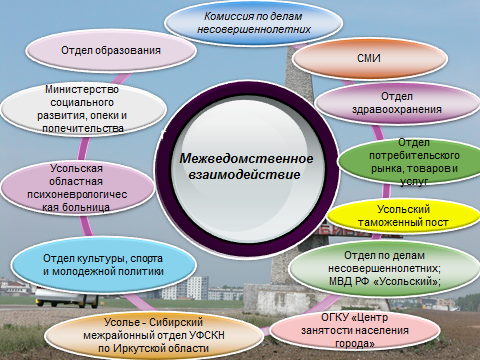 Согласно планам работы в 2013 году во всех образовательных организациях проведены мероприятия по формированию здорового образа жизни среди обучающихся и студентов. Педагогами используются в работе различные образовательные программы, направленные на формирование здорового образа жизни и профилактику социально-негативных явлений: «Все цвета, кроме черного», «Полезная прививка», «Полезные привычки», «Полезные навыки».В течение 2013 года в рамках ведомственной целевой программы                        «О комплексных мерах профилактики злоупотребления наркотическими средствами и психотропными веществами на 2011-2013 годы» проведены профилактические мероприятия с подростками и молодежью в виде лекций, бесед, кинолекториев, викторин, круглых столов по тематике: «Профилактика вредных привычек: табакокурения, алкоголизма, наркомании», «Гигиеническое воспитание подростка», «Инфекции, передаваемые половым путем», «Здоровьесберегающие технологии (здоровое питание, активный образ жизни)», «Каждый человек ответственен за свой выбор», «Влияние вредных привычек на организм. Профилактика правонарушений. Пропаганда здорового образа жизни», «Возраст тревог и раздумий».За отчетный период проведено 228 мероприятий, охват составил 6263 человека. Состоялись тренинги и консультации с подростками и молодежью по темам: «Шесть способов укрепления здоровья», «Алкоголь и здоровье», «Сигарета. Насколько опасен дым для курильщиков и окружающих», «Знать, чтобы жить», «Найти в себе мужество сказать «Нет», «Наркомания. Жизнь ради смерти», «Имя беды – наркотик» и др. Цель мероприятий: уменьшение количества новых вовлечений подростков и молодежи в зависимость от вредных привычек и повышение внимания к проблеме их профилактики. Всего: 36 мероприятий, с охватом 828 человек.В отчетный период проведены акции по пропаганде здорового образа жизни,  по профилактике наркомании и других социально-негативных явлений среди молодёжи:  «1 марта – Всесибирский день профилактики ВИЧ- инфекции» (март); «Предупредим туберкулез»(март), «Любовь прекрасна, если безопасна» (апрель); «День памяти, умерших от ВИЧ-инфекции и СПИДа» (май); «31 мая – день отказа от курения» (май); «Летний лагерь – территория здоровья» (июнь - июль), «Знай права!» (ноябрь);  «1 декабря – День борьбы со СПИДом» (декабрь).Во время этих акций проводятся лектории, конкурсы рисунков, беседы, конференции в образовательных и учебных заведениях города. Кабинет диагностики СПИД организует бесплатное тестирование на определение ВИЧ-инфекции, специалисты проводят консультации. Проходят выездные «Информационные палатки». Всего: в рамках акций проведено 82 мероприятия, охват составил 2615 человек.В рамках проведения мероприятий для родителей по предупреждению наркотической зависимости у детей и подростков проводятся семинары, ежегодная акция «Родительский урок», круглые столы, ежеквартально родительские собрания с обязательным включением вопросов по профилактике алкогольной, наркотической и других зависимостей. Всего проведено 14 мероприятий для родителей, охват составил 770 человек.  Всего в рамках программы за 2013 год проведено 360 мероприятий, с охватом 10 476 человек.С целью проверок мест концентрации несовершеннолетних и молодежи, направленных на предупреждение и пресечение правонарушений и  антиобщественных действий планомерно в течение года проводятся межведомственные рейды, направленные на предупреждение безнадзорности правонарушений несовершеннолетних на территории города, с посещением развлекательных учреждений, мест отдыха детей и молодежи, семей, находящихся в социально опасном положении, общежитий учебных заведений, семей условно осужденных несовершеннолетних. Так, за 2013 год было организовано 53 рейда.В кабинете КДНиЗП составлен график проведения индивидуальной работы с несовершеннолетними, состоящими на учете. Разработан «лист индивидуальной профилактической работы», который прилагается к «плану сопровождения несовершеннолетнего» (индивидуальная карта несовершеннолетнего). Ежеквартально формируется группа 10-12 человек, состоящих на учете в КДНиЗП, ОДН МО МВД России «Усольский», и 2 раза в месяц проводятся мероприятия по формированию здорового образа жизни, отказу от употребления вредных привычек, употребления ПАВ. В летний период 2013 года на временные работы ОГУ «Центр занятости населения» города Усолье - Сибирское трудоустроены 215 человек в возрасте от 14 до 18 лет (преимущественным правом пользовались подростки, попавшие в сложную жизненную ситуацию, в том числе состоящие на различных видах учета). Всего в 2013 году было трудоустроено 343 подростка.    В городе организована работа общественных организаций "Городской Совет отцов" из актива школ города, «Городской Совет женщин». Совместно с КДНиЗП и ОДН они проводят рейды по профилактике социально - негативных явлений среди подростков и исполнение «комендантского часа».В городе активно развивается волонтёрское движение как форма занятости молодёжи. Основной целью движения является: мотивация молодых людей к оказанию помощи, проявлению действенной инициативы в решении проблем людей, нуждающихся в социальной поддержке. Активисты проводят социальные акции помощи пожилым людям, инвалидам, детям из многодетных и малообеспеченных семей, детям, находящимся на лечении, воспитанникам Детского дома, акции по благоустройству города, пропаганде здорового образа жизни. Добровольческая деятельность объединяет молодых людей по различным сферам  и интересам. Участники активно  включились в реализацию мероприятий молодежной политики по проблемам  табакокурения, алкоголизма, наркомании. За отчетный период активистами движения неоднократно проведены акции,  молодежный пробег «За ЗОЖ». При активном содействии добровольцев организованы и проведены патриотические акции: «Зажжем свечу памяти», «Флаг России» (посвященная Дню государственного флага России). В городе Усолье-Сибирское зарегистрировано более 150 волонтёров.Количество спортивных секций в муниципальном образовании «город Усолье-Сибирское» в 2013 году составило 149. Количество детей и подростков, занятых в этих секциях в возрасте 6-15 лет, в 2013 году составило 2035 человек или 25,3% от общего числа обучающихся в СОШ. Количество молодых людей, занятых в спортивных секциях, в возрасте 15-30 лет, в 2013 году составило 3555 человек. На территории муниципального образования «город Усолье-Сибирское»              в 2013 году действовало 3 учреждения дополнительного образования («Дом детского творчества», «Станция юных натуралистов»,  «Детская юношеская спортивная школа №1»). Количество детей и подростков, занятых в этих учреждениях в возрасте 6-15 лет, в 2013 году составило 4967 человек или 61,8% от общего числа обучающихся в СОШ, количество молодежи в возрасте 15-30 лет, занятой в учреждениях дополнительного образования  в 2013 году, составило 1177 человек. Содействие молодежи в профессиональном самоопределении                             и трудовой занятостиВ современных условиях, когда развитие рынка образовательных услуг происходит особенно стремительно, большое значение приобретают вопросы профессиональной ориентации школьников и студентов. Выбор профессии или специальности в соответствии с современными потребностями рынка труда - залог будущего успешного развития профессиональной карьеры. В феврале 2013 года проведена межтерриториальная ярмарка вакансий. Для молодежи и ищущих работу граждан была предоставлена реальная возможность содействия трудоустройству. На ярмарке было представлено более 400 вакансий постоянного и временного характера работодателями из Иркутска, Ангарска, Бодайбо, Усолья-Сибирского и Усольского района. Мероприятие организовано ОГКУ «Центр занятости населения города Усолье-Сибирское» совместно с отделом культуры, спорта  и молодежной политики, его посетили более 150 человек, прошли собеседование у работодателей 100 человек.В апреле состоялась ярмарка учебных заведений «Я выбираю будущее». Ярмарка организована для выпускников 9-11 классов. Была представлена информация об учебных заведениях, условиях конкурсов и приема в учебные заведения Иркутской области. Оказаны консультации инспекторами ОГКУ «Центр занятости населения по городу Усолье-Сибирское» и специалистом ОГКУ «Молодежный кадровый центр». В ноябре реализован проект Неделя гостеприимства «В кругу друзей». Данное мероприятие является ежегодным, его цель – решение проблем профориентации и досуга молодежи, развитие сотрудничества между образовательными организациями. В неделе гостеприимства приняли участие все образовательные организации. Студенты и преподаватели приглашали в гости учащихся школ, проводили мастер-классы, экскурсии, концерты, круглые столы, спортивные соревнования и другое. Духовно-нравственное, гражданское  и патриотическое воспитание молодежиЦель духовно-нравственного, патриотического и гражданского воспитания - развитие у подрастающего поколения высокой социальной активности, гражданской ответственности, духовности, становление граждан, обладающих позитивными ценностями и качествами, способных проявить их в созидательном процессе в интересах Отечества, укрепления государства, обеспечения его жизненно важных интересов и устойчивого развития. В данном направлении работа осуществлялась путем тесного взаимодействия отдела культуры, спорта и молодежной политики с городским Советом ветеранов, отделом военного комиссариата Иркутской области по                    г. Усолье-Сибирское и Усольскому району, войсковыми частями, Усольским гвардейским кадетским корпусом, общественными организациями.            Ежегодно проводятся городские мероприятия, посвященные Дню защитника Отечества, Дню Победы, Дню Государственного флага  Российской Федерации, Дню города, Дню призывника, Дням воинской Славы России, а также в 2013 году были проведены мероприятия, направленные на развитие чувства гражданственности у современной молодежи: литературно-музыкальное мероприятие «Встреча ветеранов трех войн с молодежью», посвященное Дню памяти о россиянах, исполнявших служебный долг за пределами Отечества;городской фестиваль патриотической песни «Родине посвящается»;городской месячник  военно-патриотической работы (проведены «Уроки мужества», уроки  гражданственности и патриотизма с участием ветеранов войны и труда, армии и флота, ветеранов боевых действий, военнослужащих. В общеобразовательных учреждениях города прошли  встречи-беседы учащихся с воинами срочной службы, с воинами-интернационалистами, с ветеранами ВОВ, организована работа  выездного "Музея в багажнике");городские мероприятия «Вы служите, мы вас подождем!» и «Служи, не тужи!», посвященные весеннему и осеннему призывам в ряды ВС РФ;молодежная акция единого действия «Георгиевская ленточка»;городской конкурс социальных проектов «В.Н.У.К.» (ветеранам необходимы уважение и комфорт);Вахта памяти;акция «Парад Победителей»;городская военно-спортивная игра «Зарница»; молодежная акция «Зажжем свечу памяти»;городской праздник «Молодость – жизни весна»;акция, посвященная Дню Российского Флага;городская фотовыставка «Объективꞌная жизнь».С целью повышения эффективности и стимулирования деятельности образовательных организаций по патриотическому воспитанию обучающихся в ноябре - декабре проведен конкурс на лучшую организацию работы по патриотическому воспитанию «Я люблю тебя, Россия». В конкурсе приняли участие: МБОУ «СОШ № 5», МБОУ «СОШ № 10», МБОУ «СОШ № 13», МБОУ «СОШ № 16», МБОУ «СОШ № 17», ОГБОУ НПО «ПУ № 26», филиал НИ ИрГТУ в г. Усолье-Сибирское (структурное подразделение). Члены конкурсной комиссии посетили данные образовательные организации, ознакомилась со справочной литературой и информационными материалами, наглядными пособиями. Во многих образовательных учреждениях отмечена эстетика оформления кабинетов, наличие фото и видео материалов. Победителями конкурса стали: МБОУ «СОШ № 13», ОГБОУ НПО «ПУ № 26», МБОУ «СОШ № 17». Традиционно проходит городская акция «Я-Гражданин» – торжественное вручение паспортов 14-летним гражданам РФ. В течение года проведено 7 патриотических акций «Я - Гражданин», приуроченных к знаменательным датам истории РФ. В торжественной обстановке вручены паспорта 220 14-летним гражданам города и района. Каждый участник акции в подарок получил сувениры и книги «Конституция».Молодежь города активно принимает участие в областных конкурсах и мероприятиях патриотической направленности:областной молодежный фестиваль национальных культур «Мой народ – моя гордость»;областной семинар для специалистов по патриотическому воспитанию и допризывной подготовке молодежи;областной слет организаций, занимающихся военно-патриотическим и гражданско-патриотическим воспитанием молодежи (Воспитанники ОГОУ «Усольский гвардейский кадетский корпус» совместно с руководителем поисково-краеведческого отряда «Гвардейцы» В.И. Кобыльской приняли участие в областном слете);областные финальные соревнования  военно-спортивной игры «Зарница» (в соревнованиях приняла участие команда МБОУ «Лицей №1» и заняла 3 место среди 13 команд городов области);областной конкурс патриотической песни. (Победителями по номинациям стали:  «Авторы–исполнители» - Миргородская Елизавета; «Вокально-инструментальные ансамбли (живой звук) и вокальные группы» - студия эстрадного вокала «Звезда». Специальным призом жюри отмечен народный коллектив эстрадной песни «Аист»);конкурс на право фотографирования у развёрнутого боевого знамени среди активистов детских и молодёжных общественных объединений, лидеров студенческой и трудящейся молодёжи (В конкурсе приняли участие: Илья Афанасьев, Гимназия №9, Денис Кулагин, Лицей №1, Анастасия Бушмакина, Гимназия №1, Андрей Агафонов, Гимназия №1,  Алена Святкина, ПЛ-29, Иван Титерин, ПЛ-29, Виталий Епонечников, председатель общественной организации, Игольникова Елена, Гогохия Елена, МБОУ «СОШ № 10».  Победителями стали: Илья Афанасьев и Денис Кулагин);конкурс фотографий к 75-летию Иркутской области, проводимый Молодежным парламентом при Законодательном собрании Иркутской области (Участниками стали учащиеся МБОУ «Гимназия№9» и СЮН). По итогам конкурса победителем признана группа учащихся Гимназии №9 с творческой работой «Я люблю Усолье»);областной форум «Будущее Прибайкалья» (презентацию о своей деятельности представили члены поискового отряда «Искатель» им. А.И. Засухина).С целью планирования работы по профилактике экстремистских проявлений в молодежной среде в отчетный период состоялись городские мероприятия: урок толерантности  «В кругу друзей» и круглый стол «Религиозный диалог. Этические вопросы».Государственная поддержка молодой семьи, формирование уважительного отношения к традиционным семейным ценностямСемья и семейные ценности – это несомненные ориентиры благополучия современного общества. Отдел культуры, спорта и молодежной политики администрации города Усолье-Сибирское реализует комплексные мероприятия, направленные на развитие института брака и семьи, содействие в улучшении жилищных условий молодых семей. В течение 2013 года для молодых семей города проведены следующие мероприятия:городской конкурс «Почетная семья муниципального образования города Усолье-Сибирское-2013» (В номинации «Многодетная семья» победителем стала семья Шматко. В номинации «Приемная семья» на сцене чествовали семью Цхадая. В номинации «Молодая семья» была отмечена семья Волковых); городской конкурс «Зимняя сказка» (На городском озере «Молодежное» Молодежный парламент провел городской конкурс «Зимняя сказка», посвященный празднованию Нового года. В конкурсе приняли участие 9 семей, которые изготовили снежные фигуры сказочных героев. Все участники награждены грамотами и памятными сувенирами. Была организована полевая кухня и игровые площадки для детей.); заседания  «Клуба молодой семьи» (При отделе по Усольскому району и г. Усолье-Сибирское Управления службы ЗАГС Иркутской области организована работа «Клуба молодой семьи», где ежемесячно проводятся индивидуальные консультации по профилактике ВИЧ - инфекции, сохранению семейных ценностей, пропаганде здорового образа жизни для молодых пар, вступающих в брак.);единая церемония регистрации новорожденных «Здравствуй, аист!»              (На мероприятии  в торжественной обстановке шестнадцати молодым родителям были вручены свидетельства о рождении детей. Семей поздравили: заместитель главного врача по поликлинической работе усольской детской городской больницы, начальник отдела образования администрации города, временно замещающая должность начальника отдела ЗАГС. Для каждого малыша прозвучали именные поздравления в стихах, были вручены подарки и «Письма в будущее»);консультирование молодых семей (в отделе культуры, спорта и молодежной политики организован прием граждан по вопросам консультирования молодых семей об участии в муниципальной программе «Обеспечение жильем молодых семей города Усолье-Сибирское на 2011 – 2019 годы»).Вопросы государственной поддержки молодых семей в решении жилищных проблем решаются в рамках муниципальной программы «Обеспечение жильем молодых семей города Усолье-Сибирское на 2011-2019 годы», представляющей реализацию механизма улучшения жилищных условий молодых семей. Задачей Программы является укрепление системы государственной поддержки молодых семей в решении жилищной проблемы; улучшение демографической ситуации             в городе Усолье - Сибирское и  стимулирование сознательного трудоустройства молодых граждан. В 2013 году муниципальная программа «Обеспечение жильем молодых семей города Усолье-Сибирское на 2011-2019 годы» признана одним из победителей в конкурсе муниципальных программ по обеспечению жильем молодых семей в рамках реализации областной государственной социальной программы «Молодым семьям -  доступное жилье» на 2005-2019 годы. Вручены свидетельства о праве на получение социальной выплаты на приобретение (строительство) жилья семи молодым семьям города Усолье-Сибирское. Общая сумма социальной выплаты на все семьи составила 5 048 500,82 руб.,  из них 1 792 292,82  руб.– местный бюджет, 2 108 647,00 руб.– областной бюджет, 1 147 561,00 руб. – федеральный бюджет.	Еженедельно, по четвергам, организован прием граждан по вопросам консультирования молодых семей, оказано консультаций 78 молодым семьям по вопросу участия молодых семей в долгосрочной целевой программе «Обеспечение жильем молодых семей города Усолье-Сибирское на 2011-2019 гг.		Подготовлены 13 постановлений  администрации города о снижении брачного возраста. Оказано 12 консультаций родителям и молодоженам по  подготовке пакета документов в случае, если один из желающих вступить в брак не достиг восемнадцатилетнего возраста.Целью работы отдела в направлении поддержки талантливой молодежи являлось содействие в воспитании потребности молодежи к приобщению              к ценностям общечеловеческой и национальной культуры, формированию эстетического вкуса, участию молодёжи в культурной жизни общества.Традиционно, в канун Дня Студента состоялась торжественная церемония вручения стипендии мэра города восьми лучшим студентам  образовательных организаций города. Именные стипендии являются материальным поощрением учащихся и студентов, показавших отличную успеваемость по всем предметам и активно участвующих в общественной жизни.В 2013 году молодые граждане города приняли участие в городских и областных мероприятиях: городской конкурс «Минута славы по-мужски»;городская игра  КВН «Сезон улыбок»;областной конкурс «Мой город – моё пространство»;областной конкурс «Мой народ – моя гордость»;праздник «Молодость – жизни весна», посвященный Дню молодежи;акция «День мыльных пузырей»;городской конкурс фотографий «Объективꞌная жизнь», посвященный Дню города;областной конкурс патриотической песни;городской конкурс чтецов «С правдой в сердце», посвященный 130-летию со дня рождения В. Маяковского;конкурс «Актуальный репортаж» на лучший выпуск молодежных СМИ, посвященный здоровому образу жизни среди образовательных и учебных учреждений города и др.За весомый вклад в организацию и проведение муниципальных мероприятий в сфере государственной молодежной политики и активную общественную деятельность знаком «Молодость» поощрены: Оксана Макарова, учитель МБОУ «СОШ № 15», председатель Молодежного парламента при Думе города Усолье-Сибирское, Светлана Яковлева, студентка ИрГТУ, депутат Молодежного парламента при Думе города Усолье-Сибирское.В реализации летней оздоровительной кампании отдел культуры, спорта и молодежной политики своей целью определяет организацию профильного отдыха. Профильный отдых - активный отдых, организованный в целях укрепления здоровья, расширения и углубления знаний, умений в различных видах деятельности, практического применения навыков в общественно-полезной деятельности.  Ведомственной целевой программой «Молодежь города - 2011-2013 гг.» предусмотрено содействие трудовой занятости учащихся и студентов в каникулярный период. На эти цели в 2013 году из средств бюджета города израсходовано 69 600,00 руб.  Произведена оплата за выполненную работу экологическому отряду в составе 35 молодым гражданам в возрасте от 14 до 16 лет, который занимался благоустройством соляного источника (уборка территории), посадкой цветов и уходом за ними (10 тысяч саженцев на территории Нижнего парка, Комсомольского проспекта, администрации города, МБУ ДОД «Станция юных натуралистов».Муниципальному образованию «город Усолье-Сибирское» на летний период 2013 года Министерством по физической культуре, спорту и молодежной политике Иркутской области в 2013 году было выделено 25 путевок в летние оздоровительные лагеря Иркутской области (о. Байкал, Черемховский район).В период с 30 июня по 30 июля 2013 года в летние оздоровительные лагеря направлены 25 молодых граждан города Усолье-Сибирское в возрасте от 14 до 20 лет:1. «ШАГ – Школа Активных Граждан» (о. Ольхон), 30 июня - 13 июля, 4 человека; 2. «Расширяя горизонты» (Черемховский район), 1 - 14 июля, 1 человек;3. «Байкальский дозор» (Ольхонский район), 21 июля - 4 августа, 4 человека;4. «Патриот-2020» (Черемховский район), 10 -24 июля, 3 человека;5. «Летний университет лидера» (пос. Большое Голоустное), 30 июля – 12 августа, 5 человек + 1 сопровождающий;6. «Огонь вода и медные трубы» (п. Мурино, Слюдянский район),  30 июля - 12 августа,  3 человека;7.  «Иркутск – середина Земли» (о. Ольхон), 28 июля – 10 августа, 5 человек.Во Всероссийский детский центр «Океан» в течение 2013 года направлены 10 человек (смены: «Школа добра», «Молодые лидеры России», «Российский интеллект»), в ВДЦ «Орлёнок» 2 человека (смены «Лига добровольцев России», «Быть достойным Героев России»). На реализацию ведомственной целевой  программы «Молодёжь города 2011-2013 годы» в отчетном году было израсходовано 412 669,12 рублей, на реализацию ведомственной целевой программы «Комплексные меры профилактики злоупотребления наркотическими средствами и психотропными веществами на 2011-2013 годы» израсходовано 349 887,00 рублей, на реализацию долгосрочной целевой программы «Обеспечение жильем молодых семей города Усолье-Сибирское на 2011-2019 годы» израсходовано 1 792 292,82  рублей.	Работа по реализации приоритетных направлений государственной молодежной политики будет продолжена в 2014 году.Отчет мэра Усольского муниципального районаУсольский район является одной из семи «пилотных территорий» Иркутской области по реализации комплексного проекта модернизации образования на территории Иркутской области. Данный проект реализуется в рамках соглашения о взаимодействии между Министерством образования Иркутской области и администрацией района о проведении мероприятий, направленных на развитие системы образования в 2011-2013 годы. В соответствии с Соглашением в образовательные учреждения Усольского района поступило учебно-лабораторное оборудование на общую сумму 23млн. 740тыс.руб.На сегодняшний день в муниципальной сети отрасли образования 36 образовательных учреждений. Все из них имеют лицензию и свидетельства об аккредитации. Это означает, что в каждом ОУ созданы все необходимые условия для осуществления образовательной деятельности, имеются положительные заключения контролирующих служб.На подготовку ОУ к новому учебному, проведение капитальных и текущих ремонтов в 2013 году профинансировано из средств бюджета Усольского района 62млн.руб., в том числе на замену окон в спортивных залах 13 ОУ, приобретение 50 комплектов школьной мебели в соответствии с росто-возрастными особенностями школьников из муниципальных средств в 12 учреждений образования на общую сумму 650тыс.руб., установку пластиковых дверей в школы района, выполнение санитарно – гигиенических мероприятий по текущим ремонтам в учреждениях образования, закупка материалов и оборудования для школ и детских садов и многое другое. ОУ Усольского района постоянно пополняются молодыми педагогами. В 2013 году на работу в Усольский район пришли 17 молодых специалистов.В рамках подпрограммы «Ипотечное кредитование молодых учителей на 2012 – 2015 годы» долгосрочной целевой программы Иркутской области «Стимулирование жилищного строительства в Иркутской области на 2011-2015 годы» 2 педагога получили льготные условия на приобретение жилья. По программе «Социальное развитие села» за 3 года улучшили свои жилищные условия 12 педагогов, из них 5 – молодые специалисты. С начала 2012 года в рамках районной целевой программы «Социально-экономическая поддержка молодых специалистов в муниципальных учреждениях образования и культуры Усольского районного муниципального образования на 2012-2014 годы» 91 молодому специалисту оказывается ежемесячная материальная поддержка в размере 1000 рублей. Не решены в 2013 году и остаются актуальными в 2014 году следующие вопросы:повышения качества подготовки выпускников, в т.ч. в рамках введения федерального государственного образовательного стандарта (в 2013 году количество выпускников, не получивших документ о получении полного (общего) образования составил 6,4%, что на 2,3% выше по сравнению с 2012 годом);передача в муниципальную собственность 4-х государственных ДОУ на территории района, находящихся в ведении Министерства Обороны РФ и требующих капитального ремонта. Не текущий момент Министерством Обороны РФ не предоставлены распорядительные документы о передаче объектов, отсутствуют приказы и акты;передача медицинских работников ДОУ в распоряжение сферы здравоохранения: согласовывается режим работы работников, утверждается перечень должностных обязанностей, определяется необходимое количество ставок на количество детей в учреждении; Также ставим дополнительно такие задачи как:обеспечение доступности современного качественного дошкольного образования:а) открытие дополнительных 245 мест в ДОУ;б)  проведения капитального ремонта здания МДОУ №12 п .Тальяны;в) реконструкция здания на ст. Тельма для открытия группы дошкольного образования; г) развитие кадрового потенциала системы образования, продолжение работы по привлечению молодых специалистов в ОУ Усольского района;развитие инновационной деятельности по информатизации образования, развитие инженерно – технического образования: а) функционирование площадок по развитию робототехники;           б) деятельность районного физико–математического класса на базе МОУ «Белореченский лицей» совместно с технопарком ИРГТУ;          в) деятельность районного профильного класса по мехатронике и робототехнике в МОУ «Белая СОШ» по договору с ИРГУПС;укрепление материально – технической базы образовательных учреждений, в том числе:          а) проведение капитальных ремонтов зданий и учреждений системы образования,          б) обустройство системы канализования, водоснабжения в сельских школах (с. Холмушино, с. Биликтуй п. Тальяны).Для развития культуры в 2013 году:         а) сохранена сеть учреждений культуры Усольского района — 52 учреждения, из них 7 детских школ искусств, 21 библиотека, 24 учреждения клубного типа. В 2013 году 17 библиотек и 16 клубов на уровне поселений объединились в 11 культурно-досуговых центров;          б) проведено 4127 мероприятий, из них 1872 — для детей;           в) в учреждениях культуры для детей работают 102 клубных формирования, в которых занимаются 1388 детей;В 2013 году приняли участие в региональной программе «100 модельных домов культуры Приангарью», в которую вошли Районный Дом культуры п. Белореченский, ДК им. Карла Маркса п. Мишелевка, ДК «Юность» п. Тельма, общая сумма финансирования из областного бюджета – 3 млн. рублей. По долгосрочной целевой программе Иркутской области «Публичные центры правовой, деловой и социально значимой информации Центральных районных библиотек» из областного бюджета привлечено 0,5 миллиона рублей. Впервые принята целевая программа «Развитие культуры Усольского района», финансирование которой составило 7млн.49тыс.руб.На ремонты учреждений культуры по всем Программам (регионального и местного бюджетов) было израсходовано 11,2млн.руб (в 3 раза больше, чем в 2012 и в 10 раз больше чем в 2011 году). Также были приобретены музыкальные инструменты, изготовлены сценические костюмы, приобретено звуковое оборудование, муфельная печь на сумму 522тыс.руб.Звание «Народный» присвоено трем коллективам вокальный ансамбль «Форсаж» войсковой части 62266-Б (Средний), ансамбль народных инструментов «Славяне» п. Тайтурка и вокальный ансамбль «Саяночка» п. Раздолье.В 9-ый раз прошел областной фестиваль «Театральная деревня». В 11-ый раз районный конкурс исполнителей патриотической песни «Воинское братство», являющийся мероприятием, посвященным празднованию Дня Победы. В 28 раз собрал гармонистов со всего Усольского района фольклорный праздник «Играй, гармонь Усольская!».В 2013 году активизировалась работа передвижного учреждения культуры – автоклуба, который еженедельно выезжал в поселения района, проводя практические занятия по изготовлению различных поделок, сувениров, игрушек, организовал гастрольные выезды лучших творческих коллективов в отдаленные деревни, где нет учреждений культуры.347 ребят детских школ искусств приняли участие в мероприятиях международного, всероссийского, межрегионального и областного уровней, в которых заняли 68 призовых мест.Задачи на 2014 год:а) обеспечить участие ДК с. Новожилкино, с. Сосновка, п. Раздолье в областной программе «100 модельных домов культуры Приангарью»;б) приобрести музыкальные инструменты и звуковое оборудование в сельские клубы в связи с высоким износом (40%);в) открыть клуб в д. Большежилкина;г) открыть зрительный зал в ДК «Колос» с.Мальта;д) начать реконструкцию бывшего здания леспромхоза в с. Тальяны под учреждение культуры.Развитие физической культуры и спорта является немало важным направлением в работе администрации района. Основная цель — создание условий для увеличения количества граждан, ведущих здоровый образ жизни, включая обеспечение возможностей для занятий физической культурой и спортом всех возрастных и социальных слоев населения Усольского района. Для этого в 2013 году:                    разработана и утверждена муниципальная программа «Развитие физической культуры и спорта в муниципальном районе Усольском районном муниципальном образовании» на 2014-2015гг.;                    созданы группы физкультурной направленности для лиц пожилого возраста в д. Буреть, в п. Белореченский;                     проведено 48 районных спортивных мероприятий, и комитетом по образованию 51 спортивное мероприятие;                    прошла детская районная спартакиада «Путь к успеху» среди детей, находящихся в трудной жизненной ситуации;                    приобретено спортивное оборудование в клубы п. Тельма на сумму 168 тыс. руб.;                    в рамках районной программы «Развитие физической культуры и спорта в муниципальном районе Усольском районном муниципальном образовании на 2012-2014гг.» проведены спортивные мероприятия, приобретен спортивный инвентарь в МОУ ДОД «ДЮСШ»; приобретена спортивная форма для оснащения сборной команды Усольского района;                    проведена замена окон в спортивных залах 10 общеобразовательных школ и МОУ ДОД ДЮСШ, в спортивном зале отделения бокса МОУ ДОД ДЮСШ п. Тайтурка проводился ремонт стены здания;                    проведена подготовка на установку многофункциональной площадки в селе Сосновка, получено оборудование (баскетбольные фермы с щитами, ворота футбольные, волейбольная сетка);                    выделялись денежные средства для приобретения спортивного инвентаря для 5 муниципальных образований;                    подготовлена проектно-сметная документация на строительство физкультурно-оздоровительного комплекса.Для достижения поставленных целей в течение 2013 года:                    проведено 48 районных спортивных мероприятий;                    приняли участие в областных соревнованиях. Данные мероприятия направлены на увеличение числа жителей Усольского района занимающихся физической культурой и спортом; профилактикой беспризорности, правонарушений совершаемых несовершеннолетними лицами, алкоголизма и наркомании. Являются пропагандой здорового образа жизни.Проводимые мероприятия это:мероприятия для формирования сборных команд в Зимних и летних областных спортивных сельских играх, традиционные соревнования (зимние сельские игры Усольского района, соревнования по волейболу памяти Кобзаря, соревнования по футболу памяти Шуплецова и т.д.);соревнования среди инвалидов и лиц с ограниченными возможностями;мероприятия, проводимые в целях профилактики детской беспризорности, алкоголизма и наркомании, с целью популяризации здорового образа жизни (такие как лов рыбы на поплавочную удочку, первенство по народной гребле «Весла на воду», спортивный фестиваль «Марафон оздоровительных и боевых гимнастик», проведение показательных выступлений, открытых занятий, мастер-классов, и традиционно ставшей районной программы «Зарядка с чемпионом»). Нерешенными проблемами в 2013 году остались:                    строительство физкультурно-оздоровительного комплекса в п. Белореченский, подготовлена проектно-сметная документация, получена положительная экспертиза (подготовлено и отправлено письмо Губернатору Иркутской области);                    приобретение искусственного покрытия для многофункциональной спортивной площадки в с. Сосновка (проводится работа с Министерством по физической культуре и спорту и молодежной политике Иркутской области);                    требует реконструкции спортивный зал в п.Новожилкино и футбольно-легкоатлетический стадион в п. Мишелевка.Задачами отдела на 2014 год являются:                    реализация муниципальной программы «Развитие физической культуры и спорта в муниципальном районе Усольском районном муниципальном образовании» на 2014-2016гг.;                    для привлечения федеральных средств получение положительного заключения экспертной комиссии на строительство физкультурно-оздоровительного комплекса.                    с целью популяризации здорового образа жизни осуществление новых направлений (такие как лов рыбы на поплавочную удочку, первенство по народной гребле «Весла на воду» и др.).Отчет мэра города Усть-ИлимскВ соответствии с ВЦП «Развитие физической культуры и спорта в муниципальном образовании «Усть-Илимский район» на 2013-2015 годы проведено 3 конкурса программ на лучшую организацию и проведение спортивных мероприятий по месту жительства, 11 спортивно-массовых мероприятий районного значения, в которых приняло участие около 1700 чел. Финансирование спортивных мероприятий из местного бюджета составило 408 тыс. руб.Самыми традиционными районными спортивными мероприятиями являются: - зимние, летние сельские спортивные Игры (300, 350 участников);- районное первенство по мини – футболу (80 спортсменов);- первенство района по волейболу среди женских, мужских команд (120 спортсменов);- Открытие лыжного сезона в муниципальном образовании «Усть-Илимский район» (250 участников).  Самые массовые спортивные мероприятия 2013 года:- Всероссийская массовая лыжная гонка «Лыжня России» (270 участников);- зимние и летние районные спортивные игры (650 спортсменов);- спортивные мероприятия, проведенные в рамках конкурса программ «Спартакиада в моем поселке» (370 участников);- «День физкультурника» (350 участников);- Всероссийский день бега «Кросс–Наций-2013» (260 участников).В течение 2013 года в районе проведено более 240 спортивно-оздоровительных мероприятий по месту жительства с охватом участников в количестве 7100 чел.В клубные учреждения поселений введены ставки инструкторов-методистов по физической культуре, спорту и работе с молодежью (далее – методисты по спорту). На методиста по спорту возложены обязанности по организации и проведению спортивно-массовых и физкультурно-оздоровительных мероприятий, конкурсов. Большую помощь в организации и проведении мероприятий методистам по спорту оказывают тренеры-преподаватели МКОУДОД «ДЮСШ», учителя физической культуры, а также работники клубных учреждений. Для работы спортивных секций и проведения занятий физической культурой и спортом с населением используются спортивные залы школ, другие спортивные сооружения, что закреплено договорами с директорами муниципальных образовательных учреждений. В клубных учреждениях поселений установлены теннисные и биллиардные столы, имеются помещения для организации работы секций по шахматам и шашкам.Министерство физической культуры, спорта и работе с молодежью Иркутской области в рамках ДЦП «Развитие физической культуры и спорта в Иркутской области» на 2011-2015 годы выделило для сельских домов культуры спортивный инвентарь и оборудование длительного пользования на сумму 147000 рублей. Отчет мэра города ЧеремховоВ физкультурное движение муниципального образования включено   65 учреждений, предприятий, организаций. Действуют спортивные клубы и команды, такие как детский и взрослый футбольный клуб «Шахтер», детский баскетбольный клуб «Шахтер», волейбольный клуб, клуб настольного тенниса. Расширяется сфера услуг для населения, открыты секции йоги, фитнеса, бодифлекса, аквааэробики. На спортивных объектах работает 26 тренеров-преподавателей. Налажено взаимодействие с отделением ВДО «Спортивная Россия», ежегодно на лыжной базе проходят соревнования по лыжам, а также весенние легкоатлетические кроссы. В текущем году проведены региональные соревнования между ССУЗами области по мини-футболу и настольному теннису. При активном взаимодействии между городскими организациями разных форм собственности проводятся ремонты спортивных площадок, где устанавливаются малые спортивные формы и турники. Совместно проведено множество массовых мероприятий, таких как «Кросс Наций», «Вечернее Черемхово», «Лыжня Мэра», «Кросс на приз газеты «Черемховский рабочий»». Основными направлениями деятельности отдела за отчетный период являлись:– создание условий для формирования устойчивого интереса и потребности к регулярным занятиям физической культурой и спортом у населения;– сохранение, развитие и эффективное использование материально-технической базы;– участие в реализации федеральных и областных программ и иных вопросах местного значения.Основными задачами отдела в отчетном году являлись:– работа с профильным Министерством по вхождению в программы и привлечению на территорию города спортивного инвентаря и оборудования;– улучшение технического состояния спортивных объектов города для создания условий развития массового спорта и тренировочного процесса, ремонт игрового зала стадиона «Шахтер», перепрофилирование физкультурно-оздоровительного комплекса по ул. Маяковского, 159 под детско-юношескую спортивную школу, строительство спортивной площадки по улице Гейштова и другие вопросы по содержанию объектов спорта;– популяризация и поддержка городских спортивных клубов, школ и перспективных спортсменов на соревнованиях любого уровня, включая чемпионаты России;– создание условий для развития детского спорта. Оценивая проделанную работу, можно говорить об успешной реализации поставленных задач. Этому способствовало принятие новой муниципальной программы «Развитие физической культуры и спорта в муниципальном образовании «город Черемхово» на 2013-2015 годы, участие в долгосрочных целевых программах Иркутской области, конкурсах социально-значимых проектов. Привлечение финансовых средств в 2013 году осуществлялось из бюджетов различного уровня и было запланировано на сумму                        27 803 000 рублей, по факту же было выделено 70 946 079,66 руб. (федеральный бюджет: запланировано – 0 рублей, выделено –                          8 312 707,18 руб. (в рамках проекта «Народные инициативы» на ремонт стадиона «Шахтер»), областной бюджет: запланировано – 15 420 000, выделено 48 976 712,40 руб. (куда вошли деньги на выкуп физкультурно-оздоровительного комплекса по адресу: ул. Маяковского 159, в сумме 19 000 000 рублей и деньги на строительство плавательного бассейна по ул. 1-ая Лермонтова 6, в сумме 28 085 000, а также 1 891 712,40 – приобретение спортивного инвентаря и оборудования), местный бюджет: запланировано – 10 073 000, выделено – 3 006 660, 08 руб., внебюджет: запланировано 2 060 000, привлечено 10 650 000 руб., где 3 000 000 – ремонт стадиона «Шахтер», 7 000 000 – ремонт физкультурно-оздоровительного комплекса по улице Маяковского 159, и 650 тысяч рублей – проведение спортивных мероприятий и участие ФК «Шахтер» в первенстве Иркутской области по футболу). За отчетный период отделом были выполнены такие мероприятия как: 1.	Командирование спортсменов города на соревнования различного уровня. Всего осуществлено 55 выездов в другие города области и России, на что было затрачено 672 113 рублей.2.	На территории муниципального образования проведено 104 спортивных мероприятия, сумма финансирования на эти цели составила    498 699  рублей.3.	Завершен капитальный ремонт центрального стадиона «Шахтер» в рамках проекта «Народные инициативы».4.	В муниципальную собственность приобретен физкультурно-оздоровительный комплекс по ул. Маяковского 159.5. Начато строительство нового бассейна по ул. 1-ая Лермонтова, 6.6. Открыта спортивная площадка по ул. Гейштова, имеющая ограждение, освещение, малые спортивные формы, трибуны.7. Приобретена спортивная форма на ФК «Шахтер» на сумму 28 957 рублей.8. Приобретена спортивная форма для «Школы верховой езды» на сумму 37 760 рублей.9. Осуществлено командирование команды лиц с ограниченными возможностями на туристический слет, а также проведены две специализированные спартакиады на территории города.10. Подготовлены изменения в действующую программу «Развитие физической культуры и спорта в муниципальном образовании «город Черемхово» на 2013-2015 годы, основными из которых являются вопросы финансирования строительства бассейна из бюджетов различного уровня и вопросы финансирования строительства спортивных площадок в пос. Каркас, Гришево, Шадринка.11. Произведена посадка более 100 саженцев рябины на территории почти всех спортивных объектов города.12. В течение всего отчетного периода активно ведется работа по привлечению спонсорской помощи как на проведение спортивных мероприятий и приобретение спортивного оборудования (600 000 руб.), так и на ремонты и содержание в надлежащих условиях различных спортивных объектов.13. Открыта секция тяжелой атлетики на территории лыжной базы, секция водного фитнеса в СОК «Мартенсит», и отделение легкой атлетики в пос. Храмцовка.14. Произведено принятие норм ГТО у 100 человек в рамках спартакиад среди пионерских лагерей.15. Открыт спортивный клуб по месту жительства «Фортуна» для детей по ул. Плеханова.16. Установлено более 40 турников в различных районах города.По итогам проведения спортивных мероприятий на территории города, командированию спортсменов на соревнования различного уровня можно выделить следующие результаты: призовые места воспитанников тренера Черненко Николая Юьевича в первенстве Иркутской области по вольной борьбе, 3 место сборной города Черемхово по волейболу на турнире областного уровня в г. Нижнеудинск, 1 место команды «Теплосервис» г. Черемхово на IV традиционном межрегиональном турнире по волейболу памяти А. В. Матвеева, собравшем 12 сильнейших команд Иркутской области и республики Бурятия, 11 золотых, 10 серебряных и 11 бронзовых медалей воспитанников тренера Пакулова Руслана Шухратовича на турнирах по рукопашному бою и смешанным единоборствам, Чемпионом Иркутской области по боксу стал воспитанник тренера Сафонова Ивана Анатольевича Похабов Василий, неоднократными чемпионами и призерами первенств Иркутской области и Сибирского-федерального округа по борьбе дзюдо становились воспитанники тренеров Курташева Алексея Викторовича, Мельниковой Светланы Сергеевны и Гордина Сергея Витальевича Курташевы Данил и Семен, Шанжаев Александр, Шевченко Артур, Ведерников Даниил, чемпионами и призерами первенства Иркутской области по пауэрлифтингу становились воспитанники Акинина Евгения Викторовича, а сам Евгений занял 2 место среди мужчин в первенстве СФО которое проходило в г. Новосибирск, призерами соревнований по мини-футболу по всем возрастным группам становились воспитанники тренеров Рупасова Игоря Олеговича, Пискун Анатолия Петровича. Чемпионом Иркутской области на турнире «Кожаный мяч» стали воспитанники тренера Рупасова Игоря Олеговича и завоевали право представлять Иркутскую область на турнире в г. Барнаул. 2 место по бегу на 800 метров в первенстве России по легкой атлетике занял Нигамятянов Руслан, воспитанник тренера Архипенко Александра Ильича. Первое место по настольному теннису заняли черемховцы на «Кубке городов» в командном зачете в г. Саянск. В г. Кемерово на Чемпионат СФО была командирована сборная города по мотокроссу, которая показывает хорошие результаты и входит в тройку призеров в общекомандном и личном зачете на соревнованиях различного уровня. В отчетный период впервые были проведены соревнования по мини-футболу, мотокроссу, вольной борьбе посвященные проведению XXIV Всероссийского Олимпийского Дня. На самом высоком уровне были проведены календарные матчи Чемпионата Иркутской области по футболу, как среди мужских команд, так и среди команд ветеранов. Было проведено много детских турниров по мини-футболу и баскетболу на всех площадках многофункционального действия расположенных в городе. За отчетный период года каток посетило 15100 человек, лыжную базу 14100 человек, бассейн 9560 человек. В летний период проведено две спартакиады среди оздоровительных лагерей, одна на базе отдыха «Молодежная», другая в ДОЛ «Ласточка». Было проведено две спартакиады для лиц старшего поколения, включая лиц с ограниченными возможностями здоровья, одна из команд участниц была командирована на соревнования областного уровня «Школа выживания». Традиционно интересными для горожан стали мероприятия посвященные празднованию 270-летия со дня образования Черемховского поселения и Дню города, в которых принимали участие сильнейшие спортсмены и команды Иркутской области по различным видам спорта. Впервые за долгое время в день города прошел календарный матч Чемпионата Иркутской области по футболу среди мужских команд. Кроме того, было проведено два очень массовых кросса – «Кросс наций» который собрал 732 человека и традиционный легкоатлетический забег «Вечернее Черемхово» участниками которого стали 136 человек. Продолжаются спортивные мероприятия под названием «Футбол и хоккей во дворы», в рамках которых, знаменитые черемховские спортсмены проводят серии товарищеских матчей с ребятишками города. В IV квартале 2013 года впервые стала выходить телевизионная программа «Спортивный клуб», которая мгновенно снискала популярность среди черемховцев, поскольку в ней очень подробно рассказывается как о секциях, существующих в городе и видах спорта, так и о результатах соревнований в которых участвовали наши земляки.По сравнению с прошедшим годом значительно выросло количество присвоенных спортивных разрядов черемховцам. Так за отчетный период норматив мастера спорта по легкой атлетике выполнил Нигамятянов Руслан, был присвоен спортивный разряд КМС 10 спортсменам, 14 спортсменов выполнили норматив 1-го разряда, массовые разряды присвоены 373 спортсменам.На территории города продолжает свое развитие такое важное направление как обеспечение доступности приоритетных объектов и услуг для инвалидов и маломобильных групп населения. Успешно продолжают свою деятельность в популяризации занятий с людьми с ограниченными возможностями такие организации как «Феникс», «Добрая планета», «Супербабушки», руководителями которых являются Ковальская Татьяна Викторовна, Подолянова Ирина Юрьевна и Федорова Людмила Валентиновна. Участники данных групп являются неоднократными чемпионами и призерами различных туристических слетов и соревнований, проводимых как на территории нашего муниципального образования, так и за его пределами.Значительное содействие в развитии массового спорта оказывают общественные организации; федерации дзюдо, бокса, рукопашного боя, волейбола, футбола, мотокросса, настольного тенниса, вольной борьбы. Огромную помощь осуществляют руководители предприятий, организаций, управляющих компаний, индивидуальные предприниматели. Эти люди стараются помогать как спорту в целом, так и по своим видам в частности. Принцип работы выстроен на обоюдном уважении и сотрудничестве, поскольку во всех вышеуказанных видах спорта в городе есть выдающиеся, знаменитые люди и спортсмены, заслуги которых знают в регионе, округе, стране.Если подвести общий итог деятельности отдела по физической культуре, спорту и молодежной политике за 2013 год, то можно сказать о том, что проведена просто колоссальная работа по ремонту и реконструкции действующих спортивных объектов – стадиона «Шахтер» и физкультурно-оздоровительного комплекса по улице Маяковского 159; по строительству не только такого большого объекта как бассейн, но и других, таких как площадка по ул. Гейштова, установка турников в разных районах города. Благодаря этому, на сегодняшний день физкультурно-спортивное движение города Черемхово составляет 7 235 человек, эти люди занимаются спортом на 112 спортивных объектах расположенных на территории города Черемхово.В 2014 году все направления работы в сфере физической культуры и спорта продолжат свое развитие. Особое внимание будет уделено строительству плавательного бассейна по улице 1-ая Лермонтова 6, укладке искусственного футбольного поля на стадионе школы №1, ремонту базы отдыха «Молодежная» в урочище Федяево, средства на ремонт которой, в размере 2 миллионов рублей, выделены в рамках государственной программы Иркутской области «Социальная поддержка населения» на 2014-2018 годы, подпрограммы «Развитие системы отдыха и оздоровления детей в Иркутской области», установке пандусов, электрического подъемника для беспрепятственного доступа маломобильных групп населения к объектам спортивной инфраструктуры в рамках указанной государственной программы, подпрограммы «Доступная среда для инвалидов и других маломобильных групп населения» на 2014-2016 годы. Продолжается работа по привлечению внебюджетных финансовых средств, для проведения спортивно-массовых мероприятий, а также подготовка и проведение указанных мероприятий на территории города Черемхово еще более качественно, массово и доступно для наших жителей.Все что сделано в 2013 году позволяет осуществлять проведение спортивно-массовых мероприятий на территории нашего города еще более качественно, массово и доступно для наших жителей.Государственная молодежная политика – это система мер, направленных на создание правовых, экономических, социальных и организационных условий для становления и развития молодых граждан, успешной реализации ими своих конституционных прав, участия молодежи в системе общественных отношений и реализации своего экономического, интеллектуального и духовного потенциала в интересах общества, родного города и государства в целом с учетом возрастных особенностей.	В рамках основных задач молодежной политики действуют муниципальные программы «Молодым семьям – доступное жилье» и  «Молодежь города Черемхово» на 2013-2015 годы, в которую вошли две подпрограммы: «Патриотическое воспитание молодежи на 2013-2015 годы» и «Комплексные меры противодействия злоупотреблению наркотическими средствами, психотропными веществами и их незаконному обороту на 2013-2015 гг.».Приоритетными направлениями молодежной политики в 2013 году стали: - поддержка молодой семьи; - развитие молодежного парламентаризма, формирование лидерских качеств у молодежи;- стимулирование творческой деятельности молодых людей. Выявление и поддержка талантливой молодежи;- совершенствование системы патриотического воспитания;- реализация добровольческих инициатив молодежи;- профилактика наркомании и социально-негативных явлений в молодежной среде;- развитие системы профориентации;- участие в программе летнего оздоровления детей и молодежи.В отчетном году на реализацию программы «Молодым семьям – доступное жилье» было выделено из средств федерального бюджета: 748440 рублей, областного бюджета: 1585440 рублей, местного бюджета: 1507000 рублей. В результате социальные выплаты получили пять семей. Программа работает, в тоже время мы понимаем, что потребность в жилье среди молодых людей гораздо больше, чем возможности местного бюджета.Молодёжный парламент города Черемхово, являясь частью структуры молодёжного парламентаризма в области, взаимодействует с областными молодёжными организациями, участвует в областных проектах. В 2013 году парламент принимал участие в кампаниях и проектах Молодёжного парламента при Законодательном Собрании Иркутской области, областного школьного парламента, школе молодого депутата, Молодёжной избирательной комиссии, форумах «Молодой Гвардии».	 Депутатами был разработан социальный проект «270 миллионов подтягиваний», который стал победителем областного конкурса «Мой город – моё пространство», в результате, из областного бюджета были выделены средства на создание спортивно-гимнастического комплекса, который был установлен на ул. Бульварной. В 2013 году была продолжена работа по борьбе с продажей алкоголя несовершеннолетним. В связи с этим проходят регулярные акции «Молодёжный Контроль» и «Агенты», суть которых состоит в совместной с правоохранительными органами контрольной закупке алкогольной продукции в заранее выбранных торговых точках города, а также размещении информационного материала о запрете продажи, и привлечении к здоровому образу жизни. Депутатами Молодёжного парламента в уходящем году были проведены: мониторинг остановок города Черемхово (отчёт предоставлен в отдел ЖКХ), мониторинг магазинов (отчёт предоставлен в отдел торговли). По инициативе Молодёжного парламента для волонтёров города были введены льготы в виде бесплатного проезда в общественном транспорте при предъявлении заверенного заместителем мэра по жизнеобеспечению абонемента. Стали системными такие дворовые акции, как  «Я – за добрые дела», «Летний кинотеатр», «Молодёжь голосует смайликом», «Здорово быть здоровым!». В организации и проведении акции принимают участие депутаты Молодёжного парламента, активисты общественного молодёжного движения «МЫ», общественной организации «Молодая Гвардия Единой России».В отчетном году был создан сайт Молодёжного парламента (mpcher.ru), который активно ведёт свою работу. На сайте размещена информация о деятельности Молодежного Парламента,  его составе и основных мероприятиях. Депутатами Молодежного Парламента был разработан социальный проект «Свобода движений», в рамках которого создан сайт shopcher.ru для беспрепятственного пользования инвалидами услугами торговых сетей. В настоящее время проект  успешно реализуется.В рамках работы по военно-патриотическому воспитанию и допризывной подготовке молодежи в 2013 году было проведено множество важных мероприятий.В честь празднования Дня защитника Отечества прошел военно-спортивный конкурс «Испытай себя». Участие в нем приняли студенты ССУЗов города, а также команды из соседних территорий. С целью подготовки молодежи к службе в рядах вооруженных сил Российской Федерации проведена городская военно-спортивная игра «Зарница». В финальном  этапе областной игры, проходившем в воинской части  в городе Ангарске, наш город представляла команда ВПК "Отечество" и по итогам игры заняла 2 место. В октябре состоялся муниципальный этап областной военно-спортивной игры «Орленок»В рамках развития военно-прикладных видов спорта в городе проводились соревнования по армейскому рукопашному бою, САМБО, стрельбе из пневматического оружия, спартакиады для допризывной молодежи. Успешно функционирует и развивается военно-патриотический клуб «Отечество». На сегодняшний момент в 10 образовательных учреждениях работают клубы, общая численность курсантов составляет 570 человек, что на 130 человек больше чем в 2012 году.Проводились смотр-конкурсы музеев, музейных комнат и уголков Боевой и Трудовой Славы в учебных заведениях г. Черемхово. Стоит отметить, что в настоящее время на базе всех 4 средних специальных учебных заведений города имеются уголки боевой славы и уголки патриотизма. В горнотехническом, педагогическом колледжах, а также медицинском техникуме открыты краеведческие музеи.В мае 2013 года состоялась очередная экспедиция поискового отряда «Память» в Ленинградскую область на места боев Великой Отечественной войны. Во время этой поездки участники клуба подняли останки тел погибших солдат, позднее в конце вахты ребята участвовали в перезахоронении. Особое внимание было уделено мероприятиям, посвященным празднованию 9 мая. Прошли такие акции, как «Слава вам, ветераны» (приняло участие 425 человек), «Знамя Победы», Вахта памяти Почетного караула (200 человек), «Чистая Победа», «Георгиевская ленточка».Кроме того, с целью повышения гражданской активности совместно с общественными молодежными организациями проведены акции «Под одним флагом», «День народного единства», «День памяти и скорби», состоялся традиционный краеведческий маршрут «Черемховцы вокруг Черемхово», посвященный Дню города. Продолжают свою работу Добровольная молодежная дружина и Добровольная пожарная дружина. Налажены конструктивные отношения с отделом МЧС и межмуниципальным отделом МВД России «Черемховский»: проводятся экскурсии, практикумы, консультации, совместные мероприятия.В течение года в торжественной обстановке вручено 170 паспортов молодым гражданам города. В рамках данного мероприятия активно сотрудничаем с отделами ФМС и ЗАГС.Не может не радовать тот факт, что между администрацией города и общественными молодежными организациями налажены хорошие отношения, ведется продуктивная работа. На территории города Черемхово на данный момент действуют следующие молодёжные организации: общественное молодёжное движение «МЫ», Молодёжный парламент, студенческие педагогические отряды «Искра» и «Ника», добровольческий отряд «Рождённые для добра», скаутский отряд «Эдельвейс», военно-патриотический клуб «Отечество», Добровольная молодёжная дружина, Добровольная пожарная дружина, экологический отряд «Зелёный патруль», студенческий стройотряд «Горняк». В целях формирования активной гражданской позиции у молодёжи, развития инициативы, милосердия, сострадания и нравственных качеств у подрастающего поколения в течение 2013 года были проведены следующие акции: «Человек человеку друг», «Бабуля on-line», «Мы - за чистый двор», «Чистоту в детские души», «Раскрась жизнь яркими красками», «Безбарьерная среда», «День спонтанного проявления доброты», «Зимние забавы», «Февральская оттепель», «Счастливое детство», «Пир для маленьких друзей»,  «Яркое детство», «Жить завтра», «В гостях у сказки», «Дети отдалённых посёлков», «Подари улыбку малышу». В начале  года был создан новый добровольческий отряд «Рождённые для добра» на базе школы №1. Ребята приняли участие во многих городских акциях, помогали ветеранам ВОВ по дому, на сельскохозяйственных ярмарках.В 2013 году создан экологический отряд «Зеленый патруль», ставший победителем городского конкурса социально значимых проектов на соискание грантов муниципального образования «город Черемхово»  (35 тыс. руб.).Возобновлена традиция празднования Дня молодежи, в результате чего на центральной площади города прошёл большой фестиваль «Fashion street`s».Продолжает свою работу городской клуб веселых и находчивых, в рамках которого были проведены школьные и студенческие игры КВН. Таким образом, мы можем наблюдать активное включение общественных организаций в жизнь города. Стремительно развивается добровольчество: молодёжь проявляет большое желание помогать другим. В сравнении с прошлым годом проведено в два раза больше добровольческих мероприятий. Общественным молодежным движением «МЫ» г. Черемхово было выиграно 8 областных и городских конкурсов программ, на общую сумму 1400,5 тыс.руб. Это несомненно успех наших молодых людей, нашего будущего поколения.Особое внимание в 2013 году уделялось профилактике наркомании и других социально-негативных явлений. Проводились социальные исследования; в школах и ССУЗах города осуществляли свою деятельность наркопосты; было приобретено и изготовлено более 3000 буклетов и листовок; проведено 11 обучающих семинаров и конференций; более 60 консультации, лекций, охвачено более 2 000 человек (родители, лица их замещающие); 17 крупных городских акций, направленных на популяризацию спорта, пропаганду здорового образа жизни и профилактику социально-негативных явлений, на которые привлечено более 2,5 тысяч человек; проведено более 100 мероприятий, носящих профилактический характер, приняло участие более 3 000 школьников и студентов; проведено более 60 профилактических мероприятий и акций с участием воспитанников детских домой, центра временного содержания несовершеннолетних, приняло участие более 2,5 тысяч человек.Стоит отметить, что в 2013 году за счет средств местного бюджета был приобретен диагностический комплекс «Лира – 100». В отчетном году в тестировании приняло участие 130 школьников. Работа в данном направлении продолжается.С целью создания системы действенной профориентации учащихся, способствующей формированию у подростков и молодёжи профессионального самоопределения в соответствии с желаниями, способностями, индивидуальными особенностями каждой личности и с учётом социокультурной и экономической ситуации в городе была организована следующая работа: - проведен городской фестиваль «Студенческая Зима»;- студенческого стройотряд «Горняк» осуществлял работу в эко-отряде на о. Ольхон (оз. Байкал) - 13 человек, и 8 бойцов трудились на рыбном заводе «Посейдон» на о. Сахалин. - временное трудоустройство несовершеннолетних: через ОГКУ «Центр занятости населения города Черемхово» был трудоустроен 321 человек. 10 несовершеннолетних были устроены на летний период в ИП «Стрельцов», 25 человек – в управляющие компании «Сибирь» и «Наш дом», 12 человек – в Детский эколого-биологический центр. - проведение профориентационных тренингов, консультаций, с охватом детей 1628 человек;- профориентационные экскурсии на предприятия города: ООО «Водоканал», разрез Черемховский, МО МВД России «Черемховский», ТЭЦ-12, 4 отряд противопожарной безопасности МЧС и др. На декабрь 2013 года в сравнении с предыдущим годом количество молодёжи от 16 до 29 лет, стоящей на учёте в Центре занятости населения, уменьшилось с 280 человек до 240. Также к положительной динамики можно отнести то, что с 2013 года администрацией города производится оплата труда несовершеннолетним, устроенным через Центр занятости населения.В 2013 году на базе отдыха «Молодежная» была успешно реализована программа летней профильной смены «Патриот-2020». В смене приняло участие 123 молодых человека  из следующих муниципальных образований области: Усть-Илимск, Усть-Кут, Братск и Братский район, Саянск, Зима, Черемхово и Черемховский район, Иркутск, Усолье- Сибирское, Заларинский район и т.д. В летнее время  активная молодежь города приняла участие в областных летних профильных сменах:- «ШАГ – Школа активных граждан»: 4 человека; - «Летний университет лидера»: 2 человека; - «Джамбори-2013»: 10 человек; - «Огонь, вода и медные трубы»: 3 человека;- «Иркутск – середина Земли»: 3 человека; рублей; - «Расширяя горизонты»: 1 человек.В 2013 году в 5 сменах всероссийских детских центров «Океан» и «Орлёнок» приняло участие 20 активистов города Черемхово. Информация о деятельности молодежи города активно транслируется и публикуется в средствах массовой информации, на сайте министерства по физической культуре,  спорту и молодежной политике.В течение года еженедельно на радио «Надежд» выпускается развлекательная молодёжная радиопередача «Метро» и ежемесячно на канале ТСТ - молодёжная телепрограмма «Город молодых». Основные результаты:Пять молодых семей получили свидетельства на приобретение,строительство жилого помещения. Второе место в областной военно-спортивной игре «Зарница».Создан экологический отряд «Зеленый патруль», ставший победителем городского конкурса социально значимых проектов на соискание грантов муниципального образования «город Черемхово»  (35 тыс. руб.).Общественное молодежное движение «МЫ» стало победителем следующих областных конкурсов: - авторских вариативных программ - 79 тыс.руб.- программ по организации и проведению лагерей патриотической направленности  - 615 тыс.руб.;- по созданию молодежных информационных центров – 130 тыс. руб.;- проектов по созданию центров патриотического воспитания - 266 тыс. руб.;- проектов по созданию центров помощи детям и молодежи, оказавшимся в сложной жизненной ситуации – 125 тыс. руб.;- «Мой город - мое пространство» - 37,5 тыс. руб.;- молодежных объединений, пользующихся дополнительными мерами государственной поддержки – 113 тыс. руб.Сумма средств, привлеченных за счет грантовой деятельности составила 1400,5 тыс.руб.Проведено большое количество мероприятий для молодежи и с участием молодежи.С этого года администрацией города производится оплата труда несовершеннолетним, устроенным через Центр занятости населения в МКУ «Центр поддержки молодёжных инициатив» в свободное от учебы время.Создан сайт Молодёжного парламента.Включение в состав комиссий и рабочих групп при администрации города депутатов Молодежного Парламента.Приобретение диагностического комплекса «Лира – 100», с декабря 2013 года проведение тестирования школьников.Реализация профильной смены «Патриот-2020» на базе отдыха«Молодежная» - 123 человека.Основные достижения:Уменьшилось количество молодёжи от 16 до 29 лет, стоящей на учёте в Центре занятости населения, с 280 до 240 человек. Увеличилась численность курсантов военно-патриотического клуба в образовательных учреждениях с 440 в2012 году до 570 человек в 2013 году.Увеличился удельный вес молодежи, принимающей участие в реализации  социально значимых инициатив  и  проектов,  с 13 до 16 %. Увеличилось количество несовершеннолетних, получивших временное трудоустройство,  с 202 человек в 2012 году до 321 человека в 2013 году.Увеличилось количество людей, принявших участие в лекционных, тренинговых и профилактических занятиях с 2592 человек в 2012 году до 4494 человек в 2013 году.Увеличилось количество родителей, принявших участие в мероприятиях по предупреждению наркотической зависимости у детей и подростков с 480 человек в 2012 году до 921 человека в 2013 году.Увеличилось количество проведенных мероприятий  с  86 до 91.Увеличилось количество вовлеченной молодежи  с 17000  до 25680.Согласно рейтинга муниципальных образований Иркутской области по молодежной политике г. Черемхово уже несколько лет занимает лидирующую позицию.Эти цифры говорят о том, что молодые люди стали более заинтересованы в улучшении уровня жизни в родном городе, Они стремятся сделать его лучше. Их активная гражданская позиция помогает нам в решении общегородских вопросов.Задачи на 2014 годсоздание Клуба молодой семьи; увеличение количества благополучателей в области патриотического воспитания;пропаганда среди молодежи патриотизма и любви к своей Родине;-    систематизация работы по направлению профилактики экстремизма и ксенофобии в молодежной среде, работы с общественными организациями; повышение уровня профессионального мастерства специалистов по работе с молодежью через участие в обучающих семинарах, в рамках обмена опытом;-   привлечение молодёжи к добровольческой деятельности, создание новых добровольческих отрядов; -   увеличение количества молодёжи, принявшей участие в  мероприятиях различной направленности и достигших конечного результата;-   сотрудничество с ВУЗами Иркутской области, привлечение молодых специалистов;- повышение качества работы по организации временного трудоустройства несовершеннолетних;-   участие в областных конкурсах летних программ, их реализация;-  увеличение числа участников областных летних профильных смен, смен ВДЦ.;реализация проектов: Молодежный информационный центр «Город молодых», Военно-патриотический клуб, Центр «Парус надежды»;участие в грантовой деятельности;формирование имиджа здорового и успешного молодого поколения.Отчет мэра Черемховского районного образованияОдним из важнейших направлений в деятельности муниципалитета является развитие физической культуры и спорта.Мы начали активно развивать массовый спорт, стараемся поддержать участие всех категорий граждан в различных физкультурно-спортивных мероприятиях. В общей сложности в течение года проведено 
355общерайонных спортивных мероприятий, в которых приняли участие более 17750жителей района.В рамках областной долгосрочной целевой программы «Развитие физической культуры и спорта в Иркутской области на 2011-2015 годы»для спортивных учреждений района получен спортивный инвентарь на общую сумму 224,3 тыс. руб.В июле 2013 года в р.п. Михайловка состоялось торжественное открытие многофункциональной спортивной площадки с тартановым покрытием для игры в баскетбол и мини-футбол. Из средств районного бюджета на благоустройство площадки выделено 150 тыс. руб.В ноябре 2013 года на базе МКОУ ДОД «Детско-юношеская спортивная школа» состоялось открытие отделения велоспорта, в котором занимаются дети в возрасте от 10 лет и старше. На торжественной церемонии новому отделению школы были переданы 20 велосипедов, из них 10 – шоссейных, 10 – горных. В 2013 году направлена заявка на строительство спортивных комплексов в р.п. Михайловка и с. Новогромово, по данной заявке получена поддержка губернатора Иркутской области С. В. Ерощенко, в министерстве по физической культуре, спорту и молодежной политике Иркутской области разрабатывается проектно-сметная документация на строительство типового объекта спорта, после получения положительного заключения государственной экспертизы и утверждения проектно-сметной документации на строительство будут предоставлены средства областного бюджета на финансирование строительства.Приоритетными направлениями в сфере молодежной политики являются: профилактика социально-негативных явлений в молодежной среде, пропаганда здорового образа жизни, поддержка молодежных инициатив.Мероприятия направлены на вовлечение молодежи в социально-экономическое и общественно-политическое развитие нашего района, в разработку и реализацию молодежных проектов, профессиональную ориентацию, содействие занятости молодежи, духовно-нравственное, патриотическое, гражданское воспитание.В течение 2013 года в ходе реализации долгосрочной целевой программы «Молодым семьям – доступное жилье на 2012-2019годы» трем молодым семьям предоставлены отдельные формы государственной поддержки в решении жилищной проблемы:предоставление молодой семье социальной выплаты на приобретение или строительство жилого помещения в размере 720 тыс. руб.;предоставление двум молодым семьям социальной выплаты на погашение годовой процентной ставки по полученным кредитам на приобретение жилого помещения в размере 34,5 тыс. руб.В ходе реализации долгосрочной целевой программы «Молодежная политика в Черемховском районном муниципальном образовании на 2013 - 2015 годы» на проведение мероприятий по молодежной политике из средств местного бюджета выделено и освоено 85 тыс. руб. На выделенные средства организовано 145 мероприятий с общим охватом 6 300 чел.Отчет мэра Балаганского районаНа территории района находится 25 учреждений культуры: 11 библиотек, 12 домов культуры, музей и детская музыкальная школа.Сумма расходов на культуру в 2013 году составила свыше 29,4 млн. руб. или 9,1% от консолидированного бюджета муниципального образования. Доля расходов на культуру в консолидированном бюджете района за последние три года выросла с 5,5% до 9,1%. Объем средств от приносящей доход деятельности учреждений культуры составил в 2013 году 80.9 тыс.руб. или 0.3% от общих затрат на культуру. Во исполнение Указа Президента Российской Федерации от 7 мая . № 597 «О мероприятиях по реализации государственной социальной политики» постановлением администрации Балаганского района от 30 мая 2013 года №304 утвержден План мероприятий («дорожная карта»), направленных на повышение эффективности сферы культуры в Балаганском районеПланом мероприятий определена динамика значений соотношения средней заработной платы работников учреждений культуры, повышение оплаты труда которых предусмотрено Указом, со средней заработной платой в Иркутской области  в 2013-2018 годах. В результате выполнения запланированных мероприятий среднемесячная заработная плата работников учреждений культуры в 2013 году составила – 56,1 % от средней заработной платы в регионе,  педагогических работников дополнительного образования – 75%. По сравнению с  2012 годом рост заработной платы работников учреждений культуры составил - 189,4 процента, педагогических работников дополнительного образования – 216,9%.В 2013 году учреждениями культуры проведено 1852 мероприятий, что выше показателя 2012 года на 164 (110%). Количество посетителей на мероприятиях составило 50478 человек, увеличение на 989 чел.(102%). Проведено 499 мероприятий для детей (увеличилось на 148), число посетителей на них составило 14599 человек, что выше показателя предыдущего года на 3790 человек. Осуществляли деятельность 42 культурно- досуговых формирования. В течение года клубные формирования стабильно посещали 457 жителей района, что выше показателя предыдущего года на 45 человек.В 2013 году были проведены следующие мероприятия: районный музыкальный ринг между вокальными коллективами района и отдельными исполнителями, флешмоб «День здоровья», районный конкурс на лучшего читателя  среди молодежи «Читать - это модно», детский марафон «Пусть всегда будет солнце», районный фестиваль детского творчества «Звездочки района», праздничная программа «С днем рождения, Балаганск!», этнокультурная акция «Неделя национальных культур «Радуга дружбы»», праздничная программа «Где родился, там и пригодился».Творческие коллективы и участники художественной самодеятельности принимали участие в  областном фестивале «Фронтовая концертная бригада «Салют Победы», областной выставке «Мир семьи». Вокальный ансамбль «Веселый балаганчик» Межпоселенческого Дома культуры принял участие в III межрегиональном фестивале песенного фольклора на Байкале, где занял 2 призовое место. В 2013 году данному коллективу присвоено звание «Народный». В 2013 году МБУК «Межпоселенческое объединение библиотек Балаганского района» включало 11 библиотек: 2 Центральные и 9 сельских. Библиотеками района в течение года обслужено читателей – 5487 чел., что выше показателя предыдущего года на 80 читателей. Число посещений читателями составило 54815 (на 1702 больше 2012 года), из библиотечных фондов выдано -116282 экз. документов (увеличение на 1289). Библиотечным обслуживанием в районе охвачено – 61,3 % жителей района, что выше показателя предыдущего года на 2,5%. Продолжается формирование сводного электронного каталога (ЭК). На 01.01.2014 г. число записей ЭК составило - 7200. Проведено 288 мероприятий, что на 16 больше предыдущего года, число посещений на мероприятиях составило 6620 человек, увеличилось на 605. За год библиотеками района выдана 4131 справка. В течение года в библиотеки Балаганского района поступило 1796 экз. документов (книги, энциклопедии и справочники, периодические издания).МКУК «Балаганский историко-этнографический музей имени А.С.Башинова» осуществляет следующие виды деятельности: научно-исследовательскую, научно-фондовую, экспозиционно-выставочную, научно-просветительскую, административную. Основной фонд музея составляет (в единицах хранения) – 3868 (пополнился на 80 единиц), научно-вспомогательный фонд – 408 (пополнился на 20 единиц), экспонировалось в течение года – 490, что на 8 единиц превысило показатель . Число посетителей музея – 2557 человек. Проведено экскурсий– 48, мероприятий – 25, из них музейных уроков – 15, организовано выставок – 16.Вопросами дополнительного образования детей в Балаганском районе занимается детская музыкальная школа. Она осуществляет следующие виды образовательной деятельности по классам: фортепиано – обучение 7 лет, баян – аккордеон – обучение 5 лет. Всего в настоящий момент обучается 32 ребенка. Охват детей эстетическим образованием от общего числа учащихся общеобразовательных школ  с 1 по 8 классы  составил 3,5 %, что выше показателя 2012 года на 2,4%.В 2013 году в сфере культуры реализованы 2 муниципальные и 2 областные программы.В рамках муниципальной целевой программы «Развитие культуры и искусства в Балаганском районе на 2012-2014 гг.» освоено 24 тыс. руб. Проведены три районных мероприятия.По муниципальной целевой программе «Меняющийся музей в меняющемся мире» осуществлен ремонт ограждения музея. На территории Балаганского района с 2011 года реализуется областная долгосрочная целевая программа «100 модельных домов культуры Приангарью», в которой принимают участие 3 дома культуры. В 2013 году освоено 3503 тыс. руб., из них средства областного бюджета – 3000 тыс. руб., местного бюджета – 503 тыс. руб. Участниками программы на средства областного бюджета в течение года приобретены: осветительное и звукоусилительное оборудование, оргтехника, музыкальные инструменты, мебель, спортивное оборудование, одежда сцены, оборудование для театральной студии, комплект фоно и видеотеки, сшиты сценические костюмы.На средства местного бюджета в . в зданиях всех участников проведен текущий ремонт помещений.В 2013 году МБУК «Межпоселенческое объединение библиотек Балаганского района» включилось в долгосрочную целевую программу Иркутской области «Публичные центры правовой, деловой и социально значимой информации центральных районных библиотек в Иркутской области» (2013-2014 годы). В рамках программы в течение года освоено 1000 тыс. руб., в т.ч. средства областного бюджета – 500 тыс. руб., местного бюджета – 500 тыс. руб.  	Приобретено коммутационное оборудование, персональные компьютеры, многофункциональное устройство, сервер, программное обеспечение, система автоматизации библиотек ИРБИС64, мебель, осуществлен текущий ремонт.Муниципальная система образования Балаганского района включает 19 образовательных учреждений в том числе: 8 общеобразовательных учреждений, 10 дошкольных образовательных учреждений, 1 учреждение дополнительного образования. Все образовательные учреждения имеют лицензии на осуществление образовательной деятельности и свидетельства об аккредитации на право выдачи документов об образовании государственного образца.Количество учащихся  в общеобразовательных учреждениях на конец 2012-2013 учебного года составляет 1053 человек.Успеваемость за 2012-2013 учебный год составила 99%, качество обучения 40 %.По итогам 2012-2013 учебного года 42 выпускника получили аттестат о среднем (полном) общем образовании (87.5%) . За особые успехи в учении учащиеся МБОУ «Балаганская СОШ №1» Затейкин Игорь, Кузьмина Катя награждены золотыми медалями, серебряной медалью Скляренко Саша.В 2013 году учащиеся 9-х классов принимали участие в независимой государственной итоговой аттестации , 90 учащихся получили аттестат об основном (общем) образовании (100%).Во всех общеобразовательных учреждениях района осуществляются меры по созданию условий получения бесплатного основного общего, среднего (полного) образования несовершеннолетними и молодёжью поселка, в том числе нуждающимися в коррекции нарушений развития. В 2013 – 2014 учебном году приступили к обучению по федеральным государственным образовательным стандартам 353 учащихся 1-х, 2-х, 3-х классов, что составляет 74 % учащихся начального общего образования (или 33 % от общего количества учащихся). Обеспеченность учебниками по Федеральному государственному образовательному стандарту составляет 100 %. Пополнение фонда учебной литературы в 2013году составило 6194 экземпляра (федеральный бюджет -396972 руб., областная субвенция-  733860 руб., местный бюджет-  430075 руб.) 	Все образовательные учреждения предлагают учащимся на выбор спецкурсы, факультативные занятия, предметы по выбору. Образовательные учреждения района осваивают инновационные технологии и методики: личностно-ориентированные, компьютерные, развивающие, здоровьесберегающие и другие. В 2013г. предпрофильное обучение проводилось во всех средних общеобразовательных школах. В школах района введен универсальный профиль обучения. В МБОУ Балаганская СОШ № 2 (43 чел.), МБОУ Кумарейская СОШ  (учащиеся 10 класса) организовано дистанционное обучение .В 4 образовательных учреждениях  организован подвоз учащихся (МБОУ Коноваловская СОШ, МБОУ Тарнопольская СОШ, МБОУ Биритская СОШ, МБОУ Заславская СОШ). Общее количество доставляемых к месту учебы составляет 50 человек.Управлением образования Балаганского района организован и проведен школьный и муниципальный этапы Всероссийской олимпиады школьников 2012/2013 учебного года. В муниципальном этапе приняли участие 202 школьника (19% от общего числа учащихся). Определены 14 призеров: МБОУ БСОШ № 1 – 3 чел., МБОУ БСОШ № 2 – 3 чел.,  МБОУ Биритская СОШ- 1, МБОУ Коноваловская СОШ – 1 чел., МБОУ Кумарейская СОШ – 3 чел., МБОУ Заславская СОШ – 2 чел., МОУ Тарнопольская СОШ – 1 чел. После прохождения общего рейтинга победителей и призеров муниципального этапа на региональный этап Всероссийской олимпиады школьников 2012/2013 учебного года были приглашены 2школьника. Одним из приоритетных направлений работы школ является  создание системы поддержки талантливых детей. Учащиеся принимали участие в международном конкурсе- игре по русскому языку «Ёж»(2 место, два 3 места, лауреат), международной Олимпиаде «We The peoples»  (диплом II степени),   международной Олимпиаде      «Faces of Albion»   ( диплом победителя, диплом III степени), в 6 Всероссийских конкурсах (II Всероссийская дистанционная олимпиада по английскому языку для учащихся 5-6 классов (2-ое место, 3-е место),  для учащихся 3-4 классов (2-е место), Всероссийский конкурс по русскому языку «Родное слово»- участвовали 76 учащихся 5-9-ых классов (16 дипломов I и II степени), пятый Всероссийский конкурс «КИТ – компьютеры, информатика, технологии» - 21 участник с 3 по 11 классы(1 место в регионе), шестой Всероссийский конкурс «КИТ – компьютеры, информатика, технологии - 2013» -22 участника со 2 по 11 классы (4 класс призёр), Всероссийский конкурс «Русский медвежонок – 2013, Языкознание для всех» -22 участника со 2 по 11 классы (4 класс - 1 место в регионе), Всероссийский открытый заочный конкурс «Интеллект- экспресс» (в номинации «Тайны математики»-три 1 места, в номинации «Загадочные растения» -четыре 1 места), Всероссийский конкурс – игра по математике «Слон» (два 3 места, 3 лауреата), в 12 региональных конкурсах -конкурс по каллиграфии «Золотое перо» (1 победитель, семь призеров), областная научно-практическая конференция «Байкальское кольцо» (два диплома II степени), Областной конкурс рисунков «Выборы сегодня - наше будущее завтра» (3 место), Областной конкурс «Я живу в Прибайкалье» (победитель), Областная викторина «Знаешь ли ты избирательное право»               (3 призера), «Добрая зима» в рамках проекта «Безграничные возможности особых детей» (в номинации «Эссе»-победитель).Во всех школах района организовано горячее питание детей- 1033 человек (98,8%).  Бесплатно питаются 808 человек (76,6%). Стоимость питания на одного ребенка составила 25 рублей (10 рублей из бюджета района). Удешевление питания происходит за счет самообеспечения овощами, выращенными на пришкольных участках. Для укрепления здоровья во время обеда дети получают фитотерапию (чай на травах), витаминотерапию («Ревит», сироп шиповника). В общеобразовательных учреждениях района трудится 165 педагогов, из них 16- молодые специалисты.  В 2013 году 4 молодым специалистам выплачено единовременное денежное пособие в размере 15000 рублей каждому. Имеют звание «Отличник образования» -3 человека, «Почетный работник образования РФ» - 15 человек. В 2012-2013 учебном году прошли курсовую подготовку 71 человек, 94 человека побывали на семинарах и научно-практических конференциях. Приняли участие в областных смотрах - конкурсах «Учитель года – 2013» -учитель математики, информатики МБОУ «Биритская СОШ» Вязьминова Татьяна Викторовна, «Ученик года – 2013»- учащаяся МБОУ «Заславская СОШ» Кривошеева Анна, «Лучшая библиотека 2013»   в рамках  IX форума «Образование Прибайкалья 2013» - библиотекарь МБОУ «Коноваловская СОШ» Липатова Лариса Анатольевна названа лауреатом областного конкурса  и вошла в десятку сильнейших библиотекарей области, она награждена дипломом, многофункциональным устройством для библиотеки.Получили премии Губернатора Иркутской области «Золотое сердце»- учитель физической культуры МБОУ «Тарнопольская СОШ» Первов А.Г., «Лучший технический работник» - водитель МБОУ «Заславская СОШ» Константинов Сергей Петрович, уборщик служебного помещения МБОУ «Тарнопольская СОШ»- Ведерникова Надежда Алексеевна. МБОУ «Биритская СОШ» получила диплом лауреата 3 Всероссийской конференции «Образовательные учреждения нового типа. Современные технологии образовательных учреждений России».Все общеобразовательные учреждения обеспечены Интернетом. Во всех общеобразовательных учреждениях введен электронный дневник, электронный журнал.Медицинские кабинеты имеются в 7 школах ( нет в МБОУ «Тарнопольская СОШ).В 2012-2013 учебном году в школах Балаганского района осуществляло деятельность 58 объединений дополнительного образования. Охват составил 628 детей- 66%  (в 2011-2012 учебном году 43 объединения). В МБОУ ДОД Балаганский ЦДТ в 2012-2013 учебном году работало 19 объединений дополнительного образования. Охват составил 293 ребенка (30% от общего числа учащихся). Гордостью  Центра детского творчества является детское объединение «Бокс». В 2013 году учащиеся этого объединения  принимали участие в открытом региональном турнире по боксу «Слюдянский ринг» , в открытом кубке главы города Тайшета по боксу, в областном турнире по боксу г. Саянск, в товарищеском  турнире в г. Саянск, в открытом первенстве в г. Саянск. МКУ Управление образования, образовательные учреждения Балаганского района обозначают превентивную деятельность, как важную составляющую воспитания подрастающего поколения, как один из значимых элементов формирования социальной компетентности учащихся и защиты их прав. На профилактическом учете в школьных наркопостах на конец I полугодия 2013-2014 учебного года состоят 35  учащихся (на конец 2012-2013 учебного года состояли 38). Из них: 30 (36)  - за устойчивое курение, 5(2)– за употребление спиртных напитков.               В  I полугодии 2013-2014 учебного года, во всех образовательных учреждениях, кроме МБОУ Шарагайская СОШ, педагоги работали по 3 превентивным образовательным программам: «Полезные навыки» (МБОУ Тарнопольская СОШ, МБОУ Коноваловская СОШ, МБОУ Биритская СОШ), «Полезная прививка» (МБОУ Биритская СОШ, МБОУ Кумарейская СОШ), «Все цвета, кроме черного» (МБОУ Балаганская СОШ №1, МБОУ Балаганская СОШ №2). Охват школьников, занятых превентивным образовательным обучением составляет 13,8 %(151 чел.).        На основании распоряжения мэра Балаганского района от 15.04.2013 года МБОУ Балаганская СОШ № 2 определена пилотным учреждением по реализации регионального проекта, направленного на модернизацию антинаркотической деятельности в системе образования Балаганского района. Разработано Положение о пилотном учреждении и составлена «Комплексная социально-психологическая программа по профилактике ПАВ «Твой выбор».В качестве методической помощи каждое образовательное учреждение получило диагностику: по профилактике табакокурения для 5-7 классов; по профилактике алкоголизма для 8-9 классов; профилактике токсикомании и наркомании для 10-11 классов.        С целью повышения эффективности антинаркотической работы в образовательных учреждениях Балаганского района организовано обучение и повышение квалификации педагогических кадров.        На основании заявки муниципального казенного учреждения Управление образования Балаганского района Государственное бюджетное образовательное учреждение «Центр профилактики, реабилитации и коррекции» министерства образования Иркутской области  05-06.11.2013г.  провел в Балаганском районе семинар для педагогов «Профилактика насилия и жестокого обращения с детьми» (охват 73 чел.), индивидуальную и групповую работу с учащимися (43 ребенка), индивидуальную профилактическую работу с родителями и педагогами (24 консультации), групповую профилактическую работу с родителями «Профилактика суицидов в образовательной среде Иркутской области» (32 чел.).          С 11.12.13г. по 12.12.13г, на базе пилотной площадки МБОУ Балаганская СОШ № 2 состоялся выездной семинар по обучению педагогов всех  образовательных учреждений Балаганского района по профилактической программе «Все цвета, кроме черного». Сертификат получили 29 педагогов. Параллельно прошли обучение по добровольческой программе 31 школьник из МБОУ Балаганская СОШ № 1,  МБОУ Балаганская СОШ № 2, Заславская СОШ, Коноваловская СОШ, Кумарейская СОШ, Тарнопольская СОШ. Семинар проводили специалисты ГБОУ «Центр профилактики, реабилитации и коррекции» министерства образования Иркутской области. 	С 21.11.2013г. по 22.11.2013г. три педагога приняли участие в работе областного семинара «Профилактика суицидального поведения детей и подростков: теория и практика», где отрабатывались основные подходы к профилактике детских и подростковых суицидов в образовательной среде, организация профилактической работы с родителями и детьми, диагностика и коррекция суицидального поведения детей и подростков. В районе действуют 10 муниципальных дошкольных образовательных учреждений. Охват детей дошкольным образованием 421 ребенок – 41,6%. Ликвидирована очередность детей в возрасте от 3 до 7 лет. В 1 квартале 2013 года после реконструкции зданий  введены в эксплуатацию два дошкольных образовательных учреждения (п.Балаганск. с.Тарнополь). На базе МБОУ «Коноваловская СОШ» (филиал Ташлыковская начальная СОШ) открыта предшкольная группа на 10 человек.Все учреждения школьного и дошкольного образования переведены на отраслевую оплату труда. Средняя заработная плата педагогических работников общеобразовательных учреждений за  2013г. – 27000 руб., повышение заработной платы к 2011 году – 182,9 %. Средняя заработная плата педагогических работников дошкольных учреждений за 2013г.- 20500 руб. повышение заработной платы составило 232,9%. Средняя заработная плата педагогических работников дополнительного образования детей за  2013г. – 20300 руб., увеличение на 256,3%.В рамках модернизации системы образования в 2013 году между министерством образования Иркутской области и администрацией Балаганского района заключено Соглашение о взаимодействии по выполнению мероприятий, направленных на развитие системы образования района. В рамках соглашения министерством образования выполнена поставка  учебно-наглядного и технологического оборудования (3 комплекта мобильного лабораторного комплекса для изучения естественных дисциплин, 7 комплектов спортивного оборудования, компьютерное оборудование, в 3 школах строительство и в 2 ремонт теплого туалета, оборудование для школьной столовой для 3 школ, школьный автобус для МБОУ Биритская СОШ. Общий объем финансирования из областного бюджета составил 15867,4 тыс.руб.На подготовку к новому учебному году  из средств муниципального бюджета выделено 7524 тыс.руб. Проведен  косметический ремонт во всех образовательных учреждениях района, в МБОУ Балаганская СОШ № 1 - монтаж системы видеонаблюдения, ремонт оконных проемов, кровли, ,линии электроосвещения, замена трубы котельной, в МБОЙ «Кумарейская СОШ» - капитальный ремонт школы, МБОУ «Биритская СОШ» - ремонт гаража, замена электропроводки.Ведется строительство новой школы в селе Тарнополь.В сфере образования  в районе действует 5 муниципальных целевых программ:1)«Круглогодичный отдых оздоровление и занятость детей и подростков», в 2013 году было выделено 222,7тыс. рублей. Основные мероприятия данной программы: приобретение спортивного инвентаря, посуды, аккорицидная обработка территории и др. В рамках программы  организована работа 9 лагерей дневного пребывания. Охват детей составил 351 учащийся, 35% от общего числа учащихся; 1 палаточно - оздоровительного лагеря «Олимп». Охват детей составляет 100 учащихся, 9,8% от общего числа. Трудоустроено 52 учащихся. Исполнение программы составляет 100%.2)«Безопасность образовательного учреждения». Сумма финансирования – 397,9 т.р. Исполнение программы составляет 100%.3)«Дети Приангарья на 2012-2014 годы» - 481 т.р. В рамках данной программы приобретены учебники. Исполнение программы составляет 100%.4)«Повышение безопасности дорожного движения на территории Балаганского района»- 80 т.р. ( велогородок в МБОУ «Балаганская СОШ № 1).5)«Энергосбережение и повышение энергетической эффективности в бюджетной сфере и ЖКХ муниципального образования Балаганский район на 2010-2015гг.» - 1036,6 т.р.Отчет мэра города БодайбоЗанимаются спортом  и участвуют в командных спортивных соревнованиях  по волейболу, баскетболу и футболу, спортивной борьбе, а также занимаются шахматами, шашками порядка 700 чел. в райне.За прошедший год проведено 63 спортивных и спортивных мероприятий.Спортсмены района приняли участие в спортивных мероприятиях областного и федерального уровня: первенства Иркутской области по самбо, баскетболу и волейболу в зачет спартакиады среди общеобразовательных школ, по настольному теннису, футболу среди юношей (г. Усолье-Сибирское), баскетболу на призы газеты «Восточно-Сибирская правда» (г. Иркутск), шахматном фестивале «Байкал-2013» памяти Ю.Тена (г. Иркутск), Турнире по мини-футболу памяти Перминова (г. Иркутск), России по полиатлону (г. Красноярск), соревнованиях по самбо «Бамовский самбист» (г. Тында), чемпионате Сибирского Федерального округа по настольному теннису.На физическую культуру и спорт из бюджета МО г. Бодайбо и района было профинансировано 2 798,1 тыс. руб. (в том числе на строительство ФОК – 995,4 тыс. руб.) (2012 г. – 1125,7 тыс. руб.). В рамках социально-экономического партнерства профинансированы спортивные мероприятия на 2 353,3 тыс. руб. (2012 г. – 1 475,4 тыс. руб.), в т.ч.- ремонт кровли спортзала стадиона «Труд» - 1 433,5 тыс. руб.;- дополнительные работы по лыжной базе - 562,7 тыс. руб.;- проезд на кубок мира по кикбоксингу Орловскому И. – 50,0 тыс. руб.- проведение спортивных мероприятий – 307,1 тыс. руб.Основные показатели развития физической культуры и спортаОрганизация физкультурно-массовой и спортивной работы. Организация и проведение физкультурно-оздоровительных и спортивно-массовых мероприятий с населением осуществлялась в соответствии с  календарным планом работы. Проведено 55 районных спортивно-массовых мероприятий: летние и зимние спортивные игры Бодайбинского района, спортивные праздники «День физкультурника», «День молодежи», «День России», «Папа, мама, я - спортивная семья», туристический слет молодежи, первенства, турниры, кубки по волейболу, баскетболу, мини-футболу, шахматам, шашкам, полиатлону, лыжным гонкам, настольному теннису, пулевой стрельбе, борьбе самбо, универсальному бою, кикбоксингу, плаванию.Работа с физкультурными кадрами. В целях внедрения новых форм организации работы по физической культуре и спорту, улучшения профессиональной подготовки  кадров, улучшения качества организации физкультурно-оздоровительной и спортивной работы работники  учреждений физической культуры и спорта направлялись на курсы повышения квалификации, судейские семинары, участвовали в работе научно-практических конференций.В течение года 9 чел. повысили свою квалификацию через участие в судейских семинарах, научно-практических конференциях и курсах.	Организация физического воспитания в образовательных учреждениях. Для учащихся школ проводятся товарищеские встречи, дни здоровья, спартакиада школьников, «Веселые старты», соревнования по настольному теннису, баскетболу, волейболу и др. видам спорта.В системе дополнительного образования  работает ДО ДООЦ. Численность занимающихся в ДООЦ составляет 482 чел. (2012 г. - 520 чел.). В течение года воспитанники ДООЦ участвовали в областных, всероссийских соревнованиях, по результатам которых становились победителями и призерами.Также в системе дополнительного образования совместно с ВПК «Русич» и детскими общественными организациями скаутов «Лесной навигатор» и «Таймень» проведена спартакиада допризывной молодежи. Спортивным туризмом (спортивным ориентированием) занимаются 115 чел.В целях пропаганды здорового образа жизни, поддержки интереса к занятиям физической культуры, а также проведения профилактической работы с несовершеннолетними группы риска с 2009  года проводится цикл спортивных мероприятий «Лето. Подросток. Занятость», в рамках которого проводились спортивные соревнования для детей, не  занимающихся в спортивных секциях. При поддержке членов ВПК «Русич» проведен спортивный праздник «Мы к вам заехали на час» для воспитанников ОГКУ СО «КСЦОН по Бодайбинскому району».Организация работы с молодежью допризывного и призывного возраста. Основным направлением в работе с молодежью допризывного и призывного возраста является направление – «Здоровое поколение», направленное на улучшение состояния здоровья подростков и молодежи, устранение причин распространения негативных явлений в молодежной среде. Совместно с обществом ветеранов ВОВ проводились спортивно-массовые мероприятий с привлечением спортсменов-ветеранов, граждан пожилого возраста и инвалидов.Проведены традиционные мероприятия, посвященные памяти ветеранов труда, спорта, внесших значительный вклад  в развитие бодайбинского спорта.В 2013 г. проведена традиционная «Военная эстафета».Формирование устойчивого понятия здорового образа жизни закреплялось в военно-спортивных соревнованиях для учащихся старших классов города.Организация работы со студенческой и учащейся молодежью. При поддержке администрации  и тренеров – преподавателей МОУДО ДООЦ проводились спортивные и физкультурно-массовые мероприятия в ОГБОУ СПО «Бодайбинский горный техникум». В 2013 г. проведены: Кубок техникума по баскетболу, соревнования по настольному теннису. Студенты 1-2 курсов техникума привлекались к проведению и участию в  спортивных соревнованиях среди учащихся 9-11 кл. школ города и района, 3-4 курсов – к соревнованиям среди взрослого населения. В 2013 г. на базе техникума открылась секция бокса.Пропаганда физической культуры и спорта. В рамках мероприятий пропаганды физической культуры и спорта администрация тесно сотрудничает с МАУ «Бодайбоинформпечать», ТРК «11 канал», ООО «Витим-Телеком» (рубрика «Новости спорта»). Средства массовой информации освещали соревнования и представляли достижения спортсменов района.Укрепление материально-технической базы. В целях укрепления материально-технической базы спортивных объектов в 2013 г.:- разработана проектно-сметная документация строительства ФОК в г. Бодайбо на 995,5 тыс. руб.;- подготовлено основание под строительство многофункциональной спортивной площадки в г. Бодайбо за счет средств бюджета  района на 999,8 тыс. руб.;- проведено благоустройство и установлено ограждение лыжной базы в г. Бодайбо. Из бюджета района профинансированы работы на 788,0 тыс. руб.;	- в рамках мероприятий проекта «Народные инициативы» приобретено спортивное оборудование для тренажерного зала плавательного бассейна г. Бодайбо,  акустическая система оповещения спортивных объектов детского оздоровительно-образовательного центра (лыжная база, плавательный бассейн, спортзал).Специалистами отдела по молодежной политике и КДН и ЗП совместно с субъектами системы профилактики безнадзорности и правонарушений несовершеннолетних   проведены следующие мероприятия:1.  Межведомственная профилактическая операция «Семья». В  рамках операции было проведено два рейда в г. Бодайбо, два выездных рейда в Артемовское и  Мамаканские  городские поселения. Два рейда проведены в Балахнинском и Жуинском поселениях общественными КДН и ЗП.  Всего было проверено 45 семей, в которых проживает 93 ребенка. За период проведения операции с учета снято 6 семей по исправлению. Выявлено 4 семьи, с признаками семейного неблагополучия.  По г. Бодайбо и району распространены  буклеты для родителей  «Жестокое обращение с детьми», в количестве 300 штук. 2. Акция «Не продавайте детям зла».  Разработаны листовки  для продавцов магазинов города и района со ссылкой на законодательство РФ, с  указанием видов ответственности за продажу алкогольной продукции несовершеннолетним. Данные листовки распространены по магазинам района, в количестве 100 штук. В газете «Ленский шахтер» опубликована статья по профилактике детского алкоголизма «У алкоголизма детское лицо».3. Акция « Неделя молодой мамы». По месту жительства были проверены семьи, где родителями являются несовершеннолетние. Всем семьям оказана помощь в виде  предоставления детского питания, игрушек  и средств личной гигиены для детей. За период акции охвачено 12 семей. 4. Ежегодная акция «Подарки Деда Мороза», направленная на оказание натуральной помощи неблагополучным семьям, состоящим на учете в районном банке данных. Детям, проживающим в семьях «группы риска» было вручено 78 сладких подарков. 5. «Елка мэра» праздничный спектакль для отличников учебы, победителей творческих конкурсов, лучших воспитанников учреждений дополнительного образования. Участие приняло 85 детей и подростков.6. Совместно с Бодайбинской ТИК организован творческий  конкурс «Жизнь многогранна, жизнь многолика – Я выбираю…». 7. Первый районный конкурс «Минута славы». Вручено 86 поощрительных призов по 7-ми номинациям.8. Традиционный конкурс «Усы, лапы, хвост», направленный на воспитание чувства любви к животным, чувства ответственности, за того, кого приручили. Вручено 15 подарков.9. Традиционная акция «Георгиевская ленточка». В рамках акции волонтерами проведено мероприятие «Салон красоты для ветеранов ВОВ, воинов - интернационалистов».10. Первая акция «Все по десять» - благотворительная ярмарка-распродажа.11. Совместно с волонтерами МОУ ДО ДДТ, ООО «Росстрой» организована акция для детей-инвалидов, детей группы риска «Добрая весна».12. Поощрение номинантов районного конкурса «КВН» в номинации «Мисс и мистер КВН», 2 приза коллективам.13. Традиционная акция «День рождение Деда Мороза ( 120 детей и подростков).14. Традиционная акция «Дари тепло детям» - 105 сувениров вручено детям из социально-неблагополучных семей, детям, находящимся на лечении в ОГБУЗ «ЦРБ г. Бодайбо», КСЦОН.15. В лагерь «Сибирский первопроходец» были направлены дети из многодетных семей, и семей одиноко воспитывающих родителей (7 человек).16. В работе ВДЦ «Океан», «Орленок» приняли участие 3 представителя МОУ СОШ г. Бодайбо и района.17. I районный конкурс «Ты мое – чудо, ты – моя сказка», направленный на пропаганду семейных ценностей.18. В рамках Всероссийской акции «Помоги ребенку, и ты спасешь мир», проведено мероприятие «Собери портфель», вручены наборы первоклассникам, всего 37 наборов. 45  детям-инвалидам собраны кондитерские, фруктовые наборы, игрушки.19. В период летней оздоровительной кампании проведены мероприятия: соревнования по баскетболу, футболу, спортивные эстафеты, походы.20. Акция «Праздник улиц» - проведено 6 мероприятий, задействовано  более 230 несовершеннолетних.Во исполнение закона Иркутской области от 05.03.2010 г. № 7-оз «Об отдельных мерах по защите детей от факторов негативно влияющих на их физическое, интеллектуальное, психическое, духовное и нравственное развитие» субъектами системы профилактики безнадзорности и правонарушений несовершеннолетних был организован и проведен 51 рейд.Специалистами КДН и ЗП за 2013 год было проведено 15 рейдов, по семьям находящимся в социально-опасном положении. Были осуществлены выезды в Жуинское,  Кропоткинское,  Артемовское, Мамаканское и Балахнинское поселения с целью проверки семей, находящихся в социально-опасном положении, 5 семьям была оказана помощь в натуральном виде (одежда для детей). С каждой семьей проведена  профилактическая работа, проведены  педагогические, юридические консультации. Организованы две консультации врача-нарколога.  	В рамках областной государственной социальной программы «Молодым семьям - доступное жилье" на 2005 - 2019 годы муниципальная программа «Молодым семьям – доступное жилье на 2011-2019 годы» признана победителем конкурса муниципальных программ по обеспечению жильем молодых семей в 2013 г. По итогам конкурса с министерством по физической культуре, спорту и молодежной политики Иркутской области  было подписано Соглашение об участии Бодайбинского района в реализации мероприятий областной программы.	В 2013 г. улучшили свои жилищные условия 6  семей  в составе 20 чел., получив социальные выплаты из федерального, областного и местного бюджетов на 2 591,3 тыс. руб. или в среднем по 432 тыс. руб. на семью максимальный размер составил 500,1 тыс. руб., минимальный – 199,5 тыс. руб.).	В октябре 2013 г. в целях создания условий для успешной социализации и эффективной самореализации молодежи, а также развития ее потенциала и его использования в интересах развития Бодайбинского района принята муниципальная программа «Молодежь Бодайбинского района» на 2014-2016 годы.Отчет мэра Заларинского районаНа территории МО «Заларинский район» разработаны и успешно реализуются программы:долгосрочная целевая программа «Развитие физической культуры и спорта в Заларинском районе на 2012-2015 годы», утвержденная постановлением администрации муниципального образования «Заларинский район» от 29 ноября 2012г; муниципальная целевая программа «Молодежная политика в муниципальном образовании «Заларинский район» на 2012-2015годы», утвержденная постановлением администрации муниципального образования «Заларинский район» от 19.10.2012г. № 766.На реализацию долгосрочной целевой программы «Развитие физической культуры и спорта в Заларинском районе на 2012-2015 годы» в 2013г. объем финансирования  составлял  963 630 рублей. За счет местного бюджета был приобретен спортивный инвентарь на сумму 37 272рубля. В районном центре были установлены уличные тренажёры, на которых занимаются дети и взрослые.В рамках программы в 2013г. прошло 39 спортивных мероприятий по различным видам спорта: волейбол, баскетбол, мини-футбол, футбол, настольный теннис, шахматы, шашки, охотничий биатлон, хоккей и др. Основными традиционными районными соревнованиями являются зимние и летние сельские спортивные игры, где принимают участие команды из 15 муниципальных образований Заларинского района с охватом населения более 300 человек.В настоящее время общая структура физкультурного движения муниципального образования «Заларинский район» насчитывает 67 объектов. Из их числа 42 образовательных учреждения, 16 учреждений дошкольного образования, учреждение начального профессионального образования, спортивная школа, а также 7 предприятий муниципального образования: СПК  «Тыретский», ОАО «Восход», ЗАО «Новочеремхово», ОАО «Троицк», РЭС, ДЭУ – дорожный участок, ЖКХ – жилищно-коммунальное хозяйство. Муниципальное образование «Заларинский район» располагает сетью спортивных сооружений в количестве 65 единиц, в том числе: стадион с трибунами на 1500 мест, 32 плоскостных сооружения (площадки и поле), 31 спортивных зала и лыжная база. Общая площадь основных спортивных объектов составляет 69351м2, в том числе: плоскостные сооружения – 64865м2, спортивные залы – 4486м2, что на 0.8% выше в сравнении с 2010г. (с 64336м2  на 64865м2).Физкультурно-оздоровительную и спортивную работу на территории МО «Заларинский район» проводят 58 штатных физкультурных работников. Все они имеют специальное физкультурное образование, в том числе 16% - высшее и 84% работников со средне- специальным образованием. Из числа штатных физкультурных работников 45% (26 человек) составляют молодые люди до 30 лет, из них 7 человек, которые впервые приступили к работе в сфере физической культуры и спорта. Нерешенной проблемой остается дефицит тренеров-преподавателей и специалистов физической культуры и спорта, имеющих высшее и средне-специальное образование.На XXXI зимних сельских  спортивных играх Иркутской области в феврале 2013г. наша команда в первой категории городов заняла третье общекомандное место, уступив лишь сборным Иркутского и Усольского районов (баскетбол 1 место, хоккей с мячом 2 место, шахматы 3 место, Красных Анна стала второй на дистанции 3км. и была включена в  сборную области на Чемпионат России).На летних сельских областных играх хоть наша команда и не вошла в тройку победителей, но «канатчики» стали первыми.В 2013г. Дмитрий Бондаренко на чемпионате России занял 1 место, а на чемпионате мира по классическому пауэрлифтингу стал серебряным призером.Мусиенко Николай, тренер по борьбе «Самбо», выиграл соревнования Сибири и Дальнего Востока в своей весовой категории, выполнив норматив мастера спорта.Воспитанники Зайцева Олега, тренера по гиревому спорту, со всех областных и региональных мероприятий приезжают с наградами (Ташлаков Андрей, Долганов Денис, Воротынов Денис).В июле 2013г. впервые состоялся велопробег протяженностью 61 км. по живописным местам района от районной администрации до озера Голубая глина.В зимний период работают  катки: 2 в п.Залари, 1 в Солеруднике, на которых проходят тренировки и соревнования по хоккею с мячом, а также массовые катания жителей.Много внимания уделяется адаптивной физкультуре. В феврале и августе 2013г. прошли межрайонные соревнования среди людей с ограниченными возможностями по дартсу, жиму штанги, шахматам, шашкам, настольному теннису, сидячий волейбол, гонки на колясках, гиревой спорт, метание гранат. В них приняли участие команды п.Залари, г.Саянска, с.Владимир, г.Усолье-Сибирское, п.Усть-Уда. Наши параолимпийцы во главе с Алексеем Дудковым принимают активное участие в областных и региональных соревнованиях, где занимают призовые места. Традиционными уже стали дни здоровья в форме велопробега и массовой зарядкой, где принимают участие более 150 жителей п.Залари. Подобные мероприятия проводятся и на территории муниципальных образований Заларинского района. В целях осуществления координации и создания условий для взаимодействия всех заинтересованных органов и организаций в сфере развития физической культуры и спорта при МКУ «Администрация муниципального образования «Заларинский район» создан совет по развитию данной сферы.27 декабря 2013г. в п.Залари на базе ПУ № 50 прошел межрайонный турнир по шахматам и шашкам «Новогодний дебют». В турнире приняли участие команды из городов Ангарска, Свирска, Кутулика, Черемхово, Заларей и сел Заларинского района: Моисеевки, Холмогоя, Солерудника .В общем зачете по шашкам сборная п.Залари в составе участников: Рудика Ким, Виктора Захарова и Татьяны Болотовой заняли 3 место, уступив командам Кутулика и Нукут, занявшим соответственно 1 и 2 места.В личном зачете у Валентины Шершневой из Холмогоя - 3 место.На реализацию муниципальной целевой программы «Молодежная политика в муниципальном образовании «Заларинский район» на 2012-2015годы» в 2013г. объем финансирования  составлял  448 900 руб. в рамках программы прошло 42 мероприятия с охватом молодежи около 350 человек. Основными традиционными районными мероприятиями молодежной политики являются военно-патриотическая игра «Зарница», «Георгиевская ленточка», конкурс патриотической песни «Солдатская лира», День молодежи, туристический слет среди учащихся образовательных учреждений, акция «Талантливая молодежь», акция «Общественные помощники Деда Мороза».Молодежь Заларинского района впервые приняла участие в областном фестивале клубов молодых семей «Крепкая семья – крепкая Россия» и стали победителями в двух номинациях из 4: «Экология природы-экология семьи»-3 место, «Погода в доме»- 1 место. В областном конкурсе «Молодежь Иркутской области в лицах» в число победителей в номинации «Открытие года» вошел Дмитрий Пржерадский из Заларей. Он отмечен дипломом победителя министерства физической культуры, спорта и молодежной политики, ценным подарком и был включен в сборник «Молодежь Иркутской области в лицах». В Межрегиональном молодежном лагере «Байкал-2020» выиграли 2 гранта на реализацию социально-значимых проектов в сумме 35 000 руб. Впервые на территории Заларинского района прошли акции «День здоровья» в форме массовой зарядки в мае 2013г. и велопробега в октябре,  велопробег на 60 км. После долгого перерыва вновь возобновил работу ВПК «Росич», проводится ВП игра «Зарница», туристический слет. Молодежь все активнее включается в общественную жизнь района, достойно представляет район на областных конкурсах и фестивалях. Каждое мероприятие в сфере спорта, молодежной политики, патриотического воспитания молодежи размещается в средствах массовой информации района: газета, сайт. Создан и ведет свою работу координационный совет по вопросам молодежной политики и патриотического воспитания. В честь Дня молодежи в правительстве Иркутской области Евгении Шамановой была вручена благодарность Министра по физической культуре, спорту и молодежной политике. Знаком «Молодость» были поощрены за работу в сфере молодежной политики глава МО «Заларинский район»- Владимир Самойлович, гл.специалист отдела по спорту и молодежной политике- Елена Оборотова, методист по работе с молодежью – Евгения Шаманова. В 2013 году 7 ребят из школ Заларинского района посетили всероссийские детские центры г.Владивостока «Океан» (5 человек) и г.Сочи «Орленок» (2 человека). Заларинские ребята, в рамках V Международных молодежных игр стран Азиатско-Тихоокеанского региона г.Владивостока ВДЦ «Океан», достойно представили Иркутскую область в соревнованиях по легкой атлетике и заняли призовые места: Дмитрий Самойлович - первое место в беге на 200м. среди юношей 1996-1997гг., получил диплом Министерства спорта РФ первой степени V Международных молодежных игр стран Азиатско-Тихоокеанского региона, Екатерина Быргина - диплом III степени по легкой атлетике в смешанной эстафете 4х250м. с результатом 2.31.9, диплом II степени в беге на 100м. с результатом 13.9.Экскурсия с ребятами из ОГКУ «СРЦН п.Залари», детьми, находящимися в трудной жизненной ситуации в Байкальский поисково-спасательный отряд МЧС России в п.Никола, что на о.Байкале (44 человека).Конкурс социально-значимых проектов на территории муниципального образования «Заларинский район» в 2013г. позволил реализовать 9 проектов.Ежегодно ведется работа по формированию заявок в летние лагеря, поддерживаемые министерством по физической культуре, спорту и молодежной политике Иркутской области. В 2013г. отдохнуло в палаточных лагерях Иркутской области 8 детей.В декабре впервые прошла Акция единого действия по профилактике семейного неблагополучия и пропаганде семейных ценностей. В ДК «Родник» п. Залари прошла встреча замещающих семей и семей, находящихся в трудной жизненной ситуации.Благодаря программному методу в районе увеличивается количество молодых людей, принимающих участие в реализации социально-значимых проектов, появилась возможность для реализации интеллектуального и творческого потенциала и его использование в интересах района.Отчет мэра Казачинско-Ленского муниципального районаВ 2013 году проведено более 38 соревнований среди муниципальных образований района по различным видам спорта: армрестлингу, боксу, баскетболу, волейболу, футболу, хоккею, настольному теннису, универсальному бою, лыжным гонкам, мини-футболу, шахматам, шашкам, стрельбе, легкой атлетике, сельские летние спортивные игры и др. Закономерностью стало проведение соревнований районного масштаба, как минимум три раза в месяц. Все мероприятия направлены на пропаганду здорового образа жизни среди детей, подростков и взрослого населения и активное занятие спортом, отвлечению от вредных привычек. В 2013 году организовано и проведено два турнира по хоккею с шайбой на кубок мэра района и на кубок «Энвера Зиганшина». В турнире приняли участие хоккеисты г. Северобайкальска, Вихоревки, Братска, Игирмы, команда п. Магистральный стала победителем двух кубков. Команда хоккеистов выезжала на соревнования г. Северобайкальск, Железногорск и Братск. В п. Магистральный работает секция по хоккею с шайбой, где с удовольствием занимаются дети и подростки, несколько раз ребята выезжали на товарищескую встречу в г. Северобайкальск и г. Железногорск, где одерживали победу. В феврале и марте участвовали в областном турнире любительского хоккея.Все спортивные мероприятия с привлечением молодёжи проходят под эгидой «Молодёжь за здоровый образ жизни». В каникулярное время организовываются соревнования среди дворовых команд по различным видам спорта,  состязания «Папа, мама и я – спортивная семья».В поселке Магистральный организована секция бокса, воспитанники секции   участвуют в клубных турнирах практически один раз в два месяца выезжают на соревнования и показывают неплохие результаты. Традиционно стало проведение межрегиональных соревнований по боксу на кубок мэра района, для этих целей закуплен ринг. В трёх населённых пунктах (Улькан, Магистральный, Казачинское) осуществляет свою деятельность спортивный клуб «Росич» руководит клубом заслуженный тренер России Турчин Владимир Георгиевич. Воспитанники клуба «Росич» принимают участие на различных турнирах, где занимали первые и призовые места. На чемпионате Мира по универсальному бою Котова Светлана заняла 3-е место имеет звание международного мастера спорта. В Италии проводится первенство Европы по панкратиону, где Маринин Сергей занимает первое место среди взрослых и выполняет мастера спорта. В течение всего года  выезжали на соревнования 183 воспитанника побывали в 13 городах России. В ноябре месяце проводился межрайонный турнир по рукопашному бою, приняли участие Казачинско-Ленский район, г. Братск, Иркутск, Северобайкальск. Команда района заняла 1 место. Принимая участие в областных соревнованиях по лыжным гонкам - Мошкин Антон стал призером и победителем, в декабре месяце в спринте занял второе место. В настоящее время учится в г. Красноярске в школе олимпийского резерва, специализация биатлон.Ежегодно проводится «Лыжня России», где участвуют все возраста, принимают участие более 4-х сот участников. В ноябре месяце команда ветеранов принимала участие в областной спартакиаде в г. Ангарске, где заняла 2-е место. Команда района принимает участие в областных зимних сельских спортивных играх.Ежегодно проводятся соревнования по армрестлингу на кубок мэра Казачинско-Ленского района, где участвуют школьники среднего и старшего возраста. Тесное сотрудничество с организациями их финансовая поддержка, работа с руководителями предприятий по привлечению внебюджетных средств по их развитию и проведению соревнований, выездных и районных, как результат работы в данном направлении победы и призовые места участников на областном, российском и мировом уровнях. На территориях поселений проходят спартакиады между трудовыми коллективами, учреждениями по различным видам спорта. Число систематически занимающихся в спортивных секциях за 2013 год увеличилось по сравнению с прошлым годом, было 1824 человека 9,8%, стало 3071 человек 17,1%, увеличение на 7,3%. Израсходовано на развитие физической культуры и спорт всего по району 999 тыс. руб.На территории района действует детская общественная организация «Спортивный военно-патриотический клуб «Росич», ДОССААФ, патриотический клуб «Служу Отечеству», спортивно-патриотический клуб по месту жительства «Богатырь».В 2013 году прошла районная спартакиада допризывной молодежи среди учащихся старших классов, где участники показывали свое умение в состязаниях силовой, выносливости, точности, умении разбирать и собирать автомат АК-74.Учебно-полевые сборы с 10 классами на территории воинской части, где учащиеся познавали азы воинской службы, стрельба из автомата Калашникова, физическая подготовленность и строевая подготовка.День призывника на территории воинской части экскурсия по территории части ознакомление с бытом солдат срочной службы.Торжественные проводы призванных на военную службу в Вооруженные Силы Российской Федерации, с вручением подарков.Задействовано детей от центра занятости 97 человек. В рамках оздоровительной компании в летний период на территории района 2256 человек.Поощрено путевками ВДЦ «Океан» - 6, «Орленок» - 2. По Иркутской области лагерях отдохнуло 8 человек.Израсходовано Молодежь Казачинско-Ленского района 201,3 тыс. руб., по программе «Военно-патриотическое воспитание в Казачинско-Ленском районе» 113,0 тыс.руб.1 июня 2013 г. совместно с общественным движением Иркутской области «Любимый Край» организованна Информационно-консультативная встреча Сибири XXI века для выпускников образовательных учреждений с ВУЗами, СУЗами.Отчет мэра Катангского районаВ муниципальном образовании «Катангский район» в орган исполнительной власти в области физической культуры и спорта входит в Муниципальный отдел по развитию культуры, молодежной политике и спорту администрации МО «Катангский район» (далее МОК). В структуре МОК специалистов по молодежной политике и спорту нет. С сентября месяца 2011г. в Муниципальное бюджетное учреждение «Культурно-досуговое объединения Катангского района» введена ставка инструктора по физической культуре.В 2012 году постановлением администрации от утверждена Долгосрочная муниципальная целевая программа "Развитие физической культуры и спорта в МО «Катангский район» на 2013 - 2015 г.», на сумму 5397,65 тыс. руб. Приоритетами программы является - проведение спортивно-массовых мероприятий, участие сборной команды Катангского района в районных, областных спортивных мероприятиях, развитие материально-технической базы, учеба кадрового потенциала, выпуск полиграфической продукции, приобретение спортивной формы, спортивного инвентаря. Физкультурными кадрами укомплектованы все образовательные учреждения района, 80% из них – специалисты со специальным физкультурным образованием, остальные 20% имеют педагогическое образование по другому профилю. Работа по повышению квалификации специалистов затруднена из-за отдаленности района от областного центра.В районе нет общественных формирований и организаций по видам спорта.Из 16 образовательных учреждений района у 5-ти имеются спортивные залы площадью 24х12м и 18х9м и 7 площадок для спортивных игр, остальные 11 образовательных учреждений имеют приспособленные помещения под физкультурные занятия. Материально-техническая база образовательных учреждений регулярно пополняется благодаря спонсорской помощи и целевым программам.У дошкольных образовательных учреждений района есть проблемы с материально-техническим оснащением приспособленных помещений, остро не хватает квалифицированных кадров. Имеющиеся специалисты активно работают по физкультурно-оздоровительному направлению. Разработана и утверждена муниципальная программа «Здоровье и Образование», девятый год ведется работа по здоровьесберегающей программе МКОУ СОШ с.Ербогачен «Школа. Дети. Здоровье». В данную программу включены лечебно-профилактические мероприятия – это закаливание, витаминизация, а также физкультурно-спортивные мероприятия – упражнения, направленные на укрепление осанки, развитие дыхательной системы и так далее. Всего лишь в одном дошкольном учреждении работает квалифицированный руководитель физической культуры.В начале и конце каждого года во всех образовательных учреждениях района проводится мониторинг физического развития и физической подготовленности детей и школьников. По итогам мониторинга Муниципальным отделом образования проводится анализ физического развития и подготовленности детей и подростков.В с.Подволошино был произведен капитальный ремонт здания спортзала и мастерских на общую сумму 8 668 230 рублей, из них 8 660 000 – областной бюджет и 68 230– местный бюджет.В 2013 году проводилась работа по спортивно-оздоровительной программе «Президентские состязания» среди средних общеобразовательных школ района, в с. Ербогачен одна школа. «Президентские состязания» проводились по следующим видам спорта: футбол, волейбол, баскетбол, силовое многоборье, веселые старты, Итоги по лучшим образовательным учреждениям и лучшего учителя не подводились.Мероприятия по программе «Президентские состязания» среди взрослого населения не проводились.Структуры, занимающихся развитием физической культуры на предприятиях нет, также как и кадров, работающих с этой категорией.На территории района отсутствуют учреждения профессионального образования.К календарным праздникам в райцентре проводятся физкультурно-спортивные мероприятия по отдельным видам спорта: волейбол (мужской и женский), баскетбол (мужской), настольный теннис (муж.), городошный спорт (муж.), хоккей с мячом (муж.), футболу, гиревому спорту, прыжкам в длину, шахматам, велогонкам для детей. Также проводятся состязания по национальным видам спорта: гонки на оленьих упряжках, прыжки через нарты, метания топорика, бег на лыжах голицах, силовая эвенкийская борьба. Ко всем календарным праздникам проводятся спортивные эстафеты для детей и взрослых «Веселые старты» для детей младшего возраста. В 2013 году команда с.Ербогачен принимала участие в Сельских областных летних играх в следующих видах спорта: волейбол, городки, мини-футбол, лапта, а также в межрайонных соревнованиях в г.Киренск на кубок мэра района. Финансируются эти мероприятия в рамках муниципальной программы «Развитие физической культуры и спорта в МО «Катангский район».Организация физкультурно-массовой и спортивной работы:В Катангском районе отсутствуют ДЮСШ и спортивные клубы. В районном центре нет сельского спортивного зала. Все физкультурно-массовые мероприятия проводятся в спортзале МКОУ СОШ с. Ербогачен и  на пришкольных спортплощадках.Анализ статистических наблюдений по сравнению с прошлым годом:Катангский район является участником Долгосрочной целевой программы Иркутской области «Развитие физической культуры и спорта в Иркутской области» на 2011-2015 годы. В селе Ербогачен запланировано строительство физкультурно-оздоровительного комплекса с универсальным спортивным залом 45 Х 24 м. Строительство планируется с 2014 года. Отчет мэра Качугского районаМолодежная политика в Качугском районе направлена на создание условий для самореализации молодежи в социальной, экономической, политической, культурной и других сферах жизни общества, а также на профилактику негативных социальных явлений в молодежной среде. Для достижения поставленных целей решаются следующие задачи:1. Формирование системы молодежных мероприятий, развитие досуговой деятельности подростков и молодежи.2. Пропаганда здорового образа жизни.3. Поддержка талантливой и способной молодежи, помощь реализации творческого потенциала молодых людей.4. Повышение социальной активности, гражданско-правовое и патриотическое воспитание подростков и молодежи.5. Профилактика асоциальных явлений в молодежной среде.Работа с молодежью района проходит в соответствии с районной целевой программой «Молодежная политика в Качугском районе» на 2011 – 2015 гг.и планом мероприятий на год.          В январе-феврале 2013 года на территории Качугского района прошло ряд мероприятий:- проведение Дня молодого избирателя;- «Встреча трех поколений»;- участие в турнире 5-ти районов в Ольхонском районе;- проведение лыжной эстафеты памяти  Г.Н. Миндеева, награждение спортсменов;- участие в зимних сельских спортивных играх Иркутской области.          В марте проведен физкультурно-массовый лыжный пробег в рамках Всероссийской лыжной гонки «Лыжня России», также прошло ряд спортивных районных соревнований.           В апреле-мае прошли акции:- «Георгиевская ленточка». В ней приняли участие около 2000 человек. Были проведены классные часы, встречи ветеранов боевых действий с молодежью, спортивные соревнования, парад Победы 9 мая;- акция единого действия «Ухоженный памятник». Приведены в порядок мемориалы, памятники и обелиски воинской славы;- открыта «Аллея памяти», где были высажены деревья в честь участников ВОВ;-   открытие мемориальной доски памяти Черных А, погибшего в Чечне;- проведение Дня призывника, были вручены подарки и напутствующие письма. - участие в областном конкурсе «Мой народ – моя гордость». Участвовало три человека, направлено четыре работы.          В июне-июле прошло ряд мероприятий:- участие в молодежном лагере «Байкал 2020», один человек;- организация летнего отдыха и оздоровление подростков. В ВДЦ «Орленок» - один молодой человек, в ВДЦ «Океан» - три человека. - на базе ДОЛ «Лена» (Качугский район) проведен спортивный лагерь для 20 юных спортсменов;- проведение торжественных мероприятий, посвященных празднованию  Дня защиты детей.           В августе-сентябре прошли:- конкурс патриотической песни, который помог раскрыться новым талантам;- конкурс на право фотографирования у развернутого боевого знамени. Также участие в областном конкурсе – один человек;- участие в палаточном лагере «Сибирский первопроходец» в Слюдянском районе.- митинг, посвященный окончанию Второй мировой войны,           В октябре-ноябре:- участие в областном конкурсе «Комсомол – моя судьба». Первое место в номинации «Вехи пламенных лет»;- проведен районный физкультурно-оздоровительный пробег «Километры здоровья»;- районное празднование 95-летие ВЛКСМ;- участие в областном конкурсе «Молодежь Иркутской области в лицах» - шесть человек.         В декабре отмечаем День государственного флага, день Конституции, день Героев Отечества.          На территории Качугского района в . реализуется районная целевая программа «Жилье для молодых семей» на 2005 – 2019 гг. В 2013 году три семьи получили социальную выплату на приобретение жилого помещения.           На протяжении года работал региональный специалист по патриотическому воспитанию и допризывной подготовки молодежи. Проводились районные мероприятия: - была проведена викторина, посвященная 70-летию Курской битвы;      - организация отряда особого назначения;- велась работа по проекту «По следам сибирских дивизий»;- работал клуб «Патриот», проводились лекции, беседы, экскурсии с подростками. Также работал региональный специалист по профилактике социально-негативных явлений. Основные мероприятия:- Проф. мероприятие «Мое здоровье»;- Проф. мероприятие по профилактике употребления ПАВ;- Проф. мероприятие профилактики табакокурения;- Профилактика ЗППП;- Профилактика ВИЧ инфекций.Проведены беседы, лекции. Формирование у участников негативного отношения к ПАВ-м, наркотикам, алкоголю, табакокурению, а также формирование позитивного отношения к ЗОЖ.         В 2014 году продолжается работа с молодежью в соответствии с районной целевой программой «Молодежная политика в Качугском районе» на 2011 – 2015 гг.Отчет мэра Куйтунского района  1. В целях развития культуры и молодежной политики в районе реализуется ряд программ: 1). «Развитие методической службы учреждений культуры клубного типа муниципального образования Куйтунский район на 2011-2014гг» выделено из местного бюджета 80 тыс.руб. (что составляет 100% от плана)  на проведение мероприятий.2).  «Обеспечение пожарной безопасности на объектах социальной сферы муниципального образования Куйтунский район 2013-2015гг» выделено из местного бюджета 35 тыс.руб. на приобретение конвекторов.3).  «Развитие муниципальных библиотек Куйтунского района на 2012-2014гг» на сумму 265,545 тыс. руб., (что составляет 51,35% от плана) позволило профинансировать софинансирование долгосрочной целевой программы «Публичные центры правовой, деловой, и социально-значимой информации центральной районной библиотеки», и приобрести  основные средства (потолочные электросветильники), замену окон и дверей, организацию проведения семинара.4). «Развитие музейной деятельности в Куйтунском районе на 2012-2014 годы» выделено из бюджета 2 тыс.руб. на проведение мероприятия.5).  В  2013  году  являются участниками  областной  целевой  программы «100 модельных  домов  культуры  Приангарья» пять  учреждений  культуры:МКУК «Социально – культурное  объединение» р.п. Куйтун, финансирование  из  средств областного  бюджета 1 млн. руб.,  из  средств  местного  бюджета 3 тыс. руб.;МКУК «Культурно – развлекательный центр «Колос»» с. Каразей, финансирование  из   средств областного  бюджета 1 млн. руб.,  из  средств местного бюджета 3 тыс. руб.;МКУК «Социально – культурный центр  «Россия»» с. Кундуй, финансирование  из  средств  областного  бюджета 1 млн. руб.,  из  средств  местного  бюджета 3 тыс. руб.;МКУК «Уянский социально – культурный центр» с. Уян  финансирование  из  средств областного  бюджета 1 млн. руб.;МБМУК «Социально – культурный  центр  Кадинский» р.п. Куйтун, финансирование    из  средств  областного  бюджета  1 млн. руб., из  средств  местного  бюджета 250 тыс. руб.6).  «Молодежь Куйтунского района на 2012-2014 годы» утверждено лимитов на год в сумме 75,0 тыс. руб., фактическое исполнение за 2013 года составило 75,0  тыс. руб. (100% от плана) на проведение мероприятий для детей и молодежи в течение года.  7). «Профилактика безнадзорности, правонарушений и наркомании несовершеннолетних на 2011-2013гг», профинансировано  25 тыс. руб., что составляет 100 % от плана, на проведение мероприятия. Достижения в культуре:За  отчетный  период  для  молодежи  было  проведено 83 мероприятия  на  сумму  75,5 тыс. руб. за счет местного бюджета.В течение 2013 года проводились фестивали, акции, конкурсы и мероприятия для молодежи района.   Выполнение платных услуг учреждениями культуры составили 1222,6 тыс. руб. или  80,75 % к  плановым  показателям (1514 тыс.руб.).    6. Проведено 5857 культурно-досуговых мероприятия, что на 2% больше соответствующего периода прошлого года (2012г.- 5720). Работает 218  клубных формирований (на 41,5% больше 2012 г. - 154), в том числе 122 для детей и подростков, в них занимается 2815 чел. (на 21,7% больше 2012г.- 2312), в том числе детей и подростков 1588  (на 9% больше 2012г. - 1453).Расходы на  комплектование книжных фондов составили 168,5 тыс. руб., из них средства федерального бюджета 96,7 тыс. руб., средства областного бюджета 51,8 тыс. руб., местного бюджета 20 тыс. руб. В результате книжный фонд составляет  263114 экз.,  в том  числе поступило  в отчетном  году  5950 экз. Количество пользователей  литературой составляет 11934 чел., что составляет  39,2%  от  численности  населения  района,  в том  числе  детей  до  14  лет  - 5306. Проведено   763  массовых  мероприятий,  которые  посетили 21602 человека, оформлено книжных  выставок  1355.5. Физическая культура и спортОсновные задачи в области физической культуры и спорта, реализованные в 2013 году:1.  В целях системного подхода  к развитию физической культуры и спорта действует муниципальная целевая программа «Развитие физической культуры и спорта в муниципальном образовании Куйтунский район на период на 2012 – 2014 годы»,  расходы составили 304 тыс. руб. (89,6% от плана) на проведение мероприятий.2. Общее количество занимающихся спортом и физической культурой 3652 человека (на 0,7% меньше, чем в 2012г. – 3680), что составляет 12% от общего количества населения района. В детско-юношеской  спортивной школе занимается 953 учащихся, что на 3 ребенка больше, чем за соответствующий период прошлого года.3. Проведено 56 мероприятий районного уровня, что на 7 мероприятий или 14%  больше 2012 года, из них 7 физкультурно-массовых – летние и зимние сельские спортивные игры, летняя и зимняя спартакиады школьников, мероприятия посвященные Дню Победы и Всероссийского Дня физкультурника, «Лыжня России».4. В составы сборных команд Иркутской области вошли 9 спортсменов  Куйтунского  района. В  течение  2013  года   спортсмены  Куйтунского  района  4  раза  принимали  участие  во  Всероссийских  соревнованиях в составе сборных  команд  Сибирского  федерального округа.  4 спортсмена приняли участие в первенстве России по ушу-саньда, где один из спортсменов стал победителем первенства России и выполнил норматив кандидата в мастера спорта.За 2013 год присвоено  разрядов: КМС – 1;1 спортивный разряд – 11;Массовые разряды – 425. 	Отчет мэра Киренского районаВ течение 2013 года  Киренский  район вошел в следующие программы : - Областная  государственная социальная программа «Молодым семьям доступное жилье»   на 2005-2019 годы, Получены  средства Областного и федерального бюджета на осуществление социальных выплат 1 молодой  семье. Ф.Б.- 159 879 руб.О.Б.- 182 719 руб.М.Б.- 114 199  руб.Итого: 456 797- Долгосрочная  целевая программа  Иркутской области «Развитие физической культуры и спорта в Иркутской области» на 2011-2015 годы- Спортивный инвентарь  (лыжи, ботинки, крепления лыжные, палки лыжные, маты, штанга,  столы для тенниса и т.д) . О.Б.-341 433,94  руб. , вывоз инвентаря и оборудования: М.Б. 18 т.р.-Перспективы строительства Фоков на территории района- Долгосрочная целевая программа Иркутской области «Молодежь Иркутской области» на 2011-2013годы - Участие в областных конкурсах:-«Молодежь Иркутской области в лицах»; 2013г.-4 участника, 1 победитель, 3 лауреата.-«Хрустальное  сердце  Байкала»- представитель Киренского района,  принимал участие     в  бале  добровольцев  в г.Иркутске в апреле 2013г..  Победитель . - Долгосрочная целевая программа Иркутской области « Комплексные меры профилактики злоупотребления наркотическими средствами и психотропными веществами»  на 2011-2013 годы. Заключено  соглашение о деятельности исполнителя  рег.системы профилактики наркомании и токсикомании . ОБ - финансовое обеспечение зарплаты специалиста-95,0 в год   В течение 2013г. реализовывались  муниципальные целевые программы: «Комплексные меры профилактики наркомании и других социально-негативных явлений» на 2011-2013 годы, финансирование за счет средств местного бюджета 40 тыс. рублей,  «Молодежь Киренского района» на 2011-2013 годы, финансирование за счет средств местного бюджета – 50 тыс. рублей. Из средств местного бюджета в 2013 году на проведение массовых спортивных и молодежных мероприятий по программе «Физкультура и спорт» выделено 716 тыс. руб., по статье «Молодежная политика»  277 тыс. рублей, по ст.  «Фонд Победы»- разделом по мероприятиям для молодежи- 150 тыс.  рублей. Это такие мероприятия как «Лыжня России», «Кросс нации», «Сельские летние игры», «Спартакиада работников лесного хозяйства», «Туристический слет для  трудовых коллективов», «Рождественский межрайонный турнир» с участием представителей 3-х районов и многое другое. Очень многоплановым и интересным было совместное с городским КДЦ «Диалог» Профилактическое  мероприятие  «День  здоровья»  для  детей  и  молодёжи  - 01 июня  2013 года – (более 300 чел.)  На  территории  Киренского  района  впервые  проведена «Специальная  олимпиада  России»  совместно  с  региональным  отделением  общероссийской  общественной  благотворительной  организацией  «Специальная  олимпиада  России»,  где  мы  получили  сертификат  на  приобретение   спортивного  инвентаря  и  экипировки.    В 2014 году планируется  войти в областную программу «Молодым семьям – доступное жилье»  и получить средства для 3 молодых семей,    В  2014 года  продолжат  свою  работу    Общественный  координационный  Совет  по развитию массовой физической  культуры и  спорта  при  администрации  Киренского  муниципального района.                                                                                                                                                                      Совет  работает  по направлениям: развитие массового детско-юношеского спорта;
- развитие спорта инвалидов и лиц с ограниченными возможностями здоровья;
- развитие спорта высших достижений;
- обеспечение финансирования спортивных программ;
-  развитие  материально-технической базы спортивных сооружений.      Разработаны и приняты программы на 2014-2016г. "Молодёжная политика Киренского района на 2014-2016 г.г.» ( три подпрограммы: « Качественное развитие потенциала молодежи», "Патриотическое воспитание граждан и допризывная подготовка молодёжи в Киренском районе ", "Комплексные меры профилактики наркомании и других социально-негативных явлений в Киренском районе" «Молодым семьям-доступное жилье 2014-2016 г.г.», «Развитие физической культуры и спорта  в Киренском районе 2014-2016 г.г.»Цели, поставленные  на 2014 г.:В сфере молодежной политики:-.Продолжить  максимальное  вхождение в областные программы, реализация районных программ, участие в областных конкурсах, реализация муниципальной программы «Молодежная политика Киренского района на 2014-2016г.».- реализация программы «Молодым семьям-доступное жилье 2014-2016 г.г.»В сфере патриотического воспитания: - реализация муниципальной подпрограммы «Патриотическое воспитание и допризывная подготовка граждан»  на 2014-2016 годы.В сфере  физической культуры и спорта:  -.Продолжить  максимальное  вхождение в областные программы, реализация районной программы, участие в областных конкурсах.-Работа общественного Совета по развитию физической культуры и спорта в районе,- оказание содействия в создании ДЮСШ.-реализация  программы «Развитие физической культуры и спорта  в Киренском районе 2014-2016 г.г.»В сфере профилактики наркомании:-Продолжить  максимальное  вхождение в областные программы, реализация районной программы, участие в областных конкурсах, реализация муниципальных программ на 2014-2016 годы.Отчет мэра Нижнеилимского муниципального районаВ 2013 году отделом по молодежной политике, физической культуре и спорту достаточно успешно велась работа в рамках реализации трёх долгосрочных целевых программ:1)	ДЦП «Развитие физической культуры и спорта в МО «Нижнеилимский район» Иркутской области на 2013-2015 годы»;2)	ДЦП «Комплексные меры профилактики злоупотребления наркотическими средствами и психотропными веществами на 2011-2015 годы»;3)	Долгосрочная Муниципальная Социальная Программа Нижнеилимского муниципального района «Обеспечение жильем молодых семей» на 2010-2019 годы»Отделом  в течение года организовано и проведено более 300 мероприятий, в том числе: - в сфере физической культуры и спорта - 35 мероприятий (в т.ч. 5 комплексных соревнований по нескольким видам спорта; 30 по отдельным видам спорта; организация выездов ведущих спортсменов города и района на соревнования различного уровня; приобретение спортивного инвентаря и передача его в спортивные клубы Нижнеилимского района; организация транспортировки - доставки спортивного оборудования и спортинвентаря и г.Иркутска по областной программе);- в сфере молодежной политики – 129 мероприятий (по военно-патриотическому, гражданско-патриотическому, спортивному, творческому, интеллектуальному, социальному, общественному воспитанию и развитию: соревнования, турниры, акции в т.ч. областные и всероссийские; конкурсы, фестивали, выставки, торжественные церемонии и встречи; митинги, шествия и велопробеги; беседы, встречи и собрания; флэш-мобы; разработка, изготовление и вручение памятной и сувенирной продукции; награждение лучших выпускников образовательных учреждений Нижнеилимского района, в т.ч. учреждений дополнительного образования, а также учреждений культуры; организация участия в областных проектах и конкурсах; организация выездов на региональные мероприятия, в областные и международные летние оздоровительные молодежные лагеря, во всероссийские детские центры; и мн.др.);- в сфере профилактики наркомании и др. социально - негативных явлений – 158 (в т.ч. антинаркотические акции и акции по пропаганде здорового образа жизни, лекции, индивидуальные беседы, тренинги; конкурсы, фестивали, досуговые и др.мероприятия; разработка, изготовление и распространение информационных листовок и буклетов). Участниками мероприятий, организованных специалистами отдела, в 2013 году стали более 29 тысяч человек, различных возрастных  групп и социальных категорий:Районная программа «Обеспечение жильем молодых семей» в 2013 году вновь (4-й год подряд) стала победителем областного конкурса муниципальных программ по обеспечению жильем молодых семей. Нижнеилимский район получил 3 свидетельства (сертификата) на право получения социальной выплаты для приобретения\строительства жилья, а также финансовые средства из федерального и областного бюджетов на сумму более 700 тыс.руб. Из бюджета МО «Нижнеилимский район» для оплаты социальных выплат было выделено более 600 тыс.руб. Таким образом, 3 молодые семьи Приилимья в 2013 году улучшили свои жилищные условия. В 2014 году работа, направленная на улучшение жилищных условий молодых семей, будет продолжена.В течение года Министерство по физической культуре, спорту и молодежной политике Иркутской области приобрело за счет средств областного бюджета, в рамках программы «Развитие физкультуры и спорта в Иркутской области» и передало Нижнеилимскому муниципальному району спортивное оборудование: боксерский ринг стоимостью более 300 тыс.руб. (установлен в новом спортзале МОУ «Хребтовская сош»); комплект спортивного оборудования, искусственное покрытие на сумму более 950 тыс.руб. – многофункциональная спортивная площадка установлена на территории МБОУ «Железногорская СОШ №2»; тренажер многофункциональный, а также спортинвентарь: мячи баскетбольные, волейбольные, футбольные; комплекты беговых лыж; клюшки для хоккея с мячом и шайбой; теннисные столы и ракетки; перчатки, лапы и шлемы для бокса; маты гимнастические и др. – всего на сумму более 1,5 млн.руб. Весь инвентарь был распределен в городские и сельские поселения Нижнеилимского муниципального района.Высокие спортивные результаты достигли (при финансовой поддержке на выезды): - Кристина Потаенко - п.Новая Игирма, тренер Щуклин Д.В. (февраль, г.Медынь Калужской обл.) – чемпионка России по Универсальному бою (финансирование: более 23тыс.руб.);- Георгий и Александр Нелюбины (братья, г.Железногорск, тренер Таранюк Т.А. и Пестряков О.В.)  - Чемпионы России и Чемпионы Мира по Универсальному бою (финансирование: более 28 тыс.руб.);- Саличева Марина Васильевна, преподаватель физической культуры МОУ «Соцгородокская сош», стала трижды чемпионкой - метание молота, метание ядра, легкоатлетическая эстафета, в Чемпионате России по легкой атлетике среди ветеранов спорта (г.Москва, сентябрь; финансирование – более 14 тыс.руб.).;- Лесников Александр и Ципин Дмитрий (работники ТЭЦ-16)	 стали призерами Чемпионата Иркутской области по борьбе самбо (г.Иркутск, ноябрь; финансирование – более 9 тыс.руб.). На соревнования выехали 6 спортсменов разных возрастных категорий под руководством тренера Дроганова Д.А.Представители Нижнеилимского района успешно приняли участие в областных мероприятиях, конкурсах, проектах (с финансированием поездок из бюджета МО «Нижнеилимский район»):•	Областной слет детских и молодежных организаций, занимающихся патриотическим воспитанием молодежи (апрель, г.Иркутск, 5 чел.); областная героико-патриотическая акции «Пламя гордости за Победу» (г.Иркутск, 2 чел.).•	Областной конкурс «Кадры нового поколения для местного самоуправления» (1 чел., победитель финала конкурса); Областной конкурс социальных проектов в рамках областного конкурса «Лучший волонтер – 2013» (2 чел.); Областной конкурс социальных проектов «Мой город - моё пространство», организатор  конкурса – Законодательное Собрание Иркутской области (2 чел. – победители);•	Международный молодежный лагерь «Бакал 2020»;•	Областная  выездная акция «Молодежь Прибайкалья».•	Областной конкурс «Молодежь Иркутской области в лицах». Его победителями стали 7 лучших представителей Нижнеилимского района (документы на данный конкурс представили 17 человек);•	Кроме этого, финансовая поддержка оказана творческим коллективам детей и молодежи для участия в региональных и всероссийских конкурсах-фестивалях: МОУ ДОД «ЦДШИ» - региональный фестиваль духовной музыки «Рождественская звезда» - 3 коллектива, МУК РДК «Горняк» - областной фестиваль-конкурс «Байкальское кружево»  - 2 танцевальных коллектива. А также отряду юных инспекторов движения МОУ «Новоигирменская СОШ №1» для участия в областном слете-конкурсе отрядов ЮИД.Специалистами отдела регулярно велась организационная работа. К каждому мероприятию проводили работу, связанную с организацией, а также финансированием мероприятий: разрабатывали положения о проведении, сметы на финансирование, проводили работу по заключению договоров по приобретению товаров и услуг; по окончании мероприятий – подготовка и сдача авансовых отчетов и иных документов. Проводили аналитическую работу, работу по ежемесячному и годовому планированию и отчету; методическую работу со специалистами администраций поселений.Отделом проводилась большая информационная работа.12 апреля 2013 года отделом был открыт Интернет-портал «Молодежь Приилимья». Ежедневные новости, анонсы мероприятий, фотоотчеты и результаты проведенных мероприятий. Сайт является высоко посещаемым Интернет-ресурсом – ежемесячно в среднем 3000 (три тысячи)  посещений. Одновременно в Интернете существуют и активно ведутся официальные страницы «Молодежь Приилимья» в социальных сетях «ВКонтакте», «Твитер», «Одноклассники», «Facebook». С июня 2013года в районной газете «Красный Яр» еженедельно публиковалось приложение (на 2-х полосах) «Молодежь Приилимья».Отчет мэра Нижнеудинского района1.Увеличилось число общественных организаций, зарегистрированных как юридические лица (3-в 2012г., 4в 2013г.)2. Увеличилось число заявок, поданных на участие в конкурс «Молодежь     Иркутской области в лицах»(3 –в 2012г., 11- в2013г.)3. Детская общественная организация «Содружество», стали победителями в     областном конкурсе программ по организации центров по работе с молодыми семьями.4. Работа в области кадровой политики была направлена на повышение     профессионального уровня руководителей и специалистов, внедрение     эффективных механизмов оценки и стимулирования труда, привлечение     молодых специалистов в сферу, формирование кадрового резерва по группам     должностей. В 2012 году 6 работников прошли обучение, в 2013 году -12.5. В рамках ВЦП «Будущее за молодежью» были разработаны и успешно     реализованы проекты, способствующие формированию и реализации     трудового потенциала молодежи. Проект «Профессиональный старт» помог        студентам, получающим избыточные на рынке труда профессии юристов,     психологов, менеджеров (47 чел.), встретиться с предпринимателями,     открывшими свое дело, скорректировать свои профессиональные и жизненные     планы, получить максимально полную информацию о рынке труда,     пройти бесплатно профессиональное тестирование во временном     информационно-консультационном центре.  Проект «Формула успеха» дал     возможность выпускникам средних профессиональных учебных      заведений (17чел.-2012г., 42чел.-2013г.) в очередной раз в форме творческого конкурса заявить о себе работодателю, пройти собеседование.В  2013 году в муниципальном образовании «Нижнеудинский район» реализованы  муниципальные программы по работе с детьми и молодежью:          1)«Патриотическое воспитание граждан в муниципальном образовании «Нижнеудинский район» на 2011– 2013годы. Израсходовано из муниципального бюджета – 1050,0 .    2)Программа комплексные меры профилактики злоупотребления наркотическими средствами и психотропными веществами «Выбор»на 2011-2013 годы. Израсходовано из муниципального бюджета  - 400,0.Реализованы 2 программы по поддержке молодых семей :           1)   «Крепкая семья – крепкая Россия» на 2012-2014 годы. Израсходовано из муниципального бюджета – 340,0.          2) «Будущее за молодежью» на 2012-2014 годы. Израсходовано из муниципального бюджета – 200,0.Общее количество мероприятий молодежной политики , проведенные в муниципальном образовании – 132.Количество молодежи в возрасте от 14-30 лет, принявшей участие в мероприятиях – более 10 тыс.человек.С целью вовлечения молодёжи в социально-экономическое и общественно политическое развитие области и страны, проводятся мероприятия: 1)Хип-Хоп фестиваль «Будущее за нами» 2013 год,  с количеством участников –  1280 человек. Фестиваль проводился в рамках празднования Всероссийского дня молодежи присутствовали около 1200 человек зрителей,80 участников. Яркий концерт с выступлением творческих коллективов Нижнеудинского района, все участники получили памятные подарки и сертификаты.2)Областной конкурс Студ-Зима-2013, с количеством участников – 7 человек. По итогам районного конкурса  7 обучающихся филиала Иркутского Гуманитарного конкурса   приняли участие  в  областном конкурсе «Студ. Зима».3)Молодежный фото пленер 2013, с количеством участников – 17 человек. Мероприятие проводилось в течение 2-х дней в окрестностях Абалаковских озер Нижнеудинского района  17 человек приняли участие, запечатлев  красоту родного края на закате, рассвете. Итогом мероприятия стала выставка работ на открытии, которой участники получили ценные призы и благодарственные письма.4)Участие в международном лагере «Байкал 2020», с количеством участников 8 человек. Лагерь посетили 8 человек Нижнеудинского района. Молодежь поделилась опытом, защитила соц. проекты, выиграли гранды и получили сертификаты.5)Районный конкурс «Студ –Зима», с количеством участников - 27 человек. 27 студентов ССУз г.Нижнеудинска представили на суд жюри свои творческие номера. Победители представляли муниципальное образование «Нижнеудинский район» на областном конкурсе.          6)Межрайонный танцевальный марафон «Сделай шаг-2», с количеством участников - 280 человек. С целью выявления талантливой молодежи состоялся танцевальный марафон, на котором была представлена хореография разного направления. В     мероприятии приняли участие коллективы г.Нижнеудинска,г.Алзамая, г.Тулуна, Нижнеудинского района.         7)Торжественный прием талантливой молодежи у мэра Нижнеудинского района, с количеством участников – 300 человек. Чествование талантливой молодежи в количестве 138 человек Нижнеудинского района состоялось в СДК п.Мельничный 31 января 2013года.В чествовании приняли участие: лучшие волонтеры, победители международных, всероссийских конкурсов, лидеры ученического самоуправления, представители общественных организаций, школьный парламент. Участники получили премию мэра и медаль «Надежда и гордость Нижнеудинского района».8)Рэп – марафон, с количеством участников – 1015 человек. С целью повышения значимости рэп – культуры среди молодежи в центральном парке г.Нижнеудинска в июне состоялся рэп-марафон в котором приняли участие более15 исполнителей и более 1000 зрителей.          9)Акция «Доброе сердце», с количеством участников – 250 человек. Акция проводилась с целью привлечения волонтеров к помощи детям из социально- реабилитационных центров. На базе центра был организован благотворительный концерт ребятам вручены памятные подарки.10) Акция «Доброе сердце», с количеством участников – 62 человек.                   Проводилась в рамках недели инвалидов в центре реабилитации и психологической помощи «Доверие»Дети приняли участие  в викторине силами волонтеров был подготовлен творческий концерт.11) Мастер класс по Брейк – дансу, с количеством участников – 35 человек. Мастер класс, прошел на высоком уровне в социально-ребилитационном центре  г. Нижнеудинск.12)  Флешмоб «От сердца к сердцу», с количеством участников – 45 человек. Мероприятие прошло на территории поликлиники ЦРБ будущим мамам подвязывали на животики ленточки (розовые и голубые) и открытки  с младенцами.13) Рок - сейшен  «100% рок», с количеством участников – 300 человек. Множество поклонников Рок –культуры собрал  ДДЦ «Спутник»,рок исполнители представляли г.Зима, г.Тулун ,г.Нижнеудинск. 14) Акция «Авто леди», с количеством участников 60 человек. Акция проводилась в преддверии «Международного дня 8 марта», совместно с ГИБДД, волонтеры и сотрудники ГИБДД поздравляли женщин водителей с «Международным женским днем»,одновременно напоминая о правилах дорожного движения.15) Акция по профилактике Дорожно - транспортного травматизма среди обучающихся 1-4 кл. Мельничная СОШ, с количеством участников – 80 человек. Акция проводилась совместно с ГИБДД и отрядом ЮИД Мельничной  СОШ, ребятам рассказали о правилах дорожного движения, провели викторину, подарили светоотражающие стикеры и сувениры.16) Участие в хип-хоп фестивале «Энергия -2 улиц» г. Тулу, с                                  количеством участников – 24 человека. Любители танцевального направления хип-хоп с великим удовольствием приняли приглашение и приняли участие. 17) Акция «Георгиевская ленточка», с количеством участников – 70                             человек. Волонтеры и поздравляли жителей города с наступающим праздником «День победы». 18) Семинар  для специалистов, работающих в молодежной политике, с количеством участников -  40 человек. На семинаре присутствовали специалисты по молодежной политике  Нижнеудинского района, обсуждались насущные проблемы по организации работы с молодежью.Были представлены отчеты специалистов муниципальных образований района.19) Помощь волонтеров ветеранам ВОВ, инвалидам и пенсионерам, с количеством участников – 15 человек. Волонтерами была оказана помощь: кололи и складывали дрова в поленницы, помогли в уборке усадьбы, приносили воду. 20) Акция «Мы за чистый город», с количеством участников – 35 человек. Акция проводилась  в центральном парке  города Нижнеудинска.           21) Благотворительный концерт п. Широково, с количеством  участников – 95 человек. В клубе п.Широково прошел  благотворительный концерт под девизом «Мы за здоровый образ жизни.            22) Флеш моб « Я – студент», с количеством  участников – 45 человек. Акция прошла  в центре образования «Перспектива» специалисты отдела по работе с детьми и молодежью совместно с представителями детских общественных организаций поздравили студентов с праздиком.           23) Акция  “По зову сердца», с количеством  участников – 60 человек. Волонтеры Нижнеудинского района оказали внимание пожилым людям посетив дом престарелых п. Атагай, подарили небольшие сувениры подготовили и показали концерт.            24) Областной конкурс «Молодежь Иркутской области в лицах», с количеством  участников – 11 человек. Из 11 человек, представивших заявки на конкурс трое стали победителями в номинации «Достижения в области культуры».           25) «Дед мороз и лето» мероприятие посвященное празднованию:«Дню защиты детей», с количеством  участников – 300 человек. Ребята поучаствовали в конкурсах посмотрели концерт, все прошло весело и задорно. Самое главное получили подарки от Дедушки Мороза.           26) Ежегодный слет волонтеров, с количеством  участников – 150 человек. Мероприятие позволило познакомиться всем волонтерам Нижнеудинского района и поделиться бесценным опытом. В торжественной обстановке были приняты новые волонтеры в количестве 14 человек.          27) Ежегодный конкурс «Доброволец года», с количеством  участников – 96 человек. Маховикова Юлия стала победителем районного конкурса добровольческих инициатив.         28) Участие на Губернаторском балу, с количеством  участников – 1 человек. Маховикова Юлия стала победителем областного конкурса добровольческих инициатив  и посетила Губернаторский бал «Хрустальное сердце Байкала».         29) «Рождественская елка мэра 2013», с количеством  участников – 390 человек. Традиционно на протяжении 11 лет на территории Нижнеудинского района проходит «Рождественская елка мэра» для талантливой молодежи. Участники елки это молодежь от 14-18лет:- победители конкурсов, олимпиад межрегионального, Всероссийского, международного уровня;- активные волонтеры Нижнеудинского района;- ребята, которые себя активно проявляют в школе, но из малообеспеченной семьи;В это праздничный день они являются участниками новогоднего шоу. В этом году мероприятие было организовано Управлением образования совместно с отделом по работе с детьми и молодежью, молодежными театрами «Лицидеи», «Маска». Продолжается шоу новогодней дискотекой с творческой программой, сладкий, фуршетный стол поддерживает новогоднее настроение. Дед Мороз, Снегурочка, мэр Нижнеудинского района вручают новогодние подарки и медали «Участник Рождественской елки мэра 2013 года». Заключительный и наверное самый яркий момент в организации «Рождественской елки мэра» это конечно салют.Реализуется программа по профессиональной ориентации, содействия занятости молодежи:Муниципальный конкурс «Дорога в завтра», с количеством участников – 217 ( учащиеся 8х – 11х классов образовательных учреждений). Участники конкурса представили более 60 работ: Видеоролики, плакаты по теме: «Будущее мое»(будущая профессия) Все участники получили сертификаты,                    победители дипломы и ценные подарки.2)Выставка декоративно – прикладного,  технического творчества «Мое ремесло», с количеством участников – 138 человек (учащиеся 9х-11х классов образовательных учреждений, студенты «Медицинского училища», центра «Перспектива», «Профессионального лицея №7», детская общественная организация «Содружество». На выставке участниками было представлено 72 работы из разного материала: дерево, береста, глина.Участники серьезно и с сознанием дела рассказывали о   своих работах и отстаивали свои позиции по выбранной технологии. Многие ребята пришли со своими родителями, некоторые из них являлись главными учителями в выбранном ремесле. 3) Круглый стол «Профессия моих родителей», с количеством участников – 113 человек (представители добровольческих активов образовательных учреждений, консультант Управления образования по воспитательной работе, директор Районного центра творчества и досуга,председатели родительских школьных комитетов, представители районного «Совета отцов»,председатель Муниципального родительского комитета, волонтеры Нижнеудинского района, «Молодая Гвардия», детская общественная организация «Содружество», районный школьный парламент). На круглом столе обсуждались следующие направления:- дифференцированное представление об условиях труда в различных сферах производства, в том числе через участие в различных кружках, студиях, объединениях по дополнительному образованию;- оказание помощи в формировании у учащихся сознательного подхода к профессиональному выбору в соответствии с интересами, состоянием здоровья и особенностями каждого учащегося и с учетом потребности рынка труда в кадрах;- формирование умений самооценки своих способностей и возможностей с требованиями избираемой профессии.Параллельно с участниками были проведены тренинги, анкетирование региональным специалистом по профориентации.По завершению круглого стола участники научились:- выявлять и самостоятельно оценивать индивидуальные способности. «Единый профорентационый проект» А самое главное, многие поверили в себя.Сами ребята дают положительные отзывы, круглый стол прошел интересно,   развивается кругозор, все знания пригодятся «Завтра» при выборе профессии без ошибки. Итогом мероприятия стал выпуск школьных газет в 11 образовательных учреждениях о различных профессиях.4)Ежемесечно в образовательных учреждениях муниципального образования «Нижнеудинский»  проходят  Родительские собрания, с           количеством участников – более 1000( Учащиеся 9х-11х классов, учителя, родители). Темы родительских собраний: "Роль семьи в определении будущей профессии учащихся", «Карта интересов», «Все в моих руках» и т.д.5) «Единый профорентационый проект», с  количеством участников – 65 человек (Учащиеся 9х-11х классов). На базе  школ №2, №10, №9, №25 г. Нижнеудинска был реализован «Единый профорентационый проэкт». В рамках проекта учащиеся посещали экскурсии в «Локомотивное депо», «Вагонно-ремонтный завод»,кондитерская фабрика «Сибирь», были проведены круглые столы, конференции.6) Трудовая адаптация летний лагерь «Трудовой», с  количеством участников – 42 человека. На базе «Центра внешкольной работы»,учащаяся молодежь в возрасте от 14-18 лет, высаживали рассаду на городские клумбы затем на протяжении месяца ухаживали за цветами. Разрабатывали и реализовывали социальные краткосрочные проекты .7) Классные часы: Круглый стол«Профессиональный выбор: секреты выбора профессии», с  количеством участников – 53 человека. Мероприятие было организованно кабинетом  профориентации на базе МКУ ДОД «Центр детского развития и досуга г. Нижнеудинск», совместно с отделом по работе с детьми  и молодежью. Ребята приняли участие в тренингах и профессиональных играх. При подведении итогов участники получили сертификаты.8) Семинары «Условие профессионального труда», «Многообразие мира профессий», с  количеством участников – 76 человек. Семинар состоялся на базе центра внешкольной работы, в котором приняли участие студенты и учащиеся ОУ 9х-11х классов.9) «День выпускника», с  количеством участников – 179 человек. Мероприятие было организованно совместно:Управление образования, Кабинет профориентации на базе МКУ ДОД «Центр детского развития и досуга г. Нижнеудинск»,ИрГТУ,Гидрометеорологический колледж, ИрГСХА, ПЛ-7, ПУ-48, ЦО. Состоялись круглые столы, работали секции по разным направлениям, были организованы профессиональные тесты и тренинги.10) Единый профориентациионый день, с  количеством участников – 127 человек. Мероприятие в этом году организованно  совместно: Управление образования, Кабинет профориентации на базе МКУ ДОД «Центр детского развития и досуга г. Нижнеудинск»совместно с региональным специалистом по профориентации,,ВСГАО, ИГРТУ, Тулунский педагогический техникум. 11) Участие в Межрегиональной конференции «Профориентационная работа с молодежью Настоящее и Будущие» г.Новосибирск, с  количеством участников – 1 человек. Специалист по профориентации принял участие в областном семинаре.С целью повышения духовно-нравственного, патриотического гражданского воспитания , проводится ряд акций:1) Конкурс патриотической песни «Пою тебе моя Россия», с  количеством участников – более 50 человек (учащиеся, студенты). С целью воспитания патриотических чувств у школьников, привлечение внимания к песням военных лет.
Проводится конкурс патриотической песни,  задачами которого являются: 
- формирование у учащихся любви к Родине;
- развитие творческих способностей у детей. Участники исполнили песни патриотической направленности, с демонстрацией видеофильмов некоторые из них подготовлены участниками. По итогам мероприятия участники получили благодарственные письма и ценные подарки.2) Вахта Памяти , с  количеством участников – 197 молодых людей: школьники и студенты 10 учебных заведений города и района «Молодая Гвардия». В рамках празднования Дня Победы организована Вахта Памяти Почетного караула у памятников г.Нижнеудинска.  Несение караула проходило в течение недели с 3 апреля по 9 мая. В течение недели на плацу проходили показательные выступления Федерации бокса, секции рукопашного боя, секции «Дзю – до». 3) День интернационалиста, с  количеством участников – 110 человек. Чествование воинов интернационолистов. 4) Акция «Мы любим тебя, Россия», с  количеством участников – 15 человек. В рамках празднования Дня России активистами детской общественной организации «Содружество», общественной организации «Молодая Гвардия» организована акция, в ходе которой был проведен соц. опрос жителей города и района. Акция привлекла внимание средств массовой информации и общественности. В экспресс-опросе приняло участие более 200 человек.5) Акция «Синий платочек», с  количеством участников - 200 молодых людей: школьники и студенты учебных заведений. Акция прошла с целью повышения активности и патриотического воспитания молодежи. В ходе акции молодые люди поздравляли участников Великой отечественной войны на дому, оказывали помощь в решении бытовых проблем, записывали воспоминания ветеранов в памятный альбом. Дарили вдовам Вов «Синие платочки»- дизайн, которых ребята разрабатывали сами. И др.акции.В целях укрепления института семьи, формирования у молодежи семейных ценностей на территории муниципального образования реализует свою деятельность клубы молодой семьи «МЫ ВМЕСТЕ», «Советы отцов».Реализации программных мероприятий в области молодежной политики позволила решить следующие     задачи:- развитие основных форм организации досуга, творчества, отдыха, спорта и туризма;- профилактика негативных тенденций в молодежной среде и социальная адаптация молодежи;- поддержка и развитие различных форм художественного и технического творчества молодежи;- формирование условий для духовно-нравственного  воспитания, гражданского и патриотического    становления молодежи;       - устойчивое желание молодежи участвовать в социально-экономических процессах, происходящих на             территории (активизирована работа  «Молодежного Парламента» г. Алзамай, Районного школьного          парламента, общественной детской организации «Содружество», добровольческих активов при           образовательных учреждениях Нижнеудинского района, волонтерского движения;       - поддержка детских и молодежных общественных объединений Нижнеудинского района, ведение Реестра         детских и молодежных общественных объединений, пользующихся дополнительными мерами            муниципальной поддержки;- содействие решению проблем молодежной занятости;- формирование в молодежной среде уважительного отношения к традиционным семейным ценностям,    институту брака и материнства, поддержка молодой семьи        В целом необходимо отметить рост количества и повышение качества проводимых мероприятий с        молодежью в  Нижнеудинском районе, а также увеличение количества участвующей в них молодежи.	Наиболее проблемные вопросы в области молодежной политики на территории муниципального образования «Нижнеудинский район»:- трудоустройство молодых специалистов, временная занятость несовершеннолетних и молодежи;     .- отсутствие дополнительных  помещений для создания и организации работы детских общественных        организаций.Основные задачи на 2014 год в рамках деятельности отдела по молодежной политики:1. Реализация плана мероприятий по  4 ведомственным целевым программам.2 Содействие занятости молодежи (проведение конференций, круглых столов, тренингов тестов, сотрудничество организация совместных мероприятий с  Центром занятости населения города Нижнеудинска и Нижнеудинского района);3. Поддержка детских и молодежных общественных организаций (посредством предоставления субсидий);4. Патриотическое и военно-патриотическое воспитание молодежи;5. Содействие занятости молодежи;6. Профилактика наркомании и формирование здорового образа жизни среди детей и молодежи;     7.Развитие социальной, общественной  и политической активности молодежи.Отчет мэра Ольхонского районного муниципального образованияЗа 2013 год долгосрочная целевая программа «Развитие физической культуры и спорта» реализована из средств районного бюджета на 100 %, всего исполнение составило 596600 руб., которые направлены на проведение массовых мероприятий и участие сборных команд района на выездных соревнованиях.В 2013 году на территории района было организовано 46 спортивных мероприятий, впервые проведены соревнования Сибирского федерального округа по вольной борьбе среди юношей (в п.Хужир), где 2 наших борца стали серебряными и 1 бронзовым призерами. Всего в течение 2013 года спортсменами района выполнено более 100 массовых разрядов и 5 воспитанников ДЮСШ получили звание КМС.  Для популяризации массового спорта в районе необходимо проведение крупных соревнований, как областные сельские спортивные игры. Площадка для проведения данного мероприятия имеется в местности Хоторук. Требует решения вопрос строительства спортивного зала в с.Онгурен.              Продолжается работа по решению вопроса строительства физкультурно-  оздоровительного комплекса в с. Еланцы, подготовлена проектно-сметная документация, получено положительное заключение госэкспертизы, заявка на строительство направлена в Министерство по ФК, спорту и молодёжной политике Иркутской области и в Министерство физической культуры и спорта Российской Федерации для участия в федеральной целевой программе «Развитие физической культуры и спорта в Российской Федерации на 2006-2015 годы». В целях создания условий для самореализации, качественного развития потенциала молодежи в Ольхонском районе постановлением мэра района от 11 ноября 2010 года № 1512 утверждена долгосрочная целевая программа «Молодежь Ольхонского района»  на 2011-2014 годы с подпрограммой «Патриотическое воспитание детей и молодёжи в Ольхонском районе на 2010-2013 годы», утвержденной решением районной Думы № 33 от 31. 03.2010 года. На реализацию ДЦП «Молодежь Ольхонского района» на 2013 год было заложено  115 500 тыс. рублей, исполнение 100%. Все мероприятия проведены согласно календарного плана на 2013 год (приложение № 1).   В период январских праздников в д. Тырган были проведены районные молодежные соревнования «Зима - 2013». В рамках данного мероприятия были проведены: биатлон, перетягивание каната на снегу, гонки на санях, шуточная игра «Валенкибол». В 2013 году увеличилось число команд до 9, в сравнении с прошлыми годами - 4 команды.                                                                                   В целях вовлечения молодёжи в социально-экономическое и общественно-политическое развитие  области молодые граждане нашего района участвовали в международной молодёжной встрече «Иркутск – середина земли» и международном молодёжном лагере «Байкал-2020».В апреле 2013 года на базе МКУК «Районная межпоселенческая библиотека» совместно со специалистами центра занятости населения Ольхонского района была организована выставка по профориентации. По итогам выставки 4 человека направлены на курсы «Дизайн и отделка помещений», 2 человека на курсы «Менеджер по продажам» и 1 человек на курсы «1С предприятие».В рамках оказания помощи в трудоустройстве 16 мая на базе МКДЦ «Ольхон» была проведена ярмарка вакансий. По итогам ярмарки 11 человек временно трудоустроились (2 чел. – т/б «Баяр», 3 чел. – т/б «Наратэй», 2 – чел. – ДОЛ «Страна Байкалия», 1 чел. – ООО «КрайсНефть» и 3 чел. – т/б «Чайка»).    С 23-25 июля в рамках дня молодёжи в местности Мандархан был проведен районный молодежный фестиваль «Молодежь Ольхона», в котором приняли участие около 60 человек со всего района. В рамках данного фестиваля была проведена военно – спортивная игра для молодежи «Зарница».В целях развития духовно-нравственного воспитания, поддержки талантливой молодёжи  15 апреле был проведен районный конкурс «Золотой микрофон», на который было затрачено 15 000 рублей. В рамках празднования Дня Победы ежегодно проводится акция единого действия «Георгиевская ленточка» и районная акция «Помнить – значит сохранить Россию».  По линии молодежной политики 14 июля 2013 г. была проведена экологическая акция по уборке  мусора на оз. Байкал в местности Таланханы. Участниками акции были дети, состоящие на учете в КДН и ПДН и дети, находящиеся в трудной жизненной ситуации.24 июля 2013 г. в местности Шалоты проводилась  акция «Конопля», в результате которой были скошены около 2 га дикорастущей конопли. В предверии Нового года, 23 декабря 2013 года была проведена районная мэровская елка, на которой детям - инвалидам, детям - сиротам, детям ветеранов боевых действий были вручены новогодние мэровские подарки. По итогам реализации программы в 2013г. увеличилось число молодежи, привлеченной к участию в мероприятиях, трудоустроенных. Основной целью программы «Патриотическое воспитание детей и молодежи в Ольхонском районе» на 2011-2014 гг. является совершенствование системы патриотического воспитания детей и молодёжи  в Ольхонском районе, формирование у граждан высокого патриотического сознания, верности Отечеству, готовности к выполнению конституционных обязанностей. Объем финансирования программы из средств районного бюджета в  2013 г. составил: 53900 рублей. Все мероприятия проведены согласно плана  на 2013 годНа сегодняшний день на территории Ольхонского района действуют 3  общественные организации по военно-патриотическому направлению: военно-патриотическая группа «Альфа» при МБОУ «Еланцынская СОШ» (руководитель Ларионов В.В.), филиал Областной общественной организации воинов интернационалистов (руководитель:  Бесшейко А.И.), районный комитет «Союз солдатских матерей» (руководитель: Землякова М.Г.).С 1 февраля по 30 апреля  проведён 2 этап районного конкурса «Далеко в глубоком тылу» это рассказы, фотографии, фильмы отражающие историю Ольхонского района в годы Великой Отечественной войны. I место заняла МКОУ «Алагуевская СОШ», II место - МБОУ «Хужирская СОШ», III место – МБОУ «Еланцынская СОШ». В районных соревнованиях по биатлону (среди молодёжи в возрасте от 18-35 лет) увеличилось число команд до 9, в сравнении с прошлыми годами - 4 команды. Разработан и проведён новый конкурс «Мужское братство», посвящённый празднованию Дня защитника Отечества. По условиям конкурса участие в нём принимают отец и сын «возраст сына от 10- 14 лет». В данном конкурсе приняли участие команды всех муниципальных образований района. С 27 – 30 мая в с. Бугульдейка были проведены военно – полевые сборы среди учащихся 10-х классов школ района.С 23-25 июля2013 года в местности Мандархан впервые был проведен районный молодежный фестиваль «Молодежь Ольхона», в рамках которого была проведена военно – спортивная игра для молодежи «Зарница».В ноябре 2013 года Ихинов Владик (МБОУ «Еланцынская СОШ»)принял участие в областном конкурсе патриотической песни (руководитель Баханова А.И.), получил сертификат участника.С 25 сентября – 16 октября военно – патриотическая группа «Альфа» приняла участие во ВДЦ «Океан» (смена «Служить России»), где показали отличные результаты.15 ноября 2013 г. Хамнуева Валентина (МКОУ «Алагуевская СОШ») стала победительницей областного конкурса на право фотографирования у развернутого боевого знамени.С 21-23 июля 2013 года в рамках районного молодежного фестиваля «Молодежь Ольхона»Военно-спортивная игра для  молодёжи в возрасте от 18 до 35 лет.Для учащихся общеобразовательных школ проводятся районные военно-патриотические игры  «Орлёнок», «Зарница». С апреля по май на территории района действует молодёжная акция единого действия «Георгиевская ленточка». Во всех населенных пунктах проводятся митинги, мероприятия, посвящённые Победе в Великой Отечественной войне.   Военно-полевые сборы среди учащихся 10-х классов состоялись с 27-30 мая в с. Бугульдейка.Отчет мэра муниципального образования Слюдянский район На территории муниципального района действует муниципальная программа «Молодежная политика муниципального образования Слюдянский район». В рамках программы ежегодно проводится большое количество мероприятий, направленных на вовлечение молодежи в социально-экономическое и общественно-политическое развитие района, области, страны; профессиональная ориентация, содействие занятости молодежи; духовно-нравственное, патриотическое, гражданское воспитание; профилактика социально-негативных явлений в молодежной сфере. 	Количество мероприятий проводимых на территории района с молодежью ежегодно растет: 2012 – 108 (6260 человек в возрасте 14-30 лет), 2013 – 170 (8900 человек в возрасте 14-30 лет).  Масштабные мероприятия, которые прошли на территории района в 2013 году: акция единого действия «Георгиевская ленточка» (апрель – май), районная военно-спортивная игра «Зарница» (17-18 мая), день защиты детей (1 июня), региональный добровольческий фестиваль «Волонтерство IS…» (июнь), фестиваль «Молодым везде у нас дорога» (июнь), День молодежи (июнь), День семьи, любви и верности (июль), районные туристические слеты среди обучающихся и  педагогических, производственных коллективов  «Байкальский Ориентир» (сентябрь),  Межрегиональный добровольческий слет «Дорогою добра» (ноябрь), прошла выездная акция ОГКУ «Центр реабилитации наркозависимых «Воля» (ноябрь), празднование Всемирного Дня волонтеров (декабрь), акция «Елка добра» (декабрь). Молодежь Слюдянского района постоянно активно участвует не только в районных, но и в областных конкурсах, фестивалях, выставках, а также во Всероссийских проектах и 2013 год не исключение. Достижения на областном уровне: - 4 апреля в г.Иркутске состоялся Бал добровольцев «Хрустальное сердце Байкала». Участниками бала стали победители конкурса, который проводился по номинациям «Добровольческий поступок года», «Юный доброволец года», «Добровольческая акция года», «Добровольчество в СМИ». В номинациях приняли участие добровольцы Слюдянского района и стали победителями - 6 человек, из 350 заявок поданных на конкурс. - С 23 по 26 апреля 2013г. прошел конкурс научно-технического творчества среди молодежи, на конкурс поступило 77 заявок. В номинации «Лучший проект по техническому творчеству» третье место занял обучающийся Дома детского творчества г.Байкальска Андрей Яковлев с моделью речного буксира. - С 13 по 31 мая 2013г. на областном молодежном фестивале национальных культур «Мой народ – моя гордость», от района приняло участие 8 работ, участникам вручены сертификаты. - С 24 по 27 июня 2013г. победители районной военно-спортивной игры «Зарница» (команда НОУ Школа-интернат №23) участвовали в областной военно-спортивной игре, которая проходила в Ангарском районе на базе воинской части и заняли 4 место, из 13 муниципальных образований принявших участие в областном этапе. - С 28 июня по 05 июля прошел Международный молодежный лагерь «Байкал 2020», от муниципального района приняло участие 11 человек. - 18 октября в г.Иркутске руководители волонтерских отрядов образовательных учреждений участвовали в обучающем семинаре для добровольцев, работающих в муниципальных образованиях. -  26 ноября в г.Иркутске состоялась научно-практическая конференция «Молодежь глазами молодежи», в данной конференции шесть молодых специалистов муниципального района получили сертификаты. - С 27 по 29 ноября районное волонтерское движение «Импульс» участвовали в областном фестивале для лучших добровольцев Иркутской области, где заняли первое место в конкурсе по защите реализованных проектов «Мир добра». 	- В Приангарье впервые прошла акция единого действия по пропаганде семейных ценностей 10-11 декабря 2013г. Из 42 муниципальных образований подавших заявки проведение акции было определено провести в 10 муниципальных образованиях, в том числе и в Слюдянском районе. - В декабре прошло торжественное вручение Почетного знака «Молодость» из 36 представлений от Слюдянского района, знак вручен двум специалистам. - представители Слюдянского района приняли участие в областных конкурсах на лучшее освещение в средствах массовой информации вопросов молодежной политики и на лучшее освещение в печати, в программах радио и телевидения вопросов патриотического воспитания граждан. От муниципального района было подано 32 заявки из них 4 победителя. 	- На областном конкурсе «Молодежь Иркутской области в лицах» от муниципального района подано 5 заявок, победительницей в номинации «Ученик года» стала выпускница МБОУ СОШ №12 г.Байкальска. 	На Всероссийском уровне: победители областных соревнований «Юные огнеборцы» - команда школы-интернат №23 была награждена путевками во Всероссийский детский центр «Океан» г.Владивосток (11 путевок). 	В течение 2013 года лучшие добровольцы были награждены путевками во Всероссийские детские центры: «Океан» (г.Владивосток) – 2 путевки,  «Орленок» (Краснодарский край) – 2 путевки. 	С 2013 года на территории Слюдянского района работает районное волонтерское движение «Импульс» (количество зарегистрированных волонтеров в 2013 году составило более 150 человек). 	04 апреля 2013г. волонтеры Слюдянского района приняли участие в областном бале добровольцев «Хрустальное сердце Байкала», где районному волонтерскому движению был вручен диплом победителя в создании проекта «Творить добро». Впервые в июне 2013г. в районе прошел первый Региональный молодежный добровольческий фестиваль волонтеров. На фестиваль прибыли учащиеся всех образовательных учреждений Слюдянки, Байкальска, а так же гости - волонтеры из Иркутска, Братска и Усолья-Сибирского, Тайтурка Усольского района, Бирюсинского муниципального образования.С 5 по 7 ноября 2013 года центром активной молодежи на базе НОУ Школа-интернат №23 был проведен Межрегиональный слет волонтеров «Дорогою добра…». Слет объединил не только образовательные учреждения Слюдянского района, Иркутской области (город Братск и Усольский район), но и гостей из Республики Марий Эл города Волжска и города Пермь. За время работы молодежного мероприятия волонтеры получили огромный багаж знаний и умений для своих дальнейших действий. Главным успехом слета стало включение волонтеров района в реализацию Всероссийской культурно-образовательной программы «Тетрадка Дружбы». С 20-23 ноября 2013 года состоялся Областной фестиваль «Лучший доброволец Иркутской области». На областном фестивале была представлена деятельность районного движения «Импульс», где по итогам выступления всех движений Волонтерскому добровольческому движению был вручен диплом победителя и звание «Лучшие волонтеры Иркутской области».21 декабря 2013 года волонтерское движение включилось во всероссийскую акцию «Елка добра». Администрация муниципального района находится в постоянном взаимодействии с областными государственными учреждениями «Центр профилактики наркомании», «Центр социальных и информационных услуг», «Молодежный кадровый центр». Специалисты учреждений ежегодно проводят выездные семинары для родительского актива и общественных объединений по профилактике социально-негативных явлений; родительские всеобучи «Основы семейного воспитания»; профориентационные тренинговые занятия с молодежью «Мир профессий», «Лидерские качества».  При территориальной избирательной комиссии и администрации района осуществляет свою деятельность молодежный парламент. На территории работает два региональных специалиста ОГКУ «Центр профилактики наркомании» и региональный специалист по патриотическому воспитанию ОГКУ «Центр социальных и информационных услуг для молодежи».Отчет мэра Тайшетского районаОсновными направлениями в развитии физической культуры и спорта являются: увеличение доли граждан, систематически занимающихся физической культурой и спортом; организация и проведение спортивно-массовых мероприятий  среди всех слоев населения;  подготовка спортивного резерва.В спортивных школах муниципального района обучается 671 чел.,  работает 17 тренеров - преподавателей. За год 1662 обучающихся приняли участие в 93 спортивных  мероприятиях федерального, регионального и местного уровнях. Доля детского населения до 18 лет, привлеченного к участию в творческих мероприятиях,  в том числе дополнительного образования детей, из общего числа детей, проживающих в районе, составляет  30.4%, в том числе доля детей с ограниченными возможностями - 1.2%, детей сирот – 0.1%.Население, молодежь увлекаются различными видами спорта (волейбол, футбол, лыжные гонки,  шахматы, пейнтбол и др). Ежегодно проводятся летняя и зимняя спартакиады, спартакиада силовых структур, так называемая, «северная малая олимпиада», спартакиады железнодорожников, турниры, чемпионаты, туристические слеты среди клубов молодых семей, работников образования, здравоохранения, товарищеские встречи по хоккею. Работают спортивные  клубы  -  спортивно-технический клуб ДОСААФ и физкультурно-атлетический  клуб  «Титан», последний в ноябре прошлого года занял 2 место среди некоммерческих общественных организаций района и получил грант из районного бюджета. При сельских домах культуры действуют секции для разных категорий населения. Ветераны спорта активно участвуют в различных спортивных мероприятиях. В целом,  доля взрослого населения, занимающегося физической культурой и спортом, составляет 13%. Считаю, после запуска бассейна РДК «Юбилейный» она увеличится.Отчет мэра районного муниципального образования«Усть-Удинский район»Прошедший год стал для Усть-Удинского района  годом активного развития физической культуры и молодёжной политики. На территории района  реализуются ряд программ по воспитанию подрастающего поколения, профилактике социально-негативных явлений в подростковой и молодежной среде, патриотическому воспитанию, развитию спорта, благодаря чему удалось значительно увеличить финансирование и охват граждан по данным направлениям. Всего по спортивному направлению проведено 24 мероприятия, по молодежной политике 40 мероприятий районного значения. На базе отдела по делам молодежи и спорта осуществляют свою деятельность региональный специалист по профилактике наркомании и специалист по патриотическому воспитанию.В МО «Усть-Удинский район» проживает 4221 несовершеннолетний, из них охвачено в 2013г отдыхом и оздоровлением 3 402 ребенка, что составляет 81 % (4 221 чел.) от общего числа детей и подростков района, в том числе: За пределами региона оздоровлено 4 чел. (Всероссийский детский центр «Океан» Владивосток, ВДЦ «Орленок» на побережье Черного моря);В детских санаториях  и загородных стационарных лагерях («Жемчужина Сибири», «Усолье»,  «Маломорская», «Орленок», «Приморский», «Юный горняк», «Металлург», «Звездный», «Казачье войско»)  – 125 детей;На базе образовательных учреждений работали 9 лагерей дневного пребывания в которых оздоровилось 347 детей. Проблемы:Отсутствие на территории района стационарного лагеря для круглогодичного оздоровления детей.Большие сроки проведения конкурсных процедур в рамках 44-ФЗ.Отсутствие финансовых назначений на сегодняшний день, как в  областном, так и районном бюджетах  на проведение очередной оздоровительной компании в Усть-Удинском районе.Развитию сферы культуры  администрацией  района  так же уделялось большое внимание. Значимым для района стало участие двух  учреждений культуры  района в областных программах: «100 модельных Домов культуры Приангарью» и «Создание ПЦИ  центральных районных библиотек на 2013-2014г.г.». В результате укрепления материально- технической базы учреждений в 2013г. увеличилось количество культурно-досуговых мероприятий. Реализация муниципальных программ позволили увеличить   количество клубных формирований и привлечь к досуговой деятельности значительное количество жителей района разных возрастных категорий. В учреждениях культуры района работают  135 кружков и объединений которые посещают на постоянной основе 1450 человек.Значимым событием для района, стало участие народного ансамбля песни и танца «Славиния» во Всероссийском конкурсе-фестивале «Поет село родное» в г. Чита.   Выявление и поддержка юных дарований осуществлялись через участие учащихся школы искусств в межрайонных и областных конкурсах и фестивалях. Более 15 человек были отмечены  дипломами разных степеней.Проблемы:1.  Необходимо строительство культурно-спортивного комплекса на территории р.п.Усть- Уда. (условное название «На родине В.Г.Распутина»); Домов культуры на 150 пос.мест, с.Молька и  с.Малышевка ; с.Игжей на 100 пос.мест; фондохранилища для районного краеведчекого музея. Из-за отсутствия проектно-сметной документации невозможно вхождение в областную программу.2. Отсутствие финансирования с федерального, областного бюджетов книгообеспеченности сельских библиотек.3. Отсутствие муниципального жилья для молодых специалистов сферы культуры.4. Износ автомобиля (14 лет). Машина постоянно ломается, что сказывается на работе в сфере культуры. 5. 2014год объявлен Годом культуры в РФ, в районе разработан и утвержден План мероприятий, однако реальные финансовые средства имеются на сегодня только в рамках районных и областных программ.Отчет мэра Боханского районаАктивно работает  в районе программа  «Социальное  развитие  села». В 2013 году ее участниками стали 23 семьи, в т.ч. 9 молодых семей  и  молодых  специалистов. На улучшение  жилищных условий ими  получено  из  средств  федерального  и  регионального  бюджетов 22 млн. 058 тыс. руб.    По статистике  на территории района  молодежи в возрасте от 14  до  30  лет  насчитывается  8537 человек (34 %), в т.ч. учащейся  молодежи  3865 чел. (15,3 %  от общего количества населения района).      Есть  определенные успехи  в области  молодежной  политики. Протасов Константин ( Хохорская СОШ), Петрова Надежда( Боханский педколледж), Спасов Михаил( Филиал БГУ)  стали лауреатами  премии Президента РФ  в рамках  государственной поддержки   талантливой  молодежи». Файзрахманова Фарида, молодая семья Дархановых ( МО «Хохорск»), Сафина Наталья ( Педколледж), Исаков Александр, Фарков Александр (Боханская СОШ № 1) стали  победителями  областного конкурса «Молодежь Иркутской области в лицах».    В 2013г.  в итоговом  рейтинге  муниципальных образований Иркутской области  по  7  показателям, характеризующим  работу   в  сфере  молодежной  политики  Боханский  район  в  4-ой  группе  среди 11  муниципалитетов  занял  1  место.             В настоящее время в районе  действует  целевая программа «Развитие  физической  культуры  и  спорта на 2013-2015 годы». За 2013 г. исполнение  по программе   составило 1млн.  223тыс. 996 руб. В течении года проведено более  100 различных  спортивных соревнования. Численность граждан  регулярно занимающихся физической культурой составило  16,8 % от общего числа населения.    Есть определенные  успехи в  этой  сфере.  Команда юношей в Первенстве Иркутской области  по волейболу заняла  третье место, Выпускник Боханской ДЮСШ  Зунтоев Дмитрий в командном зачете  стал обладателем Кубка России. Сушкеев Юрий по стрельбе  из блочного лука  на  Первенстве России  среди инвалидов  занял  2 место.  (В марте 2014 г. он  стал чемпионом  на Первенстве России). Отчет мэра муниципального образования «Осинский район» В 2013 году район принимал активное участие в ряде областных, окружных спортивных мероприятий, кроме того в течение года проводились мероприятия на межрайонном уровне.   Помощь в организации по работе специалистов физической культуры спорта был создан совет по развитию физической культуры и спорта при мэре МО «Осинский район» в 2011г., деятельностью которого является: присвоение квалификаций спортсменам, судьям; решение финансовых вопросов и т.д.При проведении мониторинга физического развития  и физической подготовленности детей и школьников муниципального образования «Осинский район» всего детей 4179 из них 89,8% (3751чел) с высоким и нормальным уровнем подготовки, а 10,2% (428чел) с низким уровнем физической подготовки.   Спортсмены активно принимают участие в районных, окружных, областных спортивных мероприятиях: областные сельские игры, лыжня России, национальный легкоатлетический кросс,  первенство Республики Бурятия, Сибирский федеральный округ по вольной и бурятской борьбе, первенство города Иркутска по футболу,  в этом году учащиеся приняли участие в летнем  биатлоне Кубка Иркутской области организованный  общественной организацией биатлонистов во главе председателя Капустинского В.М., Лаврентьев А.Л принял участие во всероссийском турнире по стоклеточным шашкам в г.Сочи, Махутов А в составе сборной Иркутской области принял участие в Первенстве России по стрельбе из лука в г.Орел и т.д.Физкультурно-массовая и спортивная работа проводится согласно календарного плана утвержденного мэром муниципального образования «Осинский район», где предусмотрены все соревнования районного уровня - 41, в том числе 25 турниров посвященных героям и передовикам муниципальных образований и 15 спортивных мероприятий областного и окружного уровня. Лучшие спортивные результаты:-  Первенство Сибирского федерального округа по шашкам  Васильев Илья – 3-е место,  - Первенство Иркутской области по шашкам Лаврентьев  Владимир 2-е место, - Первенство Сибирского федерального округа п.Хужир Иркутской области вольная борьба Балдунников Николай – 3-е место,-Первенство России ,которое проходило в Московской области в п. Раменское Балтуев Федя – 5место Саша -7место - 9-й международный турнир по вольной борьбе среди юношей на призы олимпийского чемпиона Буйвасара Сайтиева в г. Красноярске  Балтуев Федя, Саша – 3место- Первенство Иркутской области по сто клеточным шашкам в г. Братске  Лаврентьева Наташа  - 1-е мест- Первенство Иркутской области среди девушек  по волейболу – 1-е место.- Открытый турнир  по шашкам памяти неоднократного чемпиона и призера  областных, окружных и районных соревнований В.Х.Зонхоева- 1-еместо.- Окружная спартакиада ветеранов спорта- , (5 видов)-В Ангарском районе ДООЦ « Галактика» учащиеся 6 класса МБОУ « Ново-Лениниской СОШ» приняли участие в Областном этапе « Президентских состязаний» где заняли – 5-е место   - 31-е Областные зимние сельские игры- 4-е место (9 видов)- первенство УОБО по классическому луку – 2-е место.-открытый турнир по ринк-бренди в рамках закрытия зимнего сезона «Плетенный мяч .- 3-е место.-областной культурно - спортивный праздник «Сур-Харбан 2013»- 2-е место-спартакиада государственных служащих с. Аляты Аларского района- 2-е местоПриоритетными видами спорта на нашей территории являются такие виды как классический  и бурятский лук,  бурятская и вольная борьба, волейбол.Материально-техническая база района (спортивные сооружения): по данным на 31.12.2013 год составляет 73 спортивных объекта. Из них ввели в эксплуатацию:-  в муниципальном  образовании «Бильчир» многофункциональная спортивная площадка.Все спортивные мероприятия районного и окружного уровня проводятся в спортивных залах общеобразовательных учреждениях.В течении 2013 года по долгосрочной целевой программе «Развитие физической культуры и спорта Иркутской области на 2011-20105годы» получено, приобретено спорт инвентаря и оборудования на сумму 1 млн. 503 тыс. рублей.  Мероприятия  по  работе с детьми и молодежью в Осинском  районе, осуществляется  с помощью муниципальных программ, таких как: - Муниципальная долгосрочная целевая  программа  «Молодым семьям доступное жилье»  исполнение на 01.01.2014г. составило 100 %;-Муниципальная долгосрочная целевая программа «Профилактика наркомании и ВИЧ-инфекции на 2011- 2015 гг.», исполнение на 01.01.2014г. составило 100%;- Муниципальная долгосрочная целевая программа «Развитие физической культуры и спорта  в Осинском район» на 2011-2015г.г» исполнение на 01.01.2014г. составило 100%.Отчет мэра муниципального образования «Эхирит-Булагатский район»На территории района имеется 75 спортивных сооружений, из них 19 спортивных залов, 43 плоскостных спортивных площадки (футбольные поля, волейбольные площадки).            По программе «Развитие физической культуры и спорта в Иркутской области на 2011-2015 гг.» на строительство ФОК поступило в  2013 году из бюджета области 65,973 млн. руб.(всего стоимость составила 95,464 млн. рублей). Строительство физкультурно-спортивного комплекса (ФОКа) в п. Усть-Ордынский закончено.В настоящее время на территории района действует муниципальная программа «Развитие физической культуры и спорта в МО Эхирит-Булагатский район» на   2012-2015годы . Активно ведется сотрудничество с областными федерациями по вольной борьбе, мини-футболу г. Иркутска, стрельбы из лука и региональной общественной организацией «Бурятская национальная борьба Иркутской области».      Проводятся военно-патриотические мероприятия «Безопасное колесо», «Зарница».    В муниципальном образовании района активно занимаются физической культурой и спортом 18 организаций и предприятий.   Министерство по физической культуре, и спорту и молодежной политике Иркутской области проводило конкурс на лучшую организацию массовой физкультурно-спортивной работы в муниципальных образованиях Иркутской области по итогам МО «Эхирит-Булагатский район» заняло в III группе I-е место.Организовали и принимали участие в 59 спортивно-массовых мероприятиях в 2013г.Занимаются адаптивной физической культурой и спортом 39 человек. Из них инвалиды по общему заболеванию-29,по патологии зрения-2,по слуху-5. Провели и принимали участие в Российских, региональных, районных соревнованиях.В 2009 году - 3-место в областных XXIX сельских играх Иркутской области; 2-место в областной легко-атлетической эстафеты на призы газеты Восточно-Сибирская правда.В 2010 году - Команда района стала победителем ХХХ летних сельских областных игр Иркутской области, Команда Эхирит-Булагатского района заняла первое место в областной детской спартакиаде по национальным видам спорта стрельбе из лука, национальной борьбе и шахматам.           В 2011 году - Спортсмены района являются чемпионами и призерами областных сельских игр, командное 1 место, Победители областного культурно-спортивного праздника «Сур-Харбан» 2011 года.Спортивный сезон 2011 года принес хороший результат  в индивидуальных видах спорта. Спортсмены нашего района приняли участие в соревнованиях Сибирского Федерального округа и первенстве России по стрельбе из лука, вольной борьбе, шахматам.            В 2012год первенство России среди сельских шахматистов. Ирина Барбаева стала победителем в возрастной категории до 12 лет. Серебро у Агнии Арбыновой.   В сентябре 2012 года в г. Байкальск принимали участие в первенстве СФО по вольной борьбе среди школьников. Победителем стал Михаил Мухтыров, призером – Анатолий Олодов.  В областном конкурсе в номинации «Организация проведения спортивно-массовых мероприятий» МО «Эхирит-Булагатский район» заняло почетное второе место.     - Оршонова Елена - кмс по шахматам, победитель и  призер первенства России 2011-. среди сельских спортсменов, обладатель Международного Кубка РГСУ по шахматам среди девочек 2012 в г. Москве; В 2013 году сборная Эхирит-Булагатского района в составе Барбаева Ирина, Арбынова Агния, Хангуева Аяна, Оршонова Елена стали чемпионами России в командном зачете по шахматам среди сельских спортсменов .- Аюшева Анна выполнила норматив мастера спорта России по стрельбе из лука; серебряный призер чемпионата России 2013 году.- Имеев Прокопий абсолютный чемпион областного «Сур-Харбана 2013» первый человек получивший звание мастера спорта по национальной борьбе.          в Польше в г. Краков проходил чемпионат Европы среди девушек по кикбоксингу II-место заняла Алексеева Александра учащиеся СОШ №1 им. Борсоева.         Победители окружного культурно-спортивного праздника «Сур-Харбан» 2013 года.Отчет мэра Шелеховского муниципального районаДополнительное образование в сфере физической культуры и спортаПредоставление муниципальной услуги в сфере физической культуры и спорта осуществлялось в соответствии с административным регламентом, утвержденным постановлением Администрации района от 28.09.2012 №1413-па. В целях обеспечения единства системы физического воспитания и организации физкультурно-спортивной работы по программам дополнительного образования, в соответствии с постановлением Администрации района от 07.12.2012 № 1849-па, 27.02.2013 завершена работа по реорганизации муниципального бюджетного образовательного учреждения дополнительного образования детей Шелеховского района детско-юношеская спортивная школа «Юность» в форме присоединения к нему  муниципального бюджетного учреждения Шелеховского района «Хоккейный клуб «Шелехов».Из средств бюджета, в рамках ВЦП «Физическая культура и спорт в Шелеховском районе на 2011-2013 годы» (Постановление Администрации района от 24.11.2010 № 1342-па), осуществлен ремонт корта МБОУ ДОД ШР ДЮСШ «Юность» в объеме – 50,0 тыс. рублей.В 2013 году 11 тренеров-преподавателей прошли курсовую подготовку, 6 тренеров-преподавателей в институте повышения квалификации работников образования представили опыт на тему «Педагогическое обеспечение позитивной социализации детей в условиях дополнительного образования», опубликовано пять статей в сборнике «Актуальные проблемы физического воспитания и физкультурного образования в Восточной Сибири». В отчетный период тренерами-преподавателями проводились мастер-классы в рамках районного методического объединения учителей физической культуры и акции спортсменов Шелеховского района «Берите с нас пример!» (художественная гимнастика, дзюдо, настольный теннис, легкая атлетика, баскетбол). Также тренеры-преподаватели участвовали в следующих семинарах: районный уровень – 4 чел.; областной уровень – 20 чел.; Всероссийская НПК с международным участием на тему: «Актуальные проблемы развития системы физического воспитания, образования и подготовки спортивного резерва на современном этапе», публикация в сборнике материалов конференции – 4 чел.Инструкторы по физическому воспитанию ДОУ приняли участие в:- мастер – класс ИИПКРО «Разработка программ по здоровью педагогов ДОУ как управленческая задача» в рамках областного форума «Образование Приангарья-2013», в т.ч. с темой выступления «Оздоровительно-игровой час – как инновационный подход в оздоровлении дошкольников» в рамках мегапроекта «Образование и здоровье педагогов и воспитанников дошкольных образовательных учреждений Иркутской области на 2010-2013гг.» ИИПКРО, (март);- научно-практическая конференция «Актуальные проблемы физического воспитания и физического образования в Восточной Сибири» министерства по физической культуре, спорту и молодежной политике Иркутской области (апрель), на секции «Инновационные технологии физического воспитания и оздоровления молодежи» был представлен доклад из опыта работы – «Использование инновационных технологий в работе с детьми дошкольного возраста» и публикация «Оздоровительно – игровой час в ДОУ».Таблица 1Показатели деятельности МБОУ ДОД ШР ДЮСШ «Юность»Присвоены спортивные разряды 288 обучающимся, что составляет 30,8% от общего числа обучающихся: КМС – 21 человек, первый – 19 человек, массовые – 260 человек, в 2012 году спортивные разряды присвоены 254 обучающимся: КМС – 5 человек, первый – 54 человека, массовые – 195 человек. В 2013 году удостоены премии Губернатора Иркутской области: - 4 тренера-преподавателя (Кузнецов А.В., Перевалова Л.В., Силинская Ю.А., Лисанов П.В.), 2 обучающихся (отделение дзюдо – Павлов Максим, отделение велосипедного спорта – Лихачёв Денис) МБОУ ДОД ШР ДЮСШ «Юность»;- 4 учителя физической культуры (МБОУ ШР «Шелеховский Лицей» – Леонтьева С.А., Шнитова А.В., МБОУ ШР «Гимназия» – Латышко Н.Г., МКОУ ШР СОШ № 5 – Соловьева Т.Е.);- 6 тренеров-преподавателей МБОУ ДОД ШР ДЮСШ «Юность» стали победителями районного конкурса «Родительское признание» (вручены почетные знаки).В отчетный период, в соответствии с целевой программой Иркутской области «Развитие физической культуры и спорта в Иркутской области» на 2011-2015 годы», утвержденной постановлением Правительства Иркутской области от 08.06.2011 № 151-пп, посредством взаимодействия с министерством по физической культуре, спорту и молодёжной политике Иркутской области и министерством имущественных отношений Иркутской области получено 94 единицы спортивного инвентаря на сумму 242 247,00 рублей (за 3 место в конкурсе на лучшую организацию массовой физкультурно-спортивной работы в муниципальных образованиях Иркутской области, проведенного в 2012 году) и передано в оперативное управление МБОУ ДОД ШР ДЮСШ «Юность».Проведение официальных физкультурно-оздоровительных и спортивных мероприятийОрганизация проведения физкультурно-оздоровительных и спортивных мероприятий (далее – соревнования)осуществлялась с соблюдением требований, предъявляемых к организации проведения физкультурных и спортивных мероприятий. В 2013 году подготовлены и проведены 50 соревнований (100% от планового показателя), из них 43 – на территории района, из них 33 – районного уровня, 8 – областного уровня, 2 – регионального уровня. Количество участников мероприятий составило 7015 человек (свыше 100,0% от планового показателя), из них 6169 – несовершеннолетние, что составляет – 86,9% от общего числа обучающихся.Большая часть спортивных мероприятий для детей школьного возраста и жителей поселений Шелеховского района осуществлялась в рамках Спартакиад:1) среди обучающихся Спартакиада включает соревнования по видам спорта – волейбол, баскетбол, президентские состязания, легкая атлетика, лыжные гонки, общее число участников – 1494 человека (21% от общего числа обучающихся);2) комплексная Спартакиада среди поселений Шелеховского района прошла по 10 видам: волейбол, баскетбол, настольный теннис, шашки, шахматы, дартс, русская лапта, армспорт, семейные старты (дартс, шашки, настольный теннис, легкая атлетика-эстафета). Участие не приняли Подкаменское сельское поселение и только в двух видах приняли участие Баклашинское сельское поселение (волейбол мужчины и женщины), общее число участников – 342 человека. Финансирование на организацию проведения мероприятий из местного бюджета составило 83 102,00 руб. (69,3% от планового показателя).В целях качественного проведения мероприятий обеспечивалось привлечение внебюджетных источников в объеме 90,0 тыс. руб. (предоставление спортивных объектов и автотранспорта на безвозмездной основе, работа судей и волонтёров, организация призового фонда – грамоты, кубки, призы, обеспечение питьевого режима спортсменов, медицинское обслуживание и обеспечение безопасности).В результате на 19,6% увеличился удельный вес населения, систематически занимающегося физической культурой и спортом (7 100 чел. в 2013 году к 5 710 чел. в 2012 году).Перспективными задачами в области развития физической культуры и спорта являются:- участие в областных конкурсах, программах с целью укрепления спортивной материально-технической базы образовательных учреждений;- сохранение и увеличение контингента обучающихся, занимающихся в спортивной школе и объединениях физкультурно-спортивной направленности;- содействие развитию спортивных клубов по месту жительства в городских и сельских поселениях Шелеховского района.Проведение мероприятий по работе с детьми и молодежьюВ рамках реализации ВЦП «Молодежь Шелеховского района на 2011-2013 гг.», утвержденной постановлением Администрации района от  27.10.2011 № 1387-па, в течение 2013 года организовано и проведено 83 мероприятия по работе с детьми и молодежью, организовано участие в них 11 960 человек. В рамках гражданско-патриотического воспитания особое внимание уделялось подготовке молодежи к службе в рядах Вооруженных Сил Российской Федерации, проведено 38 мероприятий, в которых приняло участие 10560 человек, по направлениям:- военно-прикладное (цикл районных соревнований по военно-прикладным видам спорта – РХБЗ, ПМП, огневая, строевая подготовка, проект «На службе Отечества» по знакомству с воинскими специальностями);- военно-спортивное (участие в областной оборонно-спортивной игре «Орленок. Школа безопасности», районные военно-спортивные игры «Молодецкие забавы» (5-7 классы), «Первый герой» (9-11 классы), районная спартакиада допризывной молодежи);- военно-патриотическое (поисковый отряд «Верность» структурного подразделения СОШ с. Баклаши им. А.П. Белобородова МБОУШР «Шелеховский лицей» в составе сводного отряда Иркутской области принял участие в поисковой экспедиции в Новгородскую область, 19 ноября в честь юбилея Пражской Краснознаменной ордена Суворова 2-й степени артиллерийской дивизии организованы встречи ветеранов ВС РФ и обучающихся в МКОУ «СОШ №№ 8, 11, 9», военно-историческая викторина и др.);- гражданско-патриотическое (акции: «Георгиевская ленточка», «Зажги свою свечу», «Бессмертный полк»«, в честь Российского флага, а также по благоустройству воинских захоронений, по вручению паспортов, митинги и др.). Во всех образовательных учреждениях Шелеховского района проведены циклы мероприятий, посвященных 110-й годовщине со дня рождения А.П. Белобородова и в честь 95-летнего юбилея ВЛКСМ. В честь Дня независимости России (июнь), в честь Дня Конституции (декабрь) проведены молодежные акции: «Я – гражданин России» по вручению Мэром района паспортов лучшим обучающимся Шелеховского района, участниками акции стали около 90 человек.Проведен Фестиваль молодых избирателей Шелеховского района «Будущее за молодежью!» при участии Шелеховской территориальной избирательной комиссии. 22 августа 2013 года при содействии Молодежного Совета промплощадки ОК РУСАЛ проведена районная акция «День Российского Флага», участие приняли более 250 человек, в рамках мероприятий воспитанники МКДОУ ШР № 12 «Солнышко» с помощью выпускников кадетского класса Пражской кадетской роты МКОУ ШР «СОШ № 9» знакомились с Государственными символами.В 2013 году продолжил работу Центр гражданско-патриотического воспитания и допризывной подготовки молодежи «Булат» на базе МКОУ ШР «СОШ № 1,9». В 2013 году в Центре занимались обучающихся из МКОУ ШР «СОШ № 1, 5, 6», МБОУ ШР «Шелеховский лицей», Шелеховского филиала Иркутского техникума архитектуры и строительства, детского сада №7 «Брусничка», более 70 человек. Занятия проводят инструкторы-волонтеры из числа ветеранов боевых действий. Осуществлял деятельность Совет по гражданско-патриотическому воспитанию молодежи при Администрации района. В 2013 году состоялось 3 заседания Совета. Подведены итоги районного смотра-конкурса на лучшую постановку гражданско-патриотического воспитания в образовательных учреждениях Шелеховского района. Победителями конкурса признаны МКОУ «СОШ №12», МКДОУ «Детский сад №7 «Брусничка».В 2013 году участниками социальных, инновационных, творческих проектов и акций стали 4514 представителей молодежи, состоялось 40 мероприятий, в т. ч.: фестиваль районной Школьной Лиги КВН «Легенды Шелеховского района», VII спортивно-экстремальная игра «Покорители стихий» для молодежи, районные соревнования по туристскому многоборью, конкурс литературного творчества «Первая строка», муниципальные этапы областных конкурсов «Молодежь Иркутской области в лицах», «Выставка научно-технического творчества молодежи» и др. В феврале-марте 2013 года проведен открытый конкурс по выборам депутатов в Молодежный парламент при Думе района. Утвержден состав молодежного парламента в количестве 19 человек. Молодежным парламентом организованы мероприятия в рамках всероссийской акции «Неделя добра», проекта «Школа – территория здоровья» и др. В них приняло участие 340 человек.В 2013 году в организации районных мероприятий приняли участие более 300 добровольцев. По итогам участия в областных конкурсах: - в конкурсе «Молодежь Иркутской области в лицах» победителями стали Лавренчук Ольга (номинация «Достижения в сфере общественной деятельности») и Павлов Максим (номинация «Достижения в области спорта»);- в конкурсе патриотической песни победитель – Имеев Г. (МАУК «Родники»);- в конкурсе на лучшее освещение материалов молодежной политики в СМИ – победитель Бархатова Д. («Шелеховский вестник»);- в конкурсе на право фотографирования у боевого знамени – победитель Агеева Юлия (МКОУ «СОШ №12»);- в Молодежном инновационном конвенте, приняла участие делегация в количестве 15 студентов филиала ОГБОУ НПО «ИТАС». 	За активную работу с молодежью министерством по физической культуре, спорту и молодежной политике Иркутской области награждены знаком «Молодость» 3 представителя Шелеховского района: Колупаев Е.Н. (Школьная Лига КВН Шелеховского района), Родкина А.Я. (НБФ «Гармония»), Лавренчук О.С. (Молодежный совет промплощадки РУСАЛ).Почетной медалью «Патриот России» награжден представитель Шелеховского отделения «Союз десантников России» Искалов К.Б.В целях реализации Послания Президента Российской Федерации на 2013 год, осуществление комплекса профилактических мероприятий, направленных на улучшение ситуации в сфере наркомании и социально-негативных явлений осуществляется через реализацию ВЦП «Комплексные меры профилактики злоупотребления наркотическими средствами и психотропными веществами на 2012-2014 годы», утвержденную постановлением Администрации района от 29.07.2011 № 927-па. В рамках программы с целью улучшения взаимодействия, объединения усилий и координации субъектов профилактики осуществляла деятельность Межведомственная координационная комиссия по профилактике правонарушений, наркомании и социально-негативных явлений при Администрации района, которая постановлением Администрации района от 05.06.2013 № 998-па преобразована в антинаркотическую комиссию при Администрации района. В 2013 году состоялись 4 заседания. На заседаниях был представлен анализ наркоситуации в Шелеховском районе, эффективность профилактических мероприятий. В рамках программы ведется электронный банк данных наркоситуации Шелеховского района и ежеквартальный мониторинг наркоситуации по Шелеховскому району.В образовательных учреждениях района в течение 2012-2013, 2013-2014 учебных годов реализуется проект «Школа – территория здоровья», направленный на создание условий для формирования культуры нравственного и физического здоровья молодежи, воспитание толерантности, профилактику семейного насилия. Мероприятиями проекта охвачено 100% обучающихся, более 7000 родителей.В 2013 году продолжил работу созданный в рамках программы адаптационно-профилактический кабинет (далее – АПК). Специалисты (два психолога) проводят индивидуальные консультации и групповые занятия, ведут прием жителей по семейным вопросам различного характера. В 2013 году за социально-психологической помощью к специалистам АПК обратились 319 человек, в том числе 85 человек – подростки из категории «группы риска» и их родители.  На базе кабинета работает телефон экстренной психологической помощи для населения района. Сотрудниками АПК в 2013 году 67 мероприятий с охватом 2179 человек. Коммунальные платежи финансируются из местного бюджета (192,4 т.р.).Специалистами АПК разработана и реализуется программа «Студия активной импровизации и режиссуры «Живая палитра», целью которой является создание условий для интерактивной психо-эмоциональной разгрузки детей, оказавшихся в трудной жизненной ситуации. В течение 2013 года участниками программы стали 40 подростков школ №№ 2,4,6, в рамках программы проведено 46 мероприятий.Специалистами АПК совместно с региональным специалистом разработан цикл семинаров «За здоровое будущее», для работников предприятий с техногенно-опасными производствами. Семинары «За здоровое будущее» проведены для работников ОАО «ЖБК», МУП «Водоканал», управляющих компаний «Весна», «Центр». Ежегодно организуется обучение школьников-волонтёров принципам добровольчества, командообразования, социальному проектированию (90 волонтеров). В 15 образовательных учреждениях действуют наркологические посты, их работой охвачено 6560 обучающихся (92,5% обучающихся). Во всех образовательных учреждениях реализуются превентивные образовательные программы по профилактике наркомании, токсикомании, алкоголизма и табакокурения: «Все цвета кроме черного», «Полезная привычка «Полезная прививка», «Полезные навыки». Информация размещается на Официальном сайте, в газете «Шелеховский вестник» в рубрике «Правопорядок», по телевизионному каналу «ШелеховТВ».В результате на учете в наркологическом кабинете ОГБУЗ «Шелеховская центральная районная больница» несовершеннолетние отсутствуют. Также результатом профилактической работы является снижение количества учащихся, состоящих на учёте в школьных наркопостах: 2011 год – 91, 2012 год – 69, 2013 год – 65. Охват внеурочной занятостью в 2013 году составил 75%.Перспективные задачи в области организации мероприятий с детьми и молодежью являются:- развитие молодежного добровольческого движения;- совершенствование взаимодействия с субъектами гражданско-патриотической работы;- поддержка деятельности талантливой молодежи, общественных объединений и инициативных групп молодежи Шелеховского района;- пропаганда здорового образа жизни среди подростков и молодежи Шелеховского района.Отчет мэра Чунского районаМуниципальная  молодежная  политика  в  Чунском районе – составная часть социально – экономической политики, которая  отражает  отношение органов муниципальной власти к проблемам молодежи, определяет правовые, экономические, организационные основы становления  и  развития  молодых  граждан,  способствует наиболее полной реализации  их способностей  в  интересах общества  и  района, развитию молодежных движений и инициатив.	Молодежь  является  важнейшей социально-демографической группой, в структуре населения Чунского района, основным стратегическим ресурсом развития района.	  Молодежная политика в районе проводится в отношении молодежи – лиц в возрасте от 14 до 30 лет около 8 223 тыс. человек, что составляет 22,5 % от общей численности населения района,  детских и молодежных общественных объединений, учебных заведений.	В целях создания условий интеграции молодежи, как активного субъекта, процессы социально-экономического, общественно-политического, культурного развития муниципального образования и местного  сообщества отделом культуры и молодежной политики выполнена комплексная межведомственная программа «Молодежь Чунского района» на 2011-2013 годы  (далее  Программа),  утвержденная решением Чунской районной Думы от 22.11.2010 года № 515.	В соответствии с комплексом мероприятий по выполнению программы за счет средств местного бюджета за  2013 год  было выделено  179 200   рублей.	Одним из важнейших условий для эффективной реализации муниципальной молодежной политики является создание системы взаимодействия между органами  местного самоуправления, детскими и молодежными объединениями, предприятиями, учреждениями, организациями, действующими на территории Чунского района.	Реализацию молодежной политики в Чунском районе  осуществляет  отдел культуры, спорта и молодежной политики администрации Чунского района во взаимодействии со структурными подразделениями администрации района, иными органами государственной власти  и местного самоуправления.	Мероприятия проводились в соответствии с целями и задачами программы:Формирование и развитие социально значимых ценностей, патриотизма и гражданской ответственности молодежи;Формирование культуры здорового образа  жизни, обеспечение комплексного подхода в профилактике социально-негативных тенденций в молодежной среде;Решение вопросов занятости молодежи, поддержка молодых специалистов, организация новых и поддержка действующих молодежных проектов в сфере молодежного предпринимательства;   Стимулирование познавательной, творческой, физической и интеллектуальной деятельности молодежи;Оказание поддержки деятельности детским и молодежным организациям;Социальная защита молодых граждан, укрепление института молодой семьи, содействие в решении ее жизненных проблем;Материально-техническое обеспечение реализации молодежной политики.В течение отчетного периода с 01 января  2013 – 31 декабря  2013 года проведено  700 мероприятий, в которых приняли участие  около 8 000  человек.Мероприятия проводились по следующим направлениям: культурно-массовые мероприятия; районные конкурсы; мероприятия по патриотическому, духовно-нравственному воспитанию; мероприятия по профилактике наркомании; мероприятия по профориентации; участие в областных конкурсах; поощрение молодежи; развитие добровольчества на территории Чунского района.По выполнению комплексной межведомственной программы «Молодежь Чунского района» на 2011-2013 годы проведены основные следующие мероприятия:13 ноября 2013 года в Чунском районе состоялась выездная областная акция «Молодежь Прибайкалья». В Центре театрального творчества «ЛиК».  Приняли участие  около 200 молодых людей. В течение дня игротехники проводили для молодежи тренинги на командообразование, формирование толерантных отношений. Деловая игра «Лидер», лекции «Основы социального проектирования», интеллектуальная игра «КВИЗ» - программа фестиваля была насыщенной и интересной. Ребята проводили опросы с населением, писали и защищали социальные проекты, направленные на решение проблем, существующих, по мнению жителей, в поселках района.  Каждый участник получил сертификат, особо активным ребятам подарили яркие футболки «Молодежь Прибайкалья», пятеро молодых людей Чунского района названы самыми активными, инициативными и перспективными участниками областной акции «Молодежь Приангарья-2013»: Елена Фаилова и Марина Белых – учащиеся 11 класса МОБУ СОШ № 29, Павел Подбородников, Екатерина Попугаева и Анна Сидорова – учащиеся 11 класса  МОБУ СОШ № 90. Наградой ребятам стали сертификаты на участие в межрегиональном молодежном лагери «Байкал-2020» и областном конкурсе «Кадры нового поколения для местного самоуправления в 2014 году. Проведены мероприятия посвященные месячнику военно-патриотического воспитания:13 февраля 2013 года 12.00  в районном доме культуры «Победа» п. Чунский проведен  круглый стол  «Воспитание гражданственности и патриотизма в современных условиях», в рамках месячника оборонно – массовой и военно – патриотической работы. На мероприятии присутствовали представители п. Чунский, Лесогорск, Октябрьский, Каменск, Парчум, Новочунка, Пионерский, Сосновка, Таргиз, специалисты культуры, общественных организаций, региональные специалисты по профилактике социально – негативных явлений и патриотического воспитания. Региональный специалист системы патриотического воспитания Кравченко А.Н. подготовила доклад «Формирование патриотизма и гражданственности в условиях современности», начальник военного комиссариата Иркутской области по Чунскому району Д.П. Гаризан рассказал о гражданственно – патриотическом воспитании через службу в Вооруженных Силах РФ. Зав. методическим отделом районной библиотеки Маркова Н.А. подготовила интересную информацию  «Воспитание гражданственности и патриотизма посредством классической и современной литературы», заведующий отделом по краеведению РДК «Победа» Плющенков С.К. рассказал о новых формах работы по привлечению детей и  молодежи к мероприятиям патриотической направленности. Участники обменивались мнениями, делились опытом проведения мероприятий на территориях.23 февраля 2013 года 11.00 Торжественный митинг, в рамках Дня защитника Отечества возложение цветов у стены памяти, 13.00 Концертная программа «День настоящих мужчин».   В рамках мероприятия для участников круглого стола проведена творческая лаборатория «Патриотическое воспитание - формы работы с детьми и подростками», Спартакиаде допризывной молодёжи, посвящённой Дню защитника Отечества,  приняли участие команды из общеобразовательных учреждений  Чунского района  и профессионального училища -  31 . Спартакиада проходила в три этапа: подтягивание, стрельба и лыжняя эстафета».По итогам Спартакиады спортивная команда средней школы № 4 посёлка Лесогорск заняла почётное первое место. Немного уступив второе призовое место, заняла команда средней школы № 29. Команда ребят из профессионального училища  - 31 заняла третье призовое место  и т.д. 10 марта 2013 года в ЦТТ «ЛиК» п. Чунский  проведен районный конкурс «Мисс Чунского района - 2013».Девять самых красивых девушек из семи посёлков Чунского района, приняли участие в районном  конкурсе, чтобы побороться за почётный титул стать «Мисс Чунского района 2013г.», Девушки представляли своё хобби, дефилировали в вечерних нарядах, отвечали на вопросы в конкурсе «Эрудиция». В качестве жюри были приглашены: руководитель исполнительного комитета  партии «ЕДИНАЯ РОССИЯ» Роман Александрович Дурницын, помощник депутата законодательного собрания Иркутской области Екатерина Сергеевна Емелина,  юрист – консультант, старший лейтенант внутренней службы Виктор Леонидович Химан, консультант отдела экономического развития аппарата управления администрации Чунского района Артём Иванович Чалов, председатель жюри Алексей Вячеславович Емелин. По итогом конкурса единогласно почётное звание «Мисс Чунского района – 2013 » было присвоено Колотилкиной Виктории  ученицы МОБУ СОШ № 29 р.п.  Чунский. Корону ей вручала «Мисс Чунского района 2012»  - Фомина Татьяна.   Приятным сюрпризом стал для победительницы сертификат в размере  3000 рублей на покупку от постоянного спонсора Шерстобитова Олега Александровича в ювелирном отделе  магазина «Уют».  Звание первой вице- мисс было присвоено Рукосуевой Екатерине ученице МОБУ СОШ №  29  п. Чунский, вторая вице - мисс стала Коршакевич София ученицы МОБУ СОШ № 5 посёлка Новочунка. Проведены следующие мероприятия посвященные 68-й годовщины Победы ВОв:8 мая 2013 года 12.00 Торжественный митинг на 136 км «Поклонимся великим тем годам;9 мая 2013 года 13.00 Торжественный митинг «День окончания войны», 14.00 Концертная программа «Спасибо деду за Победу!», 20.00 Праздничная концертная программа «Салют Победы», Митинг в Сквере ветеранов и т.д.19 мая 2013 года в п. Чунский проведена районная военно – спортивная игра «Зарница», организованная отделом культуры, спорта и молодежной политики, МУК «ЦКС Чунского района», региональным специалистом системы патриотического воспитания на территории Чунского района, при содействии отдела военного комиссариата, ДОСААФ, отдела образования, МЧС. В мероприятии  приняли участие девять команд: «МИР» (МОБУ СОШ № 29), «Позитив» (п. Пионерский), «Стимул» (п. Новочунка), «Машина времени (ПУ-31), «Солдатские сапоги» (МОБУ СОШ № 2), «Калибр 90» (МОБУ СОШ № 90), «Поколение» (МОБУ СОШ № 3), «Искра» (п. Веселый), «Дельфин» (с. Бунбуй).Команды прошли 12 этапов: «Строевая подготовка», «Общефизическая подготовка», «Туристическая подготовка», «Служу России», «Ратные страницы истории», «Полоса препятствий», «Юный спасатель», «Минное поле», «Равнение на героев», «Огневой рубеж», «Шифровка», «На привале». В 16.30 в штаб сдан последний маршрутный лист, подведены итоги на лучшую стенгазету - победителем в этом этапе стала команда «Стимул» (п. Новочунка).По итогам игры наибольшее количество баллов набрали ребята из школы № 29, команде «МИР» вручен диплом 1 степени. На втором месте «Машина времени» (ПУ-31), диплом 3 степени – у команды «Позитив» (волонтерская группа п. Пионерский). Именные грамоты вручены 13 ребятам за достижения в спортивных состязаниях. Мероприятия посвященные Дню матери на территории Чунского районного муниципального образования:24 ноября 2013 года 13.00 в ЦТТ «ЛиК» п. Чунский.  Проведен праздничный концерт «За все тебя благодарю», Веселовское МО досуговый центр в 15-00 ч. Праздничная программа, викторина: «Что это?» и «Народная мудрость», в 17-00 ч. состоялась встреча клубов по интересам, посвященная Дню матери, ДК «Родник» п. Лесогорск 15.00 Праздничный концерт ко Дню матери «Мы будем вечно прославлять ту женщину, чье имя мать», «МУК ЦБС Чунского района» Поэтический вечер «Мама, тебе эти строки пишу»; 28 декабря 2013 года 13.00 в РДК «Победа» рп. Чунский, проведена Ёлка мэра для одаренной талантливой молодежи муниципальных образований Чунского района, вручено 40 новогодних подарков. По линии молодежной политики проведены следующие мероприятия:В Чунском районном муниципальном образовании 1 мая 2013  в центре театрального творчества «ЛиК» состоялся районный конкурс песни военных лет «Эх, дороги!». Районный конкурс «Эх, дороги» проводится среди учащихся общеобразовательных учреждений Чунского района, учреждений культуры, отдельных исполнителей в возрасте от 10 до 30 лет. Конкурс проводился в трех возрастных категориях: 10 – 14 лет, 15 – 18 лет, 19 – 30 лет.В районном конкурсе приняли участие 17 солистов, 8 вокальных групп из 6 муниципальных образований: р.п. Чунский, п. Лесогорск, д. Баянда, п. Новочунка, п. Парчум, п. Таргиз, п. Пионерский, п. Каменск, с. Новобалтурино.По итогам конкурса дипломы победителей вручены:- вокальной группе Лесогорской детской музыкальной школы (руководитель Чайнюк А.Н.)- Шуриновой Анастасии, Новочунское МО - Сокольникову Кириллу, РДК «Победа» р.п. Чунский- Вилисовой Анастасии, МОБУ СОШ 1 р.п. Чунский- Гран – При Народной студии эстрадной песни «Камертон» (руководитель Коробенкова Н.В.)Специальный приз жюри – дуэт МОБУ НОШ № 28, Давыдов Илья, Щипцова Ангелина (руководитель Путинцева В.И.).С 23 апреля – 9 мая 2013 года  на территории Чунского района проведена Всероссийская акция «Георгиевская ленточка». В акции приняли участие Лесогорское, Октябрьское, Весёловское, Бунбуйское и другие муниципальные образования Чунского района, проводя такие мероприятия как: митинги, шествия, парады, встречи с ветеранами и тружениками тыла, конкурсы и концертные программы, посвящённые Дню Победы.  Более 1500 жителей Чунского района были вовлечены в данную акцию и вручены «Георгиевские ленточки».21 июня 2013 года на территории Чунского муниципального образования проведена Всероссийская акция «Свеча памяти» День памяти и скорби – одна из самых печальных дат в истории страны – отмечалась 21 июня в Чунском районе. В этот день 72 года назад началась Великая Отечественная война, которая изменила жизнь многих россиян. Началось 21 июня с митинга на площади Победа, куда пришли ветераны, представители администрации Чунского района, а также федеральных и областных служб, чтобы еще раз вспомнить тех, кто не вернулся с полей сражений Великой Отечественной войны. Все собравшиеся в этот скорбный день у «Стены памяти» почтили память погибших минутой молчания. К постаменту были возложены венки и цветы.В ночь с 21 на 22 июня  на площади Победа состоялась Всероссийская акция «Свеча памяти». Более 200 человек собралось в этот вечер, чтобы  установить свечи около памятной доски в память о погибших в Великой Отечественной войне.	На территории Чунского районного муниципального образования проведены праздничные мероприятия в рамках празднования Дня России:12 июня 2013 года 11.00 Праздничный поезд «Спасибо, Россия!», посвященный Государственному празднику Дня России, 14.00 Районная акция «Мой дом-Россия», 21.00 Праздничный концерт «Люблю тебя Россия!». День Флага Российской Федерации 	Ежегодно 22 августа 2013 г. в Чунском районе проводятся мероприятия, посвященные Дню Российского Флага. Тематические и игровые программы, акция «Российский триколор»,  спортивные состязания, концерты и конкурсы – праздничная дата отмечается во всех муниципальных образованиях. В п. Чунский на стадионе «Юность» в течение дня проводились соревнования по мини - футболу. В 19.30 от здания Центральной почты был дат старт автопробегу. По улицам Чуны двинулась колонна машин с флагами Российской Федерации. По традиции завершился автопробег на площади «Победа», где машины встречали жители поселка. Поздравить чунарей с праздником приехали депутаты Законодательного Собрания Иркутской области Наталья Игоревна Дикусарова и Игорь Васильевич Милостных. Концертная программа «Во флаге нашем родина моя» завершила цикл праздничных мероприятий. В концерте  приняли участие народные коллективы РДК «Победа» НХА «Надежда», НА «Русская песня», НСЭП «Камертон», солисты ДК «Родник» п. Лесогорск, хореографический коллектив «Модерн» ит.д. 	6 апреля 2013 года  на базе МОБУ СОШ № 90 п. Чунский, проведена Конференция старшеклассников, по профилактике наркомании и других социально-негативных явлений  «Мы выбираем жизнь».  Проведен  районный конкурс социальных проектов (программ), направленных на профилактику наркомании и других социально-негативных явлений на территории Чунского района, организованный отделом культуры, спорта и молодёжной политики администрации Чунского района.  По итогам конкурса  жюри определило победителей. Ими стали делегации средней общеобразовательной школы номер 29 с проектом «Мы выбираем здоровый образ жизни – строительство ФОК» и  средней общеобразовательной школы № 1 с проектом « Не убивайте матом хромосому».  	В течение февраля 2013 года по общеобразовательным учреждениям Чунского района проходил Агитпробег «Мы против наркотиков – наркотики против нас», в рамках Всемирного дня борьбы с наркоманией и наркобизнесом, организованный филиалами Центра волонтёрского движения Чунского района. Школьникам  раздавались листовки, брошюры, буклеты на тему «За здоровый образ жизни», «Наркотикам – нет», а также  ребята с интересом отвечали на вопросы  анкетирования «Наркотики это…». В агитпробеге приняли участие Бунбуйское, Таргизское, Весёловское муниципальные образования, а также профессиональное училище  – 31. 	24 февраля 2013 года в ЦТТ  «ЛиК» состоялся фестиваль игры КВН «Родился и вырос я здесь», посвящённый 60-летию образования Чунского района, в котором приняли участие самые сильные и эрудированные команды «Под углом 90» МОБУ СОШ № 90 и «Эффект Доплера» МОБУ СОШ № 29.. На протяжении двух часов они держали внимание зрителей  раздавая порции юмора, умело и искромётно отвечая на вопросы зрителей  в туре «Разминка», ещё раз доказывая своим творчеством молодость, активность, креативность. В качестве гостей показали свой талант и театр студии эстрадных миниатюр «Фантазёры»Дома культуры «Родник» п. Лесогорск. а также   народный хореографический ансамбль «Надежда» Районного дома культуры «Победа».	29  июня 2013 года на территории  Чунского районном муниципального образовании прведены следующие мероприятия, посвященные  Дню Российской молодежи Которое состоялось на реке «Зермокан», организованное Чунской администрацией совместно с отделом культуры, спорта и молодежной политики администрации Чунского района и Дворцом спорта для детей и юношества. Так же  проведены соревнования, посвященные  Международному Олимпийскому  Дню и Дню Российской молодежи:8-ой традиционный  турнир  по минифутболу памяти тренера-преподавателя     А.М. Чудинова;Участвовали команды :г. Тайшет -1 место, «Юность» п. Чунский – 2 место, «Локомотив»              г. Вихоревка- 3 место Разделили 4-6 место  :п.Паренда , «Восход» пос.Лесогорск, п.ЮртыРазделили: 7-12 местоп.Турма , г.Тайшет-2, «Юность-2» п.Чунский, «Факел-1»                              пос. Октябрьский , «Факел-2» пос. Октябрьский, «Локомотив» пос. Чунский	Волейбол  (мужчины): 1 место-  АУ «Баерский лесхоз», волейбол          ( женщины): 1 место-  «Вымпел» пос. Октябрьский30 июня 2013 года  на площади РДК «Победа» был проведен праздничный концерт, с участие народных коллективов «Надежда» и «Камертон», солистами РДК «Победа».  В ходе которого был прием СМС сообщений от населения с поздравлениями с праздником. Площадь «Победы» встретила более 700 человек, которые в течение вечера заряжались зажигательными танцами и  энергией артистов, даривших всем праздник.24 марта 2013 года в Центре театрального творчества «ЛиК»                  п. Чунский состоялся районный молодежный смотр  конкурс хореографических коллективов «Чунские кружева». В мероприятии приняли участие 18 коллективов из поселков Чунский, Лесогорск, Пионерский, Таргиз, г. Тайшет, возраст участников от 7 до 25 лет. Каждый ансамбль творчески подошел к конкурсу, зрителям были представлены           24 разноплановые композиции - русские народные, молдавские, казачьи танцы, современная хореография. Жюри оценивало композиционно – музыкальное решение хореографического номера, исполнительское мастерство, сценическую культуру, артистизм, костюмы.Дипломы победителей в 5 номинациях вручены:- коллективу «Хрустальный башмачок», МОБУ  НОШ № 28 (руководитель Бобина И.В.)- коллективу «Детство», МОБУ НОШ № 24 (руководитель Агафонова Н.В.)- коллективу «Алладин» г. Тайшет (руководитель Иванова Т.И.)- коллективу «Грация», МОБУ СОШ № 1 (руководитель Давидович Т.М.)- коллективу «Фантазия» МОБУ СОШ № 90 (руководитель Пильвялите Ю.Б.).Коллективу «Фантазия» и коллективу «Зодиак» ДК «Родник» спонсор конкурса индивидуальный предприниматель Шерстобитов О.А. вручил денежные сертификаты. Яркие композиции «Султан», «Барбарики», «Цирк приехал», «Русское раздолье», «Draiv dance» подготовили гости конкурса (обладатели Гран – При «Чунские кружева – 2011, 2012») – народный хореографический ансамбль «Надежда», ансамбль современной хореографии «Модерн». Ежегодно 31 августа в п. Чунский проводится праздничная программа «Прощай, лето! Здравствуй, школа!». Последний день лета 2013 года не стал исключением – в 20.00 на площади «Победа» для жителей района отделом культуры, спорта и молодежной политики администрации Чунского района, МУК «ЦКС Чунского района» была организована и проведена концертная программа. В течение вечера исполняли номера солисты: Народной студии «Камертон», ДК «Родник», Заостровцева А., Мамонов А., Смолина Д., Гасанова Н. и др., были представлены хореографические постановки НХА «Надежда», ансамбля «Модерн». Четверо ведущих – Казакова А., Марьина Н., Кутуков А., Коробенкова Н. общались со зрителями, выбирали лучшего танцора среди присутствующих. В награду тому, кто под музыкальные композиции  исполнял самые зажигательные танцы, ведущие вручали розу. Сюрпризом для молодежи стал смс – чат, сообщения которого проецировались на большой экран. Чунари могли поздравить своих друзей и близких с началом учебного года.  Завершило концертную программу выступление группы «Black way».С апреля – по октябрь 2013 года проведен 1-й этап областного конкурса «Молодежь Иркутской области в лицах» и приняли участие в областном  этапе «Молодежь Иркутской области в лицах»: -Максимова Юлия  Алексеевна- ученица 9 класса  МОБУ СОШ 3 № р.п. Октябрьский, в номинации «Ученик года».-Досова Алина  Замирбековна – ученица 11 класса МОБУ СОШ № 29 р.п. Чунский, в номинации «Ученик года».-Мардамшина  Оксана Валерьевна- психолог педагог МОБУ СОШ № 1 р.п. Чунский, в номинации «Профессиональные  достижения  в сфере образования».-Кокорина Екатерина  Владимировна – специалист  по методике  клубной  работы районного Дома культуры «Победа» в номинации  «Профессиональные достижения  в сфере общественной деятельности» (возрастная группа 25-30 лет).-Коршакевич Софья  Константиновна – ученица  11 класса  МОБУ СОШ № 5 п. Новочунка, в номинации  «Достижения в сфере общественной деятельности».-Молодая семья: Попов Леонид Валерьевич, Попова Евгения Александровна р.п. Лесогорск, в номинации «Молодая семья». -Боровков Дмитрий  Викторович- директор  салона красоты  «Черная роза» р.п. Чунский, в номинации  «Профессиональные  достижения в сфере  малого, среднего бизнеса». Каждый год в этом конкурсе принимают участие и становятся победителями наши земляки и этот год не стал  исключением. Победителем  областного  конкурса «Молодежь Иркутской области в лицах-2013» стал Боровков Дмитрий  Викторович - директор  салона красоты  «Черная роза» р.п. Чунский, в номинации  «Профессиональные  достижения в сфере  малого, среднего бизнеса». Приняли участие в международном форуме  «Байкал 2020» направление карьера Кокорина Екатерина Владимировна – методист по методике клубной работы МУК «ЦКС Чунского района», результат сертификат участника международного молодежного лагеря «Байкал-2020», благодарственное письмо за активное участие в работе, за поддержку международного молодежного лагеря «Байкал-2020». Приняли участие в Областном Фестивале клубов молодых семей «Крепкая семья – крепкая Россия». В целях укрепления института семьи в Чунском районе на основе развития связей поколений, пропаганды здорового образа жизни среди молодежи. Наш район представлял клуб «Непростые простые сложности», созданный при Центральной библиотеке. В фестивале участвовали три семьи: семья Рукосуевых, 2 семьи Голиба. Диплом 3 степени в номинации «Погода в доме».Победителями областного конкурса на получение знака «Молодость» являются следующие кандидатуры: Машкарова Татьяна Михайловна специалист отдела образования Чунского района, Кокорина Екатерина Владимировна – методист по методике клубной работы МУК «ЦКС Чунского района». Знак «Молодость» учреждается в целях поддержки талантливой молодежи, развития творческого потенциала, формирования положительного образа молодежи Иркутской области, поощрения лиц, работающих в сфере молодежной политики (не менее 3-х лет). На территории Чунского районного муниципального образования 10-11 декабря 2013 года проведена акция единого действия по пропаганде семейных ценностей и профилактике семейного неблагополучия совместно со  специалистами  участковых служб, специалистами  по социальной работе отделения, комиссии по делам несовершеннолетних и защите их прав Чунского района,  со специалистами  ОКСМП администрации Чунского района.Приняли участие в областном конкурсе на право фотографирования у развернутого боевого    знамени среди активистов детских и молодежных общественных объединений, лидеров студенческой и трудящейся молодежи от Чунского районного образования победителем стала Смолина Вера студентка 1 курса Педагогического колледжа г. Братска (учащаяся МОБУ СОШ № 1). Целью Конкурса является увековечение подвига Иркутян в годы Великой Отечественной войны: а) поощрение активистов детских и молодёжных организаций, лидеров студенческой и трудящейся молодёжи;   б) привлечение внимания молодёжи к истории Великой Отечественной войны, истории Иркутской области в годы войны.Направлены документы на 2-й этап конкурса кандидатов для обучения в Школе подготовки вожатых в 2013 году во Всероссийский детский центр «Океан»: Зайцева Анастасия Андреевна безработная, п. Веселый.Приняли участие в областном конкурсе патриотической песни из 3-х поданных кандидатур: победителем стала Народная студия эстрадной песни «Камертон» руководитель Коробенкова Н.В. Диплом 3 степени в номинации вокальная группа, Диплом приз жюри Сокольников Кирилл в номинации: исполнитель песен.Подведены итоги областного конкурса фотографий «95-летие Комсомола» победителем от Чунского районного муниципального образования стала Кравченко Анастасия Николаевна занявшая 3 место в номинации «Наследники комсомола», церемония награждения состоится  13 декабря 2013 года в 11.00 на Совете по делам молодежи в актовом зале администрации Чунского района.В текущем 2013 году муниципальная целевая программа «Молодым семьям – доступное жилье» на 2011-2013 годы прошла отборочный конкурс на федеральном 	и областном уровне. По итогам конкурса муниципальных программ по обеспечению жильем молодых семей в рамках реализации областной государственной социальной программы «Молодым семьям-доступное жилье» на 2005-2019 годы утверждена Распоряжением Правительства Иркутской области от 7 мая 2013 года № 192-рп. По результатом распределения субсидий Чунскому районному муниципальному образованию определена сумма субсидии из федерального бюджета в размере (14%) 115,954 тысяч рублей, из областного (16%) 132, 518 тысяч рублей, из местного бюджета (10%) 82,824 тысяч рублей, итого: 331 296 рублей. Свидетельство о праве на получение социальной выплаты на приобретение жилого помещения или строительство индивидуального жилого дома, состоялось 6 декабря 2013 года, реализовано 30 декабря 2013 года. Министерством по физической культуре, спорту и молодежной политике Иркутской области во Всероссийский детский центр «Океан» награждены путевками: Лыкосова Дарья Федоровна учащаяся 10 класса МОБУ СОШ № 4 п. Лесогорск, путевка с 24 февраля – 17 марта 2013 года, для участия в смене «Российский интелект».  Васильева Галина Сергеевна учащаяся 7 б класса МОБУ СОШ № 90,  путевка с 05 – 26 июня 2013 года  смена «Школа Добра», посвященного 95-летию дополнительного образования.Гришин Арсений Александрович учащийся 11 класса   МОБУ СОШ № 4 п. Лесогорск, путевка с 15 ноября – 2 декабря 2013 года в смену «Наука. Техника. Прогресс».    Прохорова Александра учащаяся 8 класса МОБУ СОШ № 29 п. Чунский, путевка с 05-24 декабря 2013 года для участия в   международной смене «Из праздника в праздник».Всероссийский детский центр «Орленок» Краснодарский край награждены путевками:Новиков Александр Николаевич учащийся 7 класса МОБУ СОШ № 29 п. Чунский,  путевка с 9 -29 октября 2013 года смена «Проект гражданско-направленности «Быть достойным Героев России!» лагерь «Солнечный».Лазебных Арина Владимировна учащаяся 9 класса МОБУ СОШ № 90, п. Чунский, путевка с  14 ноября  по  14 декабря  2013 года для   участия в смене «Лига добровольцев в России» лагерь «Солнечный».	Согласно разнарядке путевок министерства по физической культуре, спорту и молодежной политики,   в летние лагеря Иркутской области, в целях обеспечения отдыха, оздоровления и занятости детей, и молодежи награждены путевками в  следующие смены: С 4 июля – 18 июля 2013 г. Программа обучения основам игры КВН «Летняя школа КВН на Байкале»: Коршакевич Софья Константиновна - учащаяся 11 класса МОБУ СОШ № 5 п. Новочунка, Рубанкова Евгения Александровна - учащаяся 11 класса МОБУ СОШ № 5 п. Новочунка, Трофимов Дмитрий Сергеевич - учащийся 9 класса МОБУ СОШ № 3 п. Октябрьский – 3 человека; С 21 июля – 4 августа 2013 г. Программа «Байкальский дозор» работающая молодежь: Власова Анна Игоревна - учитель физкультуры МОБУ СОШ № 29, Вилкина Марина Александровна - учитель ИЗО МОБУ НОШ № 23, Волков Александр Сергеевич - учитель физкультуры МОБУ НОШ № 28, Гущин Анатолий Михайлович - учитель физкультуры МОБУ СОШ № 26 п. Пионерский, Елекбаев Роман Аубакирович  - тренер по футболу СК «Юность»  - 5 человек.         Всего реализовано 13 путевок, с 20% доплатой от общей стоимости путевки.№Наименование мероприятияКол-во командКол-во участников1XXXI зимние сельские спортивные игры227272XXXIII летние сельские спортивные игры Иркутской области2411013XXIV летняя спартакиада лесхозов Иркутской области254254Спартакиада, посвященная 90-летию физкультурно-спортивной организации Иркутской области-30005IV международный этнокультурный фестиваль «Ёрдынские игры»81186Областной культурно-спортивный праздник «Сур-Харбан»65007Соревнования, посвященные памяти сотрудников милиции, погибших при исполнении служебного долга4508Всероссийские региональные соревнования МЧС России  по спасательному спорту в 2013 году1296Спортивные и почетные званияНаправленоПрисвоеноМастер спорта России	11389Мастер спорта России международного класса2111Заслуженный мастер спорта64Заслуженный тренер России51Спортивный судья всероссийской категории31№ п/пНазвание программы Название организацииСроки проведенияКоличество путевокобластной конкурс летних программ для детей и молодежи среди детский и молодежных общественных объединений Иркутской областиобластной конкурс летних программ для детей и молодежи среди детский и молодежных общественных объединений Иркутской областиобластной конкурс летних программ для детей и молодежи среди детский и молодежных общественных объединений Иркутской областиобластной конкурс летних программ для детей и молодежи среди детский и молодежных общественных объединений Иркутской областиобластной конкурс летних программ для детей и молодежи среди детский и молодежных общественных объединений Иркутской области1Палаточный лагерь «Джамборри-2013»Иркутская областная общественная организация детей молодежи «Байкальский скаут»30 июля - 12 августа 2013 года1192«ШАГ – Школа Активных Граждан»Иркутский областной комитет Общероссийской общественной организации «Российский союз молодежи»30 июня – 13 июля 2013 года.1143Международный молодежный лагерь на Байкале «Иркутск-середина Земли»Иркутский областной комитет Общероссийской общественной организации «Российский союз молодежи»28 июля – 10 августа 2013 года934Программа «Байкальский дозор»Региональная общественная организация «Федерация Киокусинкай Иркутской области»21 июля - 4 августа 2013 года955Палаточный лагерь молодежного актива «Летний Университет лидера  - 2013»Иркутская региональная молодежная общественная  организация «Молодежь Прибайкалья»30 июля - 12 августа 2013 года1096Летняя школа КВН на БайкалеОбластное общественное движение «Клуб веселых и находчивых»4 - 18 июля  2013 года717«Огонь, вода и медные трубы»Иркутская региональная общественная организация детей и молодежи «Молодежный информационный центр»30 июля – 12 августа 2013 года99областной конкурс программ по организации и проведению лагерей патриотической направленностиобластной конкурс программ по организации и проведению лагерей патриотической направленностиобластной конкурс программ по организации и проведению лагерей патриотической направленностиобластной конкурс программ по организации и проведению лагерей патриотической направленностиобластной конкурс программ по организации и проведению лагерей патриотической направленности1Патриотический поисково-краеведческий палаточный лагерь «Расширяя горизонты»Свирская молодежная общественная организация «Молодежная волна»1-14 июля 2013 года422Программа летнего отдыха для детей и подростков «Патриот 2020»Общественное молодежное движение «Мы»10 - 24 июля 2013 года1233Летний профильный оздоровительно-образовательный палаточный лагерьИркутская региональная молодежная общественная организация  «Байкальский молодежный корпус спасателей»2 – 15 июля 2013 года135№Содержание2010 год2011 год2012год2013 год1. Половозрастная структура молодежи1. Половозрастная структура молодежи1. Половозрастная структура молодежи1. Половозрастная структура молодежи1. Половозрастная структура молодежи1.1Численность населения (тыс. чел.), из них:2502,692427,92424,42422,11.1.1Молодёжь 14-30 лет 692,59651,18648,4610,91.1.2.Мужчины 345,52327,46326,1308,21.1.3.Женщины347,07323,72322,3302,71.2.Удельный вес молодёжи (%)27,626,826,725,22. Демографические характеристики2. Демографические характеристики2. Демографические характеристики2. Демографические характеристики2. Демографические характеристики2.1.Рождаемость (чел.)380733686738973378762.2.Смертность (чел.)348983510533629331382.3.Прирост + (убыль – ) населения (чел.)31751762534447383. Миграционные процессы в молодежной среде3. Миграционные процессы в молодежной среде3. Миграционные процессы в молодежной среде3. Миграционные процессы в молодежной среде3. Миграционные процессы в молодежной среде3.1.Прибыло молодёжи 16-29 лет (чел.)134151763725858-3.1.1.Доля молодых в числе прибывших (%)46,148,247,6-3.2.Выбыло молодёжи 16-29 лет (чел.)160331899228126-3.2.1.Доля молодых в числе выбывших (%)45,645,146,8-4. Здоровье молодежи4. Здоровье молодежи4. Здоровье молодежи4. Здоровье молодежи4. Здоровье молодежи4.1.Общая заболеваемость подростков (на 1000 населения)2165,42006,42192,82305,04.2.Число абортов, всего261432550428619223524.2.1.Число абортов у женщин в возрасте 15-30 лет157431515013661126134.3.1.Количество летних оздоровительных лагерей10111567944-4.3.2.Количество отдохнувших в лагерях всех типов (чел.)122360247595149522-5. Молодежь и образование5. Молодежь и образование5. Молодежь и образование5. Молодежь и образование5. Молодежь и образование5.1.1.Число государственных общеобразовательных учреждений119512089379575.1.2.Обучающиеся в  общеобразовательных учреждениях  (чел.)275800271348265475  2802005.2.1.Число государственных высших учебных заведений111111165.2.2.Обучающиеся в образовательных учреждениях высшего профессионального образования (чел.)111430101200960141065565.3.1.Число государственных средних специальных учебных заведений515155625.3.2.Обучающиеся в образовательных учреждениях среднего профессионального образования (чел.)380903750038616417485.4.1.Число образовательных учреждений дополнительного образования1231231221205.4.2.Обучающиеся в образовательных учреждениях дополнительного образования (чел.)1267001288171314461245276. Нетрудоустроенная молодежь6. Нетрудоустроенная молодежь6. Нетрудоустроенная молодежь6. Нетрудоустроенная молодежь6. Нетрудоустроенная молодежь6.1.Безработных, состоящих на учете в службе занятости  населения Иркутской области, всего (чел.)138030133100120600-6.1.1.в том числе молодёжь 16-29 лет (чел.)74658-62290-6.2.Удельный вес молодых безработных (%)54,1-29,9-7. Молодая семья7. Молодая семья7. Молодая семья7. Молодая семья7. Молодая семья7.1.Зарегистрировано браков (чел.)214072363320889221837.2.Зарегистрировано расторгнутых браков (чел.)112521512214298135727.3.На тысячу заключенных браков приходится расторгнутых браков526640684-8. Культура8. Культура8. Культура8. Культура8. Культура8.1.Число театров111010108.2.Число музеев (в том числе филиалы)494545378.3.Число учреждений культуры клубного типа (домов культуры)7887887538318.4.Число массовых библиотек8007907837788.5.Число парков культуры и отдыха97528.6Число киноустановок604868609. Спортивные достижения9. Спортивные достижения9. Спортивные достижения9. Спортивные достижения9. Спортивные достижения9.1.Победы на всероссийских и международных соревнованиях1101125025289.2.Получили звание «Кандидат в мастера спорта»-4239915759.3.Получили звание «Мастер спорта»-8290899.4.Получили звание «Мастер спорта международного класса»-8171110. Молодежь и военная служба10. Молодежь и военная служба10. Молодежь и военная служба10. Молодежь и военная служба10. Молодежь и военная служба10.1.Призвано для прохождения военной службы в Вооруженных Силах Российской Федерации (чел.)13747108107698712910.2.Направлено для прохождения военной службы в Вооруженные Силы Российской Федерации  (чел.)886991727125701110.3.Не явилось для отправки к месту прохождения военной службы (чел.)25120574510.4.Предоставлено отсрочек от призыва на военную службу (чел.)1537217422163131604011. Преступность в молодежной среде11. Преступность в молодежной среде11. Преступность в молодежной среде11. Преступность в молодежной среде11. Преступность в молодежной среде11.1.Выявлено лиц, совершивших преступления (чел.)8069665884601095709811.2.Из них в возрасте 14-29 лет (чел.)1767614093121691252811.3.Доля молодых в общем числе лиц, совершивших преступления (%)21,921,420,321,911.4.Всего совершено преступлений несовершеннолетними и при их участии241819321757219211.5.Удельный вес несовершеннолетних лиц в общем числе расследованных преступлений (%)5,12,96,87,911.6.Количество тяжких и особо тяжких преступлений, совершённых несовершеннолетними гражданами80663638954511.7.Состоящие на учете в ПДН ОВД837474386270634110. Молодежное общественное движение10. Молодежное общественное движение10. Молодежное общественное движение10. Молодежное общественное движение10. Молодежное общественное движение10.1.Молодёжные и детские организации85190898295310.2.Молодёжные и детские общественные объединения, имеющие статус юридического лица11611781218№Содержание2011 год2011 год2012 год2012 год2013 год2013 годтыс.чел.%тыс.чел.%тыс.чел.%1.Все население2427,91002424,41002422,11002.Численность молодёжи 14-30 лет651,1826,8648,426,7610,925,23.Из них:Из них:Из них:Из них:Из них:Из них:Из них:3.1.мужчины327,4650,28326,150,29308,250,453.2.женщины323,7249,72322,349,71302,749,554.Городская молодёжь525,0780,63523,680,75--5.Сельская молодежь126,1119,37124,819,25--№Содержание2011 год2012 год2013 год1.Число родившихся, чел.3686738973378762. Число умерших, чел.3510533629331383.Естественныйприрост/убыль населения1762534447384. Рождаемость ( на 1000 родившихся живыми)15,315,915,7*5.Смертность (на 1000 чел. населения)14,014,013,6*6.Естественныйприрост/убыль населения 1,31,92,1*№Содержание2011 год2012 год2013 год1.Число прибывших (чел.)3657154275615362.Число выбывших (чел.)4211560136697133.Миграционный прирост/убыль (чел.)-5544- 5861-81774.Прибыло молодёжи 16-29 лет (чел.)1763725858-5.Доля молодых в числе прибывших (%)48,247,6-6.Выбыло молодёжи 16-29 лет (чел.)1899228126-7.Доля молодых в числе выбывших (%)45,146,8-Содержание2011 год2012 год2012 год2013 год2013 годДети и подросткиДети и подросткиДети и подросткиДети и подросткиДети и подросткиНаркомания21,95,15,11,81,8Токсикомания12,28,28,24,84,8Употребление алкоголя с вредными последствиями155,9151,9151,995,595,5Употребление наркотических веществ с вредными последствиями72,653,253,247,947,9Употребление ненаркотических веществ с вредными последствиями21,910,512,712,72011 год2012  год2013Дети2321,72407,62447,2Подростки2006,42192,82305,0Взрослые1477,81545,41594,6Инфекционные и паразитарные болезниИнфекционные и паразитарные болезниИнфекционные и паразитарные болезниИнфекционные и паразитарные болезниДети89,985,090,2Подростки48,846,348,8Взрослые52,248,352,3НовообразованияНовообразованияНовообразованияНовообразованияДети12,213,513,8Подростки17,223,528,5Взрослые48,954,356,5Болезни эндокринной системы, расстройства питания, нарушения обмена веществ и иммунитетаБолезни эндокринной системы, расстройства питания, нарушения обмена веществ и иммунитетаБолезни эндокринной системы, расстройства питания, нарушения обмена веществ и иммунитетаБолезни эндокринной системы, расстройства питания, нарушения обмена веществ и иммунитетаДети55,954,552,6Подростки122,4135,3147,1Взрослые75,684,991,7Болезни крови и кроветворных органовБолезни крови и кроветворных органовБолезни крови и кроветворных органовБолезни крови и кроветворных органовДети29,929,129,5Подростки16,617,016,1Взрослые7,68,69,1Болезни системы кровообращенияБолезни системы кровообращенияБолезни системы кровообращенияБолезни системы кровообращенияДети10,410,510,0Подростки33,337,140,4Взрослые257,7266,128,2Болезни органов дыханияБолезни органов дыханияБолезни органов дыханияБолезни органов дыханияДети1255,61335,5137,3Подростки695,3736,3772,5Взрослые191,8195,4196,6Болезни органов пищеваренияБолезни органов пищеваренияБолезни органов пищеваренияБолезни органов пищеваренияДети142,1146,3153,4Подростки161,7186,5169,8Взрослые96,799,5102,3Болезни мочеполовой системыБолезни мочеполовой системыБолезни мочеполовой системыБолезни мочеполовой системыДети63,862,965,2Подростки122,7137,6148,4Взрослые137,2141,3146,02011 год2012 год2013 годЧисло абортов, всего255042384222352До 14 лет1011415-30 лет151401366112613Удельный вес абортов у женщин до 30 лет (%)59,457,356,42011 год2012 год2013 годВсего умершихВсего умершихВсего умершихВсего умершихДети162,1216,8-Подростки265,8367,2-Взрослые1751,61738,1-Внешние причины, травмы, отравленияВнешние причины, травмы, отравленияВнешние причины, травмы, отравленияВнешние причины, травмы, отравленияДети30,233,3-Подростки195,7177,6-Взрослые236,7232,2-Из них отравленияИз них отравленияИз них отравленияИз них отравленияДети0,71,1-Подростки1,28,5-Взрослые13,218,2-В т.ч. алкогольныеВ т.ч. алкогольныеВ т.ч. алкогольныеВ т.ч. алкогольныеДети0,00,0-Подростки0,00,0-Взрослые14,311,5-НаркотическиеНаркотическиеНаркотическиеНаркотическиеДети0,00,0-Подростки0,02,3-Взрослые4,64,5-СуицидыСуицидыСуицидыСуицидыДети3,90,7-Подростки29,146,0-Взрослые53,848,5-Насильственная смерть (убийства)Насильственная смерть (убийства)Насильственная смерть (убийства)Насильственная смерть (убийства)Дети0,70,22-Подростки4,719,3-Взрослые33,627,4-Инфекционные заболеванияИнфекционные заболеванияИнфекционные заболеванияИнфекционные заболеванияДети776,3-Подростки4,848,3-Взрослые75,073,9-В т.ч. туберкулезВ т.ч. туберкулезВ т.ч. туберкулезВ т.ч. туберкулезДети0,450,0-Подростки2,41,2-Взрослые52,945,3-СПИДСПИДСПИДСПИДДети0,670-Подростки1,20-Взрослые16,923,5-Заболевания системы кровообращенияЗаболевания системы кровообращенияЗаболевания системы кровообращенияЗаболевания системы кровообращенияДети2,62,5-Подростки6,79,7-Взрослые904,5912,9-Болезни органов дыханияБолезни органов дыханияБолезни органов дыханияБолезни органов дыханияДети14,810,6-Подростки4,72,4-Взрослые96,389,4-Болезни органов пищеваренияБолезни органов пищеваренияБолезни органов пищеваренияБолезни органов пищеваренияДети1,41,6-Подростки2,41,2-Взрослые102,9101,6-Врожденные пороки развитияВрожденные пороки развитияВрожденные пороки развитияВрожденные пороки развитияДети19,734,8-Подростки2,30,0-Взрослые0,941,3-Онкологические заболевания (новообразования)Онкологические заболевания (новообразования)Онкологические заболевания (новообразования)Онкологические заболевания (новообразования)Дети4,14,8-Подростки13,38,5-Взрослые252,3245,0-Причина смерти не установленаПричина смерти не установленаПричина смерти не установленаПричина смерти не установленаДети13,911,3-Подростки23,326,6-Взрослые41,636,7-2010/11 уч. год2011/12 уч. год2012/13 уч. год 2013/14 уч. годЧисло государственных дневных  общеобразовательных учреждений1236*11951208953в них:обучающихся270754275800271348274912учителей205731980022504-Из общего числа:работают в 2 смены401-389-Число вечерних (сменных) обще-
образовательных учреждений38322927в них обучающихся6000600050004655Число негосударственных обще-
образовательных учреждений881515в них:обучающихся1098-35643564учителей177---2010 2010 201120112012201220132013УчрежденийВ них обучаетсяУчрежденийВ них обучаетсяУчрежденийВ них обучаетсяУчрежденийВ них обучаетсяГосударственных вузов 119962911111430(включая филиалы)118648416106556в том числе, обучаются очно-55995-59404-53978--обучаются заочно-41108-50426-45973--обучаются по вечерней форме  -2526-1600-1293Филиалы государственных вузов 171747017170471914763в том числе, обучаются очно-6629---4793обучаются заочно-10783---9957Негосударственных вузов 711133712119510293в том числе, обучаются очно-3337-2697-2555обучаются заочно-7796-9422-8738Студентов всего -128230-123549-112540Студентов на 10 тыс. населения -513-494-458Принято студентов (чел.)-25225-25267-18935Выпущено специалистов (чел.)-24664-27227-24708Тип учебного заведения2011год2011год2011год2011год2012 год2012 год2012 год2012 год2013 год2013 годТип учебного заведенияПолучили направление на работуПолучили направление на работуНе получили направлениеНе получили направлениеПолучили направление на работуПолучили направление на работуНе получили направление Не получили направление Получили направление на работуНе получили направлениеТип учебного заведенияЧел.%Чел.%Чел.%Чел.%Вузы431168,52904,6425670-30%Ссузы209541,83356,7181839608261Число вступивших в брак2010 год2010 год2011 год2011 год2012 год2012 годЧисло вступивших в бракМуж.Жен.Муж.Жен.Муж.Жен.До 18 лет28222212052821819 – 24 года707497287349103506123859825 – 34 года9530806510779908297098355Итого вступивших в брак214072140723633236332088920889Число расторгнувших брак2010 год2010 год2011 год2011 год2012 год2012 годЧисло расторгнувших бракМуж.Жен.Муж.Жен.Муж.Жен.До 18 лет02020319 – 24 года41612455051381502136025 – 34 года327247074570601043945783Итого расторгнувших брак1125211252151221512214298142982011 год2012 год2013 годВсего безработных, состоящих на учете в службе занятости населения Иркутской области (чел.)228321967818259В том числе молодежь в возрасте 16-29 лет (чел.)740958885238Удельный вес молодых безработных (%)31,729,928,7Наименование сведений2010 год2011 год2012 год2013 годПодлежало вызову на призывную комиссию40748401363355531400Вызывалось на призывную комиссию39369375753125029361Не вызвано на призывную комиссию1376256123082039Прибыло на призывную комиссию38774368673098029177Не прибыло на призывную комиссию598708270184Направлено на медицинское обследование3258511646613948Завершили мед.обследование в ходе призыва3135492445483818Не завершили мед.обследование в ходе призыва123192113130Призвано на военную службу в Вооружённые Силы Российской Федерации10810878776987129Отправлено в Вооружённые Силы Российской Федерации для прохождения военной службы9172806971257011Не прибыло на отправку для прохождения военной службы в Вооружённых Силах Российской Федерации120695745Предоставлено отсрочек от призыва на военную службу, всего15187174221631316040В том числе:	по состоянию здоровья4990518040743396для продолжения обучения в образовательных учреждениях высшего профессионального образования9681118131185212344по семейным обстоятельствам391294236179по другим причинам197135151121201120122013зарегистрировано преступлений584886010957098число преступлений, совершенных несовершеннолетними и при их участии179317572195выявлено лиц, совершивших преступления235262268224031выявлено лиц во время совершения преступления в возрасте 14-29 лет127861216912528в том числе до 14 лет1010712 (до 15 лет)18-29 лет109831044310366201120122013ВСЕГО несовершеннолетних лиц,  доставленных в ОВД251782311821882-из них неработающих, не учащихся363229702438-из них девушек11806454258ВСЕГО состоит на учете в ПДН ОВД подростков-правонарушителей677662706341-из них девушек146313571447ВСЕГО состоит на учете родителей или лиц, их заменяющих647062516989Всего осуждено несовершеннолетних404-53220112012 20131. Всего совершено преступлений несовершеннолетними лицами и при их участии1478175721952. Удельный вес в общем числе расследованных преступлений, %5,76,87,9	2.1. Из них: тяжкие и особо тяжкие456389545Уд.вес в общ. ч. преступлений, сов. несовершеннолетними лицами, %7,322,124,83. По видам в структуре детской преступности:	3.1. убийства123216	3.2.тяжкие телесные повреждения 242631	3.3.изнасилования379	3.4.разбойные нападения, грабежи305276412	3.5.кражи 7719201210	3.6. преступления, связанные с незаконным оборотом наркотических средств30-57Вид2011 год2012год2013 годКандидат в мастера спорта423991575Мастер спорта России	829089Мастер спорта России международного класса81711Заслуженный мастер спорта114Заслуженный тренер России341Спортивный судья всероссийской категории3-1Наименование мероприятий2010201120122013Чемпионы России           25256049Призерычемпионата России 32547892Победители Кубка России         19102749Призеры Кубка России            16184472Чемпионы Европы                      41114ПризерычемпионатаЕвропы331512Победители Кубка Европы004-Призеры Кубка Европы5041Чемпионы мира2655Призеры Чемпионата мира35312ПобедителиКубкамира1181Призеры Кубкамира2092ИТОГО:112121229Наименование мероприятий2010201120122013Победители первенства России373061ПризерыпервенстваРоссии6253127Победителипервенствамира356Призеры первенства мира575ПобедителипервенстваЕвропы332Призеры первенства Европы                   233ИТОГО:110101204№Вариант% от числа опрошенных2.1Женат / замужем                                       21,52.2Холост / не замужем61,32.3Разведен(а)                                                3,62.4Вдовец / вдова0,52.5Живу в незарегистрированном браке9,6№Варианты ответа% от числа опрошенных3.1Своя квартира / жилье26,33.2В общежитии9,13.3Живу(-ем) с родителями45,03.4Снимаю(-ем) квартиру / аренда жилья15,73.5Другое1,8№Варианты ответа% от числа опрошенных4.1Семья  29,64.2Любовь14,14.3Дети12,34.4Дружба11,24.5Образование7,74.6Карьера7,24.7Деньги5,84.8Свобода5,7№Варианты ответа% от числа опрошенных5.1Все люди стремятся к созданию семьи, это счастье - чувствовать связь с любимым человеком52,35.2Семья – это серьёзные обязательства и значительное ограничение свободы супругов19,25.3Каждый человек рано или поздно должен вступить в брак, но в современных условиях создавать семью стоит лишь, имея хороший стабильный заработок22,75.4Состоять в браке престижно2,25.5Создать семью необходимо, потому что, в брак вступает большинство2,3№Варианты ответа% от числа опрошенных6.1Любовь39,16.2Расчет10,16.3Желание иметь детей13,56.4Беременность21,26.5Боязнь остаться одной/одному7,56.6Стать самостоятельным, желание повысить свой статус7,26.7Другое1,0№Варианты ответа% от числа опрошенных7.1Зарегистрирован органами ЗАГС24,07.2Освящен церковью2,67.3Зарегистрирован органами ЗАГС и освящён церковью3,47.4Свободен от формальных обязательств26,27.5Другое0,5№Варианты ответа% от числа опрошенных8.1Это естественная форма регулирования имущественных отношений между супругами25,68.2Это допустимо в других странах, у нас брачный контракт нежизнеспособен9,78.3Это документ, который позволяет в случае развода супругов избежать проблем при разделе имущества31,68.4Брачный контракт подменяет семейные ценности, выводя на первый план материальные потребности супругов15,68.5Затрудняюсь ответить15,48.6Другое0,4№Варианты ответа% от числа опрошенных9.1Да    35,49.2Скорее да                         19,69.3Скорее нет                                 14,59.4Нет14,89.5Затрудняюсь ответить14,6№Варианты ответа% от числа опрошенных10.1Отсутствие собственного жилья                   35,710.2Низкая заработная плата22,910.3Учёба11,710.4Отсутствие постоянной работы15,810.5Затрудняюсь ответить                                    11,210.6Другое1,5№Варианты ответа% от числа опрошенных11.1До 18 лет                                       1,411.218 - 24 года52,211.325 - 30 лет40,811.4Старше 30 лет4,6№Варианты ответа% от числа опрошенных12.1До 18 лет                                       1,612.218 - 24 года40,612.325 - 30 лет51,312.4Старше 30 лет5,4№Варианты ответа% от числа опрошенных13.1Укрепляет семью, гармонизирует отношения супругов48,513.2Повышает взаимную ответственность супругов32,513.3Укрепляет и повышает социальный статус, способствует росту авторитета и престижа в глазах окружающих6,813.4Никак не влияет на взаимоотношения супругов4,613.5Вносит разлад в супружеские взаимоотношения2,813.6Негативно сказывается на финансовом положении семьи2,513.7Другое1,3№Варианты ответа% от числа опрошенных14.1Одного10,714.2Двоих53,514.3Троих и более                               14,214.4Я не планирую иметь детей4,614.5Затрудняюсь ответить16,7№Варианты ответа% от числа опрошенных15.1Материальный достаток в семье28,715.2Наличие собственного жилья20,115.3Наличие стабильной работы14,215.4Хорошее состояние собственного здоровья и здоровья супруга (супруги)13,115.5Высокое социальное положение в обществе, успешность карьеры4,915.6Улучшение экологической обстановки2,415.7Достаточное количество детских дошкольных учреждений (детские сады)3,415.8Выплата крупных денежных пособий со стороны государства на рождение и содержание детей5,115.9Гарантирование государством доступного (бесплатного) высшего образования для детей4,415.10Традиции моей семьи2,115.11Другое0,6№Варианты ответа% от числа опрошенных16.1Финансово-материальные проблемы34,016.2Состояние здоровья супруга/супруги18,216.3Страх за будущее своих детей13,416.4Моральная, психологическая неготовность18,916.5Дети существенно сужают сферу личной жизни, препятствуют интеллектуальному развитию6,416.6Уход за детьми и их воспитание создает существенный дефицит времени, препятствует карьерному росту5,516.7Другое-№Варианты ответа% от числа опрошенных17.1Отсутствие собственного жилья29,817.2Материально-бытовые проблемы19,717.3Трудоустройство18,217.4Слабая государственная поддержка при рождении ребёнка/детей9,117.5Неудовлетворительное медицинское обслуживание4,017.6Взаимоотношения с родителями3,817.7Воспитание и обучение детей4,117.8Недостаток мест в детских  дошкольных учреждениях (в детских садах)8,517.9Затрудняюсь ответить1,917.10Другое0,1№Варианты ответа% от числа опрошенных18.1Недостаточное количество учреждений дошкольного образования (детских садов)40,718.2Дефицит квалифицированных кадров в дошкольных учреждениях18,618.3Недостаточное финансирование деятельности и содержания детских дошкольных учреждений19,418.4Низкий уровень заработной платы работников  детских дошкольных учреждений19,318.5Другое0,3№Варианты ответа% от числа опрошенных19.1Да    14,619.2Скорее да29,319.3Скорее нет                           22,419.4Нет8,219.5Затрудняюсь ответить23,6№Варианты ответа% от числа опрошенных20.1Федеральные органы государственной власти и должностные лица (Президент Российской Федерации, Правительство Российской Федерации, Государственная Дума Федерального Собрания Российской Федерации)35,220.2Органы государственной власти Иркутской области и должностные лица (Губернатор Иркутской области, Правительство Иркутской области, Законодательное Собрание Иркутской области)20,620.3Органы местного самоуправления (мэр, глава администрации, дума)16,420.4Общественные объединения3,220.5Организации, работниками которых являются члены семьи1,920.6Родительская семья9,720.7Никто1,320.8Затрудняюсь ответить9,720.9Другое1,3№Варианты ответа% от числа опрошенных21.1Федеральные органы государственной власти и должностные лица (Президент Российской Федерации, Правительство Российской Федерации, Государственная Дума Федерального Собрания Российской Федерации)19,121.2Органы государственной власти Иркутской области и должностные лица (Губернатор Иркутской области, Правительство Иркутской области, Законодательное собрание Иркутской области)10,621.3Органы местного самоуправления (мэр, глава администрации, дума)9,421.4Общественные объединения5,021.5Организации, работниками которых являются члены семьи4,021.6Родительская семья27,921.7Никто4,121.8Затрудняюсь ответить10,621.9Другое-№Варианты ответа% от числа опрошенных22.1В предоставлении социального и служебного жилья24,922.2В льготном кредитовании покупки жилья при рождении ребенка16,922.3В материальной поддержке многодетных семей18,422.4В предоставлении бесплатного детского питания на молочных кухнях4,422.5В стимулировании рождаемости крупными  единовременными пособиями при рождении каждого ребенка11,522.6В предоставлении жилья для семей, имеющих трех и более детей11,822.7В предоставлении бесплатных или льготных путевок в санаторно-курортные учреждения3,922.8Затрудняюсь ответить5,922.9Другое0,6№Варианты ответа% от числа опрошенных23.1Предприниматель, коммерсант          3,023.2Руководитель предприятия, гос. учреждения1,923.3Служащий с высшим образованием10,623.4Служащий со средним образованием10,923.5Квалифицированный рабочий10,223.6Неквалифицированный рабочий3,123.7Домохозяйка2,823.8Безработный (-ая)2,923.9Учащийся ссуза5,823.10Учащийся вуза25,223.11Другое1,1№Варианты ответа% от числа опрошенных1.1Предприниматель, бизнесмен4,01.2Руководитель предприятия, учреждения5,41.3Служащий с высшим образованием17,11.4Служащий со средним образованием13,51.5Квалифицированный рабочий13,51.6Неквалифицированный рабочий4,21.7Домохозяйка2,71.8Безработный (-ая)2,71.9Обучаюсь в среднем специальном учебном заведении4,41.10Обучаюсь в высшем специальном учебном заведении29,41.11Нет ответа1,51.12Другое 0,8№Варианты ответа% от числа опрошенных2.1Государственная гражданская служба7,52.2Муниципальная служба7,92.3Военная служба, правоохранительная деятельность1,92.4Социальная сфера (здравоохранение, образование, наука и культура)18,22.5Торговля10,92.6Производство9,22.7Транспорт6,12.8Строительство2,92.9Предпринимательство2,72.10Сельское хозяйство2,52.11Искусство1,72.12Сфера услуг7,72.13Другое8,8№Варианты ответа% от числа опрошенных3.1Меньше года25,93.2От года до 2-х лет16,33.3От 2-х до 3-х лет10,93.4Более 3-х лет23,13.5Нет ответа23,7№Варианты ответа% от числа опрошенных4.1Рядовой сотрудник51,24.2Руководитель начального звена6,84.3Руководитель среднего звена11,14.4Руководитель высшего звена1,74.5Собственник бизнеса3,94.6Нет ответа25,4№Варианты ответа% от числа опрошенных5.1Нет, не предполагает23,75.2Предполагает, но я пока в той должности, на которую был назначен при устройстве на работу355.3Предполагает, за время работы я получил повышение и сейчас занимаю более высокую должность17,15.4Нет ответа24,2№Варианты ответа% от числа опрошенных6.1Связи с нужными людьми12,56.2Способности, талант10,46.3Трудолюбие13,26.4Удача, везение6,26.5Образование14,96.6Деньги7,96.7Умение приспосабливаться7,66.8Здоровье7,76.9Коллективизм и взаимовыручка3,86.10Толерантность, умение ценить в людях, прежде всего, деловые  качества2,76.11Положение и помощь родителей, родственников3,26.12Честность, принципиальность3,66.13Активное участие в общественной жизни3,36.14Связи с криминальными структурами0,86.15Умения и навыки работы в интернете1,96.16Другое0,3№Варианты ответа% от числа опрошенных7.1Недостаточный уровень образования21,97.2Недостаточная квалификация23,37.3Недостаточная активность молодого специалиста11,97.4Натянутые отношения с коллегами по работе3,57.5Натянутые отношения с руководителем3,77.6Более высокие должности занимают пенсионеры, не желающие терять работу14,27.7Более высокие должности занимают близкие начальству люди (родственники, знакомые и т.д.)7,97.8Затрудняюсь ответить9,97.9Другое0,67.10Нет ответа4,2№Варианты ответа% от числа опрошенных8.1Да21,18.2Скорее да, чем нет26,88.3Скорее нет, чем да13,98.4Нет6,28.5Затрудняюсь ответить9,78.6Нет ответа22,3№Варианты ответа% от числа опрошенных9.1Работа нетворческая/неинтересная10,79.2Часто работаю сверхурочно12,79.3Работа тяжёлая10,79.4Не сложились отношения с начальником/коллегами2,39.5Отсутствие возможности для карьерного роста4,39.6Работа не престижная3,79.7Низкий уровень заработной платы11,09.8Работа вредная3,29.9Затрудняюсь ответить4,99.10Другое1,99.11Нет ответа35№Варианты ответа% от числа опрошенных10.1Да         34,410.2Нет61,310.3Нет ответа4,3№Варианты ответа% от числа опрошенных11.1Не смог (-ла) устроиться по специальности11,711.2Не устраивает зарплата9,911.3Мои интересы относительно специальности существенно изменились13,311.4Другое25,711.5Нет ответа39,4№Варианты ответа% от числа опрошенных12.1Представители данной специальности, как правило, имеют высокую заработную плату11,012.2По данной специальности легко устроиться на работу9,712.3Данная специальность предполагает хорошие возможности карьерного роста12,812.4Данная специальность обеспечивает престижную работу9,212.5Данная специальность предполагает возможности поездок заграницу5,212.6На получении данной специальности настояли родители7,312.7Данная специальность была интересна для меня31,112.8Получение образования по данной специальности доступно8,612.9Другое1,712.10Чем еще?3,3№Варианты ответа% от числа опрошенных13.1Никто, я сам (-а) нашёл (-ла) работу28,513.2Мне помогли родители (родственники, друзья)13,413.3Я обратился (-лась) в кадровое агентство, службу занятости4,313.4Меня направили на работу от учебного заведения7,213.5У меня уже была постоянная работа4,113.6Случайно7,113.7Остался (-лась) после производственной практики3,413.8Другое12,013.9Нет ответа19,7№Варианты ответа% от числа опрошенных14.1Высокая заработная плата26,514.2Соответствие полученной специальности11,114.3Возможность карьерного роста14,914.4Престижность работы6,714.5Возможность заграничных командировок2,414.6Необходимость получения опыта работы10,414.7Необходимость приобретения рабочего стажа10,914.8Мне было всё равно3,814.9Другое6,014.10Нет ответа7,3№Варианты ответа% от числа опрошенных15.1Отсутствие опыта работы31,515.2Незнание трудового законодательства6,115.3Недоброжелательное отношение коллег4,315.4Завышенные требования руководства9,415.5Тяжелые условия труда8,915.6Неорганизованное рабочее место8,415.7Недостаточный объем знаний, навыков и умений, полученных в образовательном учреждении12,315.8Другое7,915.9Нет ответа11,2№Варианты ответа% от числа опрошенных16.1Этот молодой человек его родственник (знакомый, друг)16,416.2Молодой человек имеет редкую профессию, необходимую данному учреждению, фирме17,016.3На предприятии установлена низкая зарплата5,416.4Молодой человек активен, коммуникабелен, может предложить свежие идеи, которые будут способствовать развитию предприятия32,616.5Молодому специалисту можно меньше платить14,216.6Больше нет желающих на это место6,416.7Затрудняюсь ответить4,916.8Другое1,016.9Нет ответа2,2№Варианты ответа% от числа опрошенных17.1Да11,417.2Скорее да, чем нет19,817.3Скорее нет, чем да19,017.4Нет19,617.5Затрудняюсь ответить9,717.6Нет ответа21,0№Варианты ответа% от числа опрошенных18.1Да, только из-за денег29,018.2Да, работа меня не пугает27,118.3Нет18,818.4Затрудняюсь ответить19,318.5Нет ответа5,9№Варианты ответа% от числа опрошенных19.1Буду работать на том же месте29,719.2Найду другую работу по специальности12,919.3Найду высокооплачиваемую работу, пусть даже не по специальности24,719.4Открою своё дело12,219.5Буду работать в  другом регионе России5,919.6Буду работать за рубежом4,019.7Другое2,319.8Нет ответа8,3№Варианты ответа% от числа опрошенных20.1Бюрократизм и некомпетентность чиновников15,520.2Общая социальная и политическая нестабильность в обществе11,220.3Негативное отношение части населения к предпринимательству4,720.4Неразбериха в законах и нормативных актах10,320.5Высокие ставки налогов18,620.6Большой риск подвергнуться вымогательству и рэкету7,120.7Коррупция и взяточничество государственных органов14,420.8Нечестные методы конкуренции8,420.9Ненадежность партнеров4,820.10Другое2,020.11Нет ответа3,1№Варианты ответа% от числа опрошенных21.1Хороший климат11,021.2Наличие лесных массивов16,821.3Хорошая экологическая обстановка5,221.4Хорошие возможности для отдыха и досуга15,121.5Близость к Байкалу34,921.6Интересные и уникальные люди8,821.7Хорошие межнациональные отношения4,521.8Другое1,921.9Нет ответа1,8№Варианты ответа% от числа опрошенных22.1Загрязненность  промышленными и бытовыми отходами28,422.2Неблагополучная экологическая обстановка12,522.3Тяжелый климат11,922.4Много вырубленных лесов20,722.5Отсутствие условий для полноценного отдыха8,422.6Отдаленность от цивилизованных центров12,122.7Сложные межнациональные отношения4,022.8Другое0,822.9Нет ответа1,2№Варианты ответа% от числа опрошенных23.1Возможность улучшить качество жизни32,823.2Безработица15,223.3Отсутствие работы, соответствующей моей квалификации8,123.4Рост преступности, угроза личной безопасности4,623.5Надеюсь реализовать свои профессиональные и творческие планы13,523.6Хотелось бы начать жизнь сначала9,523.7Хотелось бы получить хорошее образование5,223.8Большинство моих близких уехало или собираются уезжать4,923.9Возвращение на родину2,623.10Другое1,423.11Нет ответа2,2№Варианты ответа% от числа опрошенных1.114-17 лет32,21.218-24 года45,41.325-30 лет22,4№Варианты ответа% от числа опрошенных2.1От друзей, знакомых, родственников22,72.2Из средств массовой информации70,22.3Свой вариант4,02.4Затрудняюсь ответить2,92.5Нет ответа0,2№Варианты ответа% от числа опрошенных3.1Средства массовой информации – это «четвертая власть»15,93.2Средства массовой информации – это «глаза и уши народа»31,63.3Средства массовой информации – это «оружие в руках власти»19,93.4Средства массовой информации – это средство для отдыха5,13.5Средства массовой информации – это средство формирования общественного мнения24,53.6Нет ответа3,1№Варианты ответа% от числа опрошенных4.1Телевидение42,54.2Радио6,14.3Печатная пресса (газеты, журналы)13,84.4Интернет33,84.5Затрудняюсь ответить3,54.6Нет ответа0,4№Варианты ответа% от числа опрошенных5.1Новости27,05.2Криминальные11,65.3Аналитические4,55.4Научно-популярные10,85.5Посвящённые жизни известных людей6,75.6Спортивные11,15.7Культурные7,85.8Развлекательные17,15.9Свой вариант0,65.10Затрудняюсь ответить1,95.11Нет ответа1,0№Варианты ответа% от числа опрошенных6.1Да15,26.2Скорее да, чем нет51,06.3Скорее нет, чем да13,66.4Нет6,46.5Затрудняюсь ответить13,06.6Нет ответа0,8№Варианты ответа% от числа опрошенных7.1Телевидение48,77.2Радио7,47.3Печатная пресса (газеты, журналы)17,47.4Интернет23,07.5Другое2,77.6Нет ответа0,8№Варианты ответа% от числа опрошенных8.1Часто9,88.2Скорее часто14,88.3Скорее редко33,68.4Редко33,08.5Не меняю4,28.6Затрудняюсь ответить3,68.7Нет ответа1,0№Варианты ответа% от числа опрошенных9.1Да, это необходимо, молодёжь как особая социальная группа должна иметь свой специальный источник информации54,49.2Нет, в этом нет необходимости23,29.3Затрудняюсь ответить21,69.4Нет ответа0,8№Варианты ответа% от числа опрошенных10.1Я не знаю молодежных СМИ16,410.2Я не смотрю (не читаю, не слушаю) молодежные СМИ8,110.3Я часто смотрю молодежные телепередачи20,510.4Я часто посещаю молодежные сайты18,210.5Слушаю молодежные радиопрограммы3,910.6Читаю молодежные журналы/газеты11,310.7Затрудняюсь ответить20,510.8Нет ответа1,2№Вариант ответа% от числа опрошенных11.1Сильное21,811.2Скорее сильное28,011.3Нейтральное17,011.4Скорее слабое9,411.5Слабое6,011.6Затрудняюсь ответить16,411.7Нет ответа1,4№Варианты ответа% от числа опрошенных12.1Первый17,012.2Россия 112,112.3Рен-ТВ4,012.4СТС13,212.5НТВ6,512.6АисТВ0,912.7МузТВ8,012.8ТВ Центр1,012.9ТНТ17,712.10ТВ 32,812.11Культура3,312.12Спорт7,712.13Домашний1,612.14Другое4,012.15Нет ответа0,2№Варианты ответа% от числа опрошенных13.1Радио России4,913.2Маяк5,013.3Радио Юность2,113.4Эхо Москвы1,013.5Радио 72,313.6Хит FM11,313.7Культура1,713.8Шансон8,113.9Авторадио7,313.10Европа +15,713.11Поместное радио0,813.12Русское радио10,913.13Ас Fm0,813.14Радио радио2,213.15Интернет-радио (назовите название)3,913.16МСМ5,013.17Не слушаю радио16,613.18Нет ответа0,3№Варианты ответа% от числа опрошенных14.1Газеты органов власти8,614.2Общественно-политические газеты6,514.3Независимые печатные издания10,014.4Рекламно-информационные издания7,314.5Деловые издания3,914.6Научно-популярные издания10,814.7Молодежные издания15,814.8Печатные издания учебных заведений5,614.9Глянцевые издания16,914.10Ничего не читаю13,814.11Нет ответа0,7№Варианты ответа% от числа опрошенных15.1Научно-популярная литература17,015.2Справочная литература8,915.3Учебная литература24,515.4Техническая литература5,315.5Художественная34,915.6Никакую не читаю8,915.7Нет ответа0,6№Варианты ответа% от числа опрошенных16.1Ни одной11,816.2Одну13,816.32 – 5 книг31,216.46 – 10 книг15,216.5Более 10 книг16,016.6Затрудняюсь ответить9,816.7Нет ответа2,2№Частота посещенийТеатрКинотеатрМузейБиблиотекиНочные клубы17.1.Раз в неделю и чаще2,68,62,017,67,417.2Раз в месяц7,026,23,215,89,817.3Раз в 2-3 месяца8,421,26,411,89,217.4Раз в полгода12,817,012,68,07,217.5Раз в год и реже22,610,231,011,211,617.6Никогда не хожу32,67,830,023,442,4№Варианты ответа% от числа опрошенных18.1Научно-популярные фильмы17,518.2Документальные фильмы24,218.3Анимационные (мультфильмы)18,818.4Художественные38,318.5Нет ответа1,2№Варианты ответа% от числа опрошенных19.1Постоянно76,819.2Несколько раз в неделю9,819.3Несколько раз в месяц3,619.4Очень редко5,819.5Не пользуюсь совсем2,019.6Затрудняюсь ответить1,419.7Нет ответа0,6№Варианты ответа% от числа опрошенных20.1Для поиска  информации33,020.2Для учёбы20,520.3Для работы7,620.4Для общения20,020.5Для развлечения17,320.6Другое 1,420.7Нет ответа0,2№Варианты ответа% от числа опрошенных21.1Телереклама34,821.2Бегущая строка на телевидении12,721.3Реклама на радио6,821.4Реклама и объявления в газетах10,221.5Реклама в общественном транспорте  4,921.6Наружная реклама   13,421.7Флаеры (раздаваемые на улице рекламные листки)3,421.8Интернет-реклама10,321.9Спам0,521.10Директ-мэйл (реклама в почтовых ящиках)0,421.11Другое1,521.12Нет ответа1,1№Варианты ответа% от числа опрошенных22.1Растяжки6,622.2Баннеры (билборды)34,522.3Реклама на транспорте12,022.4Плакаты16,222.5Информация на досках объявлений5,522.6Бегущая строка9,622.7Не привлекает7,022.8Затрудняюсь ответить7,222.9Нет ответа1,3№Варианты ответа% от числа опрошенных1.1Жители большого города13,41.2Житель небольшого города46,81.3Житель райцентра5,41.4Житель рабочего поселка9,21.5Житель большого села (деревни)7,01.6Житель небольшого села (деревни)17,61.7Нет ответа0,6№Варианты ответа% от числа опрошенных2.1Позитивные характеристики/чувства (Родина, дом, гордость и т.п.)53,02.2Негативные характеристики/чувства (нищета, беспорядок, страх и т.п.)10,22.3Географические признаки (огромная, много наций, леса, поля и т.п.)20,42.4Власть (сила, держава, армия, достоинство и т.п.)12,02.5Личности (военнокомандующие, политики, артисты и т.д.)2,62.6Свой вариант1,42.7Нет ответа0,4№Варианты ответа% от числа опрошенных3.1Одно из обязательных условий и слагаемых нормальной жизни61,03.2Ничего не значащее, абстрактное понятие12,03.3Придерживаюсь принципа - где хорошо, там и родина22,23.4Другое3,03.5Нет ответа1,8№Вариант ответа% от числа опрошенных4.1Комплекс средств, методов и мероприятий для достижения блага всего общества38,04.2Деятельность отдельных людей и групп для получения доступа к власти и использования её в своих целях    42,64.3Что еще?2,44.4Затрудняюсь ответить164.5Нет ответа1,0№Варианты ответа% от числа опрошенных5.1Политика мне интересна, в будущем я планирую своё участие в выборах в качестве кандидата7,55.2Являюсь членом политической партии, движения   2,45.3Принимаю участие в митингах, демонстрациях, пикетах   3,75.4Я активно интересуюсь политическими проблемами, слежу за развитием политической ситуации14,65.5Принимаю участие в выборах различного уровня  11,95.6Иногда слушаю по радио или телевидению информацию о политических событиях30,75.7Не интересуюсь политикой27,25.8Что еще?1,55.9Нет ответа0,5№Источник% от числа опрошенных6.1Телевидение27,86.2Радио8,56.3Пресса14,86.4Наглядная агитация4,16.5Интернет19,56.6Работа, учеба8,06.7Друзья6,86.8Семья8,56.9Нет ответа0,6№Уровень выборовВсегдаИногдаНикогдаНет ответа7.1Федеральные24,819,64114,67.2Региональные20,223,639,816,47.3Муниципальные22,222,04015,8№Варианты ответа% от числа опрошенных8.1Да11,68.2Скорее да19,08.3Скорее нет338.4Нет20,28.5Затрудняюсь ответить148.6Нет ответа2,2№Вариант ответа% от числа опрошенных9.1Не считают, что их участие в выборах может что-либо изменить54,29.2Не интересуются политикой29,49.3Нет свободного времени8,29.4Работают и учатся отдаленно от своего избирательного участка4,69.5Что еще29.6Нет ответа1,6№Варианты ответа% от числа опрошенных10.1В руках молодых – будущее страны, они должны быть политически активны3010.2Участие молодёжи в политике – это возможность высказывать свои взгляды, отстаивать свои права и интересы31,910.3Молодым людям не хватает жизненного опыта, политикой должны заниматься зрелые люди13,110.4Молодёжь должна учиться, а не заниматься решением политических вопросов, в которых плохо разбирается10,910.5Молодёжь несамостоятельна, некомпетентна в вопросах политики510.6Не согласен ни с одним из суждений810.7Нет ответа1,3№Вариант ответа% от числа опрошенных11.1Активные (демонстрации, акции, флеш-моб и т.п.)51,211.2Пассивные (сбор подписей, написание заявлений, просьб и т.п.)1111.3Я не считаю протест эффективной формой отстаивания своих интересов11,211.4Затрудняюсь ответить24,811.5Нет ответа1,8№Варианты ответа% от числа опрошенных12.1Единая Россия51,612.2КПРФ612.3ЛДПР10,612.4Справедливая Россия3,812.5Патриоты России1,412.6«ЯБЛОКО»212.7КПСС0,612.8Гражданская платформа5,812.9Родина112.10Что еще?8,812.11Нет ответа8,4№Варианты ответа% от числа опрошенных13.1Единая Россия14,613.2КПРФ13,013.3ЛДПР24,213.4Справедливая Россия4,213.5Гражданская платформа4,413.6«ЯБЛОКО»15,813.7Патриоты России2,813.8КПСС3,613.9Родина2,413.10Другое2,013.11Нет ответа13№ п/пВарианты ответа% от числа опрошенных14.1Да18,414.2Нет34,614.3Затрудняюсь ответить33,414.4Нет ответа13,615.1 Политики Российской Федерации% от числа опрошенныхНет ответа24,5Медведев16,1Путин18,2Жириновский16,3Зюганов9,6Шойгу1,4Прохоров5,9Явлинский1,515.2 Политики Иркутской областиБерлина3,3Ерощенко11,7Мезенцев2,5Кондрашов5,3Якубовский0,9Чекотова2,5Нет ответа39,7№Вариант ответа% от числа опрошенных16.1Не верю в честность и правильность их высказываний, в возможность осуществления их планов33,316.2Верю в честность  и правильность их высказываний, в возможность осуществления их планов6,116.3Они намечают правильные меры, но в силу объективных причин их планы не осуществимы13,916.4Они намечают правильные меры, и их планы  осуществимы3,616.5Они говорят об этом, но совершенно не учитывают мнения самой молодежи8,316.6Они учитывают мнение самой молодежи416.7Они используют это чаще для своих политических целей12,516.8Они не используют их для своих политических целей1,916.9Не верю ни одному их слову816.10Верю их каждому слову0,716.11Что еще1,416.12Нет ответа6,4№Варианты ответа% от числа опрошенных17.1Право на получение информации817.2Свобода слова14,417.3Право заниматься бизнесом3,617.4Право ездить в другие страны4,917.5Свобода вероисповедания4,217.6Право собственности4,717.7Право на объединение1,217.8Право избирать 13,217.9Право на жизнь17,417.10Неприкосновенность личной жизни, жилища9,917.11Право на справедливо оплачиваемую работу по специальности5,717.12Право на бесплатное образование8,417.13Право на бесплатную медицинскую помощь, обеспечение в старости, при болезни9,317.14Право на гарантированный государством прожиточный минимум1,8№Варианты ответа% от числа опрошенных18.1Чувствую себя вполне свободным54,318.2Чувствую некоторое ограничение своей свободы31,118.3Не чувствую себя свободным4,218.4Затрудняюсь ответить8,418.5Нет ответа2№Варианты ответа% от числа опрошенных19.1Да25,319.2Скорее да47,119.3Скорее нет22,719.4Нет4,9№Варианты ответа% от числа опрошенных20.1Интересная работа12,420.2Уважение к родителям, родным, близким14,620.3Семья, брак1620.4Любовь и дружба13,220.5Хорошие взаимоотношения между людьми разных национальностей3,620.6Жилищные условия7,520.7Материальная обеспеченность, модная одежда3,420.8Здоровье, спорт820.9Возможность общения со сверстниками, интересными людьми1,820.10Возможность получать знания и общаться через интернет1,320.11Учеба, самообразование6,320.12Независимость мнений и поступков, личная свобода3,520.13Условия отдыха, развлечений на досуге, путешествия2,720.14Возможность творчества, самовыражения3,220.15Лидерство, авторитет в молодежной среде1,720.16Общественная активность по преодолению кризиса в экономике0,520.17Нет ответа0,321.1 Российская Федерация% от числа опрошенныхВолонтерские организации18,1Молодая гвардия Единой России16,5Скауты5,9Российский Союз молодежи8,9КВН38,5Нет ответа11,421.2 Иркутская областьВолонтерские организации23,5Молодая гвардия Единой России13,9КВН 31,1Скауты5,7Что еще (ИО СПО, Молодежь Прибайкалья)1,3№Варианты ответа% от числа опрошенных2.1Понизился7,62.2Скорее понизился11,02.3Остался без изменения17,12.4Скорее повысился27,32.5Повысился7,92.6Затрудняюсь ответить28,8№Варианты ответа% от числа опрошенных3.1Нет61,73.2Да30,2№Варианты ответа% от числа опрошенных4.1Кража16,14.2Грабёж6,24.3Вымогательство4,94.4Причинение тяжкого вреда здоровью3,74.5Покушение на жизнь2,94.6Мошенничество3,44.7Сексуальное насилие1,14.8Другое1,1№Варианты ответа% от числа опрошенных5.1В правоохранительные органы50,75.2В средства массовой информации3,55.3В общественные организации2,55.4К друзьям, знакомым, родственникам13,65.5В криминальные структуры7,85.6Ни к кому не обращусь1,25.7Затрудняюсь ответить2,4№Варианты ответа% от числа опрошенных6.1Необходимость содержать семью3,06.2Нежелание работать17,76.3Плохая компания20,26.4Нужны деньги на наркотики, алкоголь, развлечения22,36.5Неорганизованный досуг4,16.6Зависть4,96.7Месть2,36.8Воспитание в асоциальной семье23,96.9Другое1,0№Варианты ответа% от числа опрошенных7.1Получение прибыли6,57.2Наркотическое, алкогольное опьянение34,67.3Плохая компания12,57.4Расстройства психики22,37.5Неорганизованный досуг3,27.6Зависть2,57.7Месть4,37.8Воспитание в асоциальной семье12,77.9Другое0,7№Варианты ответаНе допустимоДопустимо в определённых ситуацияхДопустимо8.1Переход улицы на красный свет27,448,815,78.2Нарушение правил дорожного движения42,242,76,18.3Распитие спиртных напитков в общественных местах63,822,73,88.4Курение в общественных местах55,027,39,48.5Злоупотребление служебным положением68,020,52,28.6Дача взятки70,216,73,18.7Получение взятки72,614,42,98.8Уклонение от уплаты налогов66,120,53,28.9Кража84,43,32,08.10Грабёж85,91,71,68.11Вымогательство85,03,01,08.12.Сексуальное насилие86,61,21,38.13Употребление наркотических средств83,44,11,78.14.Производство и распространение наркотических средств85,62,11,58.15Убийство84,63,21,7№Варианты ответа% от числа опрошенных9.1Страх наказания (наложение штрафа, тюремное заключение)36,29.2Страх перед высшими силами (Бог, карма)15,19.3Совесть35,49.4Общественное порицание11,49.5Другое1,5№Варианты ответа% от числа опрошенных10.1Эффективная9,910.2Скорее эффективная17,010.3Скорее неэффективная29,910.4Неэффективная16,010.5Затрудняюсь ответить26,2№Варианты ответа% от числа опрошенных11.1Органы государственной власти26,511.2Образовательные учреждения10,511.3Правоохранительные органы32,311.4Общественные объединения2,911.5СМИ3,311.6Семья22,111.7Другое1,0%№Варианты ответа% от числа опрошенных12.1Организовать досуг молодёжи16,1%12.2Ужесточить наказание за совершённые преступления14,7%12.3Вести активную работу с неблагополучными семьями21,8%12.4Бороться с распространением наркотиков21,4%12.5Ограничить доступность для молодёжи алкогольных напитков12,3%12.6Вести профилактическую работу в образовательных учреждениях12,0%12.7Другое0,7%№Варианты ответа% от числа опрошенных13.1Преступность – это, несомненно, пагубное для общества  явление, которое надо искоренить58,513.2Пока существует человек, будет существовать и преступность. Это нормально16,113.3Преступность – это один из способов саморегуляции общества. Преступные группировки берут на себя право решать вопросы, которые не в силах решить власти, правоохранительные органы23,713.4Затрудняюсь ответить0,0№Варианты ответа% от числа опрошенных14.1Нет57,114.2Да32,0№Варианты ответа% от числа опрошенных15.1Я бы сообщил о происшествии в милицию45,015.2Я бы стал звать на помощь13,715.3Я бы попытался задержать преступника (правонарушителя) сам12,015.4Я бы пришёл на помощь к пострадавшему24,115.5Я бы ничего не предпринял3,7№Варианты ответа% от числа опрошенных1.1Учусь в школе221.2Учусь в среднем    профессиональном учебном заведении6,91.3Учусь в высшем учебном заведении25,41.4Работаю40,21.5Не учусь и не работаю5,5№Варианты ответа% от числа опрошенных2.1Да23,72.2Иногда7,22.3Нет, бросил (а)16,22.4Никогда не курил (а)52,5№Варианты ответа% от числа опрошенных3.1Да18,53.2Иногда48,13.3Нет, бросил (а)6,13.4Никогда не употреблял (а)25,7№Варианты ответа% от числа опрошенных4.1Вино25,54.2Крепкие спиртные напитки (водка, коньяк)15,84.3Слабоалкогольные напитки (пиво, коктейли)28,9№Варианты ответа% от числа опрошенных5.1Да70,55.2Нет12,75.3Затрудняюсь ответить15,8№Варианты ответа% от числа опрошенных6.1Я не употребляю пиво49,36.2Каждый день0,96.3Раз в 2-3 дня3,26.4Раз в неделю10,46.5Раз в месяц и реже35,5№Варианты ответа% от числа опрошенных7.1В компании друзей, знакомых44,57.2В одиночестве, дома2,77.3По дороге куда-либо0,77.4В общественном транспорте0,77.5Другое1,6№Варианты ответа% от числа опрошенных8.1Да2,08.2Сейчас нет, а раньше – да2,08.3Нет, но пробовал(а)14,98.4Нет, и не пробовал(а)80,7№Варианты ответа% от числа опрошенных9.1Да31,29.2Нет67,6№Варианты ответа% от числа опрошенных10.1Да24,810.2Нет60,610.3Затрудняюсь с ответом13,1№Варианты ответа% от числа опрошенных11.1Наркотики на основе конопли19,111.2Наркотики на опиумной основе2,211.3Психостимуляторы2,611.4Галлюциногены3,811.5Лекарственные средства2,511.6Другое2,1№Варианты ответа% от числа опрошенных12.1Перестану с ним общаться9,212.2Попытаюсь убедить его пройти курс реабилитации54,212.3Сообщу его родителям, близким родственникам13,012.4Ничего не сделаю8,1№Варианты ответа% от числа опрошенных13.1До 14 лет8,113.2В 14-18 лет56,213.3В 19-22 года20,113.4В 23-25 лет3,413.5В 26-30 лет1,313.6После 30-ти лет1,013.7Затрудняюсь ответить9,3№Варианты ответа% от числа опрошенных14.1Проблемы в семье15,814.2Влияние со стороны друзей, компании31,514. 3Желание испытать новые ощущения26014.4Потребность снять стресс15,214.5Неорганизованный досуг9,714.6Другое0,9№Варианты ответа% орт числа опрошенных15.1Через знакомых, друзей8,815.2На «тусовке», дискотеке3,415.3На «точках»8,015.4На передвижных «точках»2,015.5В ресторане, кафе, баре0,715.6В ночном клубе3,415.7В образовательном учреждении1,215.8Затрудняюсь с ответом1,7№Варианты ответа% от числа опрошенных16.1Их можно принимать в редких случаях (болезнь, депрессия)9,716.2Их можно принимать и в других случаях3,416.3Думаю, что все-таки их лучше не принимать во всех случаях20,916.4По моему мнению, наркотики никогда не следует принимать64,0№Варианты ответа% от числа опрошенных17.1Это средство получения удовольствия9,917.2Это средство ухода от надоевших реалий жизни12,517.3Это своеобразная мода среди молодежи7,417.4Это возможность проявить скрытые мысли и ощущения3,117.5Это проявление слабости и пороков людей16,117.6Это бизнес на слабостях людей18,417.7Это неизлечимая болезнь30,0№Варианты ответа% от числа опрошенных18.1Крайне остро29,718.2Достаточно остро52,518.3Такая проблема есть, но она несущественна12,018.4В нашей области такой проблемы не существует2,9№Варианты ответа% от числа опрошенных19.1Понизилась5,519.2Скорее понизилась8,419.3Осталась без изменения12,919.4Скорее повысилась19,719.5Повысилась12,519.6Затрудняюсь ответить39,2№Варианты ответа% от числа опрошенных20.1В газетах, журналах11,720.2В брошюрах, книгах5,620.3В листовках, плакатах6,320.4В радиопередачах1,720.5В телепередачах16,620.6В Интернете12,220.7От родителей9,920.8От друзей3,820.9От учащихся0,920.10От учителей / преподавателей14,820.11На специальных лекциях7,720.12На массовых акциях против наркотиков3,020.13Не приходилось12,7№Варианты ответа% от числа опрошенных21.1Да, усилилось негативное отношение к наркотикам54,521.2Нет, на мое отношение к наркотикам это никак не повлияло16,621.3Подтвердилось мнение, что наркотики хотя бы иногда можно принимать3,721.4Затрудняюсь ответить13,3№Варианты ответа% от числа опрошенных22.1Да, в качестве организатора4,922.2Да, в качестве участника14,222.3Да, как зритель16,522.4Нет, не принимал(а) участие60,8№Варианты ответа% от числа опрошенных23.1Ужесточение законов в отношении распространителей наркотиков34,423.2Уголовная ответственность за употребление наркотиков19,523.3Наказание сотрудников  правоохранительной системы, которые покрывают наркоторговцев15,023.4Легализация наркотических средств6,523.5Обеспечение занятости населения11,223.6Проведение разъяснительных бесед о вреде наркотиков среди населения5,523.7Ничего, проблему наркомании не решишь5,123.8Другое0,8№Варианты ответа% от числа опрошенных24.1Семья28,224.2СМИ7,824.3Образовательные учреждения21,024.4Общественные объединения3,224.5Органы государственной власти17,524.6Церковь2,124.7Правоохранительные органы18,024.8Другое1,0№Варианты ответа% от числа опрошенных25.1Да42,425.2Нет18,525.3Затрудняюсь ответить36,4№Варианты ответа% от числа опрошенных26.1Проведение различных массовых мероприятий, акций30,326.2Распространение листовок с информацией о вреде употребления наркотиков8,626.3Профилактические беседы26,026.4Социальная реклама26,926.5Другое4,1№Варианты ответаНе допустимоДопустимо в определённых ситуацияхДопустимо27.1Курение43,828,621,427.2Распитие слабоалкогольных спиртных напитков26,151,914,827.3Распитие крепких спиртных напитков46,436,87,627.4Употребление слабодействующихнаркотиков86,93,11,027.5Употребление сильнодействующих наркотиков89,11,11,227.6Производство и распространение наркотических средств88,71,31,127.7Употребление нецензурной лексики50,434,37,327.8Ссоры / конфликты35,546,58,8№Варианты ответаНе допустимоДопустимо в определённых ситуацияхДопустимо28.1Курение25,335,332,128.2Распитие слабоалкогольных спиртных напитков20,447,923,628.3Распитие крепких спиртных напитков37,637,714,928.4Употребление слабодействующих наркотиков76,59,54,828.5Употребление сильнодействующих наркотиков86,42,21,628.6Производство и распространение наркотических средств86,32,12,028.7Употребление нецензурной лексики33,336,821,228.8Ссоры/конфликты со сверстниками33,744,112,1№Варианты ответа% от числа опрошенных29.1Акции17,929.2Беседы23,229.3Тренинги8,429.4Митинги, пикеты6,629.5Спортивные соревнования20,229.6Затрудняюсь ответить13,229.7Другое1,1№Варианты ответа% от числа опрошенных30.1Эффективно15,930.2Скорее эффективно24,030.3Малоэффективно25,730.4Неэффективно9,530.5Затрудняюсь ответить22,5№Варианты ответа% от числа опрошенных31.1Жизнь без сигарет, алкоголя и наркотиков35,331.2Правильное питание16,331.3Спортивный образ жизни31,231.4Соблюдение личной гигиены9,831.5Затрудняюсь ответить4,731.6Другое2,2№Варианты ответа% от числа опрошенных32.1Посещать кружки, секции11,032.2Заниматься спортом, туризмом22,732.3Читать книги10,932.4Смотреть телевизор, видео5,032.5Слушать музыку9,432.6Играть в компьютерные игры4,032.7Ходить в кафе, бары, на дискотеки4,532.8Посещать кино, театры12,932.9Гулять с друзьями16,132.10Другое0,6№Варианты ответаПредкиЧлены семьиСами1.1Русские38,961,174,31.2Буряты10,57,56,91.3Украинцы10,26,81,91.4Татары5,94,62,31.5Белорусы4,92,10,41.6Чуваши1,10,70,11.7Армяне1,00,60,41.8Немцы1,70,601.9Азербайджанцы0,71,10,41.10Мордвины1,30,60,11.11Таджики0,40,50,41.12Евреи2,40,70,41.13Башкиры1,50,80,41.14Поляки4,92,11,31.15Литовцы1,10,80,61.16Цыгане1,80,40,31.17Грузины0,80,60,11.18Эвенки0,2001.19Китайцы0,60,20,11.20Затрудняюсь ответить1,71,11,91.21Нет ответа4,73,24,7№Варианты ответа% от числа опрошенных4.1Положительно29,34.2Нейтрально54,34.3Отрицательно5,74.4Затрудняюсь ответить9,3№Варианты ответа% от числа опрошенных5.1Часто7,85.2Иногда31,65.3Редко21,45.4Никогда30,45.5Затрудняюсь ответить7,9№Варианты ответа% от числа опрошенных6.1Оскорбление на бытовом уровне23,56.2Отношение к представителям других национальностей как к людям «второго сорта»30,96.3Ограничения при приеме на работу, в образовательные учреждения8,76.4Ограничения при продвижении на руководящие должности4,26.5Ущемление прав и свобод136.6Физическое насилие по отношению к лицам других национальностей17,16.7Нет ответа1,9№ВероятностьМежду коренными жителями разных национальностейМежду коренными жителями и мигрантами разных национальностей7.1Высокая5,814,47.2Скорее высокая13,933,57.3Скорее низкая30,2187.4Низкая23,48,17.5Затрудняюсь ответить17,818,1№Варианты ответа% от числа опрошенных8.1Да16,68.2Больше да, чем нет11,88.3Больше нет, чем да17,18.4Нет43,38.5Затрудняюсь ответить8,78.6.Нет ответа2,5№Варианты ответаНе допустимоДопустимо в определённых ситуацияхДопустимоНет ответа9.1Оскорбление на бытовом уровне50,931,47,310,39.2Отношение к представителям некоторых национальностей как к людям «второго сорта»66,316,97,59,39.3Ограничения при приеме на работу, в образовательные учреждения50,733,47,58,49.4Ограничения при продвижении на руководящие должности52,230,18,59,19.5Ущемление гражданских прав и свобод6817,25,49,49.6Физическое насилие по отношению к лицам других национальностей71,112,37,59,1№Варианты ответа% от числа опрошенных10.1Да21,410.2Нет14,510.3В зависимости от национальности10,910.4Мне все равно48,1 №Варианты ответа% от числа опрошенных11.1Да25,711.2Нет17,411.3В зависимости от национальности8,411.4Мне все равно42,7№Варианты ответа% от числа опрошенных12.1Да20,412.2Нет13,512.3В зависимости от национальности9,112.4Мне все равно50,7№Варианты ответа% от числа опрошенных13.1Да5,213.2В зависимости от национальности  9,913.3Нет23,113.4Мне все равно45,1№Варианты ответа% от числа опрошенных14.1Да5,214.2В зависимости от национальности  12,114.3Нет33,414.4Мне все равно42,7№Варианты ответа% от числа опрошенных15.1Православие66,615.2Католицизм1,015.3Протестантизм1,315.4Иудаизм0,415.5Ислам2,815.6Буддизм5,215.7Шаманизм5,415.8Что еще?3,015.9Никакое12,315.10Нет ответа1,8№Варианты ответа% от числа опрошенных1.1Учусь в школе211.2Учусь в среднем    профессиональном учебном заведении6,81.3Учусь в высшем учебном заведении28,31.4Работаю40,31.5Не учусь и не работаю3,6№Варианты ответа% от числа опрошеных2.1Человек (дети и взрослые, ученики и студенты, клиенты и пациенты, покупатели и пассажиры, зрители и читатели, сотрудники)30,62.2Информация (тексты, формулы, схемы, иностранные языки, языки программирования)15,32.3Финансы (деньги, акции, фонды, лимиты, кредиты)12,92.4Техника (механизмы, станки, здания, конструкции, приборы, машины)14,32.5Искусство (литература, музыка, театр, кино, балет, живопись и т.д.)11,92.6Животные и растения (дикие, домашние, декоративные и т.д.)5,42.7Изделия и продукты (металл, ткани, мех, кожа, дерево, камень, лекарства, хлеб, мясомолочные продукты, овощи, фрукты и т.д.)2,32.8Природные ресурсы (земли, леса, горы, водоемы, месторождения угля, нефти, газа, полезных ископаемых и т.д.)8,52.9Другое0№Варианты ответа% от числа опрошенных3.1Основное общее образование1,23.2Среднее (полное) общее образование5,43.3Начальное профессиональное образование2,13.4Среднее профессиональное образование15,83.5Высшее профессиональное образование24,33.6Два высших профессиональных образования73.7Послевузовское профессиональное образование4,53.8Затрудняюсь ответить0,5№Вариант ответа% от числа опрошенных4.1Основное общее образование0,64.2Среднее (полное) общее образование1,84.3Начальное профессиональное образование0,84.4Среднее профессиональное образование4,44.5Высшее профессиональное образование17,34.6Два высших профессиональных образования31,64.7Послевузовское профессиональное образование8,84.8Затрудняюсь ответить2,1№Варианты ответа% от числа опрошенных5.1Работа должна быть любимой, интересной, приносить удовольствие41,35.2Низкая стоимость обучения по специальности8,175.3Возможность обучаться на бюджетной основе9,25.4Возможность трудоустройства20,35.5Возможность высокого заработка17,35.6Престижность специальности5,15.7Перспективы карьерного роста7,45.8Другое0№Варианты ответа% от числа опрошенных6.1Работа должна быть любимой, интересной, приносить удовольствие30,66.2Низкая стоимость обучения по специальности8,16.3Возможность обучаться на бюджетной основе12,96.4Возможность трудоустройства14,86.5Возможность высокого заработка15,66.6Престижность специальности12,86.7Перспективы карьерного роста7,36.8Другое0,2№Варианты ответа% от числа опрошенных7.1Учитель1,897.2Учёный2,47.3Инженер5,77.4Политический деятель (депутат, дипломат и т.д.)11,77.5Врач5,07.6Журналист3,07.7Артист (театра и кино)6,57.8Программист, системный администратор3,17.9Менеджер среднего звена в фирме1,67.10Топ-менеджер (руководитель производства, фирмы)5,17.11Бухгалтер3,57.12Экономист4,67.13Юрист5,47.14Военный1,497.15Менеджер продаж (или в торговле)37.16Рабочий (строитель, слесарь, плотник, механик и т.д.)1,567.17Сотрудник правоохранительных органов1,647.18Работник сельского хозяйства, фермер0,57.19Священник0,077.20Банкир14,27.21Предприниматель97.22Сотрудник охранного агентства0,47.23Другое0№Варианты ответа% от числа опрошенных8.1Учитель9,68.2Учёный0,98.3Инженер4,58.4Политический деятель (депутат, дипломат и т.д.)1,68.5Врач10,88.6Журналист2,08.7Артист (театра и кино)1,28.8Программист, системный администратор4,18.9Менеджер среднего звена в фирме3,48.10Топ-менеджер (руководитель производства, фирмы)1,48.11Бухгалтер6,88.12Экономист1,98.13Юрист1,68.14Военный3,78.15Менеджер продаж (или в торговле)7,68.16Рабочий (строитель, слесарь, плотник, механик и т.д.)9,28.17Сотрудник правоохранительных органов2,08.18Работник сельского хозяйства, фермер3,78.19Священник0,68.20Банкир2,48.21Предприниматель2,78.22Сотрудник охранного агентства3,88.23Другое0,1№Варианты ответа% от числа опрошенных9.1Консультации психолога по выбору профессии и образовательного учреждения12,79.2Сведения о вакансиях25,29.3Информация о курсах повышения квалификации13,09.4Юридическая консультация11,69.5Тренинги по развитию навыков самопрезентации, общения10,89.6Помощь в составлении резюме6,79.7Временное трудоустройство7,99.8Помощь в оформлении необходимых при трудоустройстве документов (ИНН, пенсионного свидетельства)7,99.9Другое4,1№Варианты ответа% от числа опрошенных10.1Богатство, высокие доходы15,010.2Состоявшаяся карьера, высокая должность17,910.3Семейное благополучие29,110.4Любовь и уважение окружающих людей16,410.5Признание Ваших талантов, творческая самореализация10,610.6Воплощение Ваших идей в жизнь12,910.7Затрудняюсь ответить1,710.8Другое0,6№Варианты ответа% от числа опрошенных11.1Уверенность в себе27,011.2Предприимчивость6,511.3Высокий уровень образования11,511.4Полезные связи22,311.5Способности, талант12,811.6Деньги18,511.7Высокий профессионализм20,811.8Удача, везение, счастливый случай6,511.9Помощь родителей, друзей5,611.10Внешняя привлекательность, обаяние3,211.11Затрудняюсь ответить1,511.12Другое0,6№Варианты ответа% от числа опрошенных12.1Высшее образование, высокая успеваемость во время учебы20,512.2Самоорганизованность, трудолюбие15,712.3Коммуникабельность, способность работать в команде16,012.4Креативность, способность предложить новые идеи8,212.5Лояльность руководству, исполнительность5,412.6Физическое здоровье, внешние данные7,312.7Глубокие знания по специальности9,112.8Интеллект, высокая общая эрудиция8,612.9Опыт трудовой деятельности7,912.10Затрудняюсь ответить5,612.11Другое0,71 квартал2 квартал3 квартал4 кварталВсего71641820132012 год2011 год2010 год18 чел.21 чел.32 чел.41 чел.                Наименование                 2012 г2013 г% 2013 г.к 2012 г.Всего спортивных сооружений                  2121100Численность занимающихся в спортивных секцияхи группах                                    95282086,1%  занимающихся  физкультурой  и  спортом   кобщему количеству населения                  4,23,8- 0,4Кол-во общеобразовательных учреждений, участвующих в тестировании по программе в 2013 учебном году6 % общеобразовательных учреждений, принявших участие в соревнованиях, от общего числа учреждений60%Количество классов, принявших участие в тестировании51% классов, принявших участие в тестировании от общего числа классов89, 5%Количество учащихся, принявших участие в соревновании351% учащихся, принявших участие в соревнованиях от общего числа всех учащихся общеобразовательных учреждений муниципального образования78,6%Лучшее образовательное учреждение по показателям тестирования за 2012год-Ф.И.О. лучшего учителя, работающего по программе-Кол-во запланированных/ кол-во фактически проведенных мероприятийИз общего количестваИз общего количестваИз общего количестваИз общего количестваКол-во запланированных/ кол-во фактически проведенных мероприятийФизкультурно-массовые мероприятияСпортивные мероприятияДля детей и подростковДля КФК39/397257№НаименованиеГодыГодыГодыГодыПримечание№Наименование201120122013Примечание1Всего спортсооружений1313132Штатные физкультурные работники79123Численность занимающихся в спортивных секциях и группах3135624724Численность постоянного населения муниципального образования (тыс. чел)3765369536035% занимающихся ФК и спортом к общему населению муниципального образования8,3%13,%13,1%Наименование мероприятия (фестиваль, конкурс и т.п.)Страна, городНазвание коллективаМесто, награды, дипломыГородской конкурс «Играй гармонь» г. ЗимаНародный хор «Русская песня» МКУК СКО п.Куйтун1 место в конкурсе, ценные подаркиМеждународный интернет-конкурс вокального искусства «Планета талантов»г.МоскваНародный казачий вокальный ансамбль «Станица» МКУК СКО п. КуйтунГран-ПриОбластной фестиваль-конкурс хореографического искусства «Байкальское кружево»г.АнгарскОбразцовый хореографический коллектив «Услада» МКУК СКО п. КуйтунДиплом лауреата 1 степениРегиональный конкурс  хореографических коллективов «В вихре танца»г. СаянскОбразцовый хореографический коллектив «Услада» МКУК СКО п. КуйтунОбразцовый хореографический коллектив эстрадного танца Импульс» МКУК СКЦ с.КарымскДиплом победителя в номинации «Народный танец»Диплом победителя в номинации «Народный танец»Областной заключительный концерт в рамках празднования «Дней Русской духовности и культуры России» «Русь Сибирская»г. ИркутскОбразцовый хореографический коллектив «Услада» МКУК СКО п. КуйтунДиплом 3 степениОбластной фестиваль «Фронтовая концертная бригада» в рамках празднования 70-летия Победы в Великой отечественной войне «Салют Победы»г. СаянскОбразцовый хореографический коллектив «Услада» МКУК СКО п. КуйтунДиплом победителяОбластной заключительный концерт победителей конкурса «Фронтовая концертная бригада» в рамках празднования 70-летия Победы в Великой отечественной войне «Салют Победы»г.ИркутскОбразцовый хореографический коллектив «Услада» МКУК СКО п. КуйтунСолистка районного дома культуры Н.МахмадалиеваДиплом победителяПоказатели2013год2013годОтклонение факта от Программы, %ПоказателиПо программеФактОтклонение факта от Программы, %Число  спортивных  сооружений, ед.4845-6Количество мероприятийКоличество участниковФинансированиеМероприятия в сферефизической культуры и спорта35Более 7 300 чел.(из них 6 495 чел. регулярно занимаются физкультурой и спортом)800 тыс.руб. (100%)Мероприятия в сфере молодежной политики12915 017 чел.450 тыс.руб. (75%)Мероприятияпо профилактике наркомании1586 907 чел.150 тыс.руб. (100%)№Наименование мероприятийПо плану  (сумма, руб)По факту (сумма, руб.)Акция «Гордость нашей школы»--Проведение районного митинга, посвященного Дню вывода войск из Афганистана1 0001 000Проведение районного месячника военно-патриотической работы, посвященного Дню защитника Отечества4 0004 000Мероприятия с молодежью допризывного и призывного возраста «День призывника»3 0003 000Участие в ежегодном областном слете организаций, занимающихся военно-патриотическим и гражданско-патриотическим воспитанием молодежи--Организация и проведение районных военно-спортивных игр «Зарница» и «Орленок»5 0005 000Организация и проведение мероприятий, посвященных годовщине ВОВ5 0005 000Участие во Всероссийской акции «Георгиевская ленточка»1 0001 000Военно-полевые сборы2 0002 000Участие в областных играх «Зарница»12 60012 600Организация и проведение военно-спортивной игры для молодежи (18-35 лет)4 5004 500Спартакиада допризывной молодёжи7 5007 500Участие в конкурсе на право фотографирования у развернутого боевого знамени среди коллективов, учебных заведений, и т.д.2 8002 800Участие в областном конкурсе патриотической песни2 6502 650Мероприятия с молодежью допризывного и призывного возраста «День призывника»2 8502 850Итого:53 900 руб.Всего на 2013 год: пятьдесят три тысячи девятьсот рублей Всего на 2013 год: пятьдесят три тысячи девятьсот рублей Всего на 2013 год: пятьдесят три тысячи девятьсот рублей Уровень соревнований Количество обучающихся, принявших участие Количество призовых местКоличество получателей услугиКоличество получателей услуги% сохранения контингентарайонный и городской945I м – 121, II м – 117, III м – 145планфакт% сохранения контингентаобластной1095I м – 141, II м –191, III м – 320900935Более 100федеральный округ499I м – 112, II м – 111, III м – 124900935Более 100всероссийский58I м – 1, II м – 2, III м – 4900935Более 100международный53I м – 7, II м – 7, III м – 5900935Более 100